TIPIŞ TIPIŞEĞİTİM SETİTAM GÜNLÜK EĞİTİM AKIŞLIETKİNLİK PLANLARI24-36 AY (1.DÖNEM)2023-2024EĞİTİM-ÖĞRETİM YILI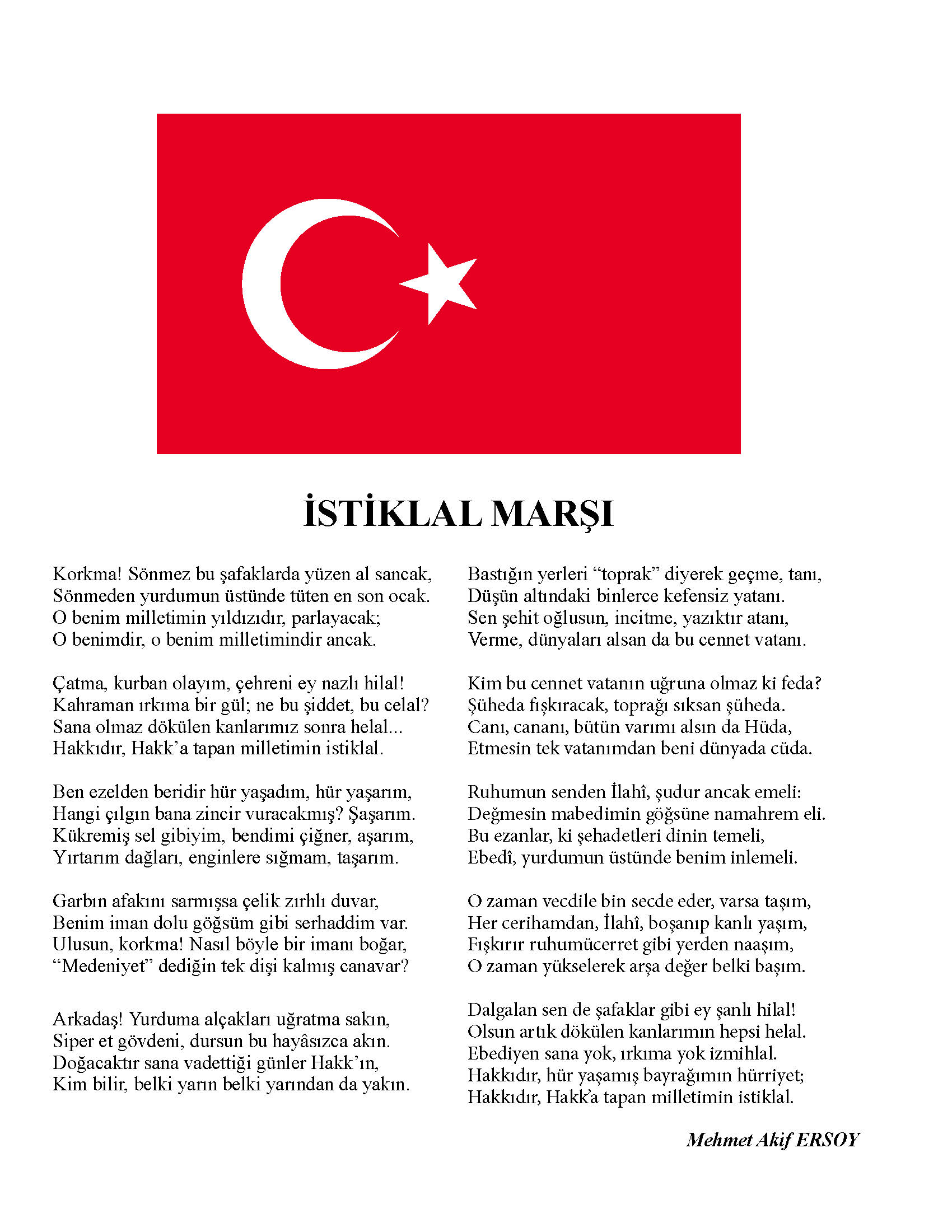 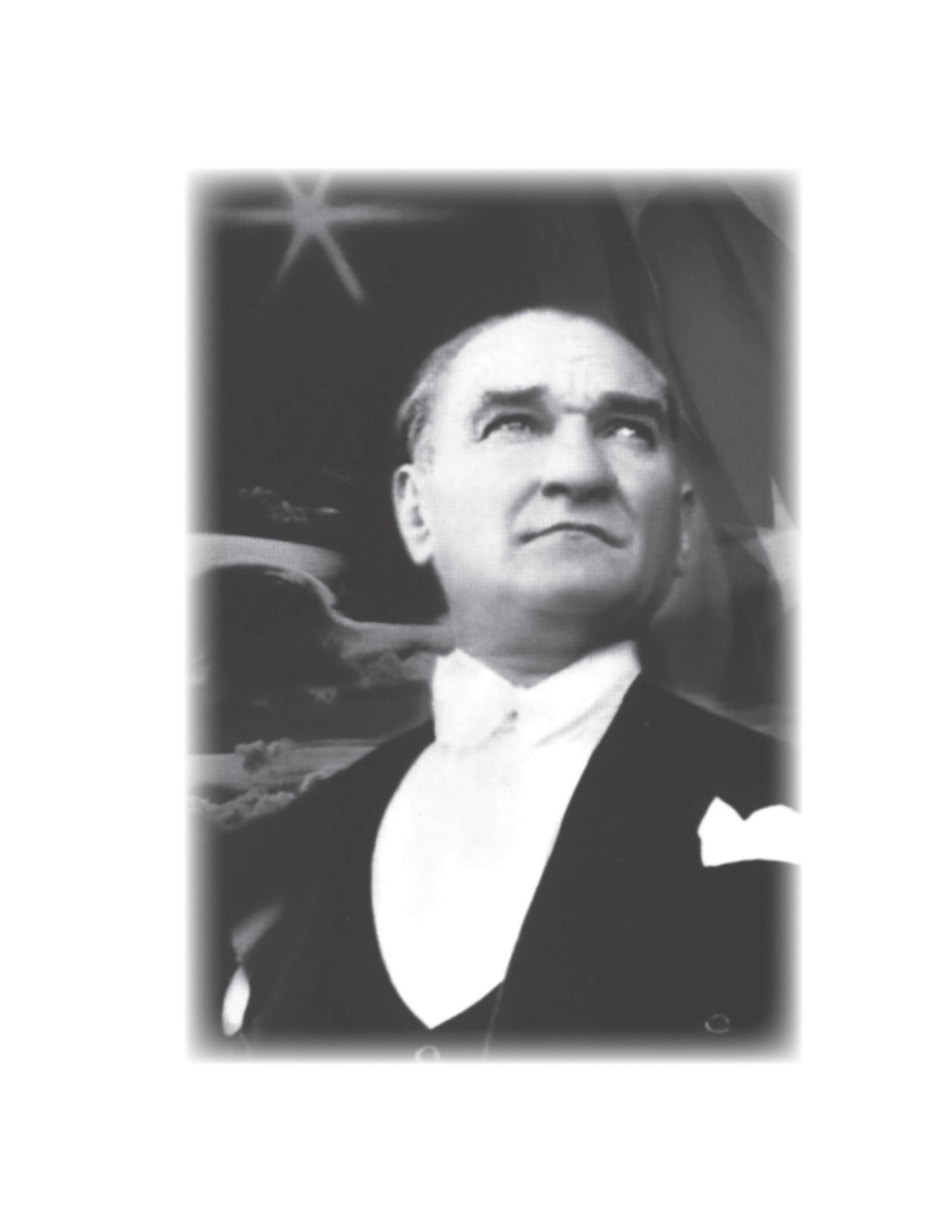 2023 - 2024 EĞİTİM ÖĞRETİM YILIEĞİTİM KURUMUNUNOkulun Adı	:Bulunduğu İl	:İlçesi	:ÖĞRETMENİNAdı-Soyadı	:Doğum Yeri ve Yılı	:Görevi	:Sicil No (Mebsis)	:Emekli Sicil No	:Kıdemi	:Derece ve Kademesi	:Vatandaşlık Numarası	:Mezun Olduğu Okul	:Mezuniyet Yılı	:İlk Göreve Başlama Tarihi	:Bu Okulda Başlama Tarihi	:Sınıfı	:Öğrenci Sayısı	:Kız	:Erkek	:2023-2024 EĞİTİM-ÖĞRETİM YILIYILLIK GENEL ÇALIŞMA PROGRAMIGELİŞİM RAPORUOkul Adı	: . . . . . . . . . . . . . .  Öğretmenin Adı ve Soyadı	: . . . . . . . . . . . . . .Rapor Tarihi	: . . .  / . . .  /  20 . .  Çocuğun Adı ve Soyadı	: . . . . . . . . . . . . . . Çocuğun Doğum Tarihi	: . . . / . . . /  20. … Cinsiyeti	: . . . . . . . . . …….Okula Başlama Tarihi	: . . .  / . . . /  20. . .         Motor Gelişim:         Bilişsel Gelişim:         Dil Gelişimi:        Sosyal ve Duygusal Gelişim:        Öz bakım Becerileri:         Görüş ve Öneriler:MİLLİ EĞİTİM BAKANLIĞI OKUL ÖNCESİ EĞİTİM PROGRAMIGELİŞİM GÖZLEM FORMUOkul Adı	: . . . . . . . . . . . . . . . . . . . . . . . . Öğretmenin Adı ve Soyadı 	:. . . . . . . . . . . . . . . . . . . . . . . . Çocuğun Adı ve Soyadı      	:. . . . . . . . . . . . . . . . . . . . . . . . Çocuğun Doğum Tarihi      	: …. /…. / 20....Cinsiyeti	: . . . . . . . . . ………………...MİLLİ EĞİTİM BAKANLIĞI OKUL ÖNCESİ EĞİTİM PROGRAMIKAVRAMLARA AYLIK EĞİTİM PLANLARINDA YER VERME DURUMU ÇİZELGESİOkul Adı	:Öğretmen Adı	:Yaş Grubu (Ay) :MİLLİ EĞİTİM BAKANLIĞI OKUL ÖNCESİ EĞİTİM PROGRAMIÖZEL GEREKSİNİMLİ ÇOCUKLARI DESTEKLEMEDE DİKKAT EDİLMESİ GEREKEN NOKTALARA. GÖRME YETERSİZLİĞİ OLAN ÇOCUKLARI DESTEKLEMEDE DİKKAT EDİLMESİ GEREKEN NOKTALARB. İŞİTME YETERSİZLİĞİ OLAN ÇOCUKLARI DESTEKLEMEDE DİKKAT EDİLMESİ GEREKEN NOKTALARC. ORTOPEDİK YETERSİZLİĞİ VE SÜREĞEN HASTALIĞI OLAN ÇOCUKLARI DESTEKLEMEDE DİKKAT EDİLMESİ GEREKEN NOKTALARD. OTİZM SPEKTRUM BOZUKLUĞU (OSB) OLAN ÇOCUKLARI DESTEKLEMEDE DİKKAT EDİLMESİ GEREKEN NOKTALARE. DİKKAT EKSİKLİĞİ VE HİPERAKTİVİTE BOZUKLUĞU (DEHB) RİSKİ OLAN ÇOCUKLARI DESTEKLEMEDE DİKKAT EDİLMESİ GEREKEN NOKTALARF.ZİHİNSEL YETERSİZLİĞİ OLAN ÇOCUKLARI DESTEKLEMEDE DİKKAT EDİLMESİ GEREKEN NOKTALARG. DİL VE KONUŞMA BOZUKLUĞU RİSKİ OLAN ÇOCUKLARI DESTEKLEMEDE DİKKAT EDİLMESİ GEREKEN NOKTALARH. ÜSTÜN YETENEKLİ OLDUĞU DÜŞÜNÜLENÇOCUKLARI DESTEKLEMEDE DİKKAT EDİLMESİ GEREKEN NOKTALARNOT: Öğretmenlerin günlük planları değerlendirirken dikkat etmesi gereken noktalar aşağıdaki yazıda ayrıntılarıyla açıklanmıştır. OKUL ÖNCESİ EĞİTİMİNİN DEĞERLENDİRİLMESİEğitimin bütün aşamalarında, gerçekleştirilen eğitim ve öğretim etkinliklerinin ne derece etkili olduğunun belirlenmesi son derece önemlidir. Araştırma bulguları, eğitim aşamalarının birbirine bağlı olduğunu; üst aşamadaki öğrenmeleri, bir önceki aşamada yeterli düzeyde gerçekleşen öğrenmelerin olumlu, gerçekleşmeyen öğrenmelerin ise olumsuz etkilediğini göstermektedir. Bu anlamda okul öncesi dönem, çocuklar için gerekli olan temel yaşam becerilerinin ve üst eğitim aşamaları için gerekli olan temel bilgi ve becerilerin kazanılması gereken önemli bir eğitim dönemidir. Bu yaşlarda verilecek eğitim, çocukların bilişsel, dil, motor, sosyal ve duygusal gelişim alanları ile öz bakım becerilerinin eş güdümlü ve çok boyutlu olarak desteklenmesini ve çocukların bireysel özelliklerini dikkate alarak nesnel olarak değerlendirilmesini zorunlu kılar.Okul öncesi eğitiminin önemi nedeniyle sürecin planlı ve programlı olması gereklidir. Eğitim etkinliklerinin, programda yer alan kazanımlara dayalı olarak hazırlanması, süreçte ve sonuçta çocuklarda oluşması beklenen öğrenme çıktılarına ne derece ulaşıldığının izlenmesi önemlidir. Bu nedenle okul öncesi eğitiminde değerlendirme, eğitim sürecinin temel ögelerinden biridir. Bu programda değerlendirme, çocuğun gelişiminin bütün gelişim alanlarında hem ayrıntılarıyla hem de bütünsel olarak gözlenmesi, gözlem sonuçlarının raporlaştırılması, hazırlanan ve uygulanan planların bütün boyutları ile değerlendirilmesi ve öğretmenin kendini değerlendirmesi gibi farklı yönlerden ele alınmıştır.1. Çocukların DeğerlendirilmesiBu programda çocuğun gelişiminin izlenme süreci, bu amaçla hazırlanan “Gelişim Gözlem Formu” ile kayıt altına alınacaktır. Çocukların gelişimlerinin gözlem formuyla kayıt altına alınması bir yandan çocuğun neleri başarıyla yaptığı ve ne düzeyde yaptığı hakkında bilgi verirken diğer yandan nasıl ve neden yaptığı hakkında ipuçları verecektir. Öğretmenlerin, çocukların gelişimlerini değerlendirirken onları birbirleriyle karşılaştırmak yerine, her çocuğu önceki ve sonraki beceri ve davranışlarına bakarak kendi içinde değerlendirmesi gerekmektedir. Bu noktada her çocuktan beklenenlerin kendi gelişimi ve bireysel özellikleriyle tutarlı olmasına, yani beklentilerin gerçekçi olmasına da özen gösterilmelidir. Öğretmenlerin günün farklı zamanlarında yaptıkları gözlemleri bir deftere not almaları, bu bilgileri sonradan her çocuk için hazırladıkları gelişim gözlem formuna kaydetmelerini kolaylaştıracaktır. Çocuğun bütün gelişim alanlarını kapsayan bilgi, beceri, tutum ve alışkanlıklarının genel bir biçimde özetlenmesi ise, “Gelişim Gözlem Formu”na dayalı olarak dönem sonlarında olmak üzere yılda iki kez hazırlanacak olan “Gelişim Raporu” ile gerçekleştirilecektir. Buna göre, “Gelişim Raporu” öğretmenlerin çocukları gözlemlerken kullandıkları gelişim gözlem formlarında yer alan bilgileri analiz ederek değerlendirdikleri ve ailelere önerilerde bulundukları bir formdur. Aileler için önemli olan ve onların dikkatinin çekilmesi gereken özel durumlar varsa (özel yetenekler, okul dışında desteklenmesi gereken alanlar, öneriler ve çözüm yolları gibi) bunlara da raporda mutlaka yer verilmelidir. Gelişim raporları, çocukların okul öncesi eğitimden ve öğrenme sürecinden nasıl etkilendiğini anlamak açısından ailelere yol gösterici olacaktır. Bunun yanı sıra öğretmen, eğitim döneminin başından itibaren her çocuk için bir “Gelişim Dosyası” (portfolyo) oluşturarak çocukların yaptığı bütün çalışmalar içinden çocuklarla birlikte seçtiklerini, ailelerden gelen mektup gibi belgeleri ve çocukların gelişim gözlem formları ile gelişim raporlarını bu dosyalarda biriktirmelidir. Eğitim dönemlerinin sonunda aileler okula davet edilerek “Gelişim Dosyası Paylaşım Günü” düzenlenmelidir. Çocuklara bugüne katılan aile bireyleriyle kendi gelişim dosyalarındaki çalışmalarını paylaşmaları için rehberlik edilmelidir.2. Programın DeğerlendirilmesiProgramın değerlendirilebilmesi için öğretmenlerin hazırladıkları ve uyguladıkları aylık plan ve etkinlikleri bütün boyutları ile ele almaları gereklidir. Öğretmenlerin planlanan ve uygulanan eğitim süreçleri arasındaki tutarlılığı, ortaya çıkan yeni gereksinimlerin neler olduğunu belirlemeleri ve günlük eğitim akışında yer alan genel değerlendirme bölümüne kaydetmeleri beklenmektedir. Eğitim sürecinin programla ilgili günlük değerlendirmeleri aylık planların değerlendirme bölümlerine yazılacak bilgilere ışık tutacaktır. Bir eğitim dönemi boyunca yapılan aylık değerlendirmeler sonucunda da bir yılın genel değerlendirilmesine ulaşılacaktır.Günlük Eğitim Sürecinin ve Etkinliklerin Değerlendirilmesi:Günlük eğitim sürecinin ve etkinliklerin değerlendirilmesi, günlük eğitim akışının günü değerlendirme zamanında yapılan, öğrenilen bilgilerin pekiştirildiği, sürecin gözden geçirildiği önemli bir aşamadır. Etkinliklerin değerlendirilmesi amacıyla çocuklar etkinlikle ilgili konuşabilir, birbirlerine sunum yapabilirler; çalışma sayfaları/bellek kartları kullanılabilir, resim yapılabilir, afiş / poster hazırlanabilir, etkinlikle ilgili çekilen fotoğraflar çocuklarla incelenebilir veya sergiler düzenlenebilir. Etkinliğin değerlendirilmesi için etkinlik sürecinde/ sonunda yapılan tartışmalar çocuklara sorulan sorularla yönlendirilebilir.Betimleyici Sorular;Değerlendirmeye başlarken ilk olarak etkinlikte ne yapıldığı açıklanır. Böylece etkinliğin süreç olarak gözden geçirilmesi sağlanır.Örnek Sorular: Biraz önce oynadığımız oyunda kimler vardı? Oyunda senin rolün neydi? Biraz önce yaptığımız deneyde önce ne oldu, sonra ne oldu? Bu oyunu başka nasıl oynayabiliriz? Bugün nereye gittik? Nasıl gittik? Neler gördük? Etkinliğimizde hangi malzemeleri kullandık? Bugün gittiğimiz itfaiye merkezinde en çok hangi renk kullanılmıştı? Duyuşsal Sorular;Çocuklara etkinlik sırasında ne hissettikleri sorulur ve böylece hem kendi duygularının hem de başkalarının duygularının farkına varmaları sağlanır. Örnek Sorular: Biraz önce …….. rolünü canlandırmak hoşunuza gitti mi? Neler hissettiniz? Az önce dinlediğiniz öyküde kaybolan çocuk sizce neler hissetmiş olabilir? Akvaryumdaki balıkları izlemek sizi heyecanlandırdı mı? Neden? Yaptığınız hareketlerden hangisinde en çok zorlandınız? Yemekten en çok hoşlandığınız yiyecekler nelerdir? Bugün sizi üzen/meraklandıran/mutlu eden/şaşırtan/kızdıran bir şey oldu mu? Paylaşmak ister misiniz?Kazanımlara Yönelik Sorular:Etkinlikte ele alınan kazanım ve göstergelere yönelik sorular sorulur. Örnek Sorular: Heykeller ne tip malzemelerden yapılabilir? Sıra olmak neden gereklidir? İlkbaharda çevremizde ne tip değişiklikler olur? Her nesnenin kokusu var mıdır? Kokusu olan/olmayan nesneleri sayar mısınız? İncelediğimiz nesnelerden hangisi çok ağırdı/hafifti? Sınıfımızda kapağı olan nesneleri bulup getir misiniz?Yaşamla İlişkilendirme Soruları:Çocuklara etkinlikte yaşadıkları ile kendi yaşantıları arasında ilişki kurabilmeleri için sorular sorulur. Amaç, çocukların öğrenmelerinin kalıcılığının sağlanmasıdır. Örnek Sorular: Başka nerelerde heykel gördünüz? Pazar-market vb. kalabalık yerlere ailenizle gidiyor musunuz? Gittiğiniz yerlerde nelere dikkat ediyorsunuz? Kimler oyun oynar? Köyünüzde/Bahçenizde/Okula gidip gelirken hangi hayvanları görürsünüz? Evinizin çöplerini kim topluyor? Toplanan çöpler sokağınızda nereye konuluyor? Her şeyi koklamalı mıyız? Neden? Çevrenizde gördüğünüz bisikletler kaç tekerlekli? Başka nelerin tekerlekleri olur?3. Öğretmenin Kendini DeğerlendirmesiÖğretmenin sınıf içi başarısı hakkında farkındalık yaratmak ve gerekli önlemleri almak konusunda kullanılan yöntemlerden biri öğretmenin kendini değerlendirmesidir. Öğretmenlerin kendi kendilerini değerlendirmeleri onların güdülenmelerini, yaratıcılıklarının artmasını, yansıtmacı öğretmen olabilmelerini ve eksikliklerini görerek kendi kendilerini güçlendirebilmelerini sağlar. Öğretmenlerin programa ve çocuklara ilişkin değerlendirmelerden elde edilen verileri dikkatle analiz etmeleri, kendi ilgi, yetenek ve yönelişlerini belirlemeleri ve kişilik özelliklerini gözden geçirerek kendilerini değerlendirmeleri beklenmektedir. Bu değerlendirme sonucunda öğretmen, farklı alanlardaki yeterlik düzeyine göre kendini geliştirebilmek için çaba harcamalı, kaynaklara ulaşmalı, bunun için okul yönetiminden de rehberlik ve destek istemelidir.AYLIK EĞİTİM PLANIOkul Adı	:Tarih	: EYLÜLYaş Grubu (Ay)	:Öğretmen Adı      :   Öğretmen İmza 											                   Okul Müdürü İmzaTAM GÜNLÜK EĞİTİM PLAN AKIŞIOkul Adı                                    : Öğretmenin Adı ve Soyadı    :Tarih                                          :  04.09.2023Yaş Grubu (Ay)                        :  Güne Başlama Zamanı Çocuk ve velileri karşılamaÇocuklar için hazırlanan rozetlerin takılması Kahvaltı, Temizlik Etkinlik Zamanı Hareket: “Takip Etme” OyunuMüzik: “Heykel” OyunuTürkçe: “Hikâye” EtkinliğiÖğle Yemeği, TemizlikDinlenme Kahvaltı, Temizlik Etkinlik ZamanıMüzik etkinliği: “Okulumu Pek Çok Severim” ŞarkısıOyun Zamanı Oyun: “Tanışma Oyunu”Günü Değerlendirme Zamanı Eve Gidiş              İlgili hazırlıkların tamamlanması ve çocuklarla vedalaşma.DeğerlendirmeÇocuk Açısından;Öğretmen Açısından;Program Açısından;Etkinlik Adı: ORYANTASYON 1Etkinlik Türü: Güne Başlama, Sanat, Oyun, Türkçe, Müzik  (Bütünleştirilmiş Büyük Grup Etkinliği)KAZANIM VE GÖSTERGELER Motor Gelişim Kazanım 1. Yer değiştirme hareketleri yapar.Göstergeleri: Isınma ve soğuma hareketlerini bir rehber eşliğinde yapar.Yönergeler doğrultusunda yürür. Kazanım 4. Küçük kas kullanımı gerektiren hareketleri yapar.                                                      Göstergeleri:Değişik malzemeler kullanarak resim yapar. Kazanım 5. Müzik ve ritim eşliğinde hareket eder.                                                                            Göstergeleri:Basit dans adımlarını yapar.  Müzik ve ritim eşliğinde dans eder. Sosyal Duygusal Gelişim Kazanım 1. Kendisine ait özelliklerini tanıtır.                                                                         Göstergeleri:Adını/soyadını söyler.Yaşını söyler.Fiziksel özelliklerini söyler.Duyuşsal özelliklerini söyler.Kazanım 8: Farklılıklara saygı gösterir.Göstergeleri:Kendisinin farklı özellikleri olduğunu söyler.İnsanların farklı özellikleri olduğunu söyler.Etkinliklerde farklı özellikteki çocuklarla birlikte yer alır.Dil Gelişimi Kazanım 5. Dili iletişim amacıyla kullanır.                                                                                            Göstergeleri: Konuşma sırasında göz teması kurar.                                                                                        Sohbete katılır.                                                                                                                                     Duygu düşünce ve hayallerini söyler. Bilişsel Gelişim Kazanım 1. Nesne / durum /olaya dikkatini verir.                                                                              Göstergeleri: Dikkat edilmesi gereken nesne / durum / olaya odaklanır.Dikkatini çeken nesne / durum / olayı ayrıntılarıyla açıklar. Kazanım 8. Dinlediklerini / izlediklerini çeşitli yollarla ifade eder.  Göstergeleri:Dinlediklerini / izlediklerini drama yoluyla sergiler. Öz Bakım Becerileri Kazanım 1. Bedeniyle ilgili temizlik kurallarını uygular.  Göstergeleri:Elini yüzünü yıkar.  Kazanım 4. Yeterli ve dengeli beslenir. Göstergeleri:Yiyecek ve içecekleri yeterli miktarda yer içer. ÖĞRENME SÜRECİ  Güne Başlama ZamanıÖğretmen çocuklar ve velileri kapıda karşılar. Çocuklar tamamlandıktan sonra öğretmen daha önce hazırladığı rozetleri dağıtır. Çocuklar kendi isimlerini rozetlerin üzerine yapıştırır. Sonrasında rozetler çocukların yakalarına takılır.Sınıfa dönüldüğünde öğretmen kendini tanıtır. Sonrasında çocuklardan isimlerini söylemelerini ister.Öğretmen, çocuklara öğrenme merkezlerini tanıtır. Kısa bir süre çocukların öğrenme merkezlerinde vakit geçirmelerine fırsat tanınır. Ardından öğretmen çocukları etkinlik masalarına yönlendirir.HareketTakip Etme OyunuSınıfın yolunu takip etmek için hazırlanan amblemler gerekli yerlere yerleştirilir. Çocuklarla birlikte bu amblemleri, yolları takip ederek sınıfa, tuvalete, vb. gibi yerlere nasıl ulaşacakları gösterilir. Müzik – OyunHeykel OyunuÖğretmen, çocukların hepsini toplar ve onları dağınık bir şekilde yerleştirir. Çocuklara müziği açtığında dans edeceklerini, durdurduğunda ise herkesin heykel gibi duracağını söyler. Öğretmen, hareketli bir müzik seçer. Müzik durduğu anda çocukların da durmasını ister. Müzik durduğunda başına dokunduğu çocuk adını söyler. Tüm çocuklar adını söyleyene kadar oyun devam eder.TürkçeTekerlemeBir, iki, üçSöylemesi çok güçSana verdim bir elmaAdını koydum …………….(isim söylenir)Hop hop hopBir büyük altın topAğzım minnacıkBurnum hokkacıkYanaklarım elmacıkGözlerim boncukBenim adım çocuk!                                                                                                                                               Öğretmen bu tekerlemeyi söyler. Sonrasında kitaplıktan bir kitap seçer. Önce kitabın kapağını gösterip ismini söyler. Sonrasında ‘Acaba, konusu nedir?’ diye sorarak çocuklardan tahmin yürütmesini ister. Tahminlerden sonra hikâyeyi okur. Hikâye bitiminde hikayeyle ilgili çocuklara sorular sorar. Müzik – Oyun Öğretmen, çocukların U şeklinde oturmasına rehberlik eder. Öğrenci kuklasını eline takar, şirin bir ses tonuyla dikkat çeker. Şarkıyı söyler;Okulumu pek çok pek çok severimAyrı kalınca hemen özlerimOkumayı yazmayı öğretir banaSevgiyi saygıyı öğretir bana.  Şarkıyı söyleyen kukla sohbete başlar, öncelikle kendini tanıtır ve özelliklerinden bahseder. (Merhaba, Benim adım…………….,3 yaşındayım, siyah saçlıyım, sizler gibi evde canım sıkıldığı için okula geldim. İyi ki de gelmişim bir çok arkadaşım oldu gibi..) Kukla kendini tanıttıktan sonra çocuklara bir sürprizi olduğunu söyler ve arkasından bir top çıkararak sırayla çocuklara atar. Topu tutan çocuk sırayla adını ve özelliklerini söyleyerek tanışma oyunu oynanır.Materyaller Renkli kalemler, kukla, top.Sözcükler – KavramlarOkul, ben kavramı.Aile Katılımı-Okul öncesi eğitiminin önemini ve oryantasyon sürecini anlatan veli bilgilendirme yazıları dağıtır.-Yapılan yaka rozetleri velilere hatırlatılır. Ve ertesi gün çocukların rozetleri takarak gelmeleri istenir.******ORYANTASYONVe beklenen an geldi. Çocuğunuz okula başlıyor. Şüphesiz ki bu yeni durum hem çocukların hem de ebeveynleri olarak sizlerin farklı duygular yaşamasına neden oluyor. Biraz merak, biraz neşe, biraz endişe…Peki okula başlamadan önce nasıl bir hazırlık yaparsak hem kendimizi hem de çocuğumuzu okula hazırlamış oluruz?Öncelikle çocuğunuzla okullar açılmadan hem kurumunuzu hem de öğretmeninizi ziyaret edip tanışabilirsiniz. Bu sayede çocuğunuz onu nasıl bir yerin ve kişinin/kişilerin beklediğini görür. Yeni karşılaşılan durumlarda önceden edinilen bilgiler hepimizi rahatlatır. Sürece hazırlıkta okula başlamayla ilgili kitaplardan faydalanarak görsel olarak da okulla ilgili bilgileri destekleyebilirsiniz.Okulunuzun oryantasyon programını öğrenerek çocuğunuzla bu rutinleri okullar açılmadan birkaç gün önce denemeye başlayabilirsiniz. Okula gitme saatinde uyanma, bağımsız beslenme ve giyinme, öz bakım sorumlulukları için onu teşvik edebilir ve rol model olabilirsiniz.Okula hazırlık sürecinde ve okula başladığında çocuğunuzun merak ettikleri sorulara gelişimine uygun cevaplar vermelisiniz. Sorulara açık ve net cevaplar verebilirsiniz. Örneğin okuldan onu ne zaman alacağınızı sorduğunda ‘Sen öğlen uykusundan uyanıp giyindiğinde’ ya da ‘arkadaşlarınla lego oyunun bittiğinde’ gibi zaman sözcükleri kullanabilirsiniz. Zamanı bir etkinlikle somut kılmak çocuklarınız için önemlidir.Bu süreç çocuklar kadar ebeveynleri de etkileyen bir durumdur. Yaşadığınız kaygı ya da merak ettiğiniz sorular varsa çözümleme yoluna gitmelisiniz. Sizin yaşadığınız duyguları çocuklarınızın da hissettiğini unutmayalım.Çocuğunuzla ilgili yazacağınız bir tanışma mektubu hem sizi hem de öğretmeninizi rahatlatacaktır. Bu mektuba kendinizi tanıtarak başlayabilirsiniz. Çocuğunuzun desteğe ihtiyacı olduğu alanları, güçlü yanlarını, sevdiklerini, sevmediklerini, korkularını ve zor durumlarda kullandığınız yöntemleri yazabilirsiniz.Her çocuğun gelişimi farklı olduğu gibi durumlara alışma süreleri de birbirlerinden farklıdır.Okula alışma süreci bazı çocuklar için bir hafta sürerken bazı çocuklar için bu süre uzayabilir.Böyle bir durumda ebeveynler ve okul etkileşim halinde olmalı, çocuğun sorduğu sorulara ortak cevaplar verilmelidir. Okul ve aile arasındaki tutarlılık bu süreci rahatlatacaktır.Günü Değerlendirme ZamanıGünün sonunda çocuklara aşağıdakilere benzer sorular sorularak günün değerlendirmesi yapılır:1.Bugün en çok hangi etkinliği sevdin? Neden?2.Yarın hangi oyunları oynamak istesin?3.Öğrendiğimiz tekerlemeyi hatırlıyor musun?          TAM GÜNLÜK EĞİTİM PLAN AKIŞIOkul Adı                                    : Öğretmenin Adı ve Soyadı    :Tarih                                          :  05.09.2023Yaş Grubu (Ay)                        :  Güne Başlama Zamanı Uyum sorunu yaşayan çocuklarla ilgilenme    	Top oyunuOyun Zamanı Kahvaltı, Temizlik Etkinlik Zamanı Müzik – Zeytin Ağacı ŞarkısıTürkçe: “ Ormandaki Minik Tavşan Pembiş” hikaye etkinliği, “Ağacım” Parmak OyunuSanat Etkinliği: “Ağaç”Öğle Yemeği, TemizlikDinlenme Kahvaltı, Temizlik Etkinlik Zamanı             Müzikli Oyun: “Minder Kapmaca”Oyun Zamanı Günü Değerlendirme Zamanı Eve Gidiş              İlgili hazırlıkların tamamlanması ve çocuklarla vedalaşma.DeğerlendirmeÇocuk Açısından;Öğretmen Açısından;Program Açısından;Etkinlik Adı: ORYANTASYON 2Etkinlik Türü: Güne Başlama, Grup Etkinliği, Sanat, Oyun,  Müzik  (Bütünleştirilmiş Büyük Grup Etkinliği)KAZANIM VE GÖSTERGELER Motor GelişimKazanım 1. Yer değiştirme hareketleri yapar. Göstergeleri: Isınma ve soğuma hareketlerini bir rehber eşliğimde yapar.  Yönergeler doğrultusunda yürür. Kazanım 4.  Küçük kas kullanımı gerektiren hareketleri yapar. Göstergeleri: Değişik malzemeler kullanarak resim yapar.  Nesneleri sıkar.  Malzemelere elleriyle şekil verir. Sosyal ve Duygusal GelişimKazanım 1. Kendisine ait özellikleri tanıtır.                                                                                                 Göstergeleri:Yaşını, fiziksel özelliklerini ve duyuşsal özelliklerini söyler.  Kazanım 3. Kendini yaratıcı yollarla ifade eder.                                                                                         Göstergeleri:Duygu, düşünce ve hayallerini özgün yollarla ifade eder.Özgün özellikler taşıyan ürünler oluştururDil GelişimiKazanım 5. Dili iletişim amacıyla kullanır.  Göstergeleri:Konuşma sırasında göz teması kurar.                                                                                                           Konuşmayı başlatır.  Konuşmayı sürdürür.                                                                                                                      Sohbete katılır.                                                                                                                                                        Konuşmak için sırasını beklerBilişsel Gelişim Kazanım7. Nesne ya da varlıkları özelliklerine göre gruplar.                                                                     Göstergeleri:Nesneleri rengine göre gruplar. Öz Bakım Becerileri Kazanım 1. Bedeniyle ilgili temizlik kurallarını uygular.  Göstergeleri:Elini yüzünü yıkar.  Kazanım 4. Yeterli ve dengeli beslenir. Göstergeleri:Yiyecek ve içecekleri yeterli miktarda yer içer.ÖĞRENME SÜRECİ  Güne Başlama ZamanıÖğretmen çocukları karşılar. Sınıf amblemini takip ederek çocuklarla birlikte sınıfa ulaşır. Hep birlikte bir oyun oynayacakları bilgisini verir. Sonrasında çocukları iki gruba ayırır. Her grupta ilk sıradaki çocuğa bir top verir. Bu topu ilk sıradaki çocuğun başının üstünde tutmasını ister. Topu elden ele her çocuğun başının üstünde sıranın en sonuna ulaştıracağını söyler. En sona ulaştığında sondaki çocuk sıranın başına geçer. Tüm çocuklar sıranın başına gelene kadar oyun devam eder. TürkçeÖğretmen hikaye etkinliği için çocukları minderlere yönlendirir. Hikâye öncesi “Ağacım” parmak oyunu oynatılır. AĞACIMBen bir ağacım, (kollar başın üstünde, yukarıda birleştirilir)İşte dallarım, (kollar yanlara uzatılır)Uçlarında yapraklarım. (parmaklar hareket ettirilir)Rüzgarda sallanırım. (kollar yana açıkken, vücut yanlara sallanır)Kuşları korur, yuva olurum, (iki kol önde yuvarlak birleştirilir)İlk baharda çiçek açar, (avuç içleri yukarı gelecek şekilde açılır)Her yeri kokuturum. (derin nefes alınır)ORMANDAKİ MİNİK TAVŞAN PEMBİŞOrmanda ailesi yaşayan minik bir tavşan varmış. Bu tavşan çok sevimliymiş. Annesi ve babası ile oyun oynamayı çok severmiş. Günlerini oyun oynayarak geçirirmiş. Annesi ona her zaman Pembiş bahçemizde oyun oynayabilirsin ama az ilerideki çalıları sakın geçme. Yoksa kaybolursun diye hep söylüyormuş. Pembiş de tabi annecim bahçeden dışarı çıkmam diye cevap veriyormuş.Sıcak bir yaz günü Pembiş bahçede oynarken arkadaşları onu çağırmış. Pembiş, gel saklambaç oynayalım demiş. Pembiş annesine haber vermeden bahçeden çıkmış. Arkadaşları ile oyuna başlamış. Çok güzel saklanıyor arkadaşları onu bulamıyormuş. Pembiş daha iyi bir şekilde saklanabilmek için ormanın içlerine doğru yürümeye başlamış. Tabi arkadaşları görmesin diye hızlı koşuyormuş. Patika yolun karşısına geçip bir ağacın arkasına saklanmış. Arkadaşları oynarken anneleri ona seslenmiş. Hadi tavşanlar yemek zamanı. Tüm tavşancıklar oyunu bırakıp annelerine doğru koşmuşlar.Bizim pembecik oyunun devam ettiğini sanarak ormanın içlerine doğru ilerleme başlamış. Bir süre sonra dönüş yolunu kaybetmiş. Bahçeden ayrıldığını da annesine söylememiş. Saat epey ilerleme başlamış. Pembecik annesinin sözünü dinlemediği için pişman olmuş. Ormanda tek başına kalmış olmanın korkusuyla bir ağacın kovuğa girmiş.Annesi pembişe seslenmek için bahçeye doğru gitmiş. Pembiş hadi gel yemek zamanı. Ancak pembiş bahçede yokmuş. Bu durum karşısında annesi hemen telaşlanmış. Normalde pembecik annesine haber vermeden uzaklaşmaz bahçeden ayrılmazmış. Her zaman annesine haber eder izinsiz bir yere gitmezmiş. Ancak bu sefer bahçede yokmuş. Annesi hemen babasına haber etmiş. Pembiş bahçede yok onu hiçbir yerde bulamıyorum. Babası ve annesi hemen aramaya başlamışlar. Ormana doğru ilerlemişler ve pembiş diyerek bağırmaya başlamışlar. Ancak pembiş hiçbir yerde yokmuş. Babası bir de şu patika yola bakalım demiş.Pembiş bu sırada acıkmaya başlamış. Annesine haber vermeden ayrılmanın üzüntüsünü de yaşıyormuş. Annesinin sözünü dinlese başına bu gelmeyecekmiş. Bunu düşünmüş. Bir daha anneme haber vermeden yanından ayrılmayacağım diye içinden geçirmiş. Gözleri ağırlaşıyormuş. Uykusu gelmeye başlayınca ağaç oyunun içine doğru uzanmış.Annesi ve babası patika yolu takip ederek ormanın içine doğru ilerlemiş. Annesi bir de şu ağaç oyuğunun içine bakalım demiş. Bir bakmışlar ki Pembiş orda uyuyor. Annesi ve babası çok sevinmiş. Annesi hemen kucağına alıp Pembiş diye seslenmiş. Pembiş gözlerini açıp hemen annesine sarılmış.Annecim sana haber vermeden ayrıldığım için çok özür dilerim. Beni affet demiş. Annesi de ona yaptığın doğru bir hareket değildi. Bahçeden ayrılırken haber vermen gerekirdi. Bir daha yapma olur mu demiş. Pembiş babasına da sarılmış.Sonra annesi ve babasının elini tutup evlerine doğru yürümüşler. Pembiş o günden sonra annesi ve babasına haber vermeden hiçbir yere gitmemiş.Müzik-Oyunhttps://www.youtube.com/watch?v=jCuLBrIjSxIŞubadap Çocuk Zeytin Ağacı ŞarkısıÖlmez ağaç desem, anlar mısın ya sen? Yüzlerce yıl yaşar, bilir misin ya sen? Ben o ağacı çok severim, çok severim, çok severim, çok Yaprağı uzanır dallarda Gölgesi uzanır toprakta Meyvesi uzanır dallarda Kökleri uzanır topraktaÇocuklarla birlikte şarkı dinlenir. Adının ‘Zeytin Ağacı’ olduğu söylenir. Sonrasında zeytin ağaçları ve ağaç türleri hakkında sohbet edilir. Mevsimlerine göre ağaç türlerine örnekler verilir. Sanat Öğretmen çocukların dikkatini sınıf kapısına çeker. Daha önceden hazırladığı ağaç gövdesini göstererek çocuklara bunun ne olduğunu sorar. Tahminler üzerine konuştuktan sonra bir ağaç gövdesi olduğunu söyler.Sonrasında ağacın gövdesinde nelerin eksik olduğunu sorar. Cevaplar hakkında konuşurken ağacın yapraklarının eksik olduğu konusunda yönlendirme yapar.‘Haydi, hep birlikte ağacın yapraklarını tamamlayalım.’ diyerek etkinliğe giriş yapar. Her çocuğun sağ el izini boş bir kâğıda çizer ve elleri keserek çocuklar için hazırlar. Sonrasında parmak boyası kullanarak her çocuğun el izini boyamasını ister. Herkes boyasını tamamladıktan ve boyalar kuruduktan sonra çocuklardan hazırladıkları elleri ağaç gövdesinin etrafına yapıştırmalarını ister. Yapıştırma yaparken çocuklara yardım ve rehberlik edilir.Çocuklar ağacın yapraklarını tamamladıktan sonra hazırladıkları çalışma hakkında konuşulur.Minder KapmacaÖğretmen çocuk sayısından bir eksik olacak şekilde minderleri zemine yerleştirir. Müzik başladığında herkesin dans edeceğini durduğunda ise bulduğu mindere oturacağını söyler ve birinin ayakta kalacağını söyler. Sonrasında müziği başlatır. Çocukların müzik eşliğinde çeşitli figürler yapmasına rehberlik eder. Müzik durduğunda sırasıyla ayakta kalan çocuğu arkadaşları alkışlar ve oyun devam eder. Mümkün olduğunca çok çocuk ayakta kalana kadar oyun oynanır.Materyaller *Parmak boyası*Yapıştırıcı*Top*A4 kağıt*Keçeli kalem*MakasSözcükler – KavramlarArkadaşlık, ağaçAile KatılımıGünü Değerlendirme ZamanıGünün sonunda çocuklara aşağıdakilere benzer sorular sorularak günün değerlendirmesi yapılır:1.Bugün en çok hangi etkinliği sevdin? Neden?2.Yarın hangi oyunları oynamak istersin?3.Öğrendiğimiz şarkıyı hatırlıyor musun? TAM GÜNLÜK EĞİTİM PLAN AKIŞIOkul Adı                                    : Öğretmenin Adı ve Soyadı    :Tarih                                          : 06.09.2023Yaş Grubu (Ay)                        :  Güne Başlama Zamanı Uyum sorunu yaşayan çocuklarla ilgilenme.Balon OyunuOyun Zamanı Öğrenme Merkezlerinde OyunKahvaltı, Temizlik Etkinlik Zamanı Türkçe: “İğne-Balon” parmak oyunu, “Balon Şenliği” hikaye etkinliği Müzikli oyun: “On Küçük Şişe Sallanıyor” şarkısıÖğle Yemeği, TemizlikDinlenme Kahvaltı, Temizlik Etkinlik ZamanıSanat: “ Eğlenceli Canlılar” etkinliğiSanat: “Köpük Eğlencesi” etkinliğiOyun Zamanı        Oyun: “Balonu Düşürme” oyunuGünü Değerlendirme Zamanı Eve Gidişİlgili hazırlıkların tamamlanması ve çocuklarla vedalaşma.DeğerlendirmeÇocuk Açısından;Öğretmen Açısından;Program Açısından;Etkinlik Adı: ORYANTASYON 3Etkinlik Türü: Güne Başlama, Grup Etkinliği, Sanat, Oyun,  Müzik  (Bütünleştirilmiş Büyük Grup Etkinliği)KAZANIM VE GÖSTERGELER Motor GelişimKazanım 1. Yer değiştirme hareketleri yapar. Göstergeleri: Isınma ve soğuma hareketlerini bir rehber eşliğimde yapar.  Yönergeler doğrultusunda yürür. Kazanım 4.  Küçük kas kullanımı gerektiren hareketleri yapar. Göstergeleri: Değişik malzemeler kullanarak resim yapar.  Nesneleri sıkar.  Malzemelere elleriyle şekil verir. Sosyal ve Duygusal GelişimKazanım 1. Kendisine ait özellikleri tanıtır.                                                                                                 Göstergeleri:Yaşını, fiziksel özelliklerini ve duyuşsal özelliklerini söyler.  Kazanım 3. Kendini yaratıcı yollarla ifade eder.                                                                                         Göstergeleri:Duygu, düşünce ve hayallerini özgün yollarla ifade eder.Özgün özellikler taşıyan ürünler oluştururDil GelişimiKazanım 5. Dili iletişim amacıyla kullanır.  Göstergeleri:Konuşma sırasında göz teması kurar.                                                                                                           Konuşmayı başlatır.  Konuşmayı sürdürür.                                                                                                                      Sohbete katılır.                                                                                                                                                        Konuşmak için sırasını beklerBilişsel Gelişim Kazanım7. Nesne ya da varlıkları özelliklerine göre gruplar.                                                                     Göstergeleri:Nesneleri rengine göre gruplar. Öz Bakım Becerileri Kazanım 1. Bedeniyle ilgili temizlik kurallarını uygular.  Göstergeleri:Elini yüzünü yıkar.  Kazanım 4. Yeterli ve dengeli beslenir. Göstergeleri:Yiyecek ve içecekleri yeterli miktarda yer içer. ÖĞRENME SÜRECİ  Güne Başlama ZamanıÖğretmen çocukları karşılar. Sınıf amblemini takip ederek çocuklar sınıfa ulaşır. Öğretmen, çocuklara hep birlikte bir oyun oynayacaklarını söyler. Tüm çocuklar ve öğretmen el ele tutuşarak bir çember olur. Öğretmen, birlikte oluşturdukları çemberin bir balon olduğunu söyler. Balonu şişirirken elleri kopmadan açılacaklarını söndürürken ise yine elleri ayrılmadan çemberi daraltacaklarını söyler. Bir denemeyle oyunu gösterir. Şişiriyoruz diyerek çemberi büyütüp, söndürüyoruz diyerek çemberi daraltır. Birkaç kez oynadıktan sonra oyunu bitirir. TürkçeHikaye etkinliği için minderlere geçilir. Öğretmen hikâye öncesi parmak oyunu oynatır. Daha sonra “Balon şenliği” hikayesi okunur. Parmak Oyunuİğne balona demiş kiSen şişmansın ben sivriOynayalım bir oyunBalonu önüme koyunBen balona cıs yapayım (2)Balonu da patlatayım, bom!BALON ŞENLİĞİEvvel zaman içinde çalıların arasında bir tavşan ailesi yaşarmış. Bu ailenin ''ofof'' adında küçük bir yavrusu varmış.Küçük tavşan çalışmayı hiç sevmezmiş. Bir iş yapsa hemen sıkılırmış. 'ofof' diye sıkıldığını belli edermiş.Tavşanların yaşadığı ormanın kenarında büyük bir çayır varmış.Her yıl orada Balon şenliği yapılırmış.Baba tavşan, yavrusunun da Balon şenliğine katılmasını istiyormuş. Bunun için rengarenk balonlar almış.Havalar ısınmış. Şenlik günü yaklaşmış.Ofof balonları şişirip bir ipe bağlamaya başlamış.Ofof balonları şişirirken yorulduğunun hissetmiş:-Of off balon şişirmek de ne zor demiş.Babası Ofof a yardım etmiş. Balonları birlikte şişirmişler ve onları bir ipe bağlamışlar.Yavru tavşan balonlarla birlikte şenlik alanına gelmiş.Balonların üzerinde çiçek kelebek ve kuş resimleri varmış. Gökyüzü rengarenk bir hal almış.Küçük tavşan kendini yavruların oyununa kaptırmış. Şenlik alanında bir o tarafa bir bu tarafa koşturup durmuş.Çok mutlu görünüyormuş.Bir süre sonra rüzgar esmeye başlamış.Balonların ipi Ofof un elinden kurtulmuş. Bir ağacın dalına takılmış.Küçük tavşan:- ‘’Babacığım off offf!! balonlar elimden uçup gitti. Ne güzel oynuyordum.’’ demiş.Osırada zürafada şenlik alanından geçiyormuş.Ofof ' un babası :- ‘’Zürafa kardeş şu balonun ipini dalından kurtarıp verir misin? ‘’ demiş.Zürafa balonun ipini tutup Ofof a vermiş.Babası. Ofof ' a-Artık oflamayı bırak böyle yapmakla eline ne geçiyor demiş. Küçük tavşan da babasına hak vermiş. Bu huyundan vazgeçmiş...Zürafa ya teşekkür etmişler.Şenlik artık sona ermek üzereymiş.Mutlu bir şekilde yuvalarına dönmüşler.Müzik – Oyun Grup etkinliği tamamlandıktan sonra çocuklarla çember oluşturulur. Birlikte şarkı, dans edilerek söylenir;On Küçük ŞişeOn küçük şişe sallanıyor(2)İçlerinden biri pat düştü yereDokuz küçük şişe sallanıyor(2)İçlerinden biri pat düştü yere………..Bir küçük şişe sallanıyor(2)İçlerinden biri pat düştü yereHiç şişe kalmadı elimizde.Şarkıyı söyleyen öğretmen, her bir şişenin düştüğünü söylediğinde bir çocuktan oturmasını ister. Ayakta hiç çocuk kalmayana kadar şarkı tekrar edilir. Sanat Eğlenceli CanlılarÖğretmen her çocuğa boş kâğıt, sulu boya ve bir adet pipet verir. Sulu boyalarını ilk kez kullanacakları için boya önlüğü takılmalıdır. Sulu boya kullanımını önce kendisi göstererek daha sonra çocuklara kullanmalarında rehberlik eder. Fırçalarını seçtikleri renge boyayarak kâğıt üzerine damlatmaları istenir. Kâğıt üzerindeki damlalar pipet yardımıyla üflenerek kağıt üzerinde dağılmaları gözlemlenir. Oluşan farklı şekillere oynar göz yapıştırılarak sevimli canlılar oluşturulur. Yapılan faaliyetler panoda sergilenir.OyunKöpük EğlencesiÖğretmen, çocukların etkinlik masasına geçmelerini ister. Boya önlükleri takılarak çocuklara bir miktar tıraş köpüğü verir. Tarak, ip ve parmaklarını kullanarak masa üzerinde değişik şekiller yapmaları istenir.Balonu DüşürmeÇocuklar ikişerli grup olur. Her gruba bir balon verilir. Çocuklar balonu karşılıklı aralarına alır, el ele tutuşarak balonu düşürmemeye çalışır. Materyaller Tıraş köpüğü, tarak, ip, pipet, sulu boya, oynar göz, balonSözcükler – KavramlarAz-çok kavramı, ince-sivri kavramıGünü Değerlendirme ZamanıGünün sonunda çocuklara aşağıdakilere benzer sorular sorularak günün değerlendirmesi yapılır: 1.Bugün en çok hangi etkinliği sevdin? Neden?2.Yarın hangi oyunları oynamak istesin?3.Balonlu oyun oynarken neler hissettin?TAM GÜNLÜK EĞİTİM PLAN AKIŞIOkul Adı                                    : Öğretmenin Adı ve Soyadı    :Tarih                                          :  07.09.2023Yaş Grubu (Ay)                        :  Güne Başlama Zamanı Uyum sorunu yaşayan çocuklarla ilgilenme.Puzzle tamamlamaOyun Zamanı Öğrenme Merkezlerinde OyunKahvaltı, Temizlik Etkinlik Zamanı Türkçe: “Ben Bir Ağacım” öykünme , “Ağaçtaki Kargalar” tekerlemesiDrama” Tohum” drama etkinliği Öğle Yemeği, TemizlikDinlenme Kahvaltı, Temizlik Etkinlik Zamanı     Mutfak Etkinliği: “Kek Topları” yapımı      Oyun: “Hazine Avı” oyunuOyun Zamanı Günü Değerlendirme Zamanı Eve Gidiş              İlgili hazırlıkların tamamlanması ve çocuklarla vedalaşma.DeğerlendirmeÇocuk Açısından;Öğretmen Açısından;Program Açısından;Etkinlik Adı: Oryantasyon 4Etkinlik Türü: Güne Başlama, Grup Etkinliği, Sanat, Oyun, Mutfak Etkinliği (Bütünleştirilmiş Büyük Grup Etkinliği)KAZANIM VE GÖSTERGELER Motor GelişimKazanım 1. Yer değiştirme hareketleri yapar. Göstergeleri: Isınma ve soğuma hareketlerini bir rehber eşliğimde yapar.  Yönergeler doğrultusunda yürür. Kazanım 4.  Küçük kas kullanımı gerektiren hareketleri yapar. Göstergeleri: Değişik malzemeler kullanarak resim yapar.  Nesneleri sıkar.  Malzemelere elleriyle şekil verir. Sosyal ve Duygusal GelişimKazanım 1. Kendisine ait özellikleri tanıtır.                                                                                                 Göstergeleri:Yaşını, fiziksel özelliklerini ve duyuşsal özelliklerini söyler.  Kazanım 3. Kendini yaratıcı yollarla ifade eder.                                                                                         Göstergeleri:Duygu, düşünce ve hayallerini özgün yollarla ifade eder.Özgün özellikler taşıyan ürünler oluştururDil GelişimiKazanım 5. Dili iletişim amacıyla kullanır.  Göstergeleri:Konuşma sırasında göz teması kurar.                                                                                                           Konuşmayı başlatır.  Konuşmayı sürdürür.                                                                                                                      Sohbete katılır.                                                                                                                                                        Konuşmak için sırasını beklerBilişsel Gelişim Kazanım7. Nesne ya da varlıkları özelliklerine göre gruplar.                                                                     Göstergeleri:Nesneleri rengine göre gruplar. Öz Bakım Becerileri Kazanım 1. Bedeniyle ilgili temizlik kurallarını uygular.  Göstergeleri:Elini yüzünü yıkar.  Kazanım 4. Yeterli ve dengeli beslenir. Göstergeleri:Yiyecek ve içecekleri yeterli miktarda yer içer. ÖĞRENME SÜRECİ  Güne Başlama ZamanıÖğretmen çocukları karşılar. Sınıf amblemini takip ederek çocuklar sınıfa ulaşır. Öğretmen öncesinde bir puzzle hazırlar ve bazı parçalarını eksik bırakır. Puzzle parçalarının çocukların yaşına göre büyük ve az parçalı olmasına dikkat edilir. Sonrasında çocukların dikkatini puzzle ’deki eksik parçalara çeker. Parçaları etkinlik masasına koyar ve eksik parçaları bulmaları için çocukları yönlendirir. Çocuklardan eksik parçaları bulup yerleştirmesini ister.Çocukların getirdikleri parçalar sırayla yapıştırılır. Resim tamamlandıkça heyecan artar. Tamamlandığında ne olacağı sorularak merak uyandırılır. Tamamlandığında puzzle ‘deki resim hakkında sohbet edilir. TürkçeÖykünmeBen bir ağacım(Ayakta, eller yanda, dik durulur)Dallarım var benim(kollar başın yukarısına kaldırılır, avuçlar kapatılır)Dallarım BİR çiçek açtı(bir parmak açılır)İKİ çiçek açtı(iki parmak açılır)ÜÇ çiçek açtı(üç parmak açılır)DÖRT çiçek açtı(dört parmak açılır)BEŞ çiçek açtı(beş parmak açılır)ALTI çiçek açtı(altıparmak açılır)YEDİ çiçek açtı(yedi parmak açılır)SEKİZ çiçek açtı(sekiz parmak açılır)DOKUZ çiçek açtı(dokuz parmak açılır)ON çiçek açtı(onuncu parmak açılır)Bir rüzgar çıktı(kollar bedenle birlikte öne eğilir, sağa sola sallanırVuvvv   vuvvv  vuvvv(rüzgar öykünmesi yapılır)Yağmur yağdı şıp şıp şıp(parmaklarla yağmur öykünmesi yapılır)Tüm çiçekler döküldü(kollar indirilir)Çöpçü de geldi süpürdü(süpürme hareketi yapılır)Ağaçtaki Kargalar TekerlemesiBir ağaçtaYedi kargaHer biri ayrı daldaBirinci karga bilginİkinci karga neşeÜçüncü karga öfkeDördüncü karga uykuBeşinci karga hapşırıkAltıncı karga utangaçYedinci karga keloğlanDrama Drama etkinliği için oyun alanına geçilirÖğretmen eline bowling sopasını alarak ya da sopaya benzeyen uzun bir şey ” Çocuklar burası bir tarla bende bir çiftçiyim tohumları rahat ekebilmem için bu sopa ile biraz kazmam lazım ” der ve yol yol olarak sözde tarlayı kazar. Çocukların başında dolaşarak ne tohumu olduklarını sorar, öğrencilerim ’den ( karpuz, salatalık, elma ağacı, domates, kırmızı gül vb.) cevapları geldikten sonra başına dokundukları hemen yere kapanır. Tohumu yeşertmek için üstlerine birazcık su serper. Daha sonra pencere açıp temiz hava aldık ” kocaman güneş tohumları ısıttı ” dedikten sonra tohumlar yavaş yavaş kıpırdanarak topraktan çıkar. Sonra öğretmen küçük bir çocuk olur ve taze meyve sebzelerin yanaklarından küçük küçük yer ve çiçekleri de koklar. Mutfak EtkinliğiKek Topları YapımıÖğretmen çocuklara birlikte kek topları yapacaklarını söyler. Mutfak etkinliğine başlamadan önce çocukların hepsinden ellerini yıkamasını ister. Okul mutfağında yapılmış keki parçalayarak her bir çocuğa eşit porsiyonlarda dağıtır. Her çocuğun ufalanmış keklerine bir miktar süt damlatır ve çocuklardan yoğurmalarını ister. Kıvam alan kek hamurlarını yuvarlayarak herkes kendi kek toplarını yapar. Tüm sınıf kek toplarını ikindi kahvaltısında hep birlikte yer. OyunHazine AvıÖğretmen daha önceden eğlenceli bir harita hazırlar ve çocukları birkaç gruba ayırıp her grup için bir rota belirler. Her grubun ulaştığı noktada bir resme ulaşmasını sağlar. (Resimleri oyuncak içine saklayabilir, kuş resimleri yapıp gagalarına asabilir, sınıfın farklı noktalarına yapıştırabilir). Tüm grupların bulması gereken farklı renkte bir zarf ve bir resim olacak şekilde hazırlar. Grupların hepsi kendilerine ait zarfı ve resmi bulduğunda oyun tamamlanır. Buldukları resimler hakkında konuşulur.Öğretmen, resimlerin birbirine bağlı olduğu ya da bir hikâye anlattığı şekilde de kurgulayabilir. Böyle olması durumunda hikâyenin ne anlattığı konusunda çocuklarla sohbet edip yeni bir hikaye kurgulamalarına da yönlendirme yapabilir.Materyaller Kek, süt, kâğıt, renkli zarflar ve resimlerSözcükler – KavramlarSorumluluk, yukarı-aşağı kavramı, açık-kapalı kavramıAile Katılımı-Velilerden okulda yaptıkları hazine avı çalışması hakkında çocuklara soru sormaları istenir. Örnek Sorular,Hangi resmi buldunuz?Grupla çalışmak nasıldı?Bulduğunuz resimde ne vardı?Günü Değerlendirme ZamanıGünün sonunda çocuklara aşağıdakilere benzer sorular sorularak günün değerlendirmesi yapılır: 1.Bugün en çok hangi etkinliği sevdin? Neden?2.Yarın hangi oyunları oynamak istersin?3.Hazine Avı oyununda neler hissettin?TAM GÜNLÜK EĞİTİM PLAN AKIŞIOkul Adı                                    : Öğretmenin Adı ve Soyadı    :Tarih                                          :  08.09.2023Yaş Grubu (Ay)                        :  Güne Başlama Zamanı Uyum sorunu yaşayan çocuklarla ilgilenme.Sabah sporuOyun Zamanı Öğrenme Merkezlerinde OyunKahvaltı, Temizlik Etkinlik Zamanı Türkçe: “Beş Küçük Sincap” parmak oyunu, “Mektup Arkadaşım” adlı hikayeÖğle Yemeği, TemizlikDinlenme Kahvaltı, Temizlik Etkinlik ZamanıSanat: Zarf YapımıOyun: “Renk çemberi”Oyun Zamanı Serbest OyunGünü Değerlendirme Zamanı Eve Gidiş              İlgili hazırlıkların tamamlanması ve çocuklarla vedalaşma.DeğerlendirmeÇocuk Açısından;Öğretmen Açısından;Program Açısından;Etkinlik Adı: ORYANTASYON 5Etkinlik Türü: Güne Başlama, Grup Etkinliği, Sanat, Oyun, Mutfak Etkinliği (Bütünleştirilmiş Büyük Grup Etkinliği)KAZANIM VE GÖSTERGELER Motor GelişimKazanım 1. Yer değiştirme hareketleri yapar. Göstergeleri: Isınma ve soğuma hareketlerini bir rehber eşliğimde yapar.  Yönergeler doğrultusunda yürür. Kazanım 4.  Küçük kas kullanımı gerektiren hareketleri yapar. Göstergeleri: Değişik malzemeler kullanarak resim yapar.  Nesneleri sıkar.  Malzemelere elleriyle şekil verir. Sosyal ve Duygusal GelişimKazanım 1. Kendisine ait özellikleri tanıtır.                                                                                                 Göstergeleri:Yaşını, fiziksel özelliklerini ve duyuşsal özelliklerini söyler.  Kazanım 3. Kendini yaratıcı yollarla ifade eder.                                                                                         Göstergeleri:Duygu, düşünce ve hayallerini özgün yollarla ifade eder.Özgün özellikler taşıyan ürünler oluştururDil GelişimiKazanım 5. Dili iletişim amacıyla kullanır.  Göstergeleri:Konuşma sırasında göz teması kurar.                                                                                                           Konuşmayı başlatır.  Konuşmayı sürdürür.                                                                                                                      Sohbete katılır.                                                                                                                                                        Konuşmak için sırasını beklerBilişsel Gelişim Kazanım7. Nesne ya da varlıkları özelliklerine göre gruplar.                                                                     Göstergeleri:Nesneleri rengine göre gruplar. Öz Bakım Becerileri Kazanım 1. Bedeniyle ilgili temizlik kurallarını uygular.  Göstergeleri:Elini yüzünü yıkar.  Kazanım 4. Yeterli ve dengeli beslenir. Göstergeleri:Yiyecek ve içecekleri yeterli miktarda yer içer. ÖĞRENME SÜRECİ  Güne Başlama ZamanıÖğretmen çocukları karşılar. Sınıf amblemini takip ederek çocuklar sınıfa ulaşır. Çocuklarla el ele tutuşarak bir çember yapar ve aralarında boşluklar bırakır. Sabah sporu yapacaklarını söyler. Herkes benimle aynı hareketi yapsın diyerek hareketleri yapmaya başlar. (Üç kez ayaklarını aç-kapa, üç kez kollarını aç-kapa, üç kez bir adım öne-bir adım arkaya, üç kez yerinde zıpla). Çocukların yapabilme durumlarına göre hareketleri birkaç kez tekrar eder. Yukarı doğru uzanarak esneme hareketiyle sabah sporunu bitirir. Çocukların hepsine katılım sağladıkları için teşekkür eder. TürkçeÖğretmen çocukları mindere yönlendirir;Parmak OyunuBeş Küçük SincapBeş küçük sincap kardeş uyanmış.(Yumruk yapılan el açılır.)Büyük sincap kardeş uyanmış. “Günaydın kardeşlerim.” demiş.(Başparmak sallanır.)İkinci sincap kardeş uyanmış. “Günaydın kardeşlerim.” demiş.(İşaret parmak sallanır.)Üçüncü sincap kardeş uyanmış. “Günaydın kardeşlerim.” demiş.(Orta parmak sallanır.)Dördüncü sincap kardeş uyanmış. “Günaydın kardeşlerim.” demiş.(Yüzük parmak sallanır.)En küçük sincap kardeş uyanmış. “Günaydın kardeşlerim.” demiş.(Küçük parmak sallanır.)Bütün kardeşler hep birlikte banyoya koşmuşlar.(Parmaklar öne doğru hareket ettirilir.)Ellerini, yüzlerini yıkamışlar.(El, yüz yıkama öykünmesi yapılır.)Saçlarını taramışlar.(Saç tarama öykünmesi yapılır.)Güzelce giyinmişler.(Giyinme öykünmesi yapılır.)Sonra da ormana dağılmışlar.(İki el sağa sola savrulur.)Cevizleri toplayıp yuvalarına dönmüşler.(Toplama öykünmesi yapılır.)Birlik olup sofrayı kurmuşlar.Yiyeceklerin hepsini yemişler.(Yemek yeme öykünmesi yapılır.) Mektup Arkadaşım Annesi “Hoş geldin Umut, Duru’dan bugün sana mektup geldi”  dedi.Umut sevinçle “Yaşasınn!!” diye bağırdı. Annesi şaşkınlıkla “Oğlum önce yemek….” Dese de…Umut“Hayır anne. Önce mektubumu okuyacağım. Sonra yemek yerim”  dedi.  Umut mektubu okudu “Anne Duru ile bizim parkta oynayacağız. Mektupta öyle yazıyor.” DediAnnesi çok sevindiğini söyledi. Duru Umut’un mektup arkadaşıydı. O da umut gibi 8 yaşındaydı. Duru ile geçen sene tanıştılar. Öğretmenleri okuma yazmayı öğrendikten sonra bir mektup arkadaşı edinmelerini istemişti. Onlar da birbirleriyle bu şekilde tanıştılar. Birbirlerine ne yaptıklarını, ne yapmak istediklerini hayallerini yazıyorlardı. Umut ilk zamanlar ne yazacağını hiç bilemiyordu. Çünkü Umut her gün aynı şeyleri yapıyordu. Duru Umut’a öyle güzel mektuplar yazıyordu ki… Umut okumaktan çok keyif alıyordu. Mektuplarından biri şöyleydi: “Umut bugün çok güzel bir şey oldu. Oyun odasına müzik aletleri geldi. Senin sevdiğin oyun blokları da geldi. Beni ziyarete geldiğinde birlikte oynayabiliriz”Bir başka mektubunda da şöyle yazıyordu:“Umut mektubunu aldım. Beni görmeye gelecekmişsin. Çok sevindim. Oyun odasında müzik aletlerini çalarız. Bende senin Türkçe ödevini yapmana yardım ederim. “Duru ile birçok kez buluştular. Umut Duru’nun kaldığı hastaneye sık sık ziyarete gitti. Duru kitap okumayı ve defterine bir şeyler yazmayı çok seviyordu. Umut onun bu konuda oldukça başarılı olduğunu düşünüyordu. Duru’nun doğum gününü kutladılar 2 Nisan’da. Çok sevdiği için Duru’ya ve arkadaşlarına kitap hediye etti Umut. Bir başka gün de oyun odasına müzik aletlerini çalıp şarkılar söylediler.  Bir keresinde de çizgi film izleyip, kitap okudular. Bazen de hastane okulunda beraber ödevlerini yapıyorlardı. Umut genellikle Çarşamba günleri Duru’yu ziyarete gidiyordu. Duru’nun ilaç almadığı gün.  Duru artık iyileşti ve beraber parkta oyun oynayıp dondurma da yediler. Duru ve Umut mektuplaşmaya hiç ara vermediler. Onlar çok iyi mektup arkadaşıydı. Hikaye sonrası çocuklarla hikaye ile ilgili sohbet edilir. SanatÖğretmen, sohbet konusu açarak çocuklara dün oynadıkları hazine avı oyununu hatırlatır. Ne kadar eğlendiklerini ve zarfları bulduklarında neler hissettiklerini sorar. Çocukları etkinlik masalarına yönlendirir. Her çocuğun önüne renkli A4 kağıt ve kalp, yıldız şeklinde resimler koyar. Çocukları yönlendirerek ve onlara yardım ederek birlikte kağıtlardan zarf yaparlar. Çocuklardan zarfların içine istedikleri resmi yerleştirmelerini ister. Çocuklar, zarfları çantalarına koyar ve ailelerine verir. OyunRenk ÇemberiÖğretmen önceden çembere (hulahop büyüklüğünde olabilir) renkli kurdeleler bağlar. Çocuklar çember oluşturarak daireden tek elleriyle tutar. Müzik eşliğinde çemberin etrafında dönülür. Müzik durduğunda her çocuğun bir renk kurdele tutacağını söyler. Müziği durdurur ve sırayla çocukları seçerek önce tuttuğu rengin ismini sonra kendi ismini söylemesini ister. Tüm çocuklar renkleri ve ismini söyleyene kadar oyun devam eder. Materyaller *Yapıştırıcı*Çember (Hulahop büyüklüğünde olabilir)*Kurdele*A4 kağıt*Kalp, yıldız, vs. gibi çeşitli resimlerSözcükler – KavramlarÇember, renk isimleri Aile Katılımı-Ailelerden çocukları ile “Okulu seviyorum çünkü;………………………………” mektubu yazarak okula göndermeleri istenir.Günü Değerlendirme ZamanıGünün sonunda çocuklara aşağıdakilere benzer sorular sorularak günün değerlendirmesi yapılır:1.Bugün en çok hangi etkinliği sevdin? Neden?2.Yarın hangi oyunları oynamak istersin?TAM GÜNLÜK EĞİTİM PLAN AKIŞIOkulun Adı		:Tarih			: 11.09.2023Yaş Grubu		:Öğretmenin Adı	: Okula GelişÇocukların selamlanarak karşılanmasıSerbest Oyun ZamanıÖğrenme merkezlerinde oyunKahvaltı – TemizlikEtkinlik ZamanıDrama “İsim Treni” oyunu	Sanat: Eğlenceli Boyamalar” Sanat EtkinliğiÖğle Yemeği – TemizlikDinlenme / Uykuİkindi Kahvaltısı – TemizlikEtkinlik ZamanıOyun:  “Legolarla Kule” oyunu Kavram Etkinliği: “Ben Kimim” Kavram Çalışması	“Yüz” şeklindeki eksikleri tamamlamaDeğerlendirmeÇocuk Açısından;Öğretmen Açısından;Program Açısından;Etkinlik Adı: BEN KİMİMEtkinlik Türü: Drama, Kavramlar, Sanat	KAZANIM VE GÖSTERGELERBilişsel GelişimKazanım 24/30 6. Neden – sonuç ilişkisi kurar.Kazanım 24/30 11. Basit şarkıları ezbere söyler.Dil GelişimiKazanım 24/30 3.Adını ve soyadını söyler.Sosyal – DuygusalKazanım 24/30 2.Cinsiyetini bilir.Kazanım 24/30 6.Grup içi konuşmalara katılır.Öz Bakım BecerileriKazanım 24/30 1. Bedeni ile ilgili basit temizlik kurallarını uygular.Kazanım 24/30 2. Giyinme ile ilgili işlerini yapar.ÖĞRENME SÜRECİ	Güne Başlama ZamanıÖğretmen yere sıralanmış minderler üzerinde çocukları karşılar. Hafta sonlarının nasıl geçtiğini sorarak çocuklarla sohbet etmeye başlar. Çocukların paylaşımları üzerine neler yaptıklarını, en çok ne yaparken eğlendiklerini öğrenir. Öğretmen, çocuklara hangi merkezde oynamak istediklerini ve nedenlerini sorar. Cevapları doğrultusunda onları oyun merkezlerine yönlendirir. Öğretmen de eline bir oyuncak alarak çocuklara katılır.DramaÖğretmen, çocukları bir çember haline getirir. ‘Çuff çuufff’ diyerek tren taklidi yapar ve trenin ilk vagonu olduğunu söyler. Taklidine devam ederken bir çocuğun yanında durur ve ‘Merhaba, benim adım ……, soyadım …..’ diyerek kendini tanıtır ve çocuktan da kendi adını ve soyadını söylemesini ister. Yanına gittiği çocuk trenin ikinci vagonu olur. Birlikte bir tren gibi hareket edip ses çıkarmaya devam ederlerken başka bir çocuğun yanında durur ve yine kendini tanıtarak çocuğunda kendini tanıtmasını bekler. Tüm çocuklar adını soyadını söyleyip tüm sınıf trene katılana kadar oyun devam eder. Adını ve soyadını söyleyemeyen ya da hatırlayamayan çocuklara yardımcı olur. KavramlarÖğretmen çocuklar ile birlikte masaya oturur. Önce her varlığın bir ismi olduğunu anlatır. Hayvanların, nesnelerin; gördüğümüz, dokunduğumuz, dokunamadığımız her şeyin bir ismi olduğundan bahsedilir. Öğretmen “Bizim bir adımız var.” diyerek kendi ismini söyler. Benim adım ……..…. Soyadım ise ……………dır.Sonra öğretmen çocuklara çalışma kitabını gösterir. Öncelikle tüm sayfaları incelemelerini ister. Daha sonra çalışma sayfasında bulunan Bora ve Lara'yı tanıtır. Öğretmen çocuklardan kendilerini tanıtmalarını ister. Çocuklara tek tek isimlerini, soy isimlerini ve yaşlarını söylemeleri için fırsat tanır.Sanat	Öğretmen, her çocuğun önüne büyük boy resim kâğıdı koyar ve her kağıtta boş bir çember (yüz) olur. Önceden hazırladığı çeşitli boyda ve renkte yüz parçalarını (burun, kulak, göz, saçlar, kaş) bu boş yüzlere yapıştırmalarını isteyerek her çocuğun bir yüz resmi yapmasına yardımcı olur. Sonrasında tüm çocuklar kendi yaptıkları yüze bir isim verebilir. OyunLegolarla KuleÖğretmen çocukları minderlere yönlendirir. Daha sonra Legoları kutusundan çocukların ön kısmında kalacak şekilde kutusundan çıkartır. Oyunun kuralı sırayla bir Lego alıp kule tamamlamak. Çocuklar sırayla kalkıp bir Lego ekleyerek kule oluşturur. Her çocuk kalkıp alıp koyarken ben kimim diye sorar. Arkadaşları da sen …… sın diyerek arkadaşının ismini söyler. Tüm çocuklar Lego ekleyene kadar oyun devam ettirilir. Materyaller*Büyük boy resim kâğıtları*Yüz parçaları, yapıştırıcıGüvenlik ÖnlemleriOyun zamanında oyuncak paylaşırken çocuklar arası çekişmelerin yaşanmaması için çocuklar uzaktan gözlemlenir. Günü Değerlendirme ZamanıGün sonunda çocuklara aşağıdakilere benzer sorular sorularak günün değerlendirmesi yapılır:Bugün en çok hangi oyuncak ile oynamak seni mutlu etti?İsim treni oyununda eğlendin mi?Yarın arkadaşlarınla birlikte neler yapmak istersin?TAM GÜNLÜK EĞİTİM PLAN AKIŞIOkul Adı                  :Tarih                        : 12.09.2023Yaş Grubu (Ay)      :Öğretmen Adı        :Güne Başlama Zamanı Sohbet çemberi oluşturma“Ailenizde kimler var?” sorusu üzerine sohbetOyun Zamanı       Öğrenme merkezlerinde oyun Kahvaltı, TemizlikEtkinlik ZamanıTürkçe: “Ailemiz” parmak oyunu,  Bilmeceler, “Ailemiz” şiiri, Resim kartları ile hikaye oluşturma Oyun: “Aile Tamamlama” oyunu Öğle Yemeği, Temizlik, DinlenmeEtkinlik ZamanıSanat: “Aile Fotoğrafı” sanat etkinliğiMüzik: “Evimiz” şarkısıKavram Etkinliği: “Evin Bölümleri” etkinliğiOyun Zamanı       Öğrenme merkezlerinde oyunGünü Değerlendirme ZamanıEve Gidiş İlgili hazırlıkların tamamlanması ve çocuklarla vedalaşmaDeğerlendirmeÇocuk Açısından;Öğretmen Açısından;Program Açısından;Etkinlik Adı: AİLEM-EVİMEtkinlik Türü: Büyük Grup Etkinliği (Güne Başlama, Sanat, Oyun, Türkçe, Müzik)KAZANIM VE GÖSTERGELER Bilişsel GelişimKazanım 5. Nesne veya varlıkları gözlemler. Göstergeleri: -Nesne/varlığın adını, rengini, şeklini, büyüklüğünü, uzunluğunu, dokusunu, sesini, kokusunu, yapıldığı malzemeyi, tadını, miktarını ve kullanım amaçlarını söyler.Dil Gelişimi Kazanım 8. Dinlediklerini/izlediklerini çeşitli yollarla ifade eder. Göstergeleri: -Dinledikleri/izledikleri ile ilgili sorular sorar.-Dinledikleri/izledikleri ile ilgili sorulara cevap verir. -Dinlediklerini/izlediklerini başkalarına anlatır. -Dinlediklerini/izlediklerini resim, müzik, drama, şiir, öykü gibi çeşitli yollarla sergiler.Sosyal Duygusal Gelişim Kazanım 5. Bir olay veya durumla ilgili olumlu/olumsuz duygularını uygun yollarla gösterir. Göstergeleri:-Olumlu/olumsuz duygularını sözel ifadeler kullanarak açıklar.-Olumsuz duygularını olumlu davranışlarla gösterir.Motor Gelişim Kazanım 1. Yer değiştirme hareketleri yapar. -Göstergeleri: Isınma ve soğuma hareketlerini bir rehber eşliğinde yapar. -Yönergeler doğrultusunda yürür. -Yönergeler doğrultusunda koşar.Öz Bakım Becerileri Kazanım 6. Günlük yaşam becerileri için gerekli araç ve gereçleri kullanır. Göstergeleri: -Beslenme sırasında uygun araç ve gereçleri kullanır. -Beden temizliğiyle ilgili malzemeleri kullanır. -Çevre temizliği ile ilgili araç ve gereçleri kullanır.ÖĞRENME SÜRECİ  Güne Başlama ZamanıÇocuklar yarım daire şeklinde oturtulur. ‘Ailenizde kimler var?’ sorusu yöneltilir. Aileleri, kardeşleri, büyükanne ve büyükbabaları, diğer akrabaları, ev yaşamları, varsa evcil hayvanları ve aile bireylerinin ailelerine ve topluma karşı sorumlulukları hakkında sohbet edilir. Çocuklarla, aile içerisinde herkesin birbirine karşı sorumlulukları olduğu, yaşam ortamlarımızdaki tüm işlerin paylaşılması gerektiği karşılıklı konuşulur.TürkçeParmak OyunuBaba parmak, baba parmak neredesin? Buradayım, buradayım işte buradayım. Anne parmak, anne parmak neredesin? Buradayım, buradayım işte buradayım. Abi parmak, abi parmak neredesin? Buradayım, buradayım işte buradayım. Abla parmak, abla parmak neredesin? Buradayım, buradayım işte buradayım. Bebek parmak, bebek parmak neredesin? Buradayım, buradayım işte buradayım.Öğretmen, bu parmak oyununun başında elini yumruk şeklinde kapatır ve sırayla parmakları açarak parmak oyununu oynatır.Müzikhttps://www.youtube.com/watch?v=z_cwjVS6FIoÖğretmen, ‘Haydi şimdi bu yaptığım parmak oyununun şarkısını da dinleyelim.’ diyerek yukarıda sözleri yer alan şarkıyı çocuklara dinletir ve şarkıya eşlik ederken çocukların da parmak oyununu yapması konusunda yönlendirme yapar.TürkçeBilmeceŞimdi size bir bilmece soracağım diyerek aşağıdaki bilmeceyi sorar ve çocuklardan cevap vermelerini bekler. İpuçları vererek ev cevabını vermeleri için yönlendirme yapar. Çamurdandır yapısı,Çamdan kapısı (Ev)ŞiirAİLEMİZBiz çok tatlı bir aileyiz,Hep birlikte seviniriz.Dertlerimiz olunca,Hep birlikte üzülürüz.Dedem, ninem kardeşlerim,Hepsini ben çok severim.Hele birde annem, babam.Onlar için can veririm.Dedem güzel masal okur.Ninem bana kazak dokur.Güler yüzlü o bir melek,Benim annem işte adı.Kardeşim var baldan tatlı,Bir atı var bin kanatlı,İşe gider çok çalışır,Benim babam çok tatlıdır.Hikaye OluşturmaÖğretmen hikaye kartlarını önceden hazırlar. Şiir sonrası çocuklara hikaye kartları gösterilerek kartlar ile ilgili cümle kurmalarını ister. Kurulan cümleler öğretmen rehberliğinde hikayeye dönüştürülerek çocuklara anlatılır. OyunÖğretmen aile bireylerinin olduğu kartları hazırlar ve çocuklara tanıtır. Her karttan 5 er adet olmalıdır. Öğretmen kartları tanıttıktan sonra tüm kartları yere karışık bir şekilde dağıtır. Öğretmen müziği açar. Müzik durduğunda dede der ve çocuklar dede olan kartları bulup öğretmene götürür.. Getirenler alkışlanarak oyuna devam edilir. Anne, baba, erkek kardeş, kız kardeş, anneanne babaanne diyerek tüm kartların toplanmasını sağlar. SanatÖğretmen, bir gün önceden çocuklardan bir aile fotoğrafını sınıfa getirmesini ister. Bu fotoğrafları beyaz bir kağıdın ortasına yapıştırır. Her çocuğa çeşitli stickerler verir (mesleklerle ilgili, yüz ifadeleri, yıldız, çiçek, vs. olabilir)Her çocuğun önüne ailesinin olduğu fotoğrafı koyar ve istedikleri stickerler fotoğraflarının etrafına yapıştırmalarını ister. Sonrasında neden o stickerler yapıştırdıklarıyla ilgili sohbet eder. Böylelikle ailelerinin meslekleri hakkında bilgi edinir. Sonraki günlerde aile resimleri sergilenebilir. MüzikEVİMİZAnnem babam kardeşim Evimi çok severimHep birlikte yaşarız,Birlikte paylaşırız.Birde kedim var benim,Onu da çok severim,Hep birlikte yaşarız,Birlikte paylaşırızKavram ÇalışmasıÖğretmen çocuklara çalışma sayfalarını dağıtır. Evin bölümleri ile ilgili çalışma sayfaları öğretmen rehberliğinde tamamlanır. MateryalAile resimleriSözcükler-KavramlarAile, akrabaGüvenlik ÖnlemleriMasa başı etkinliklerinde her zaman için çocuğun sandalye üzerindeki oturumuna dikkat edilmelidir. Çocuklar masaya yakın olmak için masayı kendine çekebilir ve bu sırada parmak sıkışması gibi benzeri durumlar ile karşılaşılabilir.Değerlendirme1.Senin ailende kimler var?2.Evinizin odalarını bize anlatabilir misin?3.Sen en çok evin hangi bölümünü seviyorsun?TAM GÜNLÜK EĞİTİM PLAN AKIŞIOkulun Adı		:Tarih			: 13.09.2023Yaş Grubu		:Öğretmenin Adı	: Okula GelişÇocukların selamlanarak karşılanması	Baş-Omuzlar-Diz ve Ayak şarkısını dinleme ve hareketlerini tekrar etmeSerbest Oyun ZamanıÖğrenme merkezlerinde oyunKahvaltı – TemizlikEtkinlik ZamanıTürkçe: “Elleri Vuralım Oy Oy” adlı parmak oyunuOyun: “Vücut Bölümleri” oyunu	Kavram Etkinliği: “Saçları Ne Renk?” Öğle Yemeği – TemizlikDinlenme / Uykuİkindi Kahvaltısı – TemizlikEtkinlik ZamanıScamper Etkinliği: “Vücudumuzdaki Organlarımız Yer Değiştirseydi Ne Olurdu?” sorusu              üzerine sohbetSerbest OyunBahçe ZamanıDeğerlendirmeÇocuk Açısından;Öğretmen Açısından;Program Açısından;Etkinlik Adı: VÜCUDUMUZEtkinlik Türü: Kavramlar, Oyun, Parmak OyunuKAZANIM VE GÖSTERGELERBilişsel GelişimKazanım 24/30 6. Neden – sonuç ilişkisi kurar.Kazanım 24/30 11. Basit Şarkıları ezbere söyler.Dil GelişimiKazanım 24/30 3. Adını ve soyadını söyler.Sosyal – DuygusalKazanım 24/30 6. Grup içi konuşmalara katılır.Motor GelişimKazanım 24/30 6. Kapı kolunu kullanarak kapıyı açar.Öz Bakım BecerileriKazanım 24/30 1. Bedeni ile ilgili basit temizlik kurallarını uygular.Kazanım 24/30 2. Giyinme ile ilgili işlerini yapar.ÖĞRENME SÜRECİ	Güne Başlama ZamanıÖğretmen güne başlama etkinliğinde çocukları bir araya toplar. Çocuklardan yeni gelen arkadaşlarına da yardımcı olmalarını ister. Sınıfa müzik eşliğinde girer ve müzikte yer alan vücut bölümlerini göstererek dans etmeye başlar. Çocuklardan da katılmalarını ister. Müzik hızlandıkça hareketleri hızlandırmaya çalışırlar.Baş Omuzlar Diz Ayak Baş, omuzlar ve diz ve ayak Baş, omuzlar ve diz ve ayak Göz ve burun, ağızla kulak Baş omuzlar ve diz ve ayakDokun karnına ve boynuna Dokun saçına, topuğuna. Baş, omuzlar ve diz ve ayak Baş omuzlar ve diz ve ayak Göz ve burun, ağızla kulak Baş, omuzlar ve diz ve ayakhttps://www.youtube.com/watch?v=5ldwG86V12gTürkçe Parmak OyunuElleri vuralım oy oy, elini başına koy.Elleri vuralım oy oy, elini gözüne koy.Elleri vuralım oy oy, elini burnuna koy.Elleri vuralım oy oy, elini ağzına koy.Elleri vuralım oy oy, elini kulağına koy.Elleri vuralım oy oy, elini bacağına koy.Elleri vuralım oy oy, elini saçına koy.Elleri bağla uslu çocuk ol.Oyun:Öğretmen çocukları iki gruba ayırarak karşılıklı oturtur. Ortalarına da birer top koyar. Oyunun kuralını anlatır. Öğretmen burun, saç, kulak gibi organları söyledikçe herkes o organı gösterir. Top dediğinde ortadaki topu en hızlı şekilde alamaya çalışırlar. Alan çocuklar alkışlanır ve toplar tekrar ortaya konulur. Oyun çocuklar istediği sürece devam ettirilir. Her çocuk topu alabilmesi için öğretmen rehberlik eder. Kavram ÇalışmasıÖğretmen saçları olmayan bir çocuğun resminin olduğu çalışma sayfalarını dağıtır. Çalışma sayfasındaki eksik olan şey ile ilgili sohbet edilir. Daha sonra çocuklardan saçlarını boyamaları istenerek boya kalemleri verilir. Her çocuk istediği gibi saçları boyar ve panoda sergilenir. OyunÖğretmen çocuklar ile birlikte minderlere oturur. Çocukları sırayla vücudun bölümlerini sorar. Her çocuğa farklı bir organı sormaya dikkat eder. Öğretmen çocuklar ile vücudumuz hakkında sohbet eder. “Vücudumuzdaki organlarımız yer değiştirseydi ne olurdu?” diyerek sohbeti başlatır. “Ellerimiz kafamızdan çıksaydı nasıl olurdu?” “Üçüncü bir gözün olsaydı nerede olmasını isterdin?” gibi sorular sorarak sohbeti devam ettirir. Çocuklardan gelen cevaplar ve farklı fikirler üzerine konuşur. Sözcükler/KavramlarVücudumuz, paylaşmakMateryaller*Renkli boya kalemleriGüvenlik ÖnlemleriOyun zamanında çocuklar her zaman uzaktan gözlemlenmelidir. Öğretmen ara ara çocukların yanlarına giderek, oyunlarına katılarak çocuklara yanlarında olduğunu hissettirilmeli, güven vermelidir. Günü Değerlendirme ZamanıGün sonunda çocuklara aşağıdakilere benzer sorular sorularak günün değerlendirmesi yapılır:1. Bugün oynadığımız oyunlardan hangisini daha çok sevdin?2. Yarın arkadaşlarınla hangi oyunu oynamak istersin?TAM GÜNLÜK EĞİTİM PLAN AKIŞIOkulun Adı		:Tarih			: 14.09.2023Yaş Grubu		:Öğretmenin Adı	:Okula GelişSohbet çemberinin oluşturulması Çocukların “Patates Adam” şarkısındaki  hareketlere eşlik etmesiSerbest Oyun ZamanıÖğrenme merkezlerinde oyunKahvaltı – TemizlikEtkinlik ZamanTürkçe: “İçimde Tık Tık Bir Ses Var” Parmak Oyunu, “Gece Konuşan Organlar” hikayesiOyun: “Önce Tamamlayan Kazanır” Kavram  Etkinliği : Cinsiyetim ( Kız-Erkek) ÇalışmasıÖğle Yemeği – TemizlikDinlenme / Uykuİkindi Kahvaltısı – TemizlikEtkinlik ZamanıSanat: “Oyun Hamuruyla Yüz Tamamlama”DeğerlendirmeÇocuk Açısından;Öğretmen Açısından;Program Açısından;Etkinlik Adı: ORGANLARIMIZEtkinlik Türü: Parmak Oyunu, Kavramlar, SanatKAZANIM VE GÖSTERGELERBilişsel GelişimKazanım 24/30 9. Yakın geçmişteki olayları hatırlar.Kazanım 24/30 11. Basit ritim kalıplarını tekrar eder.Dil GelişimiKazanım 24/30 7. “Hepsi” ve “biri” ifadelerine uygun tepki verir.Kazanım 24/30 12. Dinlediği öyküyü anlatır.Sosyal – DuygusalKazanım 24/30 4. Basit kurallara uyar.Öz Bakım BecerileriKazanım 24/30 1. Bedeni ile ilgili basit temizlik kurallarını uygular.Kazanım 24/30 2. Giyinme ile ilgili işlerini yapar.ÖĞRENME SÜRECİGüne Başlama ZamanıÇocuklarla birlikte bugün ne yapacakları hakkında kısaca konuşulur. Öğretmen, çocuklara bu şarkıyı dinletir ve yapılan her hareketi çocuklarla birlikte uygular. Birkaç kez birlikte yaptıktan sonra “Öylece Kalmış” sözlerinden sonra müziği durdurup çocukların hareketi yapıp yapmadığını kontrol eder. Yapmayan çocuklara hareketi gösterir.Patates AdamPatates adam, patates adam Kaşlarını çatmış, öylece kalmış Patates adam, patates adam Gözlerini kapatmış, öylece kalmış Patates adam, patates adam Kulaklarını çekmiş, öylece kalmış Patates adam, patates adam Burnunu tutmuş, öylece kalmış Patates adam, patates adam Ağzını kapatmış, öylece kalmış Patates adam, patates adam Şşş yapmış, öylece kalmış Patates adam, patates adam Yanaklarını şişirmiş, öylece kalmış Patates adam, patates adam Çenesini tutmuş, öylece kalmış Kollarını kaldırmış, öylece kalmışhttps://www.youtube.com/watch?v=CDRqDyUTCCETürkçeÇocuklar hikaye etkinliği için minderlere yönlendirilir Hikaye öncesi parmak oyunu oynanır.  
İçimde Tık Tık Bir Ses Varİçimde tık tık bir ses var. (kalbe vurulur.)İçimde hangi organ var?Tık tık tık tık tık tık kalp var (kalp gösterilir.)İçimde gar gur bir ses var.(midede el gezdirilir.)İçimde hangi organ var?Gar gur gar gur gar gur midem var(mide gösterilir.)Dışımda şap şap bir ses var(eller çırpılır.)Dışımda hangi organ var?Şap şap şap şap şap eller var (eller sallanır)Dışımda rap rap rap rap bir ses var (ayaklar yere vurulur)Dışımda hangi organ varRap rap rap rap ayaklar var (ayaklar yere vurulur)Öğretmen hikâyede geçen organ görsellerini önceden hazırlar. Gece Konuşan OrganlarVakit, gece yarısını geçmişti. Kalp, atışlarını yavaşlatmış; akciğer soluk alıp verme hızını düşürmüştü. Beyin ise, renkli bir rüyaya başlamıştı.Mide:-Of! Diye inledi. Gözümü uyku tutmuyor. Ağzıma kadar tıka basa doluyum. İçimi sıkıntılar basıyor.Beyin, hemen uyandı:-Ne oluyor orada? diye sordu.Karaciğer:-Ne olacak, midenin gene uykusu kaçtı. Oburluğun sonu işte budur. Mide bu sözlerden alındı:-Bütün suç bende mi? Diye sızlandı.Karaciğer:-Aldığın fazla besinlerin bana da zararı dokunuyor. Onların getirdiği maddelerle uğraşırken yorgun düşüyorum.Toplardamar söze karıştı:-Kanımdaki yağların oranı gene yükseldi. Geriye zorlukla dönüyorum. Karaciğerin bu yağları düzene sokması gerekirdi.Karaciğer:-Sen de suçu bana mı yüklüyorsun arkadaş? Dedi.Atardamar havasız kalmıştı:-Susun artık! Diye çıkıştı. İşime engel oluyorsunuz. Ah, biraz daha temiz hava olsaydı.Bu sözler üzerine Akciğer, soluk alıp vermeyi hızlandırdı. Ama temiz hava bir türlü gelmiyordu.Beyin:-Çocuklar, dedi. Birbirinizi suçlamayı bırakın. Siz görevlerinizi yerine getirdiniz.Karaciğer:-Şu mide dostumuz da görevini yapsa iyi olacak doğrusu! Dedi.Beyin, mideyi savundu:-Bu fazla yemeklerin sorumlusu mide değil! Dedi.Karaciğer şaşırdı:-Kim öyleyse?-Kim olacak, sahibimiz! Biz bir insanın organlarıyız. Onun bu akşam yemeğini fazla kaçırması, sizleri böyle uykusuz bıraktı.Akciğer:-Ama temiz hava da yok. Oksijensiz kaldım. Hiç böyle zorluk çekmemiştim.Kalp:-Gittikçe ben de kötüleşiyorum dedi.Beyin:-Sahibimiz fazla yemek yediğinden hemen ağırlaştı, uykuya daldı. Her akşam yemeğinden sonra yaptığı gibi, bir gezinti yapmadı. Yatak odasının pencereleri de sıkıca kapalı duruyor. Dışardaki temiz hava içeriye giremiyor.Mide telaşlandı:-Ne yapacağız öyleyse? Bunun bir çaresi yok mu?Kalp:-Onu uyandıralım, dedi.Atardamar sordu:-Nasıl uyandıracağız?Beyin:Çok kolay dedi. Şimdi ben komik bir rüya göreceğim. Kalp hızlı hızlı atacak. Ter bezleri ter salgılayacak. Sahibimiz de kahkaha atarak uyanmak zorunda kalacak.Mide sevinçle bağırdı.-Yaşasın!Beyin:-Susun da artık rüyaya başlayayım dedi.Bütün organlar, derin bir sessizlik içine girdiler.Beyin, hemen bir rüya düzenledi. İnsan, rüyasında arkadaşlarıyla kovalamaca oynadığını, kaydıraktan tam kayarken arkadaşının yakalayarak gıdıkladığını gördü. Ter bezleri, yağmur gibi ter salgıladılar. Çocuk, kahkaha atarak uyandı. Alnı, boynu ter içindeydi. YataktanHeyecanla fırladı. Pencereyi açtı. Balkona çıktı. Derin derin solup alıp verdi. Sonra çocuk odasına gitti. “Galiba akşam yemeğini fazla kaçırmışım” diye düşündü.Az sonra rahatlamış olarak yatağına yattı. Hemen uyudu, derin bir uykuya daldı.Beyin:-Geçmiş olsun çocuklar! Dedi. Artık biz de rahat bir uyku çekebiliriz.Hikaye sonrası çocuklara organ kartları gösterilerek tahmin etmeleri istenir. Daha sonra oyun etkinliği için oyun alanına geçilir.OyunÖğretmen çocuklara insan vücudu ve organlarının olduğu kartondan bir maket hazırlar.  Çocuklar iki gruba ayrılır. Kol bacak, gövde, saç, el ayak, göz burun kulak ve ağızdan oluşan kartondan parçalar ikişer tane hazırlanır. Yerde oluşturulması gereken vücudun çiziminin olduğu 2 adet kağıt bulunur. Sırayla gelerek organlar kağıdın üzerine yerleştirilmelidir. Hızlı olan kazanır. Çocuklar sırayla gelerek organları doğru yerlere yerleştirerek insan vücudunu tamamlar. İlk tamamlayan grup alkışlanır. Oyun çocukların istekleri üzerine tekrar edilir.  Çocukların hazırbulunuşluklarına göre organ sayısı artırılıp azaltılabilir. Kavram ÇalışmasıÖğretmen kız çocuklarına kız olan etkinlik, erkek çocuğa erkek olan etkinlik sayfasını verir. Öğretmen çocuklara resimdeki eksikliklerden bahseder. Çocuklara keçeli kalem verir ve çocuklardan eksiklikleri tamamlamasını ister. Bu etkinlik daha çok bireysel çalışma olarak da yapılabilir. Öğretmen dilerse yapılan etkinlikteki kız/erkek çocuk yüzüne farklı isimler de verebilir. Daha sonra etkinlik kesilerek panoya asılabilir.Sözcükler/KavramlarOrganlarımız, kız-erkekSanatÖğretmen çocukların avuç büyüklükleri şeklinde her çocuğa aynı renk olacak şekilde oyun hamuru dağıtır. Çocuklara masanın üzerine pastel boya ile (daha sonrasında ıslak mendil ile silinebilir) boş yüz resmi çizer. Öğretmen çocuklardan çizdiği bu yüz şeklini verdiği hamurlar ile tamamlamasını ister. Çocuklara bu konuda yardımcı olur.  Çocuklar henüz ince motor gelişimlerini tamamlamamış olmaları nedeniyle yuvarlak yapımında zorlanabilirler.Materyaller*Oyun HamuruGüvenlik ÖnlemleriParmak oyunu şarkılarında çocuklara çok dikkat edilmeli. Yanında oturan arkadaşının gözüne, kulağına parmak ile dokunmak isteyebilir. Amacı zarar vermek olmasa da yaşları gereği farkında olmadan birbirlerinin canını acıtabilirler.Oyun hamuru dağıtıldıktan sonra çocukları sürekli olarak gözlemlemeliyiz. Tatlarına bakmak isteyebilirler. Çocuklara hamurun yenilmeyeceğini, oyun olarak yenen bir şey yaptıklarında şakacıktan yiyormuş gibi yaptığımızı anlatmalıyız.Günü Değerlendirme ZamanıGün sonunda çocuklara aşağıdakilere benzer sorular sorularak günün değerlendirmesi yapılır:1. Parmak oyunlarını sevdiniz mi?2. Yaptığımız hamur oyunlarında en çok hangisini tekrardan yapmak istersiniz?3.Bir başka güne hamurdan ne yapmak istersiniz?TAM GÜNLÜK EĞİTİM PLAN AKIŞIOkulun Adı		:Tarih			: 15.09.2023Yaş Grubu		:Öğretmenin Adı	: Okula GelişÇocukların selamlanarak karşılanmasıSohbet çemberi oluşturmaSerbest Oyun ZamanıÖğrenme merkezlerinde oyunKahvaltı – TemizlikEtkinlik ZamanıDrama: “Merhaba Çocuklar Benim Adım Daire” Adlı DramaSanat: “Dairelerden Daire Yapalım ” etkinliği	Serbest Oyun	Bahçe ZamanıÖğle Yemeği – TemizlikDinlenme / Uykuİkindi Kahvaltısı – TemizlikEtkinlik ZamanıTürkçe: “Daire” Adlı Parmak Oyunu, Hikaye Etkinliği Müzik-Dans: Daire Yakalamaca Dansı Bahçe ZamanıDeğerlendirmeÇocuk Açısından;Öğretmen Açısından;Program Açısından;Etkinlik Adı: DAİREEtkinlik Türü: Sanat, Parmak Oyunu, DramaKAZANIM VE GÖSTERGELERBilişsel GelişimKazanım 24/30 2. Çeşitli rollere girerek oyun oynar.Kazanım 24/30 3. Rengi söylenen nesneyi gösterir.Dil GelişimiKazanım 24/30 15. Üç ve daha fazla sözcüklü cümleler kurar.Sosyal – DuygusalKazanım 24/30 2. Cinsiyetini bilir.Kazanım 24/30 6. Grup içi konuşmalara katılır.Kazanım 24/30 7. İsteklerinin ertelenmesini kabullenir.Motor GelişimKazanım 24/30 6. Kapı kolunu kullanarak kapıyı açar.Kazanım 24/30 2. Model olunduğunda dik çizgi çizer.Öz Bakım BecerileriKazanım 24/30 1. Bedeni ile ilgili basit temizlik kurallarını uygular.Kazanım 24/30 2. Giyinme ile ilgili işlerini yapar.ÖĞRENME SÜRECİGüne Başlama ZamanıÖğretmen çocuklar sınıfa gelmeden önce minderleri daire şeklinde sıralar. Gelen her çocuğu minderlere oturması için yönlendirir. Çocuklar tamamlanana kadar hafta sonu neler yapıldığı ile ilgili sohbet edilir. Çocuklar tamamlandıktan sonra kahvaltıya inilmek üzere çocuklarla tren sırası yapılır ve tek sıra halinde kahvaltı için sınıftan çıkılır. Kahvaltı sonrası müzik eşliğinde sabah sporu yapılır. SanatÖğretmen kartondan daire yapar. Daire şekline yüz ve el – kol yaparak çocukların karşısına geçer.''Merhaba çocuklar benim adım daire, biliyor musunuz benim kenarım yoktur. Buraya sizinle oyun oynamak için geldim.” der. Öğretmen çocuklara boyutları farklı kâğıttan daireleri çocuklara dağıtır. Verilen resim kâğıdına çizilen çemberin içi verilen daireler ile istedikleri gibi yapıştırmalarını ister. Etkinliğin video hali, https://www.yout+ube.com/watch?v=eHYCBwsRNhk“Peki, sınıfımızda daireye benzeyen başka ne var?” diye sorarak çocukların sınıftaki daire şekillerini bulmalarını ister. TürkçeÖğretmen çocukları minderlere alır. Sınıftaki daire şekilleri hep beraber incelenir. Daha sonra parmak oyunu oynanır. Parmak OyunuDaire daireDöner durur habire. (İşaret parmağı ile dönme hareketi yapılır.)Yuvarlak yuvarlak,Hepsi de bir tombalak.		Aysun DİBEKDaha sonra öğretmen kütüphaneden bir kitap seçer. Önce hikâyenin kapağına bakarak hikayenin ne anlattığı ile ilgili çocuklardan tahminde bulunmasını ister. Tahminler alındıktan sonra hikaye okunur. Hikaye sonunda öğretmen hikaye ile ilgili sorular sorarak çocuklardan cevaplarını alır. OyunÖğretmen, daha önceden renkli kartonlardan çocukların üzerinde durabileceği büyük daireler keser. Bu daireleri yere koyarak büyük bir daire yapar. Müzik eşliğinde çocukların bu dairenin etrafında dans etmesini ister. Müzik durduğunda her çocuğun bir dairenin üstünde durmasını ister. Tüm çocuklar kendilerine bir daire bulup üzerinde durana kadar oyun devam eder. Aile Katılımı“Hava Deneyi ve Daire” etkinlik sayfaları ailelere gönderilir.Materyallerİçinde daire bulunan resimli kağıtlar, daire yapımı için renkli karton, oynar göz. Çocukların boyama sanat etkinliği için renkli kalemler.Günü Değerlendirme ZamanıGün sonunda çocuklara aşağıdakilere benzer sorular sorularak günün değerlendirmesi yapılır:1. Bugün tanıştığımız şeklin adı neydi?2. Evinizde daireye benzeyen şekiller var mı? Bugün hepsine baktıktan sonra yarın tekrar konuşalım mı?                                                       TAM GÜNLÜK EĞİTİM PLAN AKIŞIOkulun Adı		:Tarih			: 18.09.2023Yaş Grubu		:Öğretmenin Adı	:Okula GelişÇocukların selamlanarak karşılanması“Daire” şarkısıyla dans etmeSerbest Oyun ZamanıÖğrenme merkezlerinde oyunKahvaltı – TemizlikEtkinlik ZamanıMüzik: “Kırmızı Balık Gölde Kıvrıla Kıvrıla Yüzüyor” şarkısıTürkçe: “Kırmızı Uçurtma ve Gökyüzü” hikayesi	Serbest Oyun	Bahçe ZamanıÖğle Yemeği – TemizlikDinlenme / Uykuİkindi Kahvaltısı – TemizlikEtkinlik ZamanıOyun: “Renkli Legolar” OyunuKavram Etkinliği: “Kırmızı-Daire” isimli kavram çalışmasıSerbest OyunBahçe ZamanıDeğerlendirmeÇocuk Açısından;Öğretmen Açısından;Program Açısından;Etkinlik Adı: KIRMIZIEtkinlik Türü: Kavramlar, Oyun, Parmak OyunuKAZANIM VE GÖSTERGELERBilişsel GelişimKazanım 24/30 2. Çeşitli rollere girerek oyun oynar.Kazanım 24/30 3. Rengi söylenen nesneyi gösterir.Dil GelişimiKazanım 24/30 4. Üç ve daha fazla sözcüklü cümleler kurar.Kazanım 24/30 8. Nesneleri isterken isimlerini söyler.Sosyal – DuygusalKazanım 24/30 6. Grup içi konuşmalara katılır.Kazanım 24/30 7. İsteklerinin ertelenmesini kabullenir.Motor GelişimKazanım 24/30 5. Parmak uçlarında birkaç adım atar.Öz Bakım BecerileriKazanım 24/30 1. Bedeni ile ilgili basit temizlik kurallarını uygular.Kazanım 24/30 2. Giyinme ile ilgili işlerini yapar.ÖĞRENME SÜRECİGüne Başlama ZamanıÖğretmen çocuklar gelmeden “Daire” şarkısını açar. Bir Çok Şekil Var Daire Dünya'da birçok şekil var! Aslında her biri çok kolay Sen de hemen öğrenmek istersen Durma haydi kenarları say Bir kenarı var işte bu bir daire. Döner durur kendi kendine. Bir Tekerlek bazen de bir düğme Çevrende bulursun ararsan sen de Bu bir daire, bu bir daire Bu bir daire, bu bir daire Görürsen tanırsın onu sen dehttps://www.youtube.com/watch?v=976Hadl2WX8&t=14sÇocuklar geldiğinde onlarla birlikte dans eder. Daha sonra oyun merkezlerine ayrılan çocuklar kahvaltı zamanına kadar serbest oyun oynarlar. Öğretmen çocuklara sıkıldıkları zaman başka oyuncaklar ile oynayabileceğini anlatır. Kahvaltı zamanına yarım saat kala öğretmen çocuklara birlikte oyuncakları toplamaları için yönerge verir. “Haydi çocuklar kahvaltıya inmeden hep birlikte oyuncakları toplayalım. Ben de sizlere yardımcı olacağım.” der ve çocuklar ile birlikte oyuncaklar toplanır.                                 Türkçe Minderlere geçilerek hikaye etkinliğine hazırlanılır. Bilinen parmak oyunları oynanarak hikayeye geçilir.  KIRMIZI UÇURTMA VE GÖKYÜZÜKırmızı uçurtmanın,Bütün hayali uçmak.Haydi, şimdi uçalım,Gökyüzüne koşalım.Bir varmış, bir yokmuş. Evvel zaman içinde, kalbur saman içinde yeryüzünde küçücük kırmızı bir uçurtma varmış. Hayatta yapmak istediği tek şey, gökyüzüne çıkıp oralarda yeni birileriyle tanışmakmış. Ama sahibi olan küçük Ali onu unutmuş mu ne? Uçurtma zamanı geldiği halde bir türlü yerinden çıkartmıyormuş. Kırmızı uçurtma günlerce beklemiş, artık gözyaşı dökmeye başlamış ve gökyüzüne çıkmaktan umudu kesmiş.Bir gün sabah erkenden daha kırmızı uçurtma uykusundan bile uyanmamışken, bir el hissetmiş kuyruğunda. Heyecanlanmış, şaşırmış, sevinçten zıplayacakmış neredeyse. Ali onu dolabın üzerindeki tozlu raftan indirip, temizlemiş ve rüzgar dolu bir arsaya götürmüş.Kırmızı uçurtma çok uzun zamandır gökyüzüne çıkmadığı için önce sendelemiş, kuyruğuyla başını bir hizada tutmayı bile başaramamış. Sonra bir rüzgar tutmuş onu kolundan yukarı doğru çekmiş. Uçurtma artık gökyüzünde salınıyormuş. Sonra bizim rüzgar uçurtmayı daha yükseğe çekmeye başlamış, daha daha daha yükseğe çıktıkça, başı dönmeye, midesi bulanmaya başlamış. Güneş olanları fark edince ,” heeeyyy dikkat et biraz, uçurtma düşecek “ diye bağırmış. Rüzgar onu biraz daha aşağıya doğru indirmiş.Kırmızı uçurtma o gün akşama kadar gökyüzünde salınmış durmuş. Akşama doğru kara kara bulutlar gelip onun etrafını sarmışlar. Kırmızı uçurtma çok korkmuş, sağa sola kaçmaya çalışmış ama bulutlardan bir tanesi ona birkaç damla yağmur atmış, kırmızı uçurtma “kurtarın beni” diye bağırmaya başlamış. Bilirsiniz uçurtmalar kağıttan yapılırlar ve kağıtla su bir araya geldiğinde kağıt yırtılır. Ali kırmızı uçurtmanın zor durumda olduğunu anlayınca onu aşağıya doğru çekmeye başlamış, o sırada bulutlardan biri onun peşine takılmış, kırmızı uçurtma bir o yana, bir bu yana uçmuş durmuş. Onun zor durumda olduğunu anlayan güneş, kara bulutların arasından kollarını uzatıp, üzerindeki ıslaklığı kurutmuş bir anda. Islaklık kuruyunca, kırmızı uçurtma daha iyi uçmaya başlamış, Ali’nin de yardımıyla kendini yeryüzüne atmış.Ali kırmızı uçurtmanın sağlam olup olmadığını kontrol etmiş sonra onu kolunun altına alıp, çiselemeye başlayan yağmurdan korunmak için koşarak eve gelmiş. Dolabın üstüne koyacakmış ki, son anda vazgeçmiş. Onu sokak kapısını hemen yanına yerleştirmiş ve rüzgarlı günlerde kırmızı uçurtmayı alıp, koşarak evden çıkmış. Ali kırmızı uçurtmasını çok seviyormuş                                                                                                                                  Kavram ÇalışmasıÖğretmen çocuklara masadaki yerlerine oturmaları ve yapılacak olan sayfayı açmaları için yardımcı olur. Öğretmen sayfadaki daireyi gösterir. Çocuklardan parmakları ile sayfadaki daireye dokunmalarını ve başparmaklarıyla daire çizgisini takip etmelerini ister. Bu sırada çocuklara tek tek yardımcı olunur. Hissederek yapılan çalışmalar çocuklarda dokunsal hafıza açısından çok faydalıdır. Öğretmen çalışma sayfasındaki dairenin üzerinden giderek çocuklarla boyama yapar. Kırmızı parmak boyası ile çocuklara yardımcı olarak daireyi boyatır. Sözcükler/KavramlarKırmızı, lego,OyunÖğretmen çocuklara kırmızı rengi vermeden önce çocuklarla daire oluşturur. Önce çocuklarla renkler hakkında sohbet edilir. “En çok hangi rengi seviyorsun?” diye sorarak çocukların hangi rengi sevdikleri sorulur.Daha sonra oluşturulan bu dairenin içine bir lego kutusu getirilir. Öğretmen çocuklara kutunun içindeki renk renk legoları gösterir ve bunların içinden sadece kırmızı renkli olanlarını toplayacaklarını söyler. Çocukları sırayla yönlendirir. Daha sonra çocukları gruplara ayırır ve iki kutu verir. Renkli legolardan sadece kırmızı olanları diğer kutuya atmalarını ister. Sonrasında sayarak en çok kırmızı legoyu kimin ayırdığını belirler. Tüm gruplar alkışlanarak oyun bitirilir.MüzikKırmızı BalıkKırmızı balık gölde, kıvrıla kıvrıla yüzüyor.Balıkçı Hasan geliyor, oltasını atıyor.Kırmızı balık dinle, sakın yemi yemeBalıkçı Hasan tutacak, sepetine atacakKırmızı balık kaç kaç, kırmızı balık kaç kaç.Materyaller*Kırmızı renk parmak boyası*Bir kutu, renkli legoGüvenlik ÖnlemleriLegolar ile kırmızı renk bulma oyunu oynarken çocuklar birbirlerinin önüne geçmek isteyebilir. Bu durumda daha dikkatli olunmalıdır. Parmak boyası yaparken ilk defa parmak boyası ile karşılaşan çocuklar tadına bakmak ya da yüzüne gözüne sürmek isteyebilir. Bu etkinliği öğretmen çocuklarla tek tek yapmalıdır.Günü Değerlendirme ZamanıGün sonunda çocuklara aşağıdakilere benzer sorular sorularak günün değerlendirmesi yapılır:1. Daire çalışması yaparken mutlu oldun mu?2. Kırmızı Balık şarkısındaki Balıkçı olmak ister miydin?3. Parmak boyasını sevdin mi?	TAM GÜNLÜK EĞİTİM PLAN AKIŞIOkulun Adı		:Tarih			: 19.09.2023Yaş Grubu		:Öğretmenin Adı	: Okula GelişMüzikle çocukların karşılanması“Söylediğimi yapıyoruz” Drama çalışmasıSerbest Oyun ZamanıÖğrenme merkezlerinde oyunKahvaltı – TemizlikEtkinlik ZamanıTürkçe: “Kırmızı Fil’i Gördünüz mü?” Adlı Hikâye	Sanat: “Elmayı Tamamlayalım” 	Serbest Oyun	Bahçe ZamanıÖğle Yemeği – TemizlikDinlenme / Uykuİkindi Kahvaltısı – TemizlikEtkinlik ZamanıOyun: “Ben Bir Daireyim” Oyun EtkinliğiMüzik: “Kırımızı Balonum” şarkısıSerbest OyunBahçe ZamanıDeğerlendirmeÇocuk Açısından;Öğretmen Açısından;Program Açısından;Etkinlik Adı: KIRMIZI Türü: Hikâye, Oyun, SanatKAZANIM VE GÖSTERGELERBilişsel GelişimKazanım 24/30 2. Çeşitli rollere girerek oyun oynar.Kazanım 24/30 3. Rengi söylenen nesneyi gösterir.Dil GelişimiKazanım 24/30 4. Üç ve daha fazla sözcüklü cümleler kurar.Kazanım 24/30 8. Nesneleri isterken isimlerini söyler.Sosyal – DuygusalKazanım 24/306. Grup içi konuşmalara katılır.Kazanım 24/30 7. İsteklerinin ertelenmesini kabullenir.Motor GelişimKazanım 24/30 5.Parmak uçlarında birkaç adım atar.Öz Bakım BecerileriKazanım 24/30 1. Bedeni ile ilgili basit temizlik kurallarını uygular.Kazanım 24/30 2. Giyinme ile ilgili işlerini yapar.ÖĞRENME SÜRECİ	Güne Başlama ZamanıÖğretmen selamlayarak çocukları sınıfa alır. “Merhaba... merhaba... merhaba... hoş geldin… hoş geldin…” tüm çocukları karşılar. Müzik açar ve müzik eşliğinde çocuklarla dans eder. Müziği durdurduğunda çocuklardan verdiği yönergeleri yerine getirmesini ister.,Yönergeler,Yanındaki arkadaşının elini sıkarak Merhaba de ve adını söyle.Yanındaki arkadaşına dönüp hoş geldin de.Yanındaki arkadaşınla el ele tut.Yanındaki arkadaşınla kol kola gir.Yönergeler artırılabilir ya da eksiltilebilir. Müzik devam ederken çocukların serbest dans etmesine de fırsat verilir.HikâyeKIRMIZI FİL’İ GÖRDÜNÜZ MÜ?Gece olunca yatağa girer, gökyüzünü seyrederek uyurum. O gece de öyle oldu. Sabah olunca uyandım. Dışarıda yağmur yağıyordu. Baktım odamın duvarındaki resim eğik duruyor. Resmi düzeltmek için yanına gittim. Bir de ne göreyim! Kırmızı Fil yerinde yoktu. Bir gece önce resmin içinde duran Kırmızı Fil ortadan kaybolmuştu. Önce yatağın altına baktım. Orada yoktu. Sonra elbise dolabına baktım. Orada da yoktu. Hiçbir yerde yoktu. Mavi Balina’ya sordum. “İp atladık, saklambaç oynadık. Ama benim uykum geldi, uyudum. Kırmızı Fil’in nerede olduğunu Sarı Zürafa biliyordur, ona sor.” dedi. Sarı Zürafa'ya sordum. Gece saklambaç oynadık. Ben onları buldum. Ama Kırmızı Fil'i bulamadım, nerede olduğunu bilmiyorum.” dedi. Önce Mor Kedi'ye, sonra da Pembe Fare'ye sordum. Kırmızı Fil'i onlar da görmemiş. Kocaman fil kayboldu. Nereye gitti acaba? Bunu bilse bilse Yeşil Karga bilir. Ona sordum. “Biz saklambaç oynarken fili kolayca bulurduk. Çünkü çok kocamandı. Dün akşama kadar hep böyle oldu. İlk kez dün akşam bulamadık. Nerede olduğunu bilemiyorum.” dedi. Tam bu sırada kapı GÜM GÜM! diye vuruldu. Kapıyı açtım. Karşımda kocaman gövdesiyle Kırmızı Fil duruyordu. Üstü çamur içindeydi. Hem üzgündü hem de yorgun görünüyordu. Kırmızı Fil’e sarılıp hortumundan öptüm. Onu çok sevdiğimi söyledim. Kırmızı Fil hiç sesini çıkarmadı. Doğru odaya yürüdü. Kırmızı Fil arkadaşlarının yanına gitti, yattı ve uyudu.Sarı Zürafa, Mavi Balina, Yeşil Karga, Pembe Fare ve Mor Kedi, Kırmızı Fil'in dönüşüne çok sevindiler. Ben de sevindim ama yerdeki ve duvardaki ayak izlerini anneme nasıl anlatacaktım? (F. AVCI)SanatSanat etkinliği için etkinlik masalarına geçilir. Öğretmen kırmızı elişi kağıtlarını çocuklara dağıtır. Yırtarak küçük parçalara ayırmalarını söyler. Çocuklara örnek oluşturmak için önce öğretmen elişi kağıdını yırtar ve küçük parçalara ayırır. Daha sonra yapıştırıcı ve elma boyama sayfasını çocuklara dağıtır. Yırttıkları elişi kağıtlarını kırmızı kısmı üstte kalacak şekilde elmanın içini doldurmalarını ister. Öğretmen rehberliğinde etkinlik tamamlanır.  OyunÖğretmen çocuklara el ele tutuşmalarını söyler. Öğretmen ile çocuklar daire olurlar. “Ben bir kocaman daireyim, bana en çok benzeyen şey nedir?” (Bu sırada el ele tutuşan çocuklar ile birlikte çember şeklinde dönülür.) Öğretmen çocuklardan isteyene söz hakkı verir. Tekrar aynı şekilde dönmeye devam edilir. “Ben bir kocaman daireyim, bana en çok benzeyen şey nedir?” Çocuklara hatırlaması konusunda yardımcı olunur... “Meselaaaa bir topppp ya daaaa bir elma” gibi.Müzik Öğretmen çocuklara kırmızı balonum şarkısını dinletir ya da söyler. Çocuklar şarkıya eşlik etmeleri için motive edilir. Kırmızı, kırmızı kırmızı Balonum kırmızı kırmızıGezerim kırmızı kırmızı balonumlaKırmızı kırmızı, kırmızı balonumla"Şaşkın Ördek! Bak benim kırmızı balonum var""Aa! Ben de istiyorum.""İşte orada bir baloncu var. Hemen gidip alalım!""Yaşasın! Artık benim de bir kırmızı balonum var."Kırmızı, kırmızı kırmızı Balonlar, kırmızı kırmızıBisiklet, kırmızı kırmızıElmalar, kırmızı kırmızıHepsi de kırmızıKırmızı, kırmızı kırmızı Düdüğüm kırmızı kırmızıÇalarım kırmızı kırmızı her yerdeÇalarım düdüğümü!"Unutkan Balık! Bak benim kırmızı bir düdüğüm var.""Çok güzelmiş Şaşkın Ördek. Bak benim de bir kırmızı düdüğüm var.""Hadi o zaman birlikte çalalım!"Kırmızı, kırmızı kırmızı Düdükler, kırmızı kırmızıÇiçekler, kırmızı kırmızıÇilekler, kırmızı kırmızıHepsi de kırmızı"Bak bir araba!" Kırmızı kırmızı"Aa! Bir uçak!" Kırmızı kırmızı"Kelebeğe bak!" Kırmızı kırmızı"Uğur böceğini gördün mü?" kırmızı kırmızıHepsi de kırmızı!Sözcükler/KavramlarKırmızı-DaireMateryaller*Boyama için renkli kalemlerGüvenlik ÖnlemleriBoyama yaparken boyalara ve çocuklara çok dikkat etmeliyiz. Boyaları ağızlarına götürerek tadına bakmak isteyebilirler.Günü Değerlendirme ZamanıGün sonunda çocuklara aşağıdakilere benzer sorular sorularak günün değerlendirmesi yapılır:1. Kırmızı Fil’i Gördünüz mü? hikayesini beğendin mi?2. Yaptığın bu boyamayı kime hediye etmek istersin?TAM GÜNLÜK EĞİTİM PLAN AKIŞIOkulun Adı		:Tarih			: 20.09.2023Yaş Grubu		:Öğretmenin Adı	:Okula GelişÇocukların selamlanarak karşılanmasıHaftanın Günleri  şarkısı Serbest Oyun ZamanıÖğrenme merkezlerinde oyunKahvaltı – TemizlikEtkinlik ZamanıTürkçe-Drama : “Mini Minnacık Örümcek Duvara Tırmanmış” Adlı Parmak Oyunu, Örümcek oyunu canlandırma Drama: “Ayna” Drama çalışmasıSanat: “Ayna Yapalım” Sanat Etkinliği	Serbest Oyun 	Bahçe ZamanıÖğle Yemeği – TemizlikDinlenme / Uykuİkindi Kahvaltısı – TemizlikEtkinlik ZamanıOyun: “Bloklardan Garaj” etkinliğiSerbest OyunBahçe ZamanıDeğerlendirmeÇocuk Açısından;Öğretmen Açısından;Program Açısından;Etkinlik Adı: AYNAEtkinlik Türü: Kavramlar, Oyun, Parmak OyunuKAZANIM VE GÖSTERGELERBilişsel GelişimKazanım 24/30 1. Tek basamaklı sayıları art arda söyler.Dil GelişimiKazanım 24/30 4. Üç ve daha fazla sözcüklü cümleler kurar.Sosyal – DuygusalKazanım 24/30 6. Grup içi konuşmalara katılır.Motor GelişimKazanım 24/30 3. Nesneleri belli bir hat üzerinde yan yana dizer.Kazanım 24/30 5. Parmak uçlarında birkaç adım atar.Öz Bakım BecerileriKazanım 24/30 1. Bedeni ile ilgili basit temizlik kurallarını uygular.Kazanım 24/30 2. Giyinme ile ilgili işlerini yapar.ÖĞRENME SÜRECİGüne Başlama Zamanı / DramaÖğretmen sınıfa gelen çocukları karşılar. “Evinizde ayna var mı?” diye sorar. Cevapları dinledikten sonra aynada ne gördükleriyle ilgili sohbet edilir. Çocukların aynada kendilerinin aynısını gördüklerini söylemeleri konusunda yönlendirme yapılır. Sonrasında çocuklar ikişerli gruplara ayrılır. Gruplardaki bir kişinin ayna diğerinin yansıması olduğu söylenir. Oyun başlatılır, tüm çocuklardan karşısındaki arkadaşıyla aynı hareketi yapması beklenir. Ayna ve yansımalar yer değiştirilir. Tüm çocuklar ayna ve yansıma olana kadar oyun devam eder. TürkçeParmak OyunuMini minnacık örümcek duvara tırmanmış.Yağmur yağmış ıslanmış oluğa saklanmış.Sonra güneş açmış her yeri kurutmuş veMini minnacık örümcek duvara tırmanmış.Parmak oyunu o oynandıktan sonra her çocuk birer örümcek olarak parmak oyunu söylenerek canlandırma yapılır. SanatÖğretmen etkinliklerden ayna etkinliğini yapmak için çocukları masaya ve sandalyelere yönlendirir.  Etkinlik kitaplarındaki etkinlikler çocuğa yardımcı olmak adına sayfadan kopartılarak çocuğa verilir. Öğretmen çocuklara öncelikle yapacağı etkinliği anlatır. Çocuklara yapıştırması için CD/folyo verir. Henüz yapıştırıcı ürünleriyle tanışmayan bu yaş grubu öğretmen yardımıyla yapıştırma işlemini gerçekleştirir. Öğretmen çocuk ile birlikte yapıştırıcıyı sürer ve CD'nin kâğıda yapıştırmasını ister. Daha sonra çocuğun tercihine göre aynanın etrafını pul veya sim ile süslemesi için çocuğa yardımcı olunur.Sözcükler/KavramlarCD, ayna, sim, pul.OyunÖğretmen çocuklarla oyun alanına geçer. Bloklar ve arabaları alır. Çocukları gruplara ayırarak blokları çocuklara paylaştırır. Arabalar için garaj yapacaklarını söyler. Çocuklar grupları ile birlikte garaj yapmaya çalışır. Öğretmen grupları gezerek garajı nasıl yapacakları konusunda rehberlik eder. MateryallerHer çocuk için bir adet CD, aynanın süslemesi için sim ve pul, bloklar, araba oyuncak Güvenlik Önlemleri*Etkinlik esnasında kullanılan sim, pul vb. materyallere dikkat etmeliyiz.Günü Değerlendirme ZamanıGün sonunda çocuklara aşağıdakilere benzer sorular sorularak günün değerlendirmesi yapılır:1. Etkinlik yaparken eğlendin mi?2. Pul ve sim ile yapılan etkinlikler eğlenceli mi?3.Yarın nasıl bir etkinlik yapmak istersin?TAM GÜNLÜK EĞİTİM PLAN AKIŞIOkulun Adı		: Tarih			: 21.09.2023Yaş Grubu		:Öğretmenin Adı	:Okula GelişÇocuklarla selamlaşmaSohbet çemberi oluşturmaSerbest Oyun ZamanıÖğrenme merkezlerinde oyunKahvaltı – TemizlikEtkinlik ZamanıTürkçe: “Kim Mutlu” Parmak Oyunu,  Duygu Tamamlama Çalışması Müzik: “Duygularım” Şarkısı	Serbest Oyun	Bahçe ZamanıÖğle Yemeği – TemizlikDinlenme / Uykuİkindi Kahvaltısı – TemizlikEtkinlik ZamanıOyun: “Duygularım Küpü” OyunuKavram Etkinliği: “Duygularım” Kavram ÇalışmasıSerbest OyunBahçe ZamanıDeğerlendirmeÇocuk Açısından;Öğretmen Açısından;Program Açısından;Etkinlik Adı: DUYGULARIM 1Etkinlik Türü:  Kavramlar, Oyun, MüzikKAZANIM VE GÖSTERGELERBilişsel GelişimKazanım 24/30 1. Tek basamaklı sayıları art arda söyler.Kazanım 24/30 2. Çeşitli rollere girerek oyun oynar.Dil GelişimiKazanım 24/30 1. Çoğul ekini kullanır.Kazanım 24/30 2. Anlaşılır şekilde konuşur.Sosyal – DuygusalKazanım 24/30 1. Oyun arkadaşlarını seçer.Kazanım 24/30 2. Cinsiyetini bilir.Motor GelişimKazanım 24/30 2. Topu hedefe atar.Öz Bakım BecerileriKazanım 24/30 1. Bedeni ile ilgili basit temizlik kurallarını uygular.Kazanım 24/30 2. Giyinme ile ilgili işlerini yapar.Kazanım 24/30 3. Tuvaletini yardım ile yapar.ÖĞRENME SÜRECİ	Güne Başlama ZamanıÖğretmen çocukları selamlayarak sınıfa alır. Sohbet çemberi oluşturur. Daha önceden hazırladığı yüz ifadeleri resimlerini çocuklara gösterir. “Sence bu yüz nasıl hissediyor?” (Mutlu, üzgün, şaşkın, vs.)  diye sorarak çocukların duygular hakkında farkındalık kazanmasına yardımcı olur. TürkçeKim Mutlu Parmak OyunuKim mutlu, kim neşeli,Hep beraber çırpalım ellerimizi(Eller önde çırpılır)Kim mutlu, kim neşeli,(Baş iki yana sallanır)Hep beraber sallayalım başımızı.Kim mutlu, kim neşeli.(eller bele konur.)Hep beraber tutalım belimizi.Parmak oyunundan sonra duygu tamamlama etkinliğine geçilir. Öğretmen çocuklara cümleler kurar ve cümlenin duygu kısmında durarak çocukların tamamlamasını ister. Arkadaşım oyuncağını paylaşınca ……………Babam hediye alınca …………….Parkta düşünce …………………Müzik dinlediğimde ……………………Şeklinde cümleler kurarak çocukların nasıl hissedecekleri sorularak cümleler tamamlanır. Kavram ÇalışmasıÖğretmen çalışma sayfasına başlamadan önce çocuklar ile sohbet edilir. “Çocuklar biliyor musunuz insanlar birçok duyguya sahiptir. Bazen mutlu oluruz, bazen üzgün oluruz, bazen kızgın bazen de şaşkın oluruz. Haydi, şimdi bunları görebilmek için kitabımızdaki aynamıza bakalım.” der. Sonrasında çocukları masaya yönlendirir. Çocukların sayfadaki resimleri ve aynayı incelemeleri için fırsat verilir. Daha sonra yüz ifadeleri tek tek söylenerek çocuğa gösterilir. Öğretmen ile birlikte aynaya bakılır. Resimdeki yüz ifadeleri birlikte yapılmaya çalışılır. Çocukların rahatça kavrayabilmeleri için onlara geniş zaman dilimi verilir.MüzikDuygularımızBazen sevinçli,Bazen öfkeli,Bazen de şaşkın oluruz.Bazen korkarız,Bazen ağlarız,Bazen kahkaha atarız.İnsan olmak böyle bir şey.Duygularımız bazen her şey.Onları anlatabiliriz, onları paylaşabiliriz.Belki o zaman kolay olur her şey. (Banu Kanıbelli)OyunÖğretmen çocuklar ile birlikte çember şekli oluşturarak mindere oturur. Çocuklara elindeki küpün ne olduğunu anlatır. “Çocuklar elimdeki bu küpün adı ‘Duygularım Küpü’ küpün her bir karesinde çeşit çeşit ifadeler var. Kimi gülmüş, kimi ağlamış kimisi de kızmış. Biz de bu küpü havaya atacağız ve sırayla küpü eline alan arkadaşımız bize küpün duygusunun nedenini anlatacak.” der ve küpü havaya atar. Küp çocuklara verdiğinde küpü incelemesi için ona izin verilmeli, anlatması için de sabırla beklenmelidir.Sözcükler/KavramlarDuygu, şaşkın, mutlu, üzgün, korkmuşAile Katılımı“Etkili Ebeveynlik” bilgi yazısı ve “Duygularım Oyunu” etkinlik sayfası ailelere gönderilir.Materyaller*Renkli kartonlar*Boya kalemleriGüvenlik Önlemleri*Duygularım küpü ile oyun oynarken çocukların küpü birbirlerine atmaları olasılığına karşı dikkatli olunmalıdır. Resim yaparken kullanılan malzemelerin ağıza götürülmesi durumunda çocuk sakin bir dille uyarılmalıdır.Günü Değerlendirme ZamanıGün sonunda çocuklara aşağıdakilere benzer sorular sorularak günün değerlendirmesi yapılır:1.Bugün mutlu oldun mu? Mutlu olduğumuzda ne yaparız? 2. Duygularım şarkısını sevdin mi?3. Okulda seni en çok ne kızdırdı?TAM GÜNLÜK EĞİTİM PLAN AKIŞIOkul Adı                  :Tarih                        : 22.09.2023Yaş Grubu (Ay)      :Öğretmen Adı        :Güne Başlama Zamanı Gün içinde yapacakları çalışmalar hakkında bilgilendirme.“Duygularım Çarkıfeleği” OyunuOyun Zamanı       Öğrenme merkezlerinde oyun Kahvaltı, TemizlikEtkinlik ZamanıTürkçe: “Ben Bir Minik İnsanım” Parmak Oyunu,  “Öfkeli Koyun” Tekerlemesi Drama:  “Rüzgar ve Ağaçlar” DramasıMüzik: “Tebessüm” şarkısıÖğle Yemeği, Temizlik, DinlenmeEtkinlik ZamanıOyun:  “Duyguların Dansı” oyunuOyun Zamanı       Öğrenme merkezlerinde oyunGünü Değerlendirme ZamanıEve Gidiş İlgili hazırlıkların tamamlanması ve çocuklarla vedalaşmaDeğerlendirmeÇocuk Açısından;Öğretmen Açısından;Program Açısından;Etkinlik Adı: Duygularım 2Etkinlik Türü: Büyük Grup Etkinliği (Güne Başlama, Sanat, Oyun, Türkçe, Müzik)KAZANIM VE GÖSTERGELER Bilişsel Gelişim Kazanım 5. Nesne veya varlıkları gözlemler. Göstergeleri: -Nesne/varlığın adını, rengini, şeklini, büyüklüğünü, uzunluğunu, dokusunu, sesini, kokusunu, yapıldığı malzemeyi, tadını, miktarını ve kullanım amaçlarını söyler.Dil Gelişimi Kazanım 5. Dili iletişim amacıyla kullanır. Göstergeleri:-Konuşma sırasında göz teması kurar. -Jest ve mimikleri anlar. -Konuşurken jest ve mimiklerini kullanır. -Konuşmayı başlatır. Konuşmayı sürdürür. Konuşmayı sonlandırır.-Sohbete katılır. Konuşmak için sırasını bekler. -Duygu, düşünce ve hayallerini söyler. -Duygu ve düşüncelerinin nedenlerini söyler.Sosyal Duygusal Gelişim Kazanım 5. Bir olay veya durumla ilgili olumlu/olumsuz duygularını uygun yollarla gösterir. Göstergeleri:-Olumlu/olumsuz duygularını sözel ifadeler kullanarak açıklar. -Olumsuz duygularını olumlu davranışlarla gösterir.Kazanım 8. Farklılıklara saygı gösterir. Göstergeleri: -Kendisinin farklı özellikleri olduğunu söyler. -İnsanların farklı özellikleri olduğunu söyler. -Etkinliklerde farklı özellikteki çocuklarla birlikte yer alır.Motor Gelişim Kazanım 5. Müzik ve ritim eşliğinde hareket eder. Göstergeleri: -Bedenini, nesneleri ve vurmalı çalgıları kullanarak ritim çalışması yapar. -Basit dans adımlarını yapar. -Müzik ve ritim eşliğinde dans eder. -Müzik ve ritim eşliğinde çeşitli hareketleri ardı ardına yapar.Öz Bakım Becerileri Kazanım 6. Günlük yaşam becerileri için gerekli araç ve gereçleri kullanır. Göstergeleri: -Beslenme sırasında uygun araç ve gereçleri kullanır. -Beden temizliğiyle ilgili malzemeleri kullanır. -Çevre temizliği ile ilgili araç ve gereçleri kullanır.ÖĞRENME SÜRECİ  Güne Başlama ZamanıÖğretmen, ders öncesinde çocuklar için beş duygu ifadesinden oluşan bir “Duygularım” çarkıfeleği hazırlar. Tüm duyguları yuvarlak bir kartona yapıştırarak çarkıfeleği oluşturur. Hazırladığı yuvarlak kartonu sert bir kartona raptiyeyle tutturarak çarkıfeleğin dönmesini sağlar. Sonrasında sırayla çocuklardan bu çarkıfeleği çevirmelerini ister. Yüz ifadesini gören çocuğa öncelikle resimdeki yüzün ne hissettiğini sorar. Sonrasında “Sence neden böyle hissetti?” diyerek çocuklardan duygularının sebebini ifade etmelerini ister.Çocuklardan gelen yanıtlar üzerine “Sen de böyle bir şey yaşadın mı? Sen o zaman ne hissetmiştin? Neden?” diyerek çocuklarla sohbet eder.TürkçeParmak OyunuBen minik bir insanım (öykünmeler yapılır)Duygularımla yaşarımÜzülünce işte böyleGözümden akar yaşlarımKızdığımda iseKaşlarımı çatarımŞaşırınca gözlerimi Kocaman açarımKorktuğumda işte böyleÜrkek ürkek bakarımSevinince iseGülücükler saçarım. (alıntı)Tekerleme Çember olan çocuklar “Öfkeli Koyun” tekerlemesini söyleyerek ortadaki çocuğun etrafında dönerler.
Tekerleme:
Çok öfkeli bir koyun
Öfkesi de pek yoğun
Haydi söyle ne yapsın
Şimdi nasıl davransın?
Tekerleme bittiğinde ortadaki çocuk öfkelendiğinde kendini nasıl hissettiğini, sakinleşmek için neler yaptığını söyler. Çemberden başka birini seçer ve seçilen çocuk ortaya geçer.DramaRüzgar ve ağaçlar
Rüzgar ve ağaçlar; müziğe uyarak rüzgarda ağaçların sallanmasını taklit:
Gövde ağacı, kollar dalları, el ve parmaklarda yaprakları temsil eder. Müzik hafif ve ağır çalınırken, rüzgar hafiftir. Yalnız dal ve yapraklar ağır ağır sallanır. Sağa sola dönerler. Müzik kuvvetlenip çabuklaşınca ağacın gövdesi de hafifçe sallanmaya başlar. Bu esnada dal ve yaprakların hareketi daha kuvvetli ve çabuk olur
 Neler hissettiniz? Yapılan çalışmanın tartışması yapılır. Çocuklara bazı sorular sorulur:
- Bir ağaç oldunuz, müzik yavaş çalarken ve hızlı çalarken neler hissettiniz?
- Sizde bir ağaç olmak ister miydiniz? Hangi ağaç olmak isterdiniz?
- Bir ağaç sonbaharda veya yazın ne gibi duygular hissedebilir? 
- Ağaçlar sonbaharda neden yapraklarını dökerler? gibi sorular sorulur.MüzikTEBESSÜMİstedim ki sokaktaAsık suratlı kalmasınBüyükler büyüdükçeGülmeyi unutmasınBi’ merhaba ile selamladım insanlarıOkul yolunda gördüğüm minik karıncayıYaşım küçük ama içimdeki kıpırtıyıBiraz neşe katıp büyüklere, size veriyorumHayat gülünce çok güzelHayat gülünce çok güzelO kapkara bulutlarıDağıtıp atmalıHerkesin yüzündeBir küçük tebessüm olmalı (Fatih PEŞMEN)Oyun-Hareketduyguların dansıÖğretmen, bir önceki etkinlikte kullandığı “Duygularım” çarkıfeleğini raptiyesinden ayırır ve yere serer. Çocuklarla birlikte müzik eşliğinde bu çemberin etrafında dans eder. Müzik durduğunda her çocuğun bir yüz ifadesinde durmasını ister. İfadelerde duran her çocuğa önce resimdeki ifadenin ne hissettiğin sorar. Sonrasında o ifadeyi taklit etmesini ister.MateryalDuygularım Çarkıfeleği, Yüz İfadeleri Olan ResimlerSözcükler-KavramlarMutlu-üzgün-korkmuş-şaşkın, öfkeDeğerlendirme
1. Duyguların dansı oyununu oynarken ne hissettin?
2. Yüzüne hangi duygu ifadesini verirken zorlandın? Neden?
3. Hayatında seni en çok ne mutlu eder?TAM GÜNLÜK EĞİTİM PLAN AKIŞIOkulun Adı		: Tarih			: 25.09.2023Yaş Grubu		:Öğretmenin Adı	:Okula GelişÇocukların selamlaşarak karşılanması“Duygularım” Drama çalışmasıSerbest Oyun ZamanıÖğrenme merkezlerinde oyunKahvaltı – TemizlikEtkinlik ZamanıTürkçe: “Şirin Çocuk” Adlı Parmak OyunuSanat: “Saçlı Çocuk” sanat çalışması	Serbest Oyun	Bahçe ZamanıÖğle Yemeği – TemizlikDinlenme / Uykuİkindi Kahvaltısı – TemizlikEtkinlik ZamanıOyun: “Eşleştirme Kartları” Oyun EtkinliğiSerbest OyunBahçe ZamanıDeğerlendirmeÇocuk Açısından;Öğretmen Açısından;Program Açısından;Etkinlik Adı: DUYGULARIM 3Etkinlik Türü: Kavramlar, Parmak Oyunu, OyunKAZANIM VE GÖSTERGELERBilişsel GelişimKazanım 24/30 1. Tek basamaklı sayıları art arda söyler.Kazanım 24/30 2. Çeşitli rollere girerek oyun oynar.Kazanım 24/30 3. Rengi söylenen nesneyi gösterir.Dil GelişimiKazanım 24/30 1. Çoğul ekini kullanır.Kazanım 24/30 2. Anlaşılır şekilde konuşur.Kazanım 24/30 3. Adını ve soyadını söyler.Sosyal – DuygusalKazanım 24/30 1. Oyun arkadaşlarını seçer.Kazanım 24/30 2. Cinsiyetini bilir.Motor GelişimKazanım 24/30 13/30 2. Topu hedefe atar.Öz Bakım BecerileriKazanım 24/30 1. Bedeni ile ilgili basit temizlik kurallarını uygular.Kazanım 24/30 2. Giyinme ile ilgili işlerini yapar.Kazanım 24/30 3.Tuvaletini yardım ile yapar.ÖĞRENME SÜRECİGüne Başlama Zamanı / DramaÖğretmen çocukları selamlayarak karşılar ve şimdi sizinle bir oyun oynayacağız der “Hep birlikte sınıfın içinde yürüyelim.” diyerek ilk yönergeyi verir. Çocuklar sınıfın içini dolaşırken “Şimdi mutlu bir şekilde yürüyelim.” der. O sırada çocukların yüz ifadelerine dikkat eder. Sonrasında normal yürümeye devam ederler. Bu yönergeyi “Mutlu, Üzgün, Kızgın” ifadelerini kullanarak tekrar eder. Çocukların tüm duygu ifadelerini nasıl yaptıklarına dikkat ederek oyun devam eder. Sonrasında şimdi yine normal yürüyelim der ve oyunu bitirir. SanatÖğretmen çocuklara yapılacak etkinlikten bahseder. Çocukları sandalyelerine yönlendirir. Öğretmen çocuklar ile birlikte masaya oturur. Etkinlik sayfalarını dağıtır ve yapacağı etkinlik için çocuklara sayfalarını açmalarında yardımcı olur. “Çocuklar sayfadaki çocuğa bir isim bulalım. … çocuk ne kadar mutlu değil mi? Acaba neden mutlu, ne olmuş olabilir?” der. Çocuklar resmi incelerken öğretmen çocuklara çocukta eksik olanın ne olduğunu sorar. Çocuklar, resimdeki çocuğun saçının olmadığını fark eder. Öğretmen çocuklara çocuğun saçının ne ile tamamlanabileceğini sorar. Keçeli kalemleri göstererek “Çocuğun saçının ne renk olmasını istersin?” diye çocuğa tercih sunar. Çocuk istediği renk ile resimdeki mutlu .... çocuğun saçını çizerek tamamlarlar.Sözcükler/KavramlarMutluTürkçe-DramaParmak OyunuŞirin çocuk, mutlu çocuk, (Gülümseyerek mutlu taklidi yapılır.)Gel çabuk, gel çabuk. (Bir elle gel diye çağırılır.)Eğlenelim, oynayalım. (Eller havaya kaldırarak dans edilir.)	Hep çocuk, hep çocuk. (Eller birbirine vurulur.) (A.DİBEK)Öğretmen duygu kartlarını eline alarak sırayla gösterir. Mutlu, mutsuz, kızgın,  şaşkın yüz ifadelerini çocuklar gördükten sonra. Tek tek ifadeleri gösterir ve çocuklar ne olursa kendini o şekilde hisseder onu söyler. Örneğin mutlu olan ifadeyi gösterdiğinde çocuklardan ……..olunca ben mutlu olurum demeleri için çocuklara rehberlik eder. OyunEşleştirme OyunuÖğretmen çocukları masaya yönlendirir. Çocuklar masaya oturduklarında öğretmen elindeki kartları tanıtır. “Çocuklar elimde 'Duygu kartları' var. Bu kartlardaki insanlar; kızgın, üzgün, mutlu ve şaşkın. Bu kartların hepsinden elimde iki adet var. Kartların arkasını çevirerek masaya diziyorum. Açacağımız bu duygu kartının diğer eşini de birlikte bulacağız.” der. Öğretmen çocuklara öncülük eder ve eşleştirme kartlarını birlikte oynarlar.MateryallerRenkli keçeli kalemlerGünü Değerlendirme ZamanıGün sonunda çocuklara aşağıdakilere benzer sorular sorularak günün değerlendirmesi yapılır:1. Mutlu olmak için neler yaparız?2. Mutlu Çocuk parmak oyununu sevdin mi?TAM GÜNLÜK EĞİTİM PLAN AKIŞIOkulun Adı		: Tarih			: 26.09.2023Yaş Grubu		:Öğretmenin Adı	: Okula GelişÇocukların karşılanmasıHaftanın günleri ile ilgili sohbet çalışmasıHaftanın Günleri ŞarkısıSerbest Oyun ZamanıÖğrenme merkezlerinde oyunKahvaltı – TemizlikEtkinlik ZamanıTürkçe “Çal Kapıyı” Parmak Oyunu , “Duyu Organlarının Tartışması” hikayesi Müzik: “Beş Duyu Organımız Var” ŞarkısıSerbest Oyun	Bahçe ZamanıÖğle Yemeği – TemizlikDinlenme / Uykuİkindi Kahvaltısı – TemizlikEtkinlik ZamanıKavram Etkinliği: “Duyu Organlarımız” Adlı Kavram ÇalışmasıSerbest OyunBahçe ZamanıDeğerlendirmeÇocuk Açısından;Öğretmen Açısından;Program Açısından;Etkinlik Adı: DUYULARIM 1Etkinlik Türü: Kavram Çalışması, Müzik, Parmak OyunuKAZANIM VE GÖSTERGELERBilişsel GelişimKazanım 24/30 4. Art arda verilen üç yönergeyi yerine getirir.Dil GelişimiKazanım 24/30 16. Basit cümlelerde zamirleri kullanır.Kazanım 24/30 17. Basit cümlelerde edatları kullanır.Sosyal – DuygusalKazanım 24/30 5. Yaşıtları ile birlikte oyun oynar.Kazanım 24/30 6. Grupla şarkı söyler ve dans eder.Motor GelişimKazanım 24/30 5. Paketlerin ambalajlarını açar.Kazanım 24/30 4. Düz ve belirli bir hat üzerinde geri geri gidebilir.Kazanım 24/30 10. Koşarken durup yerdeki nesneyi alıp koşmaya devam eder.Öz Bakım BecerileriKazanım 24/30 1. Bedeni ile ilgili basit temizlik kurallarını uygular.Kazanım 24/30 2. Giyinme ile ilgili işlerini yapar.Kazanım 24/30 3. Tuvaletini yardım ile yapar.ÖĞRENME SÜRECİ	Güne Başlama ZamanıÖğretmen çocukları selamlayarak sınıfa alır. Yere çember şeklinde minderler koyarak çocukları minderlere yönlendirir. Tepsiye bir adet mum koyarak mumu yakar. “Çocuklar bugün günlerden pazartesi ve haftanın ilk günü. Bugün yeni bir haftaya başlıyoruz. Yakmış olduğumuz mumun adı da pazartesi mumu olsun. Hafta sonu neler yaptığımızı, bu hafta neler yapacağımızı, hepsini mumumuz yanarken konuşacağız.” der. Çocuklar ile birlikte sohbet edilir. Her çocuğa söz hakkı verilir.Çocuklar hep bir ağızdan konuşmak istediklerinde, öğretmen çocuklardan sırayla konuşmasını ister. Böylelikle birbirinin sözünü kesmeden dinlemelerine ve konuşmak için sıra beklemelerine fırsat verir.MüzikHaftanın Günleri Haftanın günleri varGel beraber sayalımSayalım bakalımKaç gün varPazartesi (Pazartesi)Salı (Salı)Çarşamba (Çarşamba)Perşembe (Perşembe)Cuma (Cuma)Cumartesi (Cumartesi)Pazar (Pazar)İşte bu kadarHaftanın günleri varŞimdi yavaş sayalımSayalım bakalımKaç gün varPazartesi (Pazartesi)Salı (Salı)Çarşamba (Çarşamba)Perşembe (Perşembe)Cuma (Cuma)Cumartesi (Cumartesi)Pazar (Pazar)İşte bu kadarHaftanın günleri varŞimdi hızlı sayalımSayalım bakalımKaç gün varPazartesi (Pazartesi)Salı (Salı)Çarşamba (Çarşamba)Perşembe (Perşembe)Cuma (Cuma)Cumartesi (Cumartesi)Pazar (Pazar)İşte bu kadarHaftanın günleri varŞimdi sessiz sayalımSayalım bakalımKaç gün varPazartesi (Pazartesi)Salı (Salı)Çarşamba (Çarşamba)Perşembe (Perşembe)Cuma (Cuma)Cumartesi (Cumartesi)Pazar (Pazar)İşte bu kadarHaftanın günleri varŞimdi sesli sayalımSayalım bakalımKaç gün varPazartesi (Pazartesi)Salı (Salı)Çarşamba (Çarşamba)Perşembe (Perşembe)Cuma (Cuma)Cumartesi (Cumartesi)Pazar (Pazar)İşte bu kadarTürkçeParmak OyunuÇal kapıyı. (Kapı çalma öykülenmesi yapılır.)Bak pencereden. (Gözlerinin önü parmaklar ile gözlük gibi birleştirilir.)Çevir mandalı. (Burun bükülür.)Gir içeriye. (İşaret parmağı ile ağız içi işaret edilir.)Al bir sandalye. (Kulağının biri tutulur ve çekilir.)Otur şuraya.(Diğer kulak çekilir.)Nasılsın bugün? (Çene tutularak çekilir.)Parmak oyunundan sonra hikaye etkinliğine geçilir.Duyu Organlarının TartışmasıBir gün Beş duyu organlar kavga etmeye başlamış. Kulak,-Ben sesleri çok iyi duyarım. Benden iyi kimse duyamaz... Ben olmasaydım insanlar hiçbir ses duyamazdı.Bu sözün üzerine Burun,-Bende çok iyi koku alırım ne var yani. Kimse benden iyi koku alamaz… Ben olmasam o güzel yemeklerin kokusunu nasıl alacak bu insanlar?Bu sözden sonra Göz,-Ben olmazsan ne yapacak bu insanlar? Bende etrafı görmeye yarıyorum etrafı göremezlerse bu güzelliklerin farkına varamazlar… En sonunda sinirlenmiş Dil,-Eee yeter ben olmazsam o güzel yemekleri nasıl yiyecekler? Bende tatmaya yarıyorum...Son söz düşmüş Ten,-En önemlisi benim arkadaşlarım. Ben olmazsam insanlar sevgiyi nasıl hissedecek, nasıl anlaşacaklar. Bende dokunmaya yarıyorum.Beş duyu organlar anlamış ki; Hep bir ağızdan.-Hepimiz bir işe yarıyoruz artık kavga etmeyelim demişler.MüzikBeş Duyu OrganımızBeş duyu organımız var.Birincisi her şeyi tadar: DilBeş duyu organımız var.İkincisi her yere bakar: GÖZBeş duyu organımız var. Üçüncüsü sesleri duyar: KULAKBeş duyu organımız var. Dördüncüsü etrafı koklar: BURUNBeş duyu organımız var. Beşincisi dokunup anlar: DERİ		(Alıntıdır)Kavram ÇalışmasıÖğretmen çalışma sayfasını yapmak için çocukları masaya yönlendirir. Resimleri her çocuğun oturacağı yeri belirleyerek yapıştırır.Öğretmen çocuklara çalışma kitabından yapılacak olan sayfayı gösterir. Çocuklara sayfayı bulma konusunda yardımcı olunur. Çocuklardan daha önce işlenen “Aynalı Duygularım” konulu sayfaya bakmaları istenir. Çocukların aynaya bakınca gördükleri ile ilgili sohbet edilir. Öğretmen aynaya bakarak duyu organlarından bahseder. “Çocuklar bizim beş duyu organımız vardır. Birincisi tat almayı sağlayan dilimiz, ikincisi görmemizi sağlayan gözümüz, üçüncüsü duymamızı sağlayan kulağımız, dördüncüsü koku almamızı sağlayan burnumuz, beşinci ve son duyu organımız da hissetmemizi sağlayan derimiz yani tenimiz.” der. Çocukların aynaya bakıp aynada kendilerini incelemelerine izin verilir. Daha sonra sayfadaki resmi açarak çocuklara yüz resmi gösterilir. Duyu organları tekrardan söylenerek çocuklar ile sohbet edilir. Etiket sayfası kopartılarak çocuklara verilir. Çocuklardan etiketteki duyu organlarını göstererek yüzdeki uygun yerlere yapıştırmaları istenir. Çocuklar etiketleri kâğıdından ayırırken zorlanabilirler. Bu nedenle çocuklara bu konuda yardımcı olunabilir.Aile Katılımı Çocuklardan duyu organları ile ilgili aileleriyle evde sohbet etmeleri istenir.		Günü Değerlendirme ZamanıGün sonunda çocuklara aşağıdakilere benzer sorular sorularak günün değerlendirmesi yapılır:-Çocuklara duyu organları ile ilgili öğrendikleri şarkılar tekrar edilir.                                                               TAM GÜNLÜK EĞİTİM PLAN AKIŞIOkulun Adı		:Tarih			: 27.09.2023Yaş Grubu		:Öğretmenin Adı	:Okula GelişÇocukları karşılama, selamlaşmaMüzikle dans etmeTakvim incelemeSerbest Oyun ZamanıÖğrenme merkezlerinde oyunKahvaltı – TemizlikEtkinlik ZamanıMüzik: “Vücudumuz” Şarkısı	Türkçe: Parmak Oyunları, Hikaye Etkinliği 	Serbest Oyun	Bahçe ZamanıÖğle Yemeği – TemizlikDinlenme / Uykuİkindi Kahvaltısı – TemizlikEtkinlik ZamanıSanat-Oyun: “Tak Çıkar Duyu Organları” Sanat ve Oyun Etkinliği Serbest OyunBahçe ZamanıDeğerlendirmeÇocuk Açısından;Öğretmen Açısından;Program Açısından;Etkinlik Adı: DUYULARIM 2Etkinlik Türü: Müzikli Dans, Sanat ve Oyun, MüzikKAZANIM VE GÖSTERGELERBilişsel GelişimKazanım 24/30 4. Art arda verilen üç yönergeyi yerine getirir.Dil GelişimiKazanım 24/30 5. Basit cümlelerde zamirleri kullanır.Kazanım 24/30 6. Basit cümlelerde edatları kullanır.Sosyal – DuygusalKazanım 24/30 5. Yaşıtları ile birlikte oyun oynar.Kazanım 24/30 6. Grupla şarkı söyler, dans eder.Motor GelişimKazanım 24/30 5. Paketlerin ambalajlarını açar.Kazanım 24/30 4. Düz ve belirli bir hat üzerinde geri geri gidebilir.Kazanım 24/30 10. Koşarken durup yerdeki nesneyi alıp koşmaya devam eder.Öz Bakım BecerileriKazanım 24/30 1. Bedeni ile ilgili basit temizlik kurallarını uygular.Kazanım 24/30 2. Giyinme ile ilgili işlerini yapar.Kazanım 24/30 3. Tuvaletini yardım ile yapar.ÖĞRENME SÜRECİ	Güne Başlama ZamanıÖğretmen çocukları sınıfta bekler. Her gelen çocuğa kollarını açarak “Hoş geldin.” der. Çocuklarla birlikte dans ederek güne başlar. Sabah sporu yapılarak haftanın günleri tekrar edilir. Hangi günde olduğumuz söylenir. Öğretmen haftanın günlerinden oluşan bir takvim hazırlar. Çocuklarla hangi günde olduğumuz konuşularak takvim üzerinden işaretlenir. MüzikVücudumuzİki elim, iki kolum bacaklarım var.Her insanda bir burun bir de ağız var.Sen hiç gördün mü? Üç kulaklı bir adam.Olur mu hiç üç kulak? Dön de aynaya bak. Hey!İki kulak, iki yanak bir de başım var.Sen hiç gördün mü? Üç dudaklı bir adam.Olur mu hiç üç dudak? Dön de aynaya bak. Hey!                                                                     (Alıntıdır)TürkçeÖğretmen şimdiye kadarki öğrettiği parmak oyunlarını tekrar eder. Daha sonra hikâye etkinliğine geçilir. Öğretmen kütüphaneden üç kitap seçer ve çocuklara oylama yaptırarak en çok istenen kitap belirlenir. Seçilen kitabın önce kapağı ve sayfalarındaki resimler incelenir. Çocuklardan hikâye ile ilgili tahminler alınır. Daha sonra öğretmen hikâyeyi okur. Hikâye bittikten sonra hikâye ile ilgili sorular sorarak çocuklardan cevaplar alınır.Sanat ve OyunÇocuklar ile birlikte sanat merkezine geçilir. Öğretmen kraft kâğıdına vücudumuzun resmini çizer. Çocukların gözlemleri ile çizilen büyük boy vücudumuz resmi boyanır. Büyük boy yapılan etkinliklerde parmak boyası tercih edilir. Çocuk kalın dokunuşlarla boyamak ister ve gözle görülür bir ilerleme çocukta boyama isteği uyandırır. Boyanan resim kuruması için bir kenara bırakılır. Kuruduktan sonra yapılan resim sınıf kapısının arkasına asılır. Öğretmen çocuklara “Yaptığımız bu resimde duyu organları yok. Bunları hep beraber takacağız.” der. Öğretmen, önceden hazırladığı tak - çıkar duyu organları parçaları çocuklara gösterir. Çocuklardan tek tek duyu organlarını vücudumuzun doğru yerlerine takmaları istenir.Materyaller*Büyük boy kraft kağıdı, parmak boyasıGünü Değerlendirme ZamanıGün sonunda çocuklara aşağıdakilere benzer sorular sorularak günün değerlendirmesi yapılır:1. Çocuklara vücudumuzun bölgeleri sorulur.2. Boyadığımız bu vücuda ne isim koyalım?3. Yarın Vücudumuz oyununu tekrar oynamak ister misin?TAM GÜNLÜK EĞİTİM PLAN AKIŞIOkul Adı	                      :Öğretmenin Adı ve Soyadı:Tarih	                                  : 28.09.2023Yaş Grubu (Ay)	        : *Güne Başlama ZamanıÇocukların karşılanması                                                                                                                                                                                 Sohbet çemberi oluşturmaÇocuklarla bugün okulda neler yapacakları ile ilgili sohbet etme*Oyun Zamanı                                                                                                                                                                   Öğrenme merkezlerinde oyun*Kahvaltı, Temizlik*Etkinlik Zamanı Drama: “Uçurtma” Draması Sanat: “Uçurtmamı Renklendiriyorum” etkinliği Türkçe: “Uçurtma” Parmak Oyunu, “Kuyruğunu Kıskanan Uçurtma” hikayesi *Öğle Yemeği, Temizlik*Dinlenme*Kahvaltı, Temizlik*Etkinlik Zamanı Müzik-Oyun: “Sandalye Kapmaca” Müzikli oyunuSerbest oyun*Eve Gidişİlgili hazırlıkların tamamlanması ve çocuklarla vedalaşma* DeğerlendirmeÇocuk Açısından;Öğretmen Açısından;Program Açısından;Etkinlik Adı: UÇURTMAEtkinlik Türü: Drama, Sanat, Türkçe, Oyun ve Kavram Çalışması (Bütünleştirilmiş Grup Etkinliği)    KAZANIM VE GÖSTERGELERMotor GelişimKazanım 4: Küçük kas kullanımı gerektiren hareketleri yapar.Göstergeleri:Nesneleri kaptan kaba boşaltır.Bilişsel GelişimKazanım 17: Zamanla ilgili kavramları açıklar.Göstergeleri:Olayları oluş sırasına göre söyler.Dil GelişimiKazanım 5: Dili iletişim amacıyla kullanır.Göstergeleri:Sohbete katılır.Öz Bakım BecerileriKazanım 1. Bedeniyle ilgili temizlik kurallarını uygular.Göstergeleri:Elini yüzünü yıkar.Tuvalet gereksinimine yönelik işleri yapar.Kazanım 4.Yeterli ve dengeli beslenir.Göstergeleri:Yiyecek ve içecekleri yeterli miktarda yer/içer.Öğün zamanlarında yemek yemeye çaba gösterir.Kazanım 5. Dinlenmenin önemini açıklar.Göstergeleri:Dinlendirici etkinliklere katılır.ÖĞRENME SÜRECİGüne Başlama ZamanıÖğretmen çocukları kapıda karşılar. Sohbet çemberi oluşturulur ve bugün neler yapılacağı konusunda sohbet edildikten sonra çocuklar oyun alanına yönlendirir.DramaUçurtmaÖğretmen “Şimdi hepimiz birer uçurtmayız.” der. Öğretmen ve çocuklar sınıfta dağınık şekilde dururlar. Öğretmenin yönergeleri doğrultusunda ısınma çalışmaları yapılır:Kollarınızı yana açın ve bir uçurtma gibi durun. Şimdi herkes bana hangi renk olduğunu söylesin. (Öğrencilerin renklerini ifade etmelerine fırsat verilir.) Evet, şimdi yavaş yavaş gökyüzüne yükseliyoruz. (Çocuklardan yavaş yavaş ayakucuna yükselmeleri istenir.) Artık gökyüzündeyiz. Bir uçurtma gibi sağa sola zikzak çizerek uçun. (Çocuklardan söylenenleri dramatize etmeleri istenir.)
Şimdi sırayla herkes aşağıda gördüklerini anlatsın. (Öğrencilerin sırayla gördüklerini anlatmaları sağlanır.)
Yoo olamaz! Rüzgar çıktı ve çok sert esiyor vvvvvuuu… (Öğrencilerden daha savruk hareket etmeleri beklenir.)Rüzgârla baş etmek çok zor olmaya başladı. Hadi aşağıya inin. (Çocuklardan aşağı inmeleri ve yerlerine oturmaları istenir.)Yapılan çalışma ile ilgili sorular sorulur. Sohbet edilir. Ardından öğretmen çocukları öğrenme merkezlerine yönlendirir. Çocuklar istedikleri merkezlerde oyun oynarlar.SanatUçurtmamı RenklendiriyorumÖğretmen, her bir çocuk için aynı renk kağıttan bir uçurtma hazırlar. Bunların hepsini çeşitli boyutlardaki ve renklerdeki yapışkanlı kağıtlarla (sticker lerle) aynı masaya koyar. Çocuklardan istedikleri yapışkanlı kağıtları kullanarak uçurtmalarını süslemelerini ister. Sonrasında sınıf içinde herkes kendi uçağını uçurur. İstenildiği takdirde uçurtmaların hangisinin daha uzağa uçtuğuna bakılabilir. Rekabet ortamı yaratmamak adına bu konuda sadece sohbet edilebilir.TürkçeUçurtma Parmak OyunuÖğretmen çocukları minderlere yönlendirir. Çocuklara “Uçurtmalara niçin kuyruk takılır?” sorusunu sorar. Tüm cevaplar dikkatle dinlendikten sonra  “Uçurtma” parmak oyunu oynanır.Uçurtma
Bir uçurtmam var kocaman. (Kollar yuvarlak hâlde tutularak büyük hareketi yapılır.) 
Kuyruğu da upuzun.(Kollar yanlara açılır.)
Bir görseniz rüzgârda(Vuuvuu sesi çıkarılır.)
Taa yükseklere kadar çıkar.(Kollar havaya kaldırılarak yüksek işareti yapılır.)
Sanki bana oradan gülücükler atar.(Gülme taklidi yapılır.)Kuyruğunu Kıskanan UçurtmaBir zamanlar güzel bir uçurtma vardı. Kuş gibi hafifti. Rengide çok güzel kırmızıydı.Sahibi onu uçurduğu zaman gelin gibi süzülmeye başlardı. Yine de mutlu olmazdı. Yükseğe, en yükseğe çıkmak isterdi. Tüm uçurtmaları geçince mutlu olacağını düşünüyordu.Sahibi, hiç de onun düşündüğü gibi düşünmüyordu. Uçurtması, kendisi gibi arkadaşlarının arasında oynasın, mutlu olsun istiyordu. İyi ama, bunu kırmızı uçurtma anlamıyordu ki! Suçu da kuyruğuna atıyordu:_Ben daha yükseğe çıkarım. Tüm uçurtmaları geçerim. Geçerim ya, kuyruğum bana yük oluyor. Benim yükseğe çıkmamı engelliyor, diyordu.Böyle düşüne düşüne sonunda bir karar verdi. Kuyruğundan kurtulacaktı. Böylece hafifleyecek, daha yükseğe çıkacak, tüm arkadaşlarını geçecekti. Mutlu olacaktı!Ne dersiniz arkadaşlar? Kırmızı uçurtma, kuyruğundan kurtulsun mu, kurtulmasın mı?Kurtulsun diyorsanız: Kırlangıç akıllı bir kuştu. Kırmızı Uçurtmanın ne yapacağını anladı. Onu uyardı:_Kırmızı uçurtma, ben kuyruğumu çok severim. O olmazsa böyle hızlı hareket edemem. Sakın kuyruğunu koparma, dediKedi kardeşte aşağıdan seslendi:_Kırlangıç doğru söylüyor. Kuyruğunun değerini bil. Ben, kendimi kuyruksuz düşünemiyorum bile! Dedi.Kırmızı uçurtma bu sözleri duyunca daha çok kızdı._Siz beni değil kuyruğumu seviyorsunuz! Bende bir an önce ondan kurtulacağım! O güzelim kuyruğu pıt diye kopuverdi.Kırmızı uçurtma, kuyruksuz kalınca bir sevindi, bir sevindi ki sormayın. Ne yazık ki bir daha uçamadı. Uçurtma kardeşlerinin yanına çıkamadı. Döne döne, alçala alçala bir dereye düştü. Kurbağalar bile ona güldüler, alay ettiler.Yaptığı yanlışı o zaman anladı. Pişman oldu, çok üzüldü. Olmayan kuyruğundan özür diledi. Diledi de ne oldu? Artık kuyruğu yoktu.Kırmızı uçurtma, kuyruğundan kurtulmasın dediniz değil mi?Aferin! oda düşündüğünüzü yaptı. Ama bu, o kadar da kolay olmadı.Kuyruğundan kurtulmak için çırpınıp durunca daha yükseğe çıkıverdi. Öteki uçurtmalar: Aaa! dediler. Kırmızı uçurtmanın ne güzel, kuyruğu var! Bizimde böyle kuyruğumuz olsa bizde daha yükseğe çıkabiliriz, dediler.Kırmızı uçurtma, çok yükseğe çıkamamıştı ama azıcık da olsa arkadaşlarının üstüne çıkmıştı. Çıkmıştı ya, onların övgü dolu sözlerini, bakışları göremez, duyamaz olmuştu. Çırpınmayı bıraktı. Arkadaşlarının arasına indi.Onlara birlikte uçmaya başladı. Evet, evet! İstediği buydu. Mutlu olmak istiyordu. Mutluluğu da arkadaşlarının arasında bulmuştu.OyunSandalye KapmacaÖğretmen çocukları oyun alanına yönlendirir. Çocuk sayısından bir eksik sandalye daire şeklinde dizilir. Çocuklar müzik eşliğinde dans ederler. Müzik durduğunda herkes oturur. Ayakta kalan çocuk alkışlanır. Tüm çocuklar ayakta kalana kadar oyun devam eder.MateryallerÇocuk sayısından bir eksik sandalyeSözcükler/KavramlarAlçak – yüksekGünü Değerlendirme ZamanıGün sonunda çocuklara aşağıdaki sorulara benzer sorular sorularak günün değerlendirmesi yapılır:1. Uçurtma oyunumuzda kendinizi nasıl hissettiniz?2. Uçurtma kuyruğu ne işe yarıyormuş?3. Bugün neler yaptık?4. Bugün en çok ne yapmaktan hoşlandın?5. Yarın neler yapmak istersin?TAM GÜN EĞİTİM AKIŞIOkulun Adı		: Tarih			: 29.09.2023Yaş Grubu		:Öğretmenin Adı	: Okula GelişÇocukları karşılama“Daldan Elma Toplama” Oyunu OynamaSerbest Oyun ZamanıÖğrenme merkezlerinde oyunKahvaltı – TemizlikEtkinlik ZamanıTürkçe: “Elmalar” Parmak Oyunu, “Elma Ağacı ” Adlı Hikaye	Oyun: “Bekçi Baba” oyunu	Bahçe ZamanıÖğle Yemeği – TemizlikDinlenme / Uykuİkindi Kahvaltısı – TemizlikEtkinlik ZamanıSanat: “Parmak Baskısı Kelebek” , “3 Boyutlu Elma” yapımıMüzik: “Elma Kurdu” şarkısıBahçe ZamanıDeğerlendirmeÇocuk Açısından;Öğretmen Açısından;Program Açısından;Etkinlik Adı: RENKLİ KELEBEKEtkinlik Türü: Oyun, Sanat, HikayeKAZANIM VE GÖSTERGELERBilişsel GelişimKazanım 24/30 4. Art arda verilen üç yönergeyi yerine getirir.Dil GelişimiKazanım 24/30 16. Basit cümlelerde zamirleri kullanır.Kazanım 24/30 17. Basit cümlelerde edatları kullanır.Sosyal – DuygusalKazanım 24/30 5. Yaşıtları ile birlikte oyun oynar.Kazanım 24/30 6. Grupla şarkı söyler, dans eder.Motor GelişimKazanım 24/30 5. Paketlerin ambalajlarını açar.Kazanım 24/30 4. Düz ve belirli bir hat üzerinde geri geri gidebilir.Kazanım 24/30 10. Koşarken durup yerdeki nesneyi alıp koşmaya devam eder.Öz Bakım BecerileriKazanım 24/30 1. Bedeni ile ilgili basit temizlik kurallarını uygular.Kazanım 24/30 2. Giyinme ile ilgili işlerini yapar.Kazanım 24/30 3.Tuvaletini yardım ile yapar.ÖĞRENME SÜRECİ	Güne Başlama ZamanıÖğretmen güne başlama etkinliğinde çocuklarla selamlaşır ve çember oluşturulur. Beden hareketleri yapmak için çocuklara yönergelerde bulunulur. Öğretmen, “Bacaklarımızı kapatarak ayakta duruyoruz. Şimdi de bacaklarımızı açarak ayakta duruyoruz. İki ayağımızla yükseğe zıplıyoruz. Elma toplar gibi (elmaları daldan al, sepete at) sonra da koşmaya başlıyoruz.” der ve egzersizlere kısa süre devam edilir. Daha sonra hikaye etkinliği için minderlere geçilir.TürkçeParmak OyunuElma ağacının tepesinde, iki elmaGülümsedi bana (İki kol yukarı kaldırılır)Ağacı salladım (Kollar yukarıda iki yana sallanır)İki elma düştü yere (Bir kol sonra diğer kol, dizlerin üzerine konur)M..m…m..m..m. tadına baktım çok güzel (Baş iki yana sallanır)HikayeParmak oyunundan sonra hikaye etkinliğine geçilir. Elma AğacıUzun bir zaman önce çok büyük bir elma ağacı vardı. Küçük bir çocuk her gün gelip onun etrafında oynamayı çok severdi. Ağacın en tepesine tırmanır, elmalarını yer ve gölgesinde öğlen uykusu uyurdu.O, ağacı çok severdi ve ağaç da onunla beraber oynamaya bayılırdı. Aradan zaman geçti ve küçük çocuk büyüdü. Artık her gün ağacın çevresinde oynamıyordu.Bir gün çocuk ağaca geri geldi üzgün üzgün ona baktı. ”Haydi gel benimle oyna!” diye ağaç seslendi. Çocuk cevap verdi, “Ben artık bir çocuk değilim ve ağaçların etrafında oynamıyorum. Ben oyuncak istiyorum. Oyuncak satın almak için paraya ihtiyacım var.”Ağaç şöyle dedi, ”Üzgünüm ama benim param yok, ama bütün elmalarımı toplayıp satabilirsin! O zaman paran olabilir.” Çocuk çok heyecanlanmıştı. Ağacın elmalarını teker teker topladı ve mutlu bir şekilde oradan ayrıldı. Çocuk bir daha geri gelmedi ve ağaç da çok üzüldü.Yıllar sonra bir gün çocuk geri geldi, büyümüş kocaman bir adam olmuştu. Ağaç heyecanlandı ve “Haydi gel benimle oyun oyna!” dedi. Çocuk cevap verdi, “Benim oyun oynamaya vaktim yok. Aileme bakmak zorundayım ve barınmak için bir eve ihtiyacım var. Bana yardım edebilir misin?”“Üzgünüm, benim bir evim yok. Fakat sen benim bütün dallarımı kesip ev yapabilirsin.” diye yanıtladı ağaç. Böylece adam da ağacın kollarını kesti ve mutlu bir şekilde oradan ayrıldı. Ağaç onu gördüğü için sevinmişti ama adam bu olaydan sonra bir daha geri gelmedi. Ağaç yine yalnız kalmıştı ve üzgündü.Çok sıcak bir yaz günü adam geri döndü ve ağaç da çok sevindi. “Haydi gel benimle oyna!” diye seslendi. Adam, “Ben artık yaşlanıyorum. Biraz rahatlamak ve kafamı dinlemek için bir tekne ile denizlere açılmak istiyorum. Bana bir sandal verebilir misin?” diye soru ile cevap verdi.Ağaç hemen yanıtladı, “Benim gövdemi kullanıp bir sandal yapabilirsin ve uzaklara doğru yolculuk yapıp mutlu olabilirsin.” Böylece adam ağacın gövdesini kesti, ondan bir yelkenli yaptı ve seyahate çıkarak uzun bir zaman ortadan kayboldu.Hikaye etkinliği sonrası hikaye ile ilgili sorular sorulur. Daha sonra oyun etkinliği için oyun alanına geçilir. OyunBekçi BabaHoplayalım zıplayalım daldan elma toplayalım (2)(Sözü ezgili olarak söylenir... Çocuklar zıplayarak elma topluyormuş gibi yapar...)-Bekçi amca gelince yere yatıp saklanalım..(Diyerek bütün çocuklar yüzüstü gözleri kapalı olacak şekilde yatarlar...)Ardından öğretmen çarşafla bir öğrencinin üstünü kapatır...Öğretmenin uyarısıyla diğer çocuklar ayağa kalkar...Öğretmenin seçtiği kişi çarşafın altındaki öğrenciyi tahmin etmeye çalışır.SanatÇocuklar etkinlik için masaya yönlendirilir. Çocuklar sandalyeye otururken yardımcı olunur. Etkinliğe başlamadan önce çocuklara ne yapacakları ve nasıl yapacakları anlatılır. Çocuklara sayfadaki etkinlik resmi gösterilir. Sayfadaki kelebek resminin kanatlarına nasıl parmak baskısı yapacakları ile ilgili çocuklara eğlenceli bir şekilde bilgi verilir. Çocuklar ile konuşurken ve etkinlik bilgisi verirken özenli davranmalıyız. Konuşmalarımıza gizem ve heyecan kattığımız zaman çocuk da etkinlik için istek gösterecektir. Daha sonra öğretmen her çocuk için 3 er adet kırmızı fon kartonundan hazırladığı elma şeklini çocuklara dağıtır. Yapıştırıcı ile 3 şekil birbirine ikiye katlanarak yapıştırılır. Öğretmen rehberliğinde üç boyutlu elma görseli oluşturulur. Müzik Elma KurduBen bir elma kurduyumKıvrıla kıvrıla gezerimNerde bir elma görsemDayanamam süzerim Kırt kırt kırt kırt naninomKırt kırt kırt kırt naninom Dalda duran elmayımOlgunlaştım sormayınİçime yaramaz kurt düştüKuşlar başıma üşüştü Kırt kırt kırt kırt naninomKırt kırt kırt kırt naninom Mutluyum sevinçliyimHaydi gelin dans edelim Kırt kırt kırt kırt naninomKırt kırt kırt kırt naninomGüvenlik Önlemleri*Parmak boyası, el ve ayak boyası sanat etkinliklerinde çocuklara çok dikkat edilmelidir. Çocuklar boyanın kıvamlı halinden hoşlanarak boyayı yalamak ya da her yerine sürüp hissetmek isteyebilir. Çocukları takip ederek etkinliğe devam edilmelidir.Materyaller*Renk renk parmak boyası*Çarşaf veya geniş bir kumaşGünü Değerlendirme ZamanıGün sonunda çocuklara aşağıdakilere benzer sorular sorularak günün değerlendirmesi yapılır:1. Hikayeyi sevdiniz mi?2. Bekçi baba oyununda en çok hangi kısmında eğlendiniz?3. Bugün yaptığın boyama çalışması hoşuna gitti mi?AYLIK EĞİTİM PLANIOkul Adı	:Tarih	: EKİMYaş Grubu (Ay)	:Öğretmen Adı	   Öğretmen İmza					              Okul Müdürü İmzaTAM GÜN EĞİTİM AKIŞIOkulun Adı		: Tarih			: 02.10.2023Yaş Grubu		: Öğretmenin Adı	:Okula GelişÇocukların karşılanması, selamlaşma 	“Bul-tak” oyuncaklarıyla oynamaSerbest Oyun ZamanıÖğrenme merkezlerinde oyunKahvaltı – TemizlikEtkinlik ZamanıKavram Etkinliği: “Duyu Organımız Dil, Tat Alma” Çalışması		Sanat: “Dil Resmini Boyama” Etkinliği Fen Etkinliği: “Tat Alma” DeneyiÖğle Yemeği – TemizlikDinlenme / Uykuİkindi Kahvaltısı – TemizlikEtkinlik ZamanıMüzik: “5 Duyu Organımızı Tanıyalım” şarkısıMutfak Etkinliği “Limonata Yapıyoruz” Serbest OyunBahçe ZamanıDeğerlendirmeÇocuk Açısından;Öğretmen Açısından;Program Açısından;Ekinlik Adı: TAT ALMAEtkinlik Türü: Drama, Kavramlar, SanatKAZANIM VE GÖSTERGELERBilişsel GelişimKazanım 24/30 4Art arda verilen üç yönergeyi yerine getirir.Dil GelişimiKazanım 24/30 5. Basit cümlelerde zamirleri kullanır.Kazanım 24/30 6. Basit cümlelerde edatları kullanır.Sosyal – DuygusalKazanım 24/30 5. Yaşıtları ile birlikte oyun oynar.Kazanım 24/30 6. Grupla şarkı söyler, dans eder.Motor GelişimKazanım 24/30 5. Paketlerin ambalajlarını açar.Kazanım 24/30 4. Düz ve belirli bir hat üzerinde geri geri gidebilir.Kazanım 24/30 10. Koşarken durup yerdeki nesneyi alıp koşmaya devam eder.Öz Bakım BecerileriKazanım 24/30 1. Bedeni ile ilgili basit temizlik kurallarını uygular.Kazanım 24/30 2. Giyinme ile ilgili işlerini yapar.Kazanım 24/30 3. Tuvaletini yardım ile yapar.ÖĞRENME SÜRECİ	Güne Başlama ZamanıÖğretmen, çocukların iki ya da üç kişilik gruplara ayırır ve minderleri bu şekilde yerleştirir. Her grubun önüne bul-tak oyunları koyar. Sırayla çocuklar oyunlardaki parçaları doğru yerlerine yerleştirmeye çalışır. Kavram Çalışması Çocuklar masalara yönlendirilerek oturtulur. Öğretmen çocukların oturmalarına yardımcı olur. Çocuklara çalışma sayfaları dağıtılır. Çocuklardan sayfadaki resmin incelenmesi istenir. Çocuklara daha önce gösterilen beş duyu organının isimleri tekrar edilir. İlk olarak duyu organlarımızdan “Dil” in tanımı yapılır. Bu duyu organı ile ilgili kısa bilgiler verilir. Dilin görevi nedir? En çok yemeyi sevdiğiniz şey ne? Onun tadı nasıl? gibi sorularla çocuklarla sohbet eder. Sayfadaki resmi gösterirken dil ile ilgili bazı örnekler verilebilir. “Çocuklar dilimiz bizim tat alma organımızdır. Bütün yiyecekleri dilimiz ile tadarız vb. açıklamalar yapılır.SanatDuyu organlarımızdan “Dil” resminin boyanması için çocuklara uygun renkler ve uygun kalemler verilir. Çocuklardan resimdeki renksiz dil resminin boyanması istenir. Çocuklar dilediğince boyarlar. Dil boyamasını yapan çocuğa kitapçıkta verilen tatlar etiketlerini çıkarması için yardım edilir. Çocuklarla yapılan bu etkinlik sohbet edilerek de sürdürülebilir. “En çok hangisini seviyorsun, limondan başlayalım mı? Çikolatayı yapıştıralım mı?” Gibi soru cevap yoluyla çocukla sohbet edilebilir. Fen EtkinliğiTat AlmaMasaya tuz, şeker, limon, pul biber konur.• “Tatları keşfetme zamanı” denerek çocukların gözleri bağlanır. Gözler kapalı olarak tat alma deneyi yapılır.• En çok hoşlarına giden tatların hangisi olduğu sorulur.• “Tüm yiyecekler tatlı olsaydı ne olurdu? Tuzlu, ekşi acı vb. olsaydı ne olurdu?” şeklinde sohbet edilir.• "Dilin görevleri nelerdir?" sorusuyla çocuklarla sohbet edilir. Ardından dilin pürüzlü bir görünümü olduğu, pürüzlü olmasının tat almaya yardımcı olduğu açıklanır. Tatları hissetmenin dışında konuşurken sesleri çıkarmamıza yardımcı olan organ olduğu hakkında da bilgi verilir. Konuşarak dilin ağız içerisinde nasıl hareket ettiğine dikkat çekilir. Ayna karşısında dildeki tomurcukları ve konuşurken dilin aldığı şekilleri incelemeleri sağlanır.Müzik5 Duyu Organımızı Tanıyalım Kulaklar, kulaklarKulaklar, Kulaklar,Ne işe yarar kulaklar?Duymaya yarar kulaklarNe işe yarar kulaklar?Duymaya yarar kulaklarNerededir kulaklar?Buradadır kulaklarNerededir kulaklar?Buradadır kulaklarBiri sağda şıp şıp şıpBiri solda şıp şıp şıpBiri sağda şıp şıp şıpBiri solda şıp şıp şıpDuymaya yarar kulaklarParmaklar parmaklarParmaklar parmaklarNe işe yarar parmaklar?Tutmaya yarar parmaklarNe işe yarar parmaklar?Tutmaya yarar parmaklarNerededir parmaklar?Buradadır parmaklarNerededir parmaklar?Buradadır parmaklarBeşi sağda şıp şıp şıpBeşi solda şıp şıp şıpBeşi sağda şıp şıp şıpBeşi solda şıp şıp şıpTutmaya yarar parmaklarGözlerimiz gözlerimizGözlerimiz gözlerimizNe işe yarar gözlerimiz?Görmeye yarar gözlerimizNe işe yarar gözlerimiz?Görmeye yarar gözlerimizNerededir gözlerimiz?Buradadır gözlerimizNerededir gözlerimiz?Buradadır gözlerimizBiri sağda şıp şıp şıpBiri solda şıp şıp şıpBiri sağda şıp şıp şıpBiri solda şıp şıp şıpGörmeye yarar gözlerimizDilimiz dilimizDilimiz dilimizNe işe yarar dilimiz?Tatmaya yarar dilimizNe işe yarar dilimiz?Tatmaya yarar dilimizNerededir dilimiz?Buradadır dilimizNerededir dilimiz?Buradadır dilimizAğzımızda şıp şıp şıpAğzımızda şıp şıp şıpTatmaya yarar dilimizBurnumuz burnumuzBurnumuz burnumuzNe işe yarar burnumuz?Koku alır burnumuzNe işe yarar burnumuz?Koku alır burnumuzNerededir burnumuz?Buradadır burnumuzNerededir burnumuz?Buradadır burnumuzTam ortada şıp şıp şıpTam ortada şıp şıp şıpKoku alır burnumuzhttps://www.youtube.com/watch?v=ThCRXplsOVU Mutfak EtkinliğiÖğretmen limonata için hazırladığı malzemeleri masaya koyar. Çocuklardan da masanın etrafına geçmelerini ister. “Çocuklar bugün sizinle birlikte limonata yapacağız.” der. Bütün çocuklar öncelikle limonata malzemelerine odaklanır. Öğretmen bir yandan malzemeleri anlatırken diğer yandan da çocuklara malzemelerin tatlarına baktırır. Önce limona, sonra portakala, en sonunda da balın tadına baktırılır. Limonun suyu çıkarılır, portakal da aynı şekilde sıkılır. Sonunda bal katılarak limonatamız tatlandırılmış olur. Limonata yapıldıktan sonra çocuklar limonatanın tadına bakarlar. Çocuklarla yapılan limonatanın tatları hakkında konuşulur. Materyaller*Limonata için: portakal, limon ve bal. *Kırmızı renk pastel boya, keçeli ve kuru boya kalemi*Şeker, tuz, biber, limonSözcükler/KavramlarDil, limonata, ekşi, tatlıGüvenlik Önlemleri*Çocuklar masaya yönlendirilirken oturma düzeninde iki inatlaşan çocuğu ya da arkadaşına sürekli müdahale eden çocuğu yan yana oturtmamaya özen gösterilir. Böyle durumları göz önünde bulundurarak çocuklara yardım edilir. Sınıf içinde kardeş olan çocuk varsa aynı şekilde birbirinden etkilenmemesi için yan yana oturtmamaya dikkat edilir.Günü Değerlendirme ZamanıGün sonunda çocuklara aşağıdakilere benzer sorular sorularak günün değerlendirmesi yapılır:1.Yaptığımız limonatayı beğendin mi?2. En sevdiğin tatlar neler?TAM GÜN EĞİTİM AKIŞIOkulun Adı		: Tarih			: 03.10.2023Yaş Grubu		:Öğretmenin Adı	: Okula GelişÇocukların müzikle karşılanması“Kaybolan Küpler” OyunuSerbest Oyun ZamanıÖğrenme merkezlerinde oyunKahvaltı – TemizlikEtkinlik ZamanıKavram Etkinliği: “Göz Duyu Organımız” Adlı Kavram Çalışması,Hikaye EtkinliğiTürkçe: “İşte Burada Duyu Organlarım” Adlı Parmak Oyunu 		Oyun: “Söyleneni Bul” oyunuÖğle Yemeği – TemizlikDinlenme / Uykuİkindi Kahvaltısı – TemizlikEtkinlik ZamanıSanat: “Tabaktan Ayıcık Yapma” EtkinliğiSerbest OyunBahçe ZamanıDeğerlendirmeÇocuk Açısından;Öğretmen Açısından;Program Açısından;Etkinlik Adı: GÖRMEEtkinlik Türü: Müzikli Dans, Kavram Çalışması, Parmak Oyunu, SanatKAZANIM VE GÖSTERGELERBilişsel GelişimKazanım 24/30 1.Tek basamaklı sayıları art arda söyler.Kazanım 24/30 2. Çeşitli rollere girerek oyun oynar.Dil GelişimiKazanım 24/30 1. Çoğul ekini kullanır.Kazanım 24/30 2. Anlaşılır şekilde konuşur.Kazanım 24/30 3. Adını ve soyadını söyler.Sosyal – DuygusalKazanım 24/30 1. Oyun arkadaşlarını seçer.Kazanım 24/30 2. Cinsiyetini bilir.Kazanım 24/30 3. Kendine ait nesneleri paylaşır.Kazanım 24/30 6. Grup içi konuşmalara katılır.Motor GelişimKazanım 24/30 1.Yumuşak malzemelerle şekiller oluşturur.Kazanım 24/30 3. Kaydıraktan kayar.Öz Bakım BecerileriKazanım 24/30 1. Bedeni ile ilgili basit temizlik kurallarını uygular.Kazanım 24/30 2. Giyinme ile ilgili işlerini yapar.Kazanım 24/30 3. Tuvaletini yardım ile yapar.ÖĞRENME SÜRECİ	Güne Başlama ZamanıÖğretmen, ders öncesinde renkli kartonlardan büyük küpler hazırlar. Öğrenci sayısına göre renk sayısı artırılabilir ya da azaltılabilir. Hazırladığı küpleri çocuklar gelmeden önce sınıfın farklı yerlerine saklar. Çocuklar sınıfa geldiğinde müziği açar ve birlikte dans ederler. Müzik durduğunda öğretmen bir renk söyler ve sınıfta o renge ait küpü çocuklardan bulmasını ister. Tüm küpler bulunana kadar oyun devam eder. Kavram ÇalışmasıÖğretmen çocukları çalışma sayfası yapmak üzere masalara yönlendirir. Çocuklara çalışma sayfaları dağıtılır ve sayfalarını açmaları için çocuklara yardımcı olunur. Öğretmen öncelikle beş duyu organımızı tekrar eder. “Çocuklar bugün beş duyu organımızdan biri olan “göz” konusunu öğreneceğiz.” der ve kısa ve net bir şekilde göz organının ne işe yaradığını anlatır. Bunun ardından çalışma sayfasındaki göz resmi incelenir. Daha sonra çocuklara yine aynı sayfadaki beyaz renk, boş daireleri kırmızıya boyamaları için boya kalemleri verilir.Parmak Oyunuİşte burada gözüm. (İşaret parmağı ile göz gösterilir.)Her yeri görürüm. (Görme taklidi yapılır.)İşte burada dilim. (İşaret parmağı ile dil gösterilir.)Her şeyi tadarım. (Lezzetli taklidi yapılır.)İşte burada kulağım. (İşaret parmağı ile kulak gösterilir.)Her şeyi duyarım. (Ses duyar taklidi yapılır.)İşte burada derim. (İşaret parmağı ile ten gösterilir.)Her şeyi hissederim. (Tene dokunma taklidi yapılır.)                                                                      Aysun DİBEKDaha sonra öğretmen kütüphaneden bir hikaye seçerek çocuklara okur. Önce resimleri göstermeden okur daha sonra resimleri göstererek okur. Çocuklardan ikisi arasındaki fark sorulur. OyunSöyleneni BulÖğretmen 5 duyu organ kartlarını yere dizer. Çocuklar kartların karşısına oturtulur. Sineklik çocuklara gösterilir. Öğretmen bir duyu organı söyler ve sineklik ile o görsele vurur. Çocuklardan da aynı şekilde söylenen duyu organını bulmasını ve sineklikle vurmasını söyler. Çocuklar sırayla çağırılarak oyun oynanır. Doğru bulunan tüm kartlar için çocuklar alkışlanır. Sanat	Öğretmen her çocuğa bir tane kağıt tabak verir. Çocukların tabaklarının arka tarafını turuncuya boyamalarını bekler. Boya kuruduktan sonra hazırladığı ağız, göz, kulak vs. parçalarını çocuklara dağıtır. Sonrasında yardım ederek kendi ayıcıklarını tamamlamasını ister. Örnek etkinlik aşağıdaki gibidir,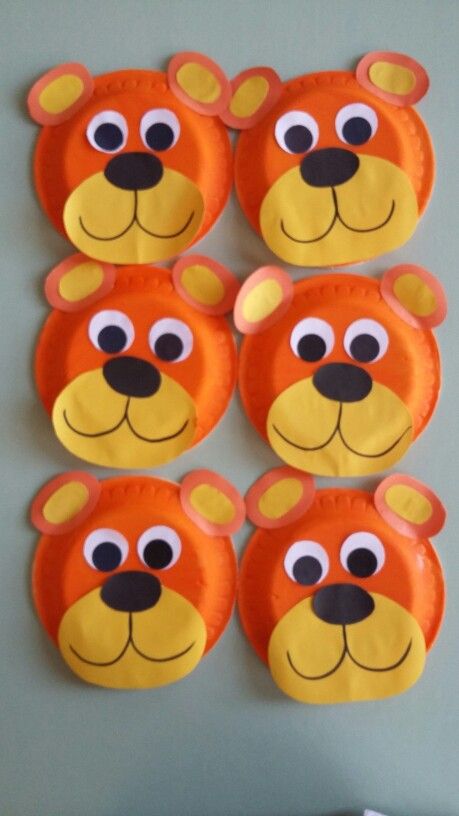 Materyaller*Boyama kalemleri*Renkli kartonlardan yapılmış büyük küpler*Renkli karton*Yapıştırıcı*Kağıt tabak*Yapıştırıcı*Sineklik, duyu organları kartlarıKavramlar/SözcüklerGörme duyusu, göz, görmekGünü Değerlendirme ZamanıGün sonunda çocuklara aşağıdakilere benzer sorular sorularak günün değerlendirmesi yapılır:1. Çocuklar yaptığımız yüz resmindeki çocuğun adı ne olsun?2. Peki, sizin çizdiğiniz çocuğun gözleri ne renk?TAM GÜN EĞİTİM AKIŞIOkul Adı                  :Tarih                        : 04.10.2023Yaş Grubu (Ay)      :Öğretmen Adı        :Güne Başlama Zamanı Gün içinde yapacakları çalışmalar hakkında bilgilendirme.Hava durumu panosunu düzenlemeOyun Zamanı       Öğrenme merkezlerinde oyun Kahvaltı, TemizlikEtkinlik ZamanıTürkçe: “Şirin Orman” hikayesiMüzik:  “Sokak Hayvanları” şarkısıFen Etkinliği: “Zıplayan Mısırlar” DeneyiÖğle Yemeği, Temizlik, DinlenmeEtkinlik ZamanıSanat: “Maske” faaliyetiDrama-Oyun: “Hayvan Taklitleri” drama-oyun etkinliğiOyun ZamanıBahçede OyunEve Gidiş İlgili hazırlıkların tamamlanması ve çocuklarla vedalaşmaDeğerlendirmeÇocuk Açısından;Öğretmen Açısından;Program Açısından;Etkinlik Adı: HAYVANLARI KORUMA GÜNÜEtkinlik Türü: Büyük Grup Etkinliği (Güne Başlama, Sanat, Oyun, Türkçe, Müzik)KAZANIM VE GÖSTERGELER Bilişsel Gelişim Kazanım 1. Nesne/durum/olaya dikkatini verir. Göstergeleri: -Dikkat edilmesi gereken nesne/durum olaya odaklanır. -Dikkatini çeken nesne/durum/olaya yönelik sorular sorar. -Dikkatini çeken nesne/durum/olayı ayrıntılarıyla açıklar.Dil Gelişimi Kazanım 1. Sesleri ayırt eder. Göstergeleri: -Sesin geldiği yönü söyler. -Sesin kaynağının ne olduğunu söyler.-Sesin özelliğini söyler.-Sesler arasındaki benzerlik ve farklılıkları söyler. -Verilen sese benzer sesler çıkarır.Kazanım 2. Sesini uygun kullanır. Göstergeleri: -Konuşurken/şarkı söylerken nefesini doğru kullanır. -Konuşurken/ şarkı söylerken sesinin tonunu, hızını ve şiddetini ayarlar.Sosyal Duygusal GelişimKazanım 3. Kendini yaratıcı yollarla ifade eder. Göstergeleri: -Duygu, düşünce ve hayallerini özgün yollarla ifade eder. -Nesneleri alışılmışın dışında kullanır. Özgün özellikler taşıyan ürünler oluşturur.Motor Gelişim Kazanım 5. Müzik ve ritim eşliğinde hareket eder. Göstergeleri: -Bedenini, nesneleri ve vurmalı çalgıları kullanarak ritim çalışması yapar. -Basit dans adımlarını yapar. -Müzik ve ritim eşliğinde dans eder. -Müzik ve ritim eşliğinde çeşitli hareketleri ardı ardına yapar.Öz Bakım Becerileri Kazanım 6. Günlük yaşam becerileri için gerekli araç ve gereçleri kullanır. Göstergeleri: -Beslenme sırasında uygun araç ve gereçleri kullanır. -Beden temizliğiyle ilgili malzemeleri kullanır. -Çevre temizliği ile ilgili araç ve gereçleri kullanır.ÖĞRENME SÜRECİ  Güne Başlama ZamanıÇocuklar karşılanır. Hava durumu ve duygu panosu çocuklarla birlikte gözlemlenir. Öğretmenin önceden hazırladığı hava durumu panosuna o gün hava nasılsa ona ait sticker yapıştırılır. Hatta günün farklı saatleri için bölünmüş bir pano hazırlanabilir ve sabah/öğle/akşam olmak üzere hava durumu sticker leri yapıştırılır. Bu pano haftalık ya da aylık olacak şekilde hazırlanabilir. TürkçeParmak OyunuKURBAĞA KARDEŞ                        Beş küçük kurbağa oturuyor (parmaklar gösterilir)Biri yüzmeye gitti kaldı dört (yüzme hareketi yapılır)Biri suya atladı kaldı üç (suya dalma hareketi yapılır)Üç küçük kurbağa biz ne yapalım dediler Bir kurbağa “pek eğlenceli" diyerek suya atladıHiç kurbağa kalmadı Bilmece Bahçede kırda dolaşır,Evini sırtında taşır(Kaplumbağa)Daldan dala atlarım,Kuyruğumdan sarkarım(Maymun)Daldan dala,Kırmızı pala(Sincap)Belli boğazı darcaBazen çıkar ağaca(Karınca)Yeraltında yuvası varFırça gibi dikeni var(Kirpi)HikayeŞİRİN ORMANUzun uzun ağaçlarla dolu büyük ormanda tüm hayvanlar birlikte yaşarmış. Yavru ayılar, minik sincap ve küçük ceylan çok yakın arkadaşmış. Gün boyu birlikte oyunlar oynarlarmış. Hava kararıp güneş batınca da ışıl ışıl yıldızların altında uykuya dalarlarmış. Günlerden bir gün, oyun oynarlarken ormanın derinlerinden bir gümbürtü duymuşlar. Hepsi çok şaşırmış. Gümbürtünün ardından büyük bir hışırtı duyulmuş. Yavrular da telaştan kaçışıp saklanmışlar. Ses tamamen bittiğinde yavaş yavaş saklandıkları yerden çıkmışlar. Yavru ayılar önde, diğerleri arkada sesin geldiği yere doğru yürümüşler. Gittiklerinde bir de ne görsünler! En sevdikleri büyük elma ağacının dallarından biri yere düşmüş. Bir oraya bir buraya bakınmışlar. Acaba ne oldu diye düşünürlerken yerdeki yaprakların arasından mini minnacık kedi çıkıvermiş. Hepsi bir süre şaşkınlıkla birbirini izlemiş. Sonra başlamış kedi konuşmaya,“Ağaca tırmanmıştım. Şu dalın üstünde yürürken düşüverdim. Dal merdiven oldu, aşağı indim.” demiş.Ne olduğunu anlamaya çalışan yavrulardan sincap hemen anlamış olan biteni,“O dal rüzgârdan kırılmıştı biraz. Sen de üstüne çıkınca böyle oldu demek ki!” demiş.Kedi çok üzülmüş bu duruma. Ağaca zarar vermeyi hiç istemezmiş.Minik ceylan dalın tam kopmadığını fark etmiş etrafa bakınırken. İşte o zaman çağırmışlar büyük fili. Yavruların yardımıyla büyük fil dalı kaldırmış yukarı. Sincap, minik ayılar ve kedi bağlamışlar kırılan dalı kocaman ağaca. Tekrar birleşir mi bilinmez ama onlar denemişler ağacı iyileştirmeyi. Günler, aylar geçip gitmiş. Tam kırılan yerden başka bir dal daha uzanmış sonraki baharda. Tüm yavrular neşeyle bakmışlar en sevdikleri ağaca. SanatMASKE YAPIMIA4 resim kağıtlarına hayvan resimleri çıktısı alınır. Çocuklardan istedikleri hayvanı seçerek boyamaları istenir. Boyama bittikten sonra kenarlarından delinerek ip bağlanır.Drama-OyunNEFES ÇALIŞMASI: Derin derin, sık sık nefes alıp verilir. Ritimli nefes alınıp verilir. Çiçek koklanır. ( Hayali ) Doğum günlerinin olduğunu düşünülmesi istenir. Derin bir nefes alınır. Öne doğru belden 90 derece açı yapılarak öne eğilerek nefes verilir. (Mum söndürür gibi…)*Hayvanlar hakkında konuşma yapılır. Ev hayvanları ve kümes hayvanları hakkında tartışma yapılır. Sorular sorulur. Ardından çeşitli hayvan taklitleri yapılır.AYI YÜRÜYÜŞÜGövde öne bükülür, avuçlar yere değdirilir, baş yukarı kaldırılır.LEYLEK YÜRÜYÜŞÜKollar öne uzatılır, öne adım atılırken dizler karına çekilerek yürünür.KARGA YÜRÜYÜŞÜDizer bükülür, ellerle ayak bilekleri tutulur, adım atılarak yürünür.KAZ, ÖRDEK YÜRÜYÜŞÜDizler bükülür, kollar yana açılır. Sağa sola yalpa yaparak yürünür.MAYMUN YÜRÜYÜŞÜDizler yarım bükülür, gövde hafifçe öne eğilir, kollar yana sarkıtılır ve yürünür.TAVŞAN YÜRÜYÜŞÜDizler bükülür, eller yere konur. Ayaklardan hız alınır ve ileri doğru sıçranır.KEDİ KÖPEK YÜRÜYÜŞÜEller yerde, sırt kamburlaştırılmış, sessizce yürünür.MüzikSOKAK HAYVANLARIBir kedi miyav dedi İstediği biraz sevgi Bir kap su bir kap mama Onları sakın unutmaKışın soğuk havalardaYazın güneş altındaZordur zaten yaşamlarıSokak hayvanlarıBir köpek havhav dedi İstediği biraz sevgi Bir kap su bir kap mama Onları sakın unutmaKışın soğuk havalardaYazın güneş altındaZordur zaten yaşamlarıSokak hayvanları (Mert GÖKKAYA)Fen-MatematikZIPLAYAN MISIRLAR DENEYİ Malzemeler:•Soda•Kuru Mısır Taneleri•BardakDeneyimiz için öncelikle cam bir bardağa bir şişe soda dökelim. Ardından sodanın içerisine mısır tanelerini ekleyelim. Gözlemlemeye başladık. Kısa bir süre sonra mısırlar hareketlenmeye ve bir aşağı bir yukarı hızla inip çıkmaya başladılar. Ardından neden böyle olduğu konusunda konuşalım. Sıvı içerisindeki gaz moleküllerinin nesneleri nasıl hareket ettirdiğini söyleyelim. Acaba daha ağır bir nesneyi de hareket ettirebilir miydi? Deneyelim. Peki suda mısırlar hareket eder miydi? Suyun içerisinde sodadaki gibi aktif gaz molekülü yoktu. Demek ki bu deney için soda gerekliydi ve çok da ağır olmayan nesneler.MateryalElektrik bandı, deney malzemeleri.Sözcükler-KavramlarSevgi, paylaşmakAile Katılımı-Ailelerden çocuklarıyla birlikte sevdikleri şeyler ile ilgili sohbet etmeleri istenebilir.Değerlendirme1.En çok hangi etkinlikte mutlu oldun?2.Sevgimiz nasıl paylaşırız?3.Hayvanların taklidini yaparken neler hissettin?TAM GÜN EĞİTİM AKIŞIOkulun Adı		: Tarih			: 05.10.2023Yaş Grubu		:Öğretmenin Adı	: Okula GelişÇocukların karşılanması“Merhaba” şarkısı ve sohbetSerbest Oyun ZamanıÖğrenme merkezlerinde oyunKahvaltı – TemizlikEtkinlik ZamanıTürkçe: “Küçük Balıklar” Adlı Parmak OyunuDrama: “Aç-Kapa” Isındırıcı Drama EtkinliğiMüzik: “El Ele Tutuşalım” şarkısı	Serbest Oyun	Bahçe ZamanıÖğle Yemeği – TemizlikDinlenme / Uykuİkindi Kahvaltısı – TemizlikEtkinlik ZamanıOyun: “Gözüm Kapalı Tanıyorum Oyunu” Adlı Oyun EtkinliğiSanat: “El Baskısı” EtkinliğiSerbest OyunBahçe ZamanıDeğerlendirmeÇocuk Açısından;Öğretmen Açısından;Program Açısından;Etkinlik Adı: NEREDESİN, BURADAYIMEtkinlik Türü: Parmak Oyunu, Oyun, SanatKAZANIM VE GÖSTERGELERBilişsel GelişimKazanım 24/30 1. Tek basamaklı sayıları art arda söyler.Kazanım 24/30 2. Çeşitli rollere girerek oyun oynar.Dil GelişimiKazanım 24/30 1. Çoğul ekini kullanır.Kazanım 24/30 2. Anlaşılır şekilde konuşur.Kazanım 24/30 3. Adını ve soyadını söyler.Sosyal – DuygusalKazanım 24/30 1. Oyun arkadaşlarını seçer.Kazanım 24/30 2. Cinsiyetini bilir.Kazanım 24/30 3. Kendine ait nesneleri paylaşır.Kazanım 24/30 6. Grup içi konuşmalara katılır.Motor GelişimKazanım 24/30 1. Yumuşak malzemelerle şekiller oluşturur.Kazanım 24/30 3. Kaydıraktan kayar.Öz Bakım BecerileriKazanım 24/30 1. Bedeni ile ilgili basit temizlik kurallarını uygular.Kazanım 24/30 2. Giyinme ile ilgili işlerini yapar.Kazanım 24/30 3. Tuvaletini yardım ile yapar.ÖĞRENME SÜRECİGüne Başlama ZamanıÖğretmen çocukları kapıda karşılar ve onlarla selamlaşır. Çocuklar ile birlikte minderlere otururlar. Öğretmen çocuklardan sınıfa gelen her arkadaşlarını kapıda karşılayıp onlarla selamlaşmalarını ister. Sonrasında sözleri aşağıda olan şarkıyı dinleyip hareketlerini birlikte yaparlar. Merhaba merhaba Hepinize birden merhaba Sabahları erken kalkalım Hep neşeli olalım Merhaba merhaba Hepinize birden merhaba Sağ el sol el havaya Bacaklara vuralım Merhaba merhaba Hepinize birden merhabahttps://www.youtube.com/watch?v=R6JQABks1I8Şarkı dinlendikten sonra çocuklarla selamlaşmanın önemi hakkında sohbet edilir.Parmak OyunuKüçük balıklar (Eller alkış yapılarak birleştirilir.)Yüzüyorlar derede (Birleşen ellerle yüzme hareketi yapılır.)Küçük balıklar (Eller alkış yapılarak birleştirilir.)Yüzüyorlar derede (Birleşen ellerle yüzme hareketi yapılır.)Sağa koşuyorlar (Eller birleşik haldeyken sağa doğru yüzme hareketi yapılır.)Sola koşuyorlar (Eller birleşik haldeyken sola doğru yüzme hareketi yapılır.)Dönüyorlar (Eller ortaya getirilir ve birleşikken dönme hareketi yapılır.)Sağa koşuyorlar (Eller birleşik haldeyken sağa doğru yüzme hareketi yapılır.)Sola koşuyorlar (Eller birleşik haldeyken sola doğru yüzme hareketi yapılır.)Dönüyorlar (Eller ortaya getirilir ve birleşikken dönme hareketi yapılır.)Büyük balık görünce (Baş parmak ve işaret parmağı birleştirilerek gözlerin üstüne getirilir, gözlük gibi yapılır.)Hoopp kaçıyorlar (Eller arkaya saklanır.)Çocuklarla birlikte birkaç kez bu parmak oyunu oynanır.DramaÖğretmen yönergesi doğrultusunda grup yavaşça yürürken, öğretmen ‘bacaklarını kapa‘ deyince herkes hızlıca bacaklarını kapar. Oyun hızlanır bacaklarını aç, bacaklarını kapa, ellerini aç, ellerini kapa diye komutlar verilerek oyuna devam edilir. Şaşıran çocuk hangi durumda şaşırdıysa o şekilde bekler. Oyun bittikten sonra öğretmen ellerimizi kocaman açalım yanımızda en yakın olan arkadaşımıza sarılalım kollarımızı kapayalım der. Sonra el ele tutuşalım şarkısıyla halka olunur.MüzikEl Ele TutuşalımGel bize katıl bizeHem oyuna hem sözeTürkü söyleyip oy oyOynayalım loy loyEl ele tutuşalımHalkaya karışalımHaydi kardeş sen de gelOynayalım loy loyÜç adımla sağa koşBir adımla sola koşBak ne güzel nede hoşOynayalım loy loyOyunÖğretmen çocuklara oyun oynamak için yere oturmalarını söyler ve sınıftaki bazı küçük çaplı oyuncakları bir kutuya toplar. Çocuklar ile birlikte çember şeklinde oturulur. Öğretmen elindeki kutuyu çocuklara gösterir. İçindeki oyuncaklarından kısaca bahseder. Daha sonra çocuklardan birini yanına çağırır. Çocuğun gözlerini kapatıp içindeki oyuncağa dokunarak oyuncağın ne olduğunu söylemesini ister. Küçük yaş grupları gözlerinin kapanmasından endişelenebilir. Bunun için çocuktan izin alınmalıdır. Sanat	Çocuklar sanat etkinliği yapmak üzere masaya çağırılır. Her çocuğa oturması için yardımcı olunur. Çocuklar oturduktan sonra sanat önlükleri giydirilir. Parmak ve el baskısında eğer öğretmen tek başına ise çocuklar ile bireysel çalışır. Diğer çocuklardan da çalışmayı izlemelerini ister. Öğretmen çocuklara istediği rengi sorar ve çocuğun parmak ve avuç içini çocuğun istediği renge boyar. Çocukların istediği şekilde el baskısı yapılır.Sözcükler/KavramlarGörmek, tahmin etmek, hissetmekMateryaller*Renkli parmak boyası Günü Değerlendirme ZamanıGün sonunda çocuklara aşağıdakilere benzer sorular sorularak günün değerlendirmesi yapılır:1.Gözün kapalıyken ne hissettin?2. Gözün kapalı iken hangi oyuncağı buldun?3. Yarın hangi oyunumuzu oynamak istersin?                                                                    TAM GÜN EĞİTİM AKIŞIOkulun Adı		: Tarih			: 06.10.2023Yaş Grubu		:Öğretmenin Adı	:Okula GelişÇocukları müzikle karşılayıp dans etmeSerbest Oyun ZamanıÖğrenme merkezlerinde oyunKahvaltı – TemizlikEtkinlik ZamanıTürkçe: “Daire” Parmak OyunuKavram Etkinliği“Daire ve Kırmızı Renk” Adlı Kavram ÇalışmasıMüzik: “Daire, Daire, Daire” Şarkısı	Serbest OyunBahçe ZamanıÖğle Yemeği – TemizlikDinlenme / Uykuİkindi Kahvaltısı – TemizlikEtkinlik ZamanıOyun: “Kırmızı Renkli Daire” Adlı Oyun Etkinliği Sanat : “Kolaj çalışması “ EtkinliğiSerbest OyunBahçe ZamanıDeğerlendirmeÇocuk Açısından;Öğretmen Açısından;Program Açısından;Etkinlik Adı: KIRMIZI-DAİREEtkinlik Türü: Kavram Çalışması, Müzik, Sanat, OyunKAZANIM VE GÖSTERGELERBilişsel GelişimKazanım 24/30 1. Tek basamaklı sayıları art arda söyler.Kazanım 24/30 2. Çeşitli rollere girerek oyun oynar.Kazanım 24/30 3. Rengi söylenen nesneyi gösterir.Dil GelişimiKazanım 24/30 1. Çoğul ekini kullanır.Kazanım 24/30 2. Anlaşılır şekilde konuşur.Kazanım 24/30 3. Adını ve soyadını söyler.Sosyal – DuygusalKazanım 24/30 1. Oyun arkadaşlarını seçer.Kazanım 24/30 2. Cinsiyetini bilir.Motor GelişimKazanım 24/30 2. Topu hedefe atar.Öz Bakım BecerileriKazanım 24/30 1. Bedeni ile ilgili basit temizlik kurallarını uygular.Kazanım 24/30 2. Giyinme ile ilgili işlerini yapar.Kazanım 24/30 3. Tuvaletini yardım ile yapar.ÖĞRENME SÜRECİ	Güne Başlama ZamanıÖğretmen çocukları şarkı söyleyerek karşılar. Gelen çocukların ellerinden tutarak daire oluşturur, çocuklar ile dans ederek şarkıyı söylemeye devam eder. Daha sonra çocukları oyun merkezlerine yönlendirir.Günaydın günaydın çocuklar,Merhaba size, merhaba yeni güneGünaydın günaydın... (Çocukların isimleri söylenir.)Aysun DİBEKTürkçeDaire Parmak OyunuDaire daire dairecik(parmakla avuç için de daireler çizilir)Ortasın da havuzcuk(parmakla avuç içine vurulur)Bir serçe gelmiş su içmiş(parmak avuç ortasına vurulur yukarı ya kaldırılır. Seçenin su içerken yaptığı gibi)Sonra pırrrrrrrr diye uçmuş(ellerle seçenin uçması canlandırılır)Kavram Çalışması***Öğretmen çocukları çalışma sayfasını yapmak için masaya yönlendirir. Çocuklar masaya oturduktan sonra çalışma sayfaları dağıtılır. Öğretmen sayfalarını açmaları için çocuklara yardımcı olur. Çalışmada kırmızı varlıkların ismi çocuklara sorulur. Çocuklar cevaplarken yardımcı olunur. Kırmızı renkteki başka varlıklar örnek verilir. Çocuklar ile bununla ilgili sohbet edilir.***Öğretmen çocukları masaya yönlendirir ve çalışma sayfaları dağıtır. Öğretmen çocukların sayfalarını incelemelerini ister. Sayfadaki daire resmini gösterir. “Bakın çocuklar bu bir daire, biz bu şekle daire diyoruz.” der. Sayfadaki daire şeklinde olan nesneleri göstererek isimlerini çocuklar ile birlikte tekrar eder. Çocuklar da daire şekline örnek olacak nesneler söyler. Daire ile ilgili sohbet edilir. Çocuklardan sınıftaki daire şeklindeki nesneleri göstermeleri istenir. Daha sonra çocuklara kırmızı renk boya verilir. Öğretmen yardımıyla çocuklardan sayfadaki daireyi kırmızı renge boyamaları istenir.MüzikDaireDaire daire daireBuldum seni güneşte.Daire daire daire,Buldum seni saatte.Daire daire daire,Buldum seni erikte.	Aysun DİBEKSanat	Öğretmen çocuklara içinde daire resmi olan A4 kağıtlar ve küçük kesilmiş renkli elişi kağıtları verir. Yapıştırıcı kullanarak bu küçük elişi kağıtlarını dairenin içine yapıştırmalarını ister. Herkesin dairesi renkli elişi kağıtlarıyla dolana kadar etkinlik devam eder (Kolaj çalışması).OyunKartondan kırmızı renkli A4 boyutunda daireler kesilir. Öğretmen daireleri sınıfın zeminine dağınık bir şekilde koyar. Çocuklara eğlenceli şarkı açar. Çocuklara “Çocuklar şimdi sizinle kırmızı renkli daire oyununu oynayacağız.” der. Müziği başlatır ve çocuklarla birlikte dans etmeye başlar. Müzik durduğunda herkes eline kırmızı bir daire alır. (Yaş grubunun küçük olması nedeniyle her çocuğa daire verilir.) Bu şekilde oyuna devam edilir.Materyaller*İçinde daire resmi olan beyaz A4 kağıtları*Küçük küçük kesilmiş renkli elişi kağıtları*Kırmızı karton*YapıştırıcıSözcükler/KavramlarKırmızı-DaireGüvenlik ÖnlemleriÇocuklar sınıfta müzikle birlikte dans ederken onları gözlemlemeliyiz. Müzik durduğunda daireyi hemen alabilmek için çocuklarda birbirlerini itme ya da çarpma gibi farkında olmadan yapılan davranışlar ortaya çıkabilir.Aile KatılımıÖğretmen çocuklardan ertesi gün için kırmızı renk eşyalarını getirmelerini ister.Günü Değerlendirme ZamanıGün sonunda çocuklara aşağıdakilere benzer sorular sorularak günün değerlendirmesi yapılır:1. Bugün sınıfta daireyi öğrendik ve sen de evde daire şeklindeki nesneleri ailen ile birlikte bulur musun?2. Yarın ne yapmak istersin?TAM GÜN EĞİTİM AKIŞIOkulun Adı		: Tarih			: 09.10.2023Yaş Grubu		:Öğretmenin Adı	: Okula GelişÇocukların selamlanarak karşılanması“- gibi zıpla” Drama çalışmasıSerbest Oyun ZamanıÖğrenme merkezlerinde oyunKahvaltı – TemizlikEtkinlik ZamanıTürkçe: “Tombiş Parmak” Parmak OyunuSanat: “Bardak Kuklası” Etkinliği	Serbest Oyun	Bahçe ZamanıÖğle Yemeği – TemizlikDinlenme / Uykuİkindi Kahvaltısı – TemizlikEtkinlik ZamanıOyun: “Saklambaç Oyunu” Serbest OyunBahçe ZamanıDeğerlendirmeÇocuk Açısından;Öğretmen Açısından;Program Açısından;Etkinlik Adı: SAKLAMBAÇEtkinlik Türü: Sanat, Oyun, MüzikKAZANIM VE GÖSTERGELERBilişsel GelişimKazanım 24/30 1.Tek basamaklı sayıları art arda söyler.Kazanım 24/30 2. Çeşitli rollere girerek oyun oynar.Dil GelişimiKazanım 24/30 1. Çoğul ekini kullanır.Kazanım 24/30 2. Anlaşılır şekilde konuşur.Kazanım 24/30 3. Adını ve soyadını söyler.Sosyal – DuygusalKazanım 24/30 1. Oyun arkadaşlarını seçer.Kazanım 24/30 2. Cinsiyetini bilir.Kazanım 24/30 3. Kendine ait nesneleri paylaşır.Kazanım 24/30 6. Grup içi konuşmalara katılır.Motor GelişimKazanım 24/30 1. Yumuşak malzemelerle şekiller oluşturur.Kazanım 24/30 3. Kaydıraktan kayar.Öz Bakım BecerileriKazanım 24/30 1. Bedeni ile ilgili basit temizlik kurallarını uygular.Kazanım 24/30 2. Giyinme ile ilgili işlerini yapar.Kazanım 24/30 3. Tuvaletini yardım ile yapar.ÖĞRENME SÜRECİGüne Başlama ZamanıÖğretmen çocuklar ile birlikte sohbet çemberi oluşturur. Çocuklara gün içinde yapılacak etkinlikler ile ilgili küçük ipuçları verir. Öğretmen çocukları bu kısa sohbetin ardından zıplama oyunu oynanır. Herkes sınıfın içine dağılarak tavşan gibi, kanguru gibi, kurbağa gibi zıplar. Bu çalışma bir drama oyunu şeklinde planlanabilir. Çocuklar serbest dolaşırken ne gibi zıplayacakları söylenerek oyun devam ettirilebilir.Tombiş Parmak OyunuBir elin parmakları açılırDiğer elin işaret parmağıyla serçe parmaktan başlanarak tüm parmaklar tombiş diyerek gösterilir.İşaret parmağıyla başparmağın arası kaydırak gibi yapılarak hoop denirBaşparmakta yeniden tombiş denir.Sonrasında yine hoop denilerek işaret parmağından tombiş demeye serçe parmağa kadar devam edilir.Çocuklar öğrendiğinde oyun hızlandırılabilir.SanatÖğretmen etkinlik öncesinde masaya plastik bardakları hazırlar ve çocukları masaya yönlendirir. Öğretmen çocuklara “Bu bardaktan kendimize bardak kuklası yapacağız.” der. Her çocuk için ayrılmış göz, burun ve ağız malzemelerini bardağa yapıştırmaları için çocuklar yönlendirilir. Öğretmen gözetiminde yapıştırıcı kullanılır. Çocuklar yaptıkları bardak kuklalara isim verir. Öğretmen bardak kuklasını canlandırmada çocuklara öncülük eder. Çocuklarında bardak kuklalarını birbirleri ile konuşturmalarına müsaade edilir. (Merhaba Elif’ciğim, nasılsın bakalım? Ne kadar güzel bir elbisen var.” vb.)OyunSaklambaç Öğretmen çocuklara “Birlikte oyun oynayacağız.” diyerek çocukları sınıfın ortasına toplar. Çocuklara saklambaç oyununu basitçe anlatır. İlk olarak ebenin yeri çocuklar ile birlikte belirlenir. Öğretmen çocuklara saklanmaları için yönerge verir ve kısa bir şekilde sayar. Çocuklar kendi yaşına uygun yerlere saklanır. Öğretmen onları görmüş dahi olsa oyuna heyecan katmak için arıyormuş gibi yapar. Daha sonra tek tek çocukları sobeler.Materyaller*Plastik bardak*Oynar göz* Kartondan kesilmiş ağız ve burunGüvenlik Önlemleri*Parmak ve el baskısı yaparken çocuklar kesinlikle tek başlarına bırakılmamalıdır. Saklambaç oyunu oynanırken öğretmen gözlerini tamamen kapamamalıdır. Kapatıyormuş gibi yapmalıdır.Günü Değerlendirme ZamanıGün sonunda çocuklara aşağıdakilere benzer sorular sorularak günün değerlendirmesi yapılır:1. El baskısı yapmaktan hoşlandın mı?2. Saklambaç oyununda seni en çok ne heyecanlandırdı?TAM GÜN EĞİTİM AKIŞIOkulun Adı		: Tarih			: 10.10.2023Yaş Grubu		:Öğretmenin Adı	: Okula GelişÇocukların karşılanmasıDuyu Organlarıyla İlgili SohbetSerbest Oyun ZamanıÖğrenme merkezlerinde oyunKahvaltı – TemizlikEtkinlik ZamanıTürkçe: “Duyun Sesimi” , “Tuna’nın Kahvaltısı” HikayesiKavram Etkinliği: “İŞİTME” Kavram çalışmasıOyun: “Bu Neyin Sesi” 		Serbest Oyun	Bahçe ZamanıÖğle Yemeği – TemizlikDinlenme / Uykuİkindi Kahvaltısı – TemizlikEtkinlik ZamanıMüzik: “Duyu Organlarım” şarkısıSerbest OyunBahçe ZamanıDeğerlendirmeÇocuk Açısından;Öğretmen Açısından;Program Açısından;Etkinlik Adı: İŞİTMEEtkinlik Türü: Drama, Kavram Çalışması, MüzikKAZANIM VE GÖSTERGELERBilişsel GelişimKazanım 24/30 5. Varlıkların sesiyle resimleri eşleştirir.Kazanım 24/30 6. Neden – sonuç ilişkisi kurar.Kazanım 24/30 7. Nesneleri birden fazla özelliğine göre sınıflar.Dil GelişimiKazanım 24/30 5. Basit cümlelerde zamirleri kullanır.Kazanım 24/30 6. Basit cümlelerde edatları kullanır.Kazanım 24/30 10. İki basit cümleyi birleştirir.Sosyal – DuygusalKazanım 24/30 4. Basit kurallara uyar.Kazanım 24/30 5. Yaşıtları ile birlikte oyun oynar.Kazanım 24/30 8. Grup ile şarkı söyler dans eder.Motor GelişimKazanım 24/30 10. Koşarken durup yerdeki nesneyi alıp koşmaya devam eder.Kazanım 24/30 11. Alçak engellerin üzerinden atlar.Öz Bakım BecerileriKazanım 24/30 1. Bedeni ile ilgili basit temizlik kurallarını uygular.Kazanım 24/30 2. Giyinme ile ilgili işlerini yapar.Kazanım 24/30 3. Tuvaletini yardım ile yapar.ÖĞRENME SÜRECİ	Güne Başlama ZamanıÖğretmen çocukları karşılar. Duvara resimleri asılmış duyu organlarını gösterir ve hepsinin tek tek ne işe yaradığını sorar. Çocuklarla duyu organlarıyla ilgili kısa bir sohbet eder. HikayeTUNA’NIN KAHVALTISITuna, o sabah karnı çok aç uyandı. Annesinin yaptığı patatesli yumurta çok güzel kokuyordu. Kokuyu takip eden Tuna, mutfağa yürüdü. Camdan görünen güneş pırıl pırıl parlıyordu. Tuna’nın gözleri kamaştı. Annesi kahvaltı hazırlarken radyoyu açmıştı. Tuna, radyoda çalan şarkıyı çok beğendi. Annesiyle dans etmeye başladı. Annesi ondan domatesleri yıkamasını istedi. Tuna, kırmızı kırmızı domatesleri suyun altında güzelce yıkadı. Hepsinin şekli birbirinden farklıydı. Biri daha büyük, diğeri daha küçüktü. Üstlerinde çizgiler vardı. Birinin altındaki küçük çukur dikkatini çekti Tuna’nın. Düğme burunlu domates dedi ona. Hepsini yıkayınca annesine geri verdi. Annesi domatesleri doğrayınca “İşte, kahvaltı hazır!” dedi. Hep birlikte masaya oturdular. Ailecek kahvaltılarını yaptılar. Domatesin tadı harikaydı. Patatesli yumurta da çok lezzetliydi. Kavram ÇalışmasıÇocuklara çalışma sayfası yapılacağı söylenir. Çocuklara masadaki yerlerine oturmaları için yardımcı olunur ve çalışma sayfaları dağıtılır. Çalışma sayfalarını açmaları için onlara yardımcı olunur. Öğretmen “Çocuklar kulağımız ne işe yarar?” diye sorar. Çocuklar ile sohbet edilir. Daha sonra çocuklardan sayfadaki resimleri incelemeleri istenir. Resimdeki varlıkların sesleri taklit edilir. Öğretmen çocuklara seslerini duyduğumuz varlıkları çizerek kulağa ulaştırmalarını söyler.OyunBu Neyin SesiÖğretmen çocuklara hayvan sesleri, doğa sesleri dinletir ve tahmin etmelerini ister. Her çocuk tahminde bulunana kadar oyun devam ettirilir. Doğru bilen çocuklar alkışlanır. Bilemeyen çocuklara öğretmen rehberlik eder.  MüzikDuyu OrganlarımOnunla günaydın derim,
Konuşur ve şarkı söylerim.Seni onlarla duyabilir,
Dersimi onlarla dinlerim.Suyun sıcaklığını
Onunla hissederim.Annemin kokusunu hissederim.
Çiçeği onunla koklarım.Sana onlarla bakar,
Her şeyi onlarla görürüm.Seni duyar gözlerim,
Günaydın der dilim,
Sesini duyar kulağım,
Selam verir ellerim. (Alıntıdır)Kavramlar/SözcüklerDuymak, işitmek, kulak, sesli-sessizMateryallerKeçeli kalemGünü Değerlendirme ZamanıGün sonunda çocuklara aşağıdakilere benzer sorular sorularak günün değerlendirmesi yapılır:1. Etrafımızı dinlediğimizde hangi sesleri duyuyoruz?TAM GÜN EĞİTİM AKIŞIOkulun Adı		:Tarih			: 11.10.2023Yaş Grubu		:Öğretmenin Adı	: Okula GelişÇocukların karşılanması“Renkler Kayboldu” OyunuSerbest Oyun ZamanıÖğrenme merkezlerinde oyunKahvaltı – TemizlikEtkinlik ZamanıMüzik: “Renkli Oyuncaklarım” Adlı Müzik Etkinliği	Türkçe: “Ağacın Tepesinde” Parmak Oyunu, “Karanlık Şehir” hikayesi	Serbest Oyun	Bahçe ZamanıÖğle Yemeği – TemizlikDinlenme / Uykuİkindi Kahvaltısı – TemizlikEtkinlik ZamanıSanat: “Renkli Olanı Bul” etkinliği Serbest OyunBahçe ZamanıDeğerlendirmeÇocuk Açısından;Öğretmen Açısından;Program Açısından;Etkinlik Adı: RENKLEREtkinlik Türü: Müzikli Oyun, Müzik, Parmak Oyunu, SanatKAZANIM VE GÖSTERGELERBilişsel GelişimKazanım 24/30 1.Tek basamaklı sayıları art arda söyler.Kazanım 24/30 2. Çeşitli rollere girerek oyun oynar.Dil GelişimiKazanım 24/30 1. Çoğul ekini kullanır.Kazanım 24/30 2. Anlaşılır şekilde konuşur.Kazanım 24/30 3. Adını ve soyadını söyler.Sosyal – DuygusalKazanım 24/30 1. Oyun arkadaşlarını seçer.Kazanım 24/30 2. Cinsiyetini bilir.Kazanım 24/30 3. Kendine ait nesneleri paylaşır.Kazanım 24/30 6. Grup içi konuşmalara katılır.Motor GelişimKazanım 24/30 1. Yumuşak malzemelerle şekiller oluşturur.Kazanım 24/30 3. Kaydıraktan kayar.Öz Bakım BecerileriKazanım 24/30 1. Bedeni ile ilgili basit temizlik kurallarını uygular.Kazanım 24/30 2. Giyinme ile ilgili işlerini yapar.Kazanım 24/30 3. Tuvaletini yardım ile yapar.ÖĞRENME SÜRECİ	Güne Başlama ZamanıÖğretmen çocuklar gelmeden önce sınıfın belli yerlerine görülecek şekilde renkli kağıtlar koyar. Çocuklara renklerin sınıfta kaybolduğunu, onların bulmasını istediğini söyler. Öğretmen müziği açar ve çocuklara hep birlikte kaybolan renkleri bulmalarını söyler. Saklanan tüm kağıtlar bulunana kadar oyun devam eder. MüzikRenkli OyuncaklarımRenkli renkliRenkli elbiselerim,Kırmızıyı severim.Sarıyı da giyerim.Renkli renkliRenkli oyuncaklarım,Hepsi ile oynarım.       Aysun DİBEKTürkçeParmak OyunuAğacın tepesinde (Okey işareti yapılarak el yukarı doğru hareket ettirilir.)Vardır bir sincap,Ceviz kırar. (İki el yumruk yapılıp altlı üstlü birbirine vurulur.)Yemek yapar. (Yemek karıştırma taklidi yapılır.)Her gün göremem ki (Eller iki yana açılır.)Saklar onu anne yaprak. (Eller sol tarafa doğru alkışlanır.)Saklar onu baba yaprak. (Eller sol tarafa doğru alkışlanır.)                                                                                     (Alıntıdır)HikayeKaranlık ŞehirSiyah Renk yatağından kalktı, perdesini açtı ve dışarıya bakarak: ‘Yine sakin bir sabah ve her yer siyah.’ dedi kısık bir sesle.O doğduğun beri yaşadığı şehirde kendisinden başka renge rastlamamıştı. Evleri simsiyahtı, evlerinin yanındaki minik ağaç siyah, onun üzerinde yaşadığı toprak siyah, ağacın dallarında şarkılar mırıldanan kuş siyah, kuşun kanat çırptığı gökyüzü siyahtı her yer, her şey siyahtı… Bu durum onu çok üzüyor fakat ne yaptıysa da şehirdeki bu karanlığın önüne geçemiyordu.Siyah kahvaltısını yapmak için mutfağa doğru yürüdü, buzdolabını açtı peyniri çıkardı, gözü bir yandan da ekmeği arıyordu. Kendisine simsiyah bir tost yaptı. Sonra üstüne değiştirip dışarıya çıktı. Başka yeni renkler tanımayı istiyordu fakat bu siyah şehirde gezmek ona keyif vermiyordu. Rengarenk ağaçlar ve onların yükseldiği rengarenk bir gökyüzünün hayaliyle geçiriyordu bütün gününü.Dışarıya çıkmayı sevmeyen Siyah’ın hiç arkadaşı da yoktu. Tek başına evinde oturup kitap okuyordu. Evindeki bu sessizlik onu mutsuz ediyor fakat renksiz sokaklara da çıkmak istemiyordu.Bir gün odasında kitabını okurken evinin kapısı çaldı. Siyah’ın evinin kapısı daha önce hiç çalmamıştı, 'Yanlış duydum herhalde' dedi ve kitabına devam etti. Zırrrrrr zırrrrr bu çalan Siyah’ın kapısıydı. Yavaşça kitabını masaya koydu, içini bir telaş kapladı. Hiç arkadaşı olmayan Siyah’ı kim ziyarete gelmiş olabilirdi ki? Kapıya doğru tedirgin bir şekilde yürüdü ve yavaşça kapıyı açtı. Karşısında ona gülümseyerek: ‘Merhaba.’ diyen rengarenk kıyafete sahip birini buldu. Siyah şaşırarak içinden: ‘Acaba bu kim, bu renkleri de nereden bulmuş ?’ dedi fakat Siyah’ın sormasına fırsat vermeden kapıdaki yabancı konuşmaya başladı: ‘Saatlerdir yürüyorum resim yapmaya geldiğim bu şehirde. Biraz soluklanmaya ihtiyacım var. Benim renkli kıyafetimin senin dikkatini çektiğinin farkındayım, beni içeriye alırsan sana kendimden bahsetmek isterim’ dedi. Siyah kapıyı sonuna kadar açarak, bu rengarenk yabancıyı içeriye aldı: ‘Üşümüş olmalısın ben sana sıcak bir çay ikram edeyim’ dedi ve hemen bir fincana çay koyup, yabancının yanına oturdu. Siyah: ‘Kıyafetindeki renkler beni büyüledi. Yaşadığım bu şehirde hep senin gibi birini görebilme için camdan dışarıyı izledim. Sense benim kapımı çalarak beni çok mutlu ettin’ Dedi. Yabancı: ‘Renkleri seviyor musun?’ dedi şaşkınlıkla. Siyah: ‘Tabiki seviyorum, her birini görmek, onlarla bütün bu şehri rengarenk boyamak istiyorum.’ dedi. Yabancı yere koyduğu çantasını kucağına aldı, fermuarını açtı içinden üç farklı renkte boya kutusu çıkardı. Yabancı: ‘Bunlar kırmızı, sarı ve mavi boyalar. İhtiyacın olan sadece bunlar.’ dedi. Siyah şaşkın bir şekilde: ‘Nasıl yani, anlamadım’ dedi. Yabancı: ‘Ben bir ressamım ve bu üç rengi kullanarak dilediğim renklerde tablolar çizebiliyorum’ dedi. Çantasından paletini ve boş bir kağıdı çıkardı: ‘Doğada renkler ana renkler ve ara renkler olmak üzere ikiye ayrılır. Bizler ana renkleri kullanarak ara renkleri elde edebiliriz. Ana renklerimiz kırmızı, sarı ve mavidir. Doğada gördüğümüz bütün renkler ana renkler dediğimiz kırmızı, sarı ve maviden doğar’ diyerek paletine bu üç rengi damlattı.Siyah: ‘Peki ara renkler hangileri, onları nasıl elde edeceğiz’ dedi. Yabancı eline fırçasını aldı önce kırmızıya sonra sarıya batırdı ve bunları palete sürdü: ‘Kırmızı ve sarıyı karıştırırsak ara renklerimizden biri olan turuncuyu elde ederiz’ dedi ve devam etti: ‘Sarı ve maviyi karıştırırsak yeşili, mavi ve kırmızı karıştırırsak moru elde ederiz.’ dedi ve bu renkleri paletinde karıştırarak gösterdi. Siyah: ‘Anladım ana renklerimiz kırmızı, sarı, mavi. Bu renkleri kullanarak ara renkleri elde ediyoruz. Ara renklerimiz turuncu, yeşil, mor.’ dedi.Yabancı: ‘Beni evine aldın, ben de sana kırmızı, sarı ve mavi boyalarımı hediye ediyorum. Bunları kullanarak istediğin her yeri dilediğin renkte boyayabilirsin’ dedi. Siyah sonunda en büyük istediğine kavuşmuştu. Evine aldığı bu yabancıya çok teşekkür etti ve mutlu bir şekilde onu uğurladı. Sonra ne mi yaptı? Özgürce rengarenk boyadığı evinde, mutlu mutlu yaşadı.Sanat	Öğretmen çocukları sanat etkinliği yaptırmak üzere masalara yönlendirir. Sayıya göre çocukları ikişerli ya da üçerli gruplara ayırır. Her gruba bir renk çarkı ve renkli nesne resimlerinin yapıştırıldığı tahta mandallardan verir. Sonra çocuklardan mandalları renklerine göre çarktaki renklere takmalarını ister. Her grubun renk çarkı mandallarla dolana kadar oyun devam eder. Oyunun sonunda mandalların üstündeki renkli nesnelerin ne olduğu hakkında konuşulur. Başka bildikleri renkler var mı diye sorularak renkler hakkında sohbet edilir. Materyaller*Üzerinde mavi, mor, sarı, yeşil, turuncu, kırmızı nesnelerin resimlerinin yapıştırıldığı tahta mandallar*Çocuk sayısına göre mavi, mor, sarı, yeşil, turuncu, kırmızı renklerinden hazırlanmış renk çarkıGünü Değerlendirme ZamanıGün sonunda çocuklara aşağıdakilere benzer sorular sorularak günün değerlendirmesi yapılır:1. En sevdiğin hayvan hangisi?2. Bugün yaptığın renk çalışması hoşuna gitti mi?3. Yarın ne yapmak istersin?TAM GÜN EĞİTİM AKIŞIOkulun Adı		: Tarih			: 12.10.2023Yaş Grubu		:Öğretmenin Adı	: Okula GelişÇocukların selamlanarak karşılanmasıBurun duyu organıyla ilgili sohbet“Bam Bam Tam” şarkısı ile spor etkinliğiSerbest Oyun ZamanıÖğrenme merkezlerinde oyunKahvaltı – TemizlikEtkinlik ZamanKavram Etkinliği: “Burun Duyu Organımız” Adlı Kavram Çalışması	Oyun-Fen: “Koklayarak Tanı” oyunuÖğle Yemeği – TemizlikDinlenme / Uykuİkindi Kahvaltısı – TemizlikEtkinlik ZamanıTürkçe: “Burun” TekerlemesiOyun: “Duyu Organlarımız ile İlgili İlginç Sorular”Serbest OyunBahçe ZamanıDeğerlendirmeÇocuk Açısından;Öğretmen Açısından;Program Açısından;Etkinlik Adı: KOKU ALMAEtkinlik Türü: Kavramlar, Tekerleme, Oyun, KAZANIM VE GÖSTERGELERBilişsel GelişimKazanım 24/30 6. Neden – sonuç ilişkisi kurar.Kazanım 24/30 7. Nesneleri birden fazla özelliğe göre sınıflar.Dil GelişimiKazanım 24/30 16. Basit cümlelerde zamirleri kullanır.Kazanım 24/30 17. Basit cümlelerde edatları kullanır.Kazanım 24/30 21. İki basit cümleyi birleştirir.Sosyal – DuygusalKazanım 24/30 4. Basit kurallara uyar.Kazanım 24/30 5. Yaşıtları ile birlikte oyun oynar.Kazanım 24/30 8. Grup ile şarkı söyler dans eder.Öz Bakım BecerileriKazanım 24/30 1. Bedeni ile ilgili basit temizlik kurallarını uygular.Kazanım 24/30 2. Giyinme ile ilgili işlerini yapar.Kazanım 24/30 3. Tuvaletini yardım ile yapar.ÖĞRENME SÜRECİGüne Başlama ZamanıÖğretmen “Çocuklar günaydın. ....... günaydın, ........ günaydın, .........  günaydın…” diyerek çocukları selamlar ve sohbet çemberi oluşturulur.  “Neler yaptınız bakalım?” diye çocuklara okuldan sonra neler yaptıkları hakkında sohbet edilir. Sonra çocuklara “Burnumuzla neler yaparız?” diye sorar. Çocukların verdikleri cevaplar üzerine konuşulur. En sevdikleri yemek kokusu, en sevdikleri çiçek kokusu hakkında sorular sorulur. Sabah SporuBam Bam TamKendimi çok iyi hissediyorumÇünkü her gün spor yapıyorumHep sağlıklı yaşıyorumBen her zaman dinç kalıyorumHep enerjik oluyorumEnerji enerji...Güne merhaba diyorumHep neşeyle gülümsüyorumVücudumu güçlendiriyorumSağlıklıyım çok mutluyumHep enerjik oluyorumEnerji enerji...Hareketler video izlenerek yaptırılır. https://www.youtube.com/watch?v=1H34CjaNiaA Oyun-FenÖğretmen bir torbanın içine kokulu yiyeceklerden salatalık, muz, çilek, elma, dereotu gibi yiyecekler koyar. Çocukların gözleri kapatılır. Bağlamasını istemiyorsa gözlerini sıkıca kapatmaları istenir. Torbadan biri çıkartılarak koklatılır. Çocuklardan tahminleri alınır. Kavram ÇalışmasıÖğretmen çocuklar ile birlikte sandalyelere oturur. Çocuklara çalışma sayfaları dağıtılır.. Çocuklar ile birlikte sayfadaki resim incelenir. Öğretmen çocuklara “Burnumuz ne işe yarar?” diye sorar. Görseldeki varlıkların isimleri çocuklara sorulur. Çocukların verdiği cevaplar dinlenir. Sonrasında çocuklardan söyledikleri koku veren bu varlıkları burun resmine çizerek ulaştırmaları istenir.OyunÖğretmen “Çocuklar şimdi sizinle duyu organlarımız ile ilgili oyun oynayacağız. Size duyu organlarımız ile ilgili sorular soracağım. Sizde bana sorduğum sorunun hangi duyu organını belirttiğini söyleyeceksiniz.” der. Öğretmen çocuklara“Körebe oynarken hangi duyu organımızı kapatırız? Elim üstünde kimin eli var oyununda hangi duyu organımız ile doğru kişiyi buluruz? Annemizin yaptığı yemeğin ne olduğunu odamızdan nasıl anlarız? Arkamızdan gelen arabayı nasıl hissederiz? Şekerin şeker olduğunu nasıl anlarız?” gibi sorular sorar ve çocuklardan cevaplar alır. Oyun bu şekilde devam eder. Verilen cevaplar alkışlanır.TekerlemeBurunYüzünüzün ortasındayım,
Kokuların farkındayım.
Ama nezle olunca
Hiç durmadan ağlarım.		(Alıntıdır)Kavramlar/SözcüklerBurun, koklamak, kokuMateryallerKeçeli kalemGünü Değerlendirme ZamanıGün sonunda çocuklara aşağıdakilere benzer sorular sorularak günün değerlendirmesi yapılır:1. Bugün en çok hangi oyuncak ile oynamak seni mutlu etti?2. En çok hangi kokuyu seviyorsun?3. Bildiğin kötü bir koku var mı?TAM GÜN EĞİTİM AKIŞIOkulun Adı		: Tarih			: 13.10.2023Yaş Grubu		:Öğretmenin Adı	: Okula GelişSelamlaşma ile çocukların karşılanması“Hangisiyle fark ederiz?” OyunuSerbest Oyun ZamanıÖğrenme merkezlerinde oyunKahvaltı – TemizlikEtkinlik Zamanı             Türkçe: “Pinokyo” Adlı Parmak Oyunu, “ÇİLEKLERİ ÇOK SEVEN AYŞE VE KAMYON MACERASI” hikayesi	Serbest Oyun	Bahçe ZamanıÖğle Yemeği – TemizlikDinlenme / Uykuİkindi Kahvaltısı – TemizlikEtkinlik ZamanıSanat: “Kalemle Çizme” Etkinliği   Müzik: “Pinokyo” şarkısıSerbest OyunBahçe ZamanıDeğerlendirmeÇocuk Açısından;Öğretmen Açısından;Program Açısından;Etkinlik Adı: PİNOKYOEtkinlik Türü: Kavram Oyunu, Parmak Oyunu, Kavram Çalışması, SanatKAZANIM VE GÖSTERGELERBilişsel GelişimKazanım 24/30 1.Tek basamaklı sayıları art arda söyler.Kazanım 24/30 2. Çeşitli rollere girerek oyun oynar.Dil GelişimiKazanım 24/30 1. Çoğul ekini kullanır.Kazanım 24/30 2. Anlaşılır şekilde konuşur.Kazanım 24/30 3. Adını ve soyadını söyler.Sosyal – DuygusalKazanım 24/30 1. Oyun arkadaşlarını seçer.Kazanım 24/30 2. Cinsiyetini bilir.Kazanım 24/30 3. Kendine ait nesneleri paylaşır.Kazanım 24/30 6. Grup içi konuşmalara katılır.Motor GelişimKazanım 24/30 1. Yumuşak malzemelerle şekiller oluşturur.Kazanım 24/30 3. Kaydıraktan kayar.Öz Bakım BecerileriKazanım 24/30 1. Bedeni ile ilgili basit temizlik kurallarını uygular.Kazanım 24/30 2. Giyinme ile ilgili işlerini yapar.Kazanım 24/30 3. Tuvaletini yardım ile yapar.ÖĞRENME SÜRECİ	Güne Başlama Zamanı – Kavram OyunuÖğretmen, çocuklar gelmeden 5 duyu organımızla algıladığımız çeşitli şeylerin resimlerinin çıktısını alır (Çiçek, müzik aletleri, televizyon görüntüsü, peluş oyuncak ayı, top, yiyecek, vs.). Resim sayısı ne kadar çok olursa etkinliğin süresi o kadar uzar. Resimleri tek tek çocuklara göstererek “Resimdeki şeyi hangi duyu organımızı kullanarak hissederiz?” diye sorar. Tüm resimler gösterilip cevaplar üzerine konuşulduktan sonra etkinlik biter. Parmak OyunuBenim güzel tahtacım,Senden kukla yapacağım.Testereyle keseceğim.Gırç gırç gırç gırç, diye.Çivilerle çakacağım.Tak tak tak tak, diye.Çıplak olmaz, giydirelim.Bir elbise diktirelim.Bir pantolon bir de şapka,İşte oldun bir kukla.Pin pin Pinokyo, ismi de olsun Pinokyo					(Alıntıdır)Hikaye ÇİLEKLERİ ÇOK SEVEN AYŞE VE KAMYON MACERASIUzak ülkelerin birindeki bir köyde çilekleri çok seven küçük bir kız çocuğu varmış, bu kızın ismi de Ayşe’ imiş. Ayşe’nin yaşadığı minik köyde hiç çilek yetişmezmiş. Bu köye her yıl çilek mevsimi geldiğinde çilekleri getiren bir kamyoncu amca varmış. Annesi ona her seferinde o çileklerden alırmış. Ama Ayşe bu çilekleri o kadar çok severmiş ki keşke biraz daha olsa da daha çok yesem diye içinden geçirirmiş. Fakat bu çilekler yılda sadece bir defa yetiştiği için yılda bir kez köylerine gelirmiş.Ayşe çilekleri o kadar çok severmiş ki, bir gün şöyle bir karar vermiş. Bir dahaki çilek kamyonu geldiğinde kendisi içine girip bir suru yiyecekmiş. Günler günleri kovalamış ve o beklediği gün gelmiş. Sabah olunca erkenden uyanmış ve gelen kamyon arabasının yolunu gözlemeye başlamış.Öğlene doğru beklediği çilek kamyon gelmiş, Ayşe o kamyonun bir ucundan kasaya girmiş ve yemeye başlamış. Ayşe’nin annesi de kamyondan çilek almak için evden çıkmış, bütün köy çileklerini alırken Ayşe’de yemeye devam ediyormuş. Kamyoncu amca satışlarını yaptıktan sonra o köyden uzaklaşmaya başlamış ve başka köye doğru yola çıkmış. Ayşe’nin bir süre sonra karnı ağrımaya başlamış ve kamyondan çıkmaya karar vermiş. Ayşe şaşkınlık içerisinde çevresine bakınmaya başlamış. Birde ne görsün. Ayşe köyünde bile değilmiş. Yol da hareket eden bir kamyonun içerisinde olan Ayşe hem korkudan hem de karnı ağrıdığı için ağlamaya başlamış. Fakat kamyoncu amca onun sesini yolda olduğu için duyamıyormuş.Ayşe kimsenin ona yardım etmediğini görünce daha da korkmuş. Kamyoncu amca biraz daha ilerledikten sonra başka bir köyde çileklerin satmak için durmuş. O sırada gelen ağlama sesini duyan kamyoncu amca bu kızın nereden geldiğini anlayamamış.Çileklerden almaya gelen insanlarda ne olduğunu sormuş ve bu durumu gören köy halkından bir teyze hemen Ayşe’yi tanıyı vermiş. Ayşe’yi yanına çağırmış ve ona sarılmış. Bu teyze Ayşe’nin halası imiş, Ayşe’de halasını tanımış ve hemen oda ona sımsıkı sarılmış ve ağlamış.Ayşe’nin durumu anlatması ile durum anlaşılmış. Kamyoncu amca ise Ayşe’yi ve halasını alarak Ayşe’nin köyüne doğru yola çıkmışlar. O sırada Ayşe’ nin annesi ise Ayşe’ nin kaybolduğunu düşünerek her yerde Ayşe’yi arıyormuş. Ama kimse Ayşe’nin nerde olduğunu bilmiyormuş.Ayşe ve halası beraber köylerine doğru ilerlerken yaptığının yanlış olduğunu Ayşe’ye anlatmışlar. Ayşe’de pişman olduğunu bir daha asla böyle bir şey yapmayacağını söylemiş. Hava kararmaya başlamış ve Ayşe’nin ailesi çok korkuyormuş.O sırada Ayşe ve halası köye varmışlar. Ayşe annesine ve babasına uzun uzun sarılmış. Çilek getiren kamyoncu amcaya teşekkür edip uğurlamışlar ve Ayşe halası ile birlikte evlerine girmişler. Ayşe bir daha anne ve babasından habersiz hiçbir yere gitmemiş. Annesinin sözünden de çıkmamış. Her sene çilek getiren amca Ayşe’ye hep biraz daha fazla çilek yemesine izin vermiş.Sanat Çocuklara çalışma sayfalarının ardından boş kâğıt ve kırmızı renk boyalar dağıtılır. Çocuklardan çalışma sayfasında gördükleri kırmızı renkteki varlıkları çizmeleri istenir. Çocuklar sadece karalama yaparlar ama çizdikleri nesneleri öğretmene anlatırlar. Çocuğun çizdiği nesneler kâğıdın köşesine not düşülebilir.MüzikPinokyo ŞarkısıTahtadan çocuk kukla PinokyoKütükten yaptı onu GepettoTahtadan çocuk kukla PinokyoOkula gönderdi onu GepettoOkula gitmedi kaçtı PinokyoKuklacının eline düştü PinokyoOkula gitmedi kaçtı PinokyoKuklacının eline düştü PinokyoPinokyo Pinokyo haylaz PinokyoHep onu arıyor yaşlı GepettoPinokyo Pinokyo haylaz PinokyoHep onu arıyor yaşlı GepettoTahtadan çocuk kukla PinokyoKuklacıdan kurtuldu kukla PinokyoTahtadan çocuk kukla PinokyoTilki ve kediye rastladı PinokyoSöylediklerine kandı PinokyoKolayca tuzağa düştü PinokyoNeyse ki bi peri yardıma yetiştiİlacı içti iyileşti PinokyoPinokyo Pinokyo haylaz PinokyoYalan söyleyince burnu uzuyoPinokyo Pinokyo haylaz PinokyoUslu çocuk olacak artık PinokyoTahtadan çocuk kukla PinokyoPeri onu her gün okula gönderiyoTahtadan çocuk kukla PinokyoOkula gitmeyi hiç istemiyoYine okuldan kaçtı PinokyoOyun diyarına gitti PinokyoOkula gitmedi kaçtı PinokyoEşeğe dönüştü zavallı PinokyoPinokyo Pinokyo haylaz PinokyoEşeğe dönüştü zavallı PinokyoPinokyo Pinokyo haylaz PinokyoEşeğe dönüştü zavallı PinokyoTahtadan çocuk kukla PinokyoGepetto'yu özledi kukla PinokyoTahtadan çocuk kukla PinokyoGepetto'yu özledi kukla PinokyoBalığın karnında beklerken GepettoO'nu kurtardı kukla PinokyoBalığın karnında beklerken GepettoO'nu kurtardı kukla PinokyoPinokyo Pinokyo haylaz PinokyoGepetto'ya kavuştu sonunda PinokyoPinokyo Pinokyo haylaz PinokyoGepetto'nun sözünden çıkmadı PinokyoSözcükler/KavramlarEşleştirmeMateryaller*Renkli boya kalemleri ve boş kâğıt*Duyu organlarımızla algıladığımız şeylerin resimleri Günü Değerlendirme ZamanıGün sonunda çocuklara aşağıdakilere benzer sorular sorularak günün değerlendirmesi yapılır:1. Sınıfa ilk geldiğimizde oynadığımız oyunu beğendin mi?2. Kırmızı varlıklardan bir tane söyler misin?3. Yarın bize evden kırmızı bir oyuncak getirir misin?TAM GÜN EĞİTİM AKIŞIOkulun Adı		:Tarih			: 16.10.2023Yaş Grubu		:Öğretmenin Adı	:Okula GelişÇocukların selamlanarak karşılanması“Daire” konulu sohbet çemberi oluşturmaSerbest Oyun ZamanıÖğrenme merkezlerinde oyunKahvaltı – TemizlikEtkinlik ZamanıTürkçe:  “On Parmak” parmak Oyunu, “Nokta” hikayesiSanat: “Dairelerle Resim” etkinliği		Serbest Oyun	Bahçe ZamanıÖğle Yemeği – TemizlikDinlenme / Uykuİkindi Kahvaltısı – TemizlikEtkinlik ZamanıOyun: “Top Şekli / Vücut – Beden Hareketleri” Oyun EtkinliğiMüzik: “Bir Çok Şekil Var-Daire” şarkısıSerbest OyunBahçe ZamanıDeğerlendirmeÇocuk Açısından;Öğretmen Açısından;Program Açısından;Etkinlik Adı: DAİREEtkinlik Türü: Kavramlar, Tekerleme, Vücut / Beden HareketleriKAZANIM VE GÖSTERGELERBilişsel GelişimKazanım 24/30 5. Varlıkların sesiyle resimleri eşleştirir.Kazanım 24/30 6. Neden – sonuç ilişkisi kurar.Dil GelişimiKazanım 24/30 16. Basit cümlelerde zamirleri kullanır.Kazanım 24/30 17. Basit cümlelerde edatları kullanır.Sosyal – DuygusalKazanım 24/30 4. Basit kurallara uyar.Kazanım 24/30 5. Yaşıtları ile birlikte oyun oynar.Motor GelişimKazanım 24/30 10. Koşarken durup yerdeki nesneyi alıp koşmaya devam eder.Kazanım 24/30 11. Alçak engellerin üzerinden atlar.Öz Bakım BecerileriKazanım 24/30 1. Bedeni ile ilgili basit temizlik kurallarını uygular.Kazanım 24/30 2. Giyinme ile ilgili işlerini yapar.Kazanım 24/30 3.Tuvaletini yardım ile yapar.ÖĞRENME SÜRECİ	Güne Başlama ZamanıÖğretmen çocukları selamlayarak karşılar. Öğretmen çocuklardan el ele tutuşarak simit şeklini almalarını ister ve onlara oluşturdukları şeklin daire şekli olduğunu hatırlatır. Çocuklar gelmeden önce duvarlara yapıştırdığı resimlerin hangisinde daire var hangisinde yok diye soru sorarak sohbet edilir.TürkçeOn Parmak Benim on parmağım var, (İki elin parmakları gösterilir.)Hepsi benim. (Eller parmaklar göğüste kavuşturulur.)Sımsıkı kapar, (Her iki el yumulur.)Kocaman açarım, (Ellerin parmakları açılır.)Birbirine kavuşturur,(Eller kavuşturulur.)Arkama saklarım, (Eller arkaya saklanır.)Yukarı kaldırır, (Kollar yukarı gerilerek kaldırılır.)Aşağı indiririm, (Kollar bedenin iki yanına sarkıtılır.)Sonra kucağımda dinlendiririm. (Eller rahat biçimde kavuşturulur, kucağa konur.)HikayeNoktaÖğretmen nokta hikayesini okur. Çocuklara hikaye ile ilgili sorularak hikaye etkinliği sonlandırılır. Daha sonra oyun etkinliği için oyun alanına geçilir. https://www.youtube.com/watch?v=sMxnE50YHnU SanatÖğretmen çocuklara rengarek kartondan ya da renkli kağıtlardan kesilmiş daireler getirir. Daireler büyüklü küçüklü hazırlanmalıdır. Çocuklara boş bir resim kağıdı ve yapıştırıcılar dağıtır. Daireleri yapıştırarak resim oluşturmalarını ister daha sonra çocuklara boya kalemleri dağıtarak resimleri tamamlamaları istenir. Etkinlik sonunda çocuklara ne çizdikleri sorularak kağıda not edilir. Yapılan etkinlikler okul panosunda sergilenir. OyunÖğretmen çocuklara her birinin bir top olduğunu ve top gibi yerde yuvarlanacaklarını söyler. Çocuklar dizlerini karınlarına doğru çekerek vücutlarına top şekli verirler. Öğretmen müziği açar, çocuklar da halının üzerinde yuvarlanırlar.MüzikBir Çok Şekil Var-Daire ŞarkısıDünya'da birçok şekil var!Aslında her biri çok kolaySen de hemen öğrenmek istersenDurma haydi kenarları sayBir kenarı var işte bu bir daire.Döner durur kendi kendine.Bir Tekerlek bazen de bir DüğmeÇevrende bulursun ararsan sen deBu bir daire, Bu bir daireBu bir daire, Bu bir daireGörürsen tanırsın onu sen deSözcükler/KavramlarNokta, daireMateryaller* boya kalemleri*İçinde daire resmi olan ve olmayan çeşitli resimler*renkli dairelerGünü Değerlendirme ZamanıGün sonunda çocuklara aşağıdakilere benzer sorular sorularak günün değerlendirmesi yapılır:1. Top oyununu sevdin mi?2. Top olmak nasıl bir duygu?3. Bugün neler yaptık? Daire şekillerini bulmak hoşuna gitti mi?TAM GÜN EĞİTİM AKIŞIOkulun Adı		: Tarih			: 17.10.2023Yaş Grubu		:Öğretmenin Adı	:Okula GelişÇocukların karşılanması ve gün içinde yapılacaklarla ilgili sohbet çalışmasıSerbest Oyun ZamanıÖğrenme merkezlerinde oyunKahvaltı – TemizlikEtkinlik ZamanKavram Etkinliği: “Deri Duyu Organımız” Konulu Kavram ÇalışmasıOyun: “Dokunma” Etkinliği	Serbest Oyun	Bahçe ZamanıÖğle Yemeği – TemizlikDinlenme / Uykuİkindi Kahvaltısı – TemizlikEtkinlik ZamanıTürkçe: “Hissederim Ben” Adlı Tekerleme, “Gıdıklanan Elma” hikayesiSanat: “Doku Panosu” etkinliği Serbest OyunBahçe ZamanıDeğerlendirmeÇocuk Açısından;Öğretmen Açısından;Program Açısından;Etkinlik Adı: DOKUNMA DUYUSUEtkinlik Türü: Kavramlar, Oyun, Tekerleme	KAZANIM VE GÖSTERGELERBilişsel GelişimKazanım 24/30 6. Neden – sonuç ilişkisi kurar.Dil GelişimiKazanım 24/30 1. Çoğul ekini kullanır.Sosyal – Duygusal GelişimKazanım 24/30 1. Oyun arkadaşlarını seçer.Kazanım 24/30 6. Grup içi konuşmalara katılır.Motor GelişimKazanım 24/30 2. Model olunduğunda dik çizgi çizer.Öz Bakım BecerileriKazanım 24/30 1. Bedeni ile ilgili basit temizlik kurallarını uygular.Kazanım 24/30 2. Giyinme ile ilgili işlerini yapar.Kazanım 24/30 3. Tuvaletini yardım ile yapar.ÖĞRENME SÜRECİGüne Başlama ZamanıÖğretmen çocukları güler yüzle karşılar. Nasıl oldukları sorularak çocuklarla bugün yapılacaklarla ilgili hatırlatma sohbeti edilir. Çocuklara hangi öğrenme merkezine geçecekleri sorulur ve rehberlik edilir. Öğrenme merkezini seçen çocuk ilgisi doğrultusunda oyununu sürdürür. Öğretmen izin alarak çocukların oyununa katılır ya da sadece gözlem yapar.Kavram ÇalışmasıÖğretmen çocukları çalışma sayfası yapmak üzere sandalyelerine oturması için yönlendirir. Çocuklar çalışma sayfasını açar. Öğretmen önceden hazırladığı tüylü ve kaygan materyalleri çocuklara dağıtır. Öğretmen yardımıyla çocuklar bu materyalleri uygun yerlere yapıştırır. Çocuklardan resimdeki hayvanı inceleyip hayvanın yanındaki kutuya dokunmalarını ister. Çocuklara dokundukları yüzeyin tüylü mü, kaygan mı olduğu sorulur. Sonrasında bunun üzerine sohbet edilir.OyunÇocuklar ile el ele tutuşulur ve daire şekli alınarak oturulur. Öğretmen, daha önce aşağıdaki gibi bir taslak hazırlar. Sırayla çocuklardan taslaktaki nesnelere dokunmasını ister ve nesnelerin yüzeyleri hakkında sohbet edilir. 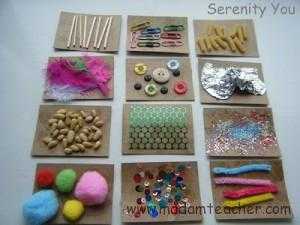 Not: Öğretmen, elindeki malzeme çeşitliliğine göre taslağın içeriğini değiştirebilir. Ekleme-çıkarma yapabilir. TürkçeTekerlemeHissederim BenKedinin yumuşaklığını,Suyun sıcaklığını,Derim ile hissederim ben.(Aysun DİBEK)HikayeÖğretmen “Gıdıklanan Elma” hikayesini çocuklara okur.  https://www.youtube.com/watch?v=YIHB2F0GHu8 Hikaye sonrası öğretmen çocuklara hikaye ile ilgili sorular sorar. SanatDokunma PanosuÖğretmen çeşitli dokulardaki (zımpara, pelüş, madeni para, pamuk, saten ve farklı özellikleri olan kumaşlar, plastik tabak, vb.) kumaşları, plastik tabağı ve zımparayı aynı büyüklükte kesip (10x10 ) masaya koyar.Çocuklardan farklı dokulardaki malzemelere dokunmalarını ister. Bunların ne olduğunu, nerede kullandıklarını söylerler.Benzer özellikleri olan malzemeleri gruplama oyunu oynanır.Birbirinin aynı olan malzeme varsa bulmaları istenir. Bize sadece bir tanesinin yeteceği söylenip biri oyun dışına çıkarılır.Büyüklüklerine dikkatlerini çeker.Bu malzemelerle neler yapılabileceği sorulup beyin fırtınası yapılır.Daha sonra öğretmen bu malzemelerle bugün bir doku panosu hazırlayacaklarını söyler. Bir fon karton masanın ortasına konur ve malzemelerin belirli özelliklerine dikkat ederek fon kartonunun üzerine yerleştirmelerini ister.Verilen kompozisyon ve doku özellikleri dikkate alınarak yerleştirilen malzemeleri yapıştırmalarına rehberlik edilir.Uygun bulunan bir duvarda sergilenir.Oluşturulan bu panoda ''kapalı gözle dokuyu hisset'' oyunu oynanıp etkinlik tamamlanır.Kavramlar/SözcüklerDeri, dokunmak, tüylü-kaygan, hissetmekMateryaller*Taslağı hazırlamak için karton, makarna, şönil, fasulye, tüylü toplar, sim, çubuklar, vs. Günü Değerlendirme ZamanıGün sonunda çocuklara aşağıdakilere benzer sorular sorularak günün değerlendirmesi yapılır:Dokunduğun nesneler nasıldı?Gözlerini kapatsan dokunduğun şeylerin ne olduğunu bilebilir miydin?Yarın birlikte hangi oyunu oynamak istersin?TAM GÜN EĞİTİM AKIŞIOkulun Adı		:Tarih			: 18.10.2023Yaş Grubu		:Öğretmenin Adı	:Okula GelişÇocukların karşılanmasıSerbest Oyun ZamanıÖğrenme merkezlerinde oyunKahvaltı – TemizlikEtkinlik ZamanıDrama: “Tebessüm” müzikli drama oyunuSerbest Oyun	Bahçe ZamanıÖğle Yemeği – TemizlikDinlenme / Uykuİkindi Kahvaltısı – TemizlikEtkinlik ZamanıOyun: “Bugün Kendini Nasıl Hissediyorsun?” OyunuSanat: “Oyun Hamurlarıyla Şekiller Oluşturma” Sanat EtkinliğiSerbest OyunBahçe ZamanıDeğerlendirmeÇocuk Açısından;Öğretmen Açısından;Program Açısından;Etkinlik Adı: MUTLULUKEtkinlik Türü: Dans, Müzik, Drama, SanatKAZANIM VE GÖSTERGELERBilişsel GelişimKazanım 24/30 2. Çeşitli rollere girerek oyun oynar.Kazanım 24/30 11. Basit şarkıları ezbere söyler.Dil GelişimiKazanım 24/30 13. Çevresindeki olayları ya da okunan öyküleri dramatize eder.Sosyal – DuygusalKazanım 24/30 4. Basit kurallara uyar.Kazanım 24/30 8. Grupla şarkı söyler, dans eder.Öz Bakım BecerileriKazanım 24/30 1. Bedeni ile ilgili basit temizlik kurallarını uygular.Kazanım 24/30 2. Giyinme ile ilgili işlerini yapar.Kazanım 24/30 5. Uyku zamanında dinlenir.ÖĞRENME SÜRECİ	Güne Başlama ZamanıÖğretmen çocukları selamlayarak karşılar. Daha önce bu şarkıyı dinlemiştik. “Şimdi sizinle birlikte oyununu da oynayacağız.” diyerek çocuklarla birlikte “Tebessüm” şarkısı dinlenir.TEBESSÜM İstedim ki sokakta Asık suratlı kalmasın Büyükler büyüdükçe Gülmeyi unutmasınBi’ merhaba ile selamladım insanları Okul yolunda gördüğüm minik karıncayı Yaşım küçük ama içimdeki kıpırtıyı Biraz neşe katıp büyüklere, size veriyorum Hayat gülünce çok güzel Hayat gülünce çok güzel O kapkara bulutları Dağıtıp atmalı Herkesin yüzünde Bir küçük tebessüm olmalıŞarkı dinlendikten sonra çocuklara şarkıyı sevip sevmedikleri ve şarkının onlara neler hissettirdiği sorulur. Alınan cevaplardan sonra tebessümün gülümseme demek olduğu anlatılır. Şarkı tekrar açılır ve ifadelerde müzik durdurulur. Örneğin, asık suratlı bölümünde müzik kapanır ve çocuklara “Hadi bakalım, bana asık suratlı halinizi gösterin.” diyerek çocukların ifadeleri taklit etmesi istenir. Tüm ifadeler taklit edilene kadar oyun devam eder.OyunÖğretmen, sınıfın bir köşesine “Bugün kendini nasıl hissediyorsun?” panosu hazırlar. Üzgün, kızgın, mutlu, mutsuz, şaşkın gibi birkaç yüz ifadesinin olduğu yüzler çizerek duvara yapıştırır. Çocuklara tek tek sorar ve hislerine göre kendi fotoğraflarını yüz ifadelerinin etrafına yapıştırmalarını / ataşla tutturmalarını ister. Bu aşamada yüzlerin çocukların boyuna uygun olmasına dikkat edilmelidir. Fotoğraflarını yapıştırırken / tuttururken çocuklara yardım etmek gerekebilir. SanatÇocuklar hamur etkinliği yapmak için masaya çağırılır. Her çocuğa eşit miktarlarda hamur verilir.Çocuklar ile hamur etkinliği yaparken hem kaliteli zaman geçirebilir hem de çocukların birçok gelişim alanını destekleyebilirsiniz. Örneğin, çocukların renk ve sayı kavramını, dil gelişimini, motor becerilerini, bilişsel gelişimini ve yaratıcılığını destekleyebilirsiniz. Çocuklar öğrenmeleri gereken birçok bilgi ve beceriyi etkinlik yardımı ile daha hızlı ve kolay öğrenirler.Materyaller* Oyun Hamuru* Duygu ifadelerinin yer aldığı yüz çizimleri* Çocukların fotoğrafları* Ataş / YapıştırıcıKavramlar/SözcüklerMutlulukGünü Değerlendirme ZamanıGün sonunda çocuklara aşağıdakilere benzer sorular sorularak günün değerlendirmesi yapılır:1. Seni en çok mutlu eden şey nedir?2. Ailen ile birlikte mutlu olduğun zamanları anlatır mısın?		TAM GÜN EĞİTİM AKIŞIOkulun Adı		: Tarih			: 19.10.2023Yaş Grubu		: Öğretmenin Adı	: Okula GelişÇocukların selamlaşarak karşılanmasıSohbet çalışmasıSerbest Oyun ZamanıÖğrenme merkezlerinde oyunKahvaltı – TemizlikEtkinlik ZamanıSanat: “İp Geçirme ve Boyama Çalışması” Etkinliği	Oyun: 	“Hızlı Olan Kazanır” oyunu	Serbest Oyun	Bahçe ZamanıÖğle Yemeği – TemizlikDinlenme / Uykuİkindi Kahvaltısı – TemizlikEtkinlik ZamanıTürkçe: “Çarşıya Gittim” Adlı Parmak Oyunu, “Bütün Oyuncaklar Benim” Hikaye EtkinliğiSanat: “Özgün Tasarım” Sanat ÇalışmasıSerbest OyunBahçe ZamanıDeğerlendirmeÇocuk Açısından;Öğretmen Açısından;Program Açısından;Etkinlik Adı: ÇARŞIYA GİTTİMEtkinlik Türü: Kavramlar, Sanat, Parmak Oyunu	KAZANIM VE GÖSTERGELERBilişsel GelişimKazanım 24/30 3. Rengi söylenen nesneyi gösterir.Kazanım 24/30 6. Neden – sonuç ilişkisi kurar.Dil GelişimiKazanım 24/30 5. Basit cümlelerde zamirleri kullanır.Kazanım 24/30 6. Basit cümlelerde edatları kullanır.Sosyal – DuygusalKazanım 24/30 4. Basit kurallara uyar.Kazanım 24/30 5Yaşıtları ile birlikte oyun oynar.Motor GelişimKazanım 24/30 4. Modele bakarak yuvarlak çizgi çizer.Kazanım 24/30 11. Alçak engellerin üzerinden atlar.Kazanım 24/30 10. Tüp şeklindeki nesneleri işlevine uygun olarak sıkar.Öz Bakım BecerileriKazanım 24/30 1. Bedeni ile ilgili basit temizlik kurallarını uygular.Kazanım 24/30 2. Giyinme ile ilgili işlerini yapar.Kazanım 24/30 3. Tuvaletini yardım ile yapar.ÖĞRENME SÜRECİ	Güne Başlama ZamanıÖğretmen çocukları selamlayarak karşılar. Sohbet çemberi oluşturulur. Öğretmen çocuklara dün akşam erken yatmadığını ve bu yüzden daha az dinlendiğini anlatır. Çocuklara her akşam erkenden yatıp, erkenden kalkmaları gerektiğini söyler. Akşam olduğunda kendi yataklarımızda ve tek başımıza yatmanın daha eğlenceli ve rahat olduğundan bahseder. Çocuklara akşam kaçta yattıklarını ve yatmadan önce neler yaptıklarını sorar.Çocuklara kişisel bakım ve kıyafetleri hakkında iltifatlar eder. …….., sen bugün ne kadar şık olmuşsun. Elbisen ne kadar da renkli ve güzel.” der. Daha sonra “En sevdiğiniz renk nedir? Etrafımızda gördüğümüz her şey renkli mi? Renkler olmasaydı çevremiz nasıl olurdu?” gibi sorular sorar. Sonra da her çocuğun üzerindeki kıyafetin renkleri konuşulur.TürkçeParmak OyunuÇarşıya gittim. (Yürüme hareketi yapılır.)
Şapka beğendim. (Beğenme hareket yapılır.)
Başıma geçirdim. (Şapka takma hareketi yapılır.)
Çok büyük oldu. (Eller baş hizasında iki yana açılır.)
Önümü göremedim. (Gözler kırpıştırılarak öne doğru bakılır.)
Uff, puff! (Eller açılır ve yüz mimikleri yapılır.)
Şapkaların yüzünden
Yuvarlandım düştüm. (Kollar makara şeklinde sarılır veya yuvarlanıp düşme hareketi yapılır.)  (Alıntıdır)Öğretmen parmak oyunu sonrası çocukların seçtikleri bir hikayeyi okur. HikayeBütün Oyuncaklar BenimAyşelere oynamaya giden Selin, yanında getirdiği tüm oyuncaklarını oyun alanına döktü. Ayşe ise oyuncakları kendi önünde çekip Selin’i oynatmadı ve “Bütün oyuncaklar benim!” dedi. Selin, “Fakat ben sana en sevdiğim oyuncakları getirdim. Sen benim oyuncaklarımla oynadın.” Dedi Ayşe’ye. Ayşe arkadaşının üzülmesini umursamadı. “Bana ne” Sen benim oyuncaklarımla oynama. Bu da benim, bu da benim, bu da benim. Bütün oyuncaklar benim! Diyerek tüm oyuncaklarını sepete doldurdu. Selin neşe içinde geldiği Ayşelerden ağlayarak çıktı. Ayşe’ye çok kırılmıştı. Selin gittikten sonra annesi Ayşe’yi uyardı, ama Ayşe annesini dinlemedi ve “Ben de Sevgi’yi çağırır, onunla oynarım” dedi. Fakat Sevgi’ye hiçbir oyuncağını vermedi. “Bütün oyuncaklar benim!” diyerek oyuncaklarını sepetine koydu. Ayşe’nin oyuncaklarını kendisiyle paylaşmamasına çok üzülen Sevgi, ağlamaya başladı. “Bir daha size gelmem.” Dedi Sevgi. “sen paylaşmayı bilmiyorsun!” “gelme,” diye karşılık veren Ayşe, “ben de kendim oynarım!” dedi. Sevgi de Ayşe’ye kırıldığı için kalkıp evine gitti.  Yalnız kalan Ayşe, bir süre kendi oyuncaklarıyla oynadı. “Oyuncaklarımı kimseyle paylaşmak istemiyorum, bütün oyuncaklar benim!” dedi. Ama aradan biraz zaman geçtikten sonra Ayşe’nin canı sıkılmaya başladı. Tek başına oynamak pek de zevkli değildi. Selin’i arayarak oyun oynamaya davet etti. Fakat Selin de Ayşe ye kırılmıştı. “Olmaz” diyerek Ayşe’nin davetini reddetti. Selin, “Ben Sevgilere gidiyorum, çünkü oyuncaklarımı onunla paylaşabiliyorum” dedi. Ayşe yaptığı hatayı anlamıştı. Bütün oyuncaklar ona kalmıştı, ama şimdi de oyun oynayacak arkadaşı yoktu. Odasına gitti kumbarasını açtı ve biriktirdiği paraları saydı. Annesine, “Anneciğim, ben Selin ve Sevgi’yi çok üzdüm. Özür dilemek için onlara oyuncak almak istiyorum. Birlikte oyuncak mağazasına gidelim mi?” diye sordu. Kızının yaptığı hatayı anlamasına sevinen annesi, Ayşe ile birlikte oyuncak mağazasına gitmeyi kabul etti. Selin ve Sevgi’ye çok güzel oyuncaklar ve kitaplar aldılar. Ayşe daha sonra Sevgilere gitti. Selin ve Sevgi’den özür dileyen Ayşe, arkadaşlarına hediyelerini verdi. Hep birlikte çok güzel oyunlar oynadılar. Selin Ayşe’ye, “bebeğinle oynayabilir miyim?” diye sordu. Ayşe “tabi Selin, buradaki bütün oyuncaklarla hepimiz oynayabiliriz!” dedi ve bir bebeğini Selin’e diğerini de Sevgi’ye verdi. Üç arkadaş tüm oyuncaklarıyla neşe içinde oynadılar. Sanat	Öğretmen çocuklara kıyafet resmi çıktısı alır. Çocuklar için kumaş, ip, sim vb. malzemeleri hazırlar. Çocuklara istedikleri elbiseyi tasarlamaları ve malzemeleri yapıştırmaları için yardımcı olur. OyunÖğretmen çocukları masaların iki yanına karşılıklı olarak yerleştirir. İki çocuk karşılıklı durur. Masanın üstünde tam ortada kalacak şekilde bir lego koyar. Duyu organlarını söyleyeceğini lego dediğinde legoyu alacaklarını söyler. Kim alırsa onlar alkışlanır. Kavramlar/SözcüklerSabah-akşam, Büyük-küçükMateryaller* Boya kalemleri* Şönil ya da ip* Kumaş parçaları* YapıştırıcıGünü Değerlendirme ZamanıGün sonunda çocuklara aşağıdakilere benzer sorular sorularak günün değerlendirmesi yapılır:1. Paylaşmak güzeldir. Peki, siz oyuncaklarınızı paylaşıyor musunuz?2. En sevdiğin kıyafetin ne renk?3. Bugün hangi faaliyeti daha çok sevdin?TAM GÜN EĞİTİM AKIŞIOkulun Adı		: Tarih			: 20.10.2023Yaş Grubu		:Öğretmenin Adı	:Okula GelişÇocukların selamlanarak karşılanmasıSabaha zinde başlanarak çocuklarla birlikte sabah sporu yapmaSerbest Oyun ZamanıÖğrenme merkezlerinde oyunKahvaltı – TemizlikEtkinlik ZamanıKavram Etkinliği: “Sonbahar Mevsimi” Adlı Kavram ÇalışmasıSanat: “Korkuluk” grup etkinliği	 Serbest Oyun	 Bahçe ZamanıÖğle Yemeği – TemizlikDinlenme / Uykuİkindi Kahvaltısı – TemizlikEtkinlik ZamanıKavram Çalışması : “Hayvanlar ile ilgili Boyama ve Eşleştirme” Türkçe: “Kısa Çoraplı Zürafa” hikayesiBahçe ZamanıDeğerlendirmeÇocuk Açısından;Öğretmen Açısından;Program Açısından;Etkinlik Adı: SONBAHAREtkinlik Türü: Kavramlar, Müzik, Oyun, SanatKAZANIM VE GÖSTERGELERBilişsel GelişimKazanım 24/30 2. Çeşitli rollere girerek oyun oynar.Kazanım 24/30 3. Rengi söylenen nesneyi gösterir.Dil GelişimiKazanım 24/30 1. Çoğul ekini kullanır.Kazanım 24/30 2. Anlaşılır şekilde konuşur.Kazanım 24/30 3. Adını ve soyadını söyler.Sosyal – DuygusalKazanım 24/30 1. Oyun arkadaşlarını seçer.Kazanım 24/30 2. Cinsiyetini bilir.Öz Bakım BecerileriKazanım 24/30 1. Bedeni ile ilgili basit temizlik kurallarını uygular.Kazanım 24/30 2. Giyinme ile ilgili işlerini yapar.Kazanım 24/30 3. Tuvaletini yardım ile yapar.ÖĞRENME SÜRECİ	Güne Başlama ZamanıÖğretmen, çocuklar ile birlikte güne küçük egzersizler yaparak başlar. Sabah egzersizleri çocukların hem ilgisini çeker hem de ileriki hayatlarında spor yapma bilincini yerleştirir. Çocuklar küçük ve büyük kas gelişimine katkı sağlayacak egzersizlere hep birlikte ayağa kalkarak başlar. Öğretmen ayağa kalkar ve bacaklarını kapatarak ayakta durur. Çocuklara “Yaptıklarımı yapıyoruz.” der ve onlara yönergeler verir. “Bacaklarını aç, ellerini beline koy ve sağa sola dön. Bacaklarını aç, ellerini beline koy, sağa ve sola eğil. Son olarak bacaklarını kapatarak hareketleri tekrarla.” Hareketlerin ardından çocuklar yere uzanarak dinlendirilir. Çocuklara “Çocuklar gözlerimizi kapatalım ve kendimizi bir ormanda düşünelim. Neler görüyorsunuz? Anlatabilir misiniz?” diye sorulur. Çocuklardan gelen cevapları dinlenir. Öğretmen çocuklarla yapılan sohbetin ardından çocukları masadaki yerlerine yönlendirir. HikayeKısa Çoraplı ZürafaMutlu hayvanların yaşadığı ormanda havalar soğumaya başladı. Kış çok yaklaşmıştı. Tüm hayvanlar atkılarını ve kışlık çoraplarını çıkardı. Sonbahardan kalan kırmızı yaprakları toplamak için bir araya geldiler. Zebra kırmızı atkı ve çoraplarını giydi. Geyik yeşil çizgili atkı ve çoraplarıyla geldi meydana. Fil sarı benekli komik çoraplarını gösterdi arkadaşlarına. Yılan bedenini saran mavi çorabıyla çalı çırpıyı süpürdü yerden. Karga pembe atkı ve çoraplarıyla, Tilki de mor atkı ve çoraplarıyla çok mutluydu. Herkes heyecanla kışı selamlarken Zürafa mutsuzdu. Ters giden bir şey vardı. Zürafanın boyu uzamıştı ve çorapları ona kısa geliyordu. Zürafaya çok üzülen Fil, ayağındaki çorabın tekini çıkarıp verdi arkadaşına. Ama Filin çorabı bol geldi Zürafaya. Karga da pembe çorabını verdi ama o da küçük oldu Zürafanın ayağına. Ne Zebra’nın ne de diğer hayvanların çorapları Zürafa’ya uygun değildi. Zürafa üzgün üzgün evine giderken arkadaşlarının aklına şahane bir fikir geldi. Tüm hayvanların atkılarından birer parça alıp Zürafaya uygun bir çorap yapmaya karar verdiler. Heyecanla Büyükanne Baykuş’a gittiler. Yaşlı bir ağaca tüneyen Büyükanne Baykuş, hepsinin atkısından birer parça kesti. Çağırdı yanına ağ örmekte usta Örümceği. Örümcek birleştirince atkıları dört tane uzun ve rengarenk çorap çıktı ortaya. Hemen koştular üzgün Zürafanın yanına. “Böyle üzgün durma dostum seni neşelendirecek bir hediyemiz var” deyip verdiler hediyelerini ona. Uzun ve renkli çorapları görünce havalara uçtu Zürafa. Hemen giydi çorapları upuzun ayaklarına. Sonunda herkes mutlu oldu kocaman ormanda. Hikaye bitiminde roller dağıtılarak hikaye dramatize edilir.Kavram ÇalışmasıÇocuklarla birlikte cam kenarına oturan öğretmen çocuklara “Dışarıdaki ağaçlara dikkat ettiniz mi? Bazı ağaçlar yeşil, bazıları turuncu, bazıları ise sarı renkteler. Ağaçların yapraklarının bir kısmı yere dökülmüş. Peki, ağaçların yaprakları neden dökülmüş?” diye sorar. Çocuklardan gelen yorumları dinledikten sonra sonbahar mevsimindeki değişikliklerden bahsedilir. Çalışma kitabındaki sonbahar konulu sayfa çocuklar ile birlikte incelenir. Sayfadaki uzun ve kısa ağaç gösterilir. Çocuklar kısa ağacı istedikleri renge boyamaları için yönlendirilir. Bir sonraki sayfada çocuklara “Bora ile Lara’nın sonbahar mevsiminde hangi kıyafetleri giymesi gerekiyor? Parmağınızla gösterebilir misiniz?” diye sorulur. Çocuklardan bu kıyafetin altındaki daireyi istedikleri renge boyayabilecekleri söylenir. Etkinlik kitabındaki sonbahar resmi incelendikten sonra kutucuklardaki resimden uygun olan resim işaretlenir. SanatKorkuluk Öğretmen kraft kâğıdına korkuluğun gövdesini çizer ve artık kumaş parçalarını el büyüklüğünde parçalara ayırarak karışık renklerde parça kumaşlar elde edilir. Çocuklara yapıştırıcılar verilir ve öğretmen rehberliğinde kumaşlar gövde kısmına yapıştırılır. Bir karton ya da plastik tabaktan korkuluğun kafası oluşturulur. Örgü ipleri ile saçları yapılır. Renkli kartonlarla da şapkası hazırlanır.  Bir tahta ya da sopa ile gövdenin ayakta durması sağlanır. Aynı şekilde bir adet daha sopa ya da tahta ile vücuttaki tahtayı dik kesecek şekilde kollar yerleştirilir. Korkuluk bittikten sonra okul girişinde sergilenir. MüzikŞarkı Söyle Dans EtŞarkı söyle, dans et. Vur ellerini.Olmaz olmaz müziksiz bir hayat.Olmaz olmaz müziksiz bir hayat.Sağ bacak, sol bacak eller havalanacak.Sağ dirsek, sol dirsek etrafımızda dönsek.			Onur ErolOyunÖğretmen çocuklara yerdeki minderlere oturmalarını söyler. Daire şeklinde oturan çocuklara mevsimler konulu eşleştirme kartları gösterilerek anlatılır. Çocuklara tüm kartlardan iki tane olduğu ve aynı olan kartları kenara ayırması gerektiği belirtilir. Öğretmen çocukların tek tek yanına giderek eşleştirme kart oyununu oynatır. Kavramlar/SözcüklerMevsim, sonbahar, uzun-kısaMateryaller*Pastel boyaGüvenlik Önlemleri*Öğretmen sabah egzersizlerini yaparken çocukların birbirine çok yakın olmamasına dikkat etmelidir. Çocukların birbirine çarpmamaları için aralarındaki mesafe geniş tutulmalıdır.Günü Değerlendirme ZamanıGün sonunda çocuklara aşağıdakilere benzer sorular sorularak günün değerlendirmesi yapılır:1. Sabahki egzersiz hareketlerini yaptığımızda kendini nasıl hissettin?2. Eşleştirme kart oyununu sevdin mi?3. Kısa ağacını hangi renge boyadın?TAM GÜN EĞİTİM AKIŞIOkulun Adı		: Tarih			: 23.10.2023Yaş Grubu		: Öğretmenin Adı	:Okula GelişÇocukların selamlaşarak karşılanmasıBüyük ve küçük bloklara dikkat çekmeSerbest Oyun ZamanıÖğrenme merkezlerinde oyunKahvaltı – TemizlikEtkinlik ZamanKavram Etkinliği: “Büyük- Küçük Kavramı” Adlı Kavram Çalışması	Müzik: “Mini Minnacık Örümcek” şarkısıSerbest Oyun	Bahçe ZamanıÖğle Yemeği – TemizlikDinlenme / Uykuİkindi Kahvaltısı – TemizlikEtkinlik ZamanıTürkçe: “Büyük ve Küçük Fil” Adlı Parmak Oyunu, ”Parmak Kız ve Fatoş” adlı hikaye     Oyun: “Büyük ve Küçük Adım” Etkinliği  Serbest OyunBahçe ZamanıDeğerlendirmeÇocuk Açısından;Öğretmen Açısından;Program Açısından;Etkinlik Adı: BÜYÜK-KÜÇÜKEtkinlik Türü: Kavramlar, Sanat, Parmak Oyunu, OyunKAZANIM VE GÖSTERGELERBilişsel GelişimKazanım 24/30 4. Art arda verilen üç yönergeyi yerine getirir.Dil GelişimiKazanım 24/30 1. Çoğul ekini kullanır.Sosyal – DuygusalKazanım 24/30 1. Oyun arkadaşlarını seçer.Kazanım 24/30 6. Grup içi konuşmalara katılır.Motor GelişimKazanım 24/30 5. Parmak uçlarında birkaç adım atar.Öz Bakım BecerileriKazanım 24/30 1. Bedeni ile ilgili basit temizlik kurallarını uygular.Kazanım 24/30 2. Giyinme ile ilgili işlerini yapar.Kazanım 24/30 3. Tuvaletini yardım ile yapar.ÖĞRENME SÜRECİ	Güne Başlama ZamanıÖğretmen çocukları selamlayarak karşılar. Çocukları masanın etrafına toplar. Öğretmen farklı boyuttaki tahta blokları masanın üstüne koyarak çocukların dikkatini bloklara yönlendirir. Büyük ve küçük blokların boyutlarını çocuklara göstererek blokları tanıtır. Öğretmen çocuklardan sınıfın içindeki aynı olan büyük ve küçük eşyaları getirmelerini ister. Kavram ÇalışmasıÖğretmen çocukları çalışma sayfası için masaya yönlendirir. Çocuklara sandalyelerine oturmaları için yardımcı olur. Çocuklara sayfadaki resmi incelemeleri söylenir. Öğretmen çocuklara Lara ve Bora'nın nereye baktığını sorar. Çocuklardan cevap vermeleri beklenir. Sonrasında çocuklara akvaryumda kaç balık olduğu sorulur. Çocuklardan hangi balığın daha büyük olduğunu göstermeleri istenir. Çocuklara büyük balığı kırmızı renge boyamaları söylenir.MüzikMini Minnacık ÖrümcekMini minnacık örümcek duvara tırmandıYağmur yağdı, örümcek oluğa saklandıSonra güneş çıktı her yeri kuruttuVe mini minnacık örümcek duvara tırmandıMini minnacık örümcek duvara tırmandıYağmur yağdı, örümcek oluğa saklandıSonra güneş çıktı her yeri kuruttuVe mini minnacık örümcek duvara tırmandıMini minnacık örümcek duvara tırmandıYağmur yağdı, örümcek oluğa saklandıSonra güneş çıktı her yeri kuruttuVe mini minnacık örümcek duvara tırmandı.TürkçeParmak OyunuKocaman fil büyük adımlarla yürüdü yürüdü. (Ellerle yürüme hareketi yapılır.)
Kocaman kulaklarını salladı. (Eller kulaklara götürülür ve el sallama hareketi yapılır.)
Kocaman hortumuyla su içti. (İki el karış şeklinde birleştirilerek burnun önünde sallanır.)
Büyük bir kayaya oturdu. (Kollarla büyük hareketi yapılır.)
Küçük karınca küçük adımlarla yürüdü yürüdü. (Parmaklarla yürüme hareketi yapılır.)
Küçücük antenlerini salladı. (İki parmak sallanır.)
Şöyle bir etrafına baktı, kocaman fili gördü (Etrafa bakma hareketi yapılır.)
Küçük adımlarla yürüdü, küçük bir kayaya oturdu. (Ellerle küçük hareketi yapılır.) 							                                                       (Alıntıdır.)HikayeParmak Kız ve FatoşBir varmış bir yokmuş, çok güzel bir ülkede yalnız başına bir kız yaşarmış. Bu kız yalnız yaşamaktan çok sıkılıyormuş. Bu kızın adı Fatoş’muş. Her gün artık bir arkadaşı olması için dualar ediyor, farklı farklı şehirlere gidiyormuş. O da diğer çocuklar gibi arkadaşları ile oyunlar oynamak, gezmek istiyormuş. Bir gün yine evde çok sıkılmış ve dere kenarına gitmeye karar vermiş. Dere kenarına geldiğinde kendi kendine söylenmiş;·         -Keşke bir arkadaşım olsaydı. Şu derenin güzelliğini, kuşların cik cik ötüşünü, rüzgârın vu vu vu diye geçip gitmesini beraber dinleyip hayaller kursaydık. Of yalnızlık çok kötü. Derken birden bir ses duymuş;·         -Üüüüü kayboldum kimse yok mu benim sesimi duyan kimse yok mu üüüüü.Fatoş sesin geldiği yöne doğru bakmış ama kimsecikleri görememiş, ses sanki dere kenarından geliyormuş ama nedense kimsecikler yokmuş;·         -Heyyy sesini duyuyorum ama seni göremiyorum neredesin, sen kimsin? Demiş Fatoş.·         -Yaşasın birisi var sesimi duydu diye sevinmiş parmak kız. Ve başlamış daha yüksek sesle konuşmaya. Merhaba ben Parmak kız, derenin kenarına eğil bir nilüfer yaprağı göreceksin işte ben ordayım çok küçük olduğum için beni göremiyorsun. Demiş parmak kız.Fatoş hemen dere kenarına eğilmiş ve dikkatlice bakınca gerçekten nilüfer yaprağında küçük bir kızın olduğunu görmüş hemen uzanıp alıvermiş minik kızı.·         -Heh tutum seni, merhaba Parmak kız ben Fatoş, ilk defa bu derede bir insan özellikle de senin kadar küçük bir insan gördüm demiş.Parmak kız:-          Tanıştığıma memnun oldum Fatoş, ben aslında Küçük İnsanlar Ülkesinde yaşıyordum ama artık ülkemde hep aynı şeyleri yaşamaktan sıkıldığım için yeni yer bulmak yeni arkadaşlar edinmek için ülkemden ayrıldım. En başta her şey çok güzeldi fakat daha sonra her şey çok çok büyüdü gezdiğim ülkeler benim gibi küçük bir insan için çok büyüktü. Tıpkı senin gibi boyları benden uzun, eşyaları benim eşyalarım hatta benden bile büyüktü. Ben de kendi ülkeme dönmeye karar verdim ama kayboldum ve kendimi bu nilüfer yaprağının üstünde buldum. Neyse ki sen beni kurtardın. Teşekkür ederim senle arkadaş olalım mı? Demiş parmak kız.Fatoş ilk önce dinledikleri karşısında biraz şaşırmış. Ama sonra çok mutlu olmuş çünkü artık bir arkadaşı olmuş.Fatoş ve parmak kız o günden sonra hep beraber mutluca yaşamışlar. Oyunlar oynamışlar ve hiç ayrılmamışlar.OyunÇocuklarla birlikte yan yana sıraya girilir. Sonra sınıfın bir yerinde çocukların yürüyerek ulaşabilecekleri bir sınır çizilir. Çocuklara “Büyük Adım / Küçük Adım” oyununun oynanacağı söylenir. Öğretmen çocuklara, “Büyük adım atıyoruz, şimdi de küçük adım atıyoruz.” gibi yönergeler vererek sınıra ulaşmalarına yardımcı olur. Çalışma yapılırken çocukların yönergelere uyup uymadığı kontrol edilir. Tüm çocuklar hedefe ulaşana kadar oyun devam eder. En sonunda tüm çocuklar alkışlanır.Kavramlar/SözcüklerBüyük-küçükMateryaller *Kitap çalışması için kırmızı renk boya kalemiGünü Değerlendirme ZamanıGün sonunda çocuklara aşağıdakilere benzer sorular sorularak günün değerlendirmesi yapılır:1. Bugün en çok hangi oyuncak ile oynamak seni mutlu etti?2. Büyük Adım / Küçük Adım oyununu sevdin mi?3. Evinizdeki en büyük eşyanın ne olduğunu öğrenip yarın arkadaşlarınıza söyleyelim.TAM GÜN EĞİTİM AKIŞIOkul Adı	:Öğretmenin Adı ve Soyadı:Tarih	: 24.10.2023Yaş Grubu (Ay)	: Güne Başlama Zamanı	Fen merkezinin böceklerle ilgili olarak düzenlenip hazırlanmasıÇocukların karşılanması                                                                                                                                                  Öğretmenin gösterdiği devinimleri yapmaOyun Zamanı	Öğrenme merkezlerinde oyunKahvaltı, TemizlikEtkinlik ZamanıSanat: “Böcek” Parmak Baskısı	Türkçe:  “Örümcek” Parmak Oyunu, “Ağustos Böceği ve Karınca“ MasalıÖğle Yemeği, TemizlikDinlenmeKahvaltı, TemizlikEtkinlik ZamanıMüzik: “Karınca” Şarkısı	Kavram Çalışması : Önce-SonraGünü Değerlendirme ZamanıEve Gidiş	İlgili hazırlıkların tamamlanması ve çocuklarla vedalaşmaDeğerlendirmeÇocuk Açısından;Öğretmen Açısından;Program Açısından;Etkinlik Adı: KARINCAEtkinlik Türü: Sanat, Türkçe, Müzik,  Kavram Çalışması (Bütünleştirilmiş Grup Etkinliği)       KAZANIM VE GÖSTERGELERMotor GelişimKazanım 4: Küçük kas kullanımı gerektiren hareketleri yapar.Göstergeleri:Nesneleri yeni şekiller oluşturacak biçimde bir araya getirir.                                                                                                Malzemeleri keser, yapıştırır.                                                                                                                                                   Nesneleri kopartır/ yırtar.Dil GelişimiKazanım 10: Görsel materyalleri okur.Göstergeleri:Görsel materyalleri inceler.                                                                                                                                                                                                                                          Görsel materyalleri açıklar.Öz Bakım BecerileriKazanım 1. Bedeniyle ilgili temizlik kurallarını uygular.Göstergeleri:Elini yüzünü yıkar.Tuvalet gereksinimine yönelik işleri yapar.Kazanım 4.Yeterli ve dengeli beslenir.Göstergeleri:Yiyecek ve içecekleri yeterli miktarda yer/içer.Öğün zamanlarında yemek yemeye çaba gösterir.Kazanım 5. Dinlenmenin önemini açıklar.Göstergeleri:Dinlendirici etkinliklere katılır.ÖĞRENME SÜRECİGüne Başlama ZamanıÖğretmen fen merkezine böcek resimleri, böcek oyuncakları yerleştirir. Çocuklar karşılanır ve oyun alanına alınır. Öğretmen aşağıdaki sözleri söyler, devinimleri yapar. Çocuklar da aynı devinimleri öğretmene öykünerek yaparlar. 
Başını çevir, çevir. (Başlar soldan sağa, sağdan sola çevrilir.) 
Başını salla, salla. (Başlar sağa – sola, öne – arkaya sallanır.) 
Kolunu çevir, çevir. (Kollar önden arkaya, arkadan öne çevrilir.) 
Kolunu salla, salla. (Kollar, aşağıya indirilir, avuçlar yere, birbirine koşut olarak önde tutulur, soldan sağa, sağdan sola sallanır, sonra da yine iki kol birbirine koşut olarak ön tarafta bir daire çizecek biçimde sallanır.) SanatBöcekÇocuklar sanat merkezine alınır. Çocuklar siyah parmak boyalarıyla beyaz kağıtlara parmak baskısı yapar. Parmak baskılarına bacak ve gözler eklenerek baskılarını böceklere çevirmelerini ister. Çalışmalarını yaparken sınıfa koyduğu böcek resimleri ve oyuncaklarından fikir alabileceklerini söyler.TürkçeÖrümcek – Ağustos Böceği ile KarıncaÖğretmen çocuklara “Örümcek” parmak oyununu oynatır. Ardından çocuklara “Ağustos Böceği ile Karınca” masalını anlatır.Parmak OyunuBak bak bak bak bir örümcek Duvara çıkıyor gizliceBak bak bak bak bir örümcek Duvara çıkıyor gizlice (Ellerle örümceğin duvara çıkma hareketi yapılır.)Duvara çıkıyor, ağları örüyor (Ellerle tırmanma hareketi ve örme hareketi yapılır.)Bir sağa, bir sola sallanıyor (Sağa sola sallanma hareketi yapılır.)Duvara çıkıyor, ağları örüyor (Ellerle tırmanma hareketi ve örme hareketi yapılır.)Bir sağa, bir sola sallanıyor (Sağa sola sallanma hareketi yapılır.)Sallan sallan örümcek (İki yana sallanılır.)Yaylan yaylan örümcek (Öne arkaya doğru vücut hareket ettirilir.)Ağustos Böceği ile Karınca MasalıEğlenceyi çok seven bir ağustos böceği varmış. Bu ağustos böceği sürekli saz çalar, şarkı söylermiş. Tüm gününü bu şekilde geçirirmiş. Derken güzel, sıcak günler bitmiş, kış gelmiş. Artık havalar çok soğuk ve yağışlıymış. Ağustos böceği şarkı söyleyemez hale gelmiş. Soğuktan çok üşüyormuş ve karnı da çok açıkmış. Ama hiç yiyeceği yokmuş. Çünkü tüm yazı saz çalarak ve şarkı söyleyerek geçirmiş. Kış için hazırlık yapmamış. Ama o eğlenirken küçük komşusu karınca tüm yazı kış hazırlığı yaparak geçirmiş. Ağustos böceği bunu hatırlamış ve aklına karınca komşusundan ödünç istemek gelmiş:— Karınca komşumdan ödünç yiyecek bir şeyler isteyeyim, hem ne var ağustosta tekrar öderim, demiş. Ağustos böceği bu düşünce içerisinde karınca komşusunun kapısına gitmiş. Kapıyı çalmış. Karınca açmış kapıyı. Karşısında açlık ve soğuktan perişan olmuş ağustos böceğini görmüş:— Ne istiyorsun ağustos böceği, demiş.— Karınca kardeş havalar çok soğudu çok üşüyorum, üstelik karnım da çok aç ama yiyecek hiçbir şeyim yok. Bana ödünç yiyecek verir misin? Söz veriyorum ağustosta borcumu ödeyeceğim sana, demiş ağustos böceği. Karınca:— Neden yiyecek hiçbir şeyin yok, bütün yaz ne yaptın sen?— Ağustos böceği çok utanmış, çok mahcup olmuş:— Şeyyy, ben bütün yaz saz çaldım, şarkı söyledim. Kış için hazırlık yapmadım. Karınca ………“Sizce karınca ağustos böceğine ne cevap vermiş? Sen karıncanın yerinde olsaydın ne yapardın?” diyerek çocuklardan gelen cevaplar ile hikaye tamamlanır.MüzikÇocuklarla müzik atölyesine/merkezine geçilir. Ritim aletleri kullanılarak “Karınca” şarkısı söylenir.Bir kar tanesi uçtu uçtu karıncanın kafasına kondu kondu
Karınca titredi dondu dondu bırrrrrrrrr
Bir kar tanesi uçtu uçtu karıncanın kafasına kondu kondu
Karınca titredi dondu dondu bırrrrrrrrr
Karınca karınca senin ne işin var dışarda (Kış Günü)
Karınca karınca senin ne işin var dışarda (Kış Günü)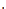 Kavram ÇalışmasıÖğretmen çocukları çalışma sayfası için masaya yönlendirir. Çocukların sandalyelerine oturması için yardımcı olur. Çocuklara sayfadaki resmi incelemeleri söylenir. Öğretmen çocuklara “Çocuklar Bora ve Lara annelerine nasıl bir bebek olduklarını sordular. Anneleri de çok tatlı ve uslu bir bebek olduklarını söyledi.” der ve sayfadaki düşünce bulutunun içindeki karakterlerin bebeklik fotoğraflarını istedikleri renklere boyamaları için çocukları yönlendirilir.MateryallerArtık materyaller, boyalar, yapıştırıcılarGünü Değerlendirme ZamanıGün sonunda çocuklara aşağıdaki sorulara benzer sorular sorularak günün değerlendirmesi yapılır:1. Resimlerde neler gördünüz?2. Böceklerden en çok hangisini beğendiniz? Neden?3. Hangi böceğin benzerini yapacağınıza nasıl karar verdiniz?4. Daha önce nasıl böcekler gördünüz?5. Ağustos böceği ve karınca dramasını beğendiniz mi?6. Bugün neler yaptık?7. Bugün en çok ne yapmaktan hoşlandın?8 Yarın neler yapmak istersin?TAM GÜN EĞİTİM AKIŞIOkulun Adı		: Tarih			: 25.10.2023Yaş Grubu		: Öğretmenin Adı	: Okula GelişÇocukları selamlayarak karşılamaSohbet çemberi oluşturmaSerbest Oyun ZamanıÖğrenme merkezlerinde oyunKahvaltı – TemizlikEtkinlik ZamanKavram Çalışması: “Yapabilirim” Adlı Kavram Etkinliği	Türkçe : “Şıklat Şıklat” parmak oyunu “Hikaye Hatırlama” Etkinliği	Serbest Oyun	Bahçe ZamanıÖğle Yemeği – TemizlikDinlenme / Uykuİkindi Kahvaltısı – TemizlikEtkinlik ZamanıMüzik: “Yapabilirim” şarkısıSanat: “Desen Çalışması”  EtkinliğiSerbest OyunBahçe ZamanıDeğerlendirmeÇocuk Açısından;Öğretmen Açısından;Program Açısından;Etkinlik Adı: YAPABİLİRİMEtkinlik Türü: Kavramlar, Sanat, Parmak Oyunu, KAZANIM VE GÖSTERGELERBilişsel GelişimKazanım 24/30 7. Nesneleri birden fazla özelliğine göre sınıflar.Kazanım 24/30 9. Yakın geçmişteki olayları hatırlar.Kazanım 24/30 10. Basit ritim kalıplarını tekrar eder.Dil GelişimiKazanım 24/30 25. Açık uçlu sorular sorar.Sosyal – DuygusalKazanım 24/30 6. Grup içi konuşmalara katılır.Kazanım 24/30 7. İsteklerinin ertelenmesini kabul eder.Kazanım 24/30 8. Grupla şarkı söyler, dans eder.Öz Bakım BecerileriKazanım 24/30 1. Bedeni ile ilgili basit temizlik kurallarını uygular.Kazanım 24/30 2. Giyinme ile ilgili işlerini yapar.Kazanım 24/30 3. Tuvaletini yardım ile yapar.Kazanım 24/30 4. Kendi başına yemek yer.Kazanım 24/30 5. Uyku zamanında dinlenir.ÖĞRENME SÜRECİ	Güne Başlama ZamanıÖğretmen çocukları selamlayarak karşılar. Sohbet çemberi oluşturulur. Öğretmen çocuklara “Vücudumuzu temiz tutmak için neler yapmalıyız?” sorusunu yönelterek çocukların bildiklerini ifade etmelerini sağlar. Öğretmen çocuklardan aldığı cevapları değerlendirip çocuğun eller yıkanırken ve tuvalet kullanılırken nelere dikkat edileceği konusundaki eksikliklerini tamamlar ve doğruları pekiştirir. El temizliği ve tuvalet ihtiyacı için lavaboya gidilir. Tuvalette el yıkamak için kullanılan malzemeler ve bu malzemelerin yerleri gösterilir. Öğretmen çocukların tuvaleti kullanmalarına ve ellerini yıkamalarına rehberlik eder.Kavram ÇalışmasıÖğretmen çocukları çalışma sayfalarını yapmak üzere masaya yönlendirir. Öğretmen çocuklara sayfayı açmalarında yardımcı olur. Çocuklara sayfadaki resmi incelemeleri söylenir. Öğretmen çocuklara “Çocuklar sizce resimde Bora ne yapıyor? Resimde gördüğümüz araç ve gereçlerin isimlerini söyleyelim mi? Tuvalette uyulması gereken kurallar nelerdir? Banyoda nelere dikkat etmeliyiz?” gibi sorular yöneltilir. Öğretmen “Yardımsız tuvalete giden Bora’yı alkışlayalım.” der ve ardından çocuklara banyodaki paspasları istedikleri renge boyamaları için müsaade edilir. TürkçeParmak OyunuUslu ÇocukŞaplat şaplat şaplat şaplat şaplat (İki el birbirine vurularak şaplatılır.)Şıklat şıklat şıklat şıklat şıklat (İki elin parmakları şıklatılır.)Döndür döndür döndür döndür döndür (İki el öne arkaya doğru döndürülür.)Salla salla salla salla salla (Eller sallanır.)Uslu bir çocuk ol. (Bir işaret parmağı dudağa getirilerek sus işareti yapılır.)Kollarını bağla. (Kollar göğsün üzerine bağlanır.)Arkana yaslan çiçek ol. (Arkaya doğru dik oturularak çiçek olunur.)Hikaye HatırlamaHer çocuk bir sandalyeye oturur. Herkesin daire şekilde oturması sağlanır.Öğretmen onları rahat görebileceği ve her çocuğa eşit mesafede olabileceği bir yere oturur.“Şimdi sizinle bir yolculuğa çıkacağız? Sizce nereye gidebiliriz? Diye sorar. Çocuklardan çeşitli yanıtlar alınır. Beni dikkatle dinlemenizi istiyorum diyerek onları yönlendirir.Öğretmen işaret parmağını göstererek ”Ayşe bir gün evden çıkmış”(Öğretmen kendisine en yakın çocuktan başlayarak) kocaman bir ağaç görür. Ağaç Ayşe’den büyüktür. Ayşe gözlerini kocaman açar. (yanındaki 2. Çocuğu göstererek ) İki mis kokulu çiçeği fark eder. “Ne güzel kokuyorlar” der. Ayşe yürür ve (öğretmen 3. Çocuğu göstererek) pır pır uçan rengârenk bir kelebek görür. Onunla birlikte pır pır uçar. Ama onu yakalayamaz. (öğretmen 4. Çocuğa geçer.) Koşarken ayağı bir taşa takılır taş bembeyazdır. Ayşe bu taşı çok sever. (Öğretmen 5. Çocuğu göstererek) Ayşe bir su sesi duyar. Bakar ki iki balık su ile dans ediyor. Birinci balık dalıyor, ikinci balık zıplıyor. İkinci balık dalıyor, birinci balık zıplıyor. Keyifle dans ediyorlar. Ayşe çok mutludur.(Öğretmen 6. Çocuğu göstererek) Ayşe yorulmuştur. Yeşil çimenlerin üzerine uzanır.( Öğretmen 7. çocuğu göstererek) Gökyüzündeki kocaman bulutları görür. Bulutlar el ele tutuşmuş sanki oyun oynuyorlar. (öğretmen 8. Çocuğu göstererek) Ayşe gülümseyerek kalbini tutar çünkü bugün çok mutludur.Öğretmen çocuklara dönerek birinci çocuktan başlayıp “sen ne olmuştun?” diye sorarak hikayeyi tekrar etmelerini sağlar. Alınan cevaplarla sıra sonuna kadar hikâye devam ettirilir.MüzikHadi uyan Mert sabah olduÇıkar pijamanı giy şortunuAaaa ya tek başına yapamazsanBak yaptım bile Yapabilirim yapa yapabilirimKendi kendime giyinebilirimYapabilirim yapabilirimKendi kendime yapabilirim Kahvaltın hazır koş sofrayaKendin yemelisin unutmaAaaa bırak anne yedirsinSen yapamazsınHayır ben yerimYapabilirim yapa yapabilirimYemeğimi kendim yiyebilirimYapabilirim yapa yapabilirimKendi kendime yapabilirimHazır mısın dışarı gezmeye çıkmayaAma bağcıklarını kendin bağlaAaaa bekletme anneyi bırak o bağlasınHop (bilgi yelpazesi. com) bağlandıYapabilirim yapa yapabilirimAyakkabımı kendim bağlayabilirimYapabilirim yapa yapabilirimKendi kendime yapabilirim Aaaa hayatta bulamazsınBunu mu aramıştınYapabilirim yapa yapabilirimOyuncağımı kendim bulabilirimYapabilirim yapabilirimKendi kendime yapabilirim Yapabilirim yapa yapabilirimhttps://www.youtube.com/watch?v=yagxHoXYcQU&t=20s Sanat	Öğretmen çocuklara tuvalet kağıdı getirir. Çocuklara önce tuvalet kağıdının kullanımı ile bilgi verir. Tuvaletinizi yaptıktan sonra tuvalet kağıdı kullanmayı sakın unutmayın diyerek hatırlatma yapar.Öğretmen getirdiği tuvalet kağıdını çocuklara verir. Keçeli kalem ile tuvalet kağıdının üzerindeki noktaları birleştirilerek desenler oluşturmalarını ister.  Kavramlar/SözcüklerTuvalet eğitimiMateryaller*Kitap çalışması için boya kalemleri*tuvalet kağıdı *Keçeli kalemGünü Değerlendirme ZamanıGün sonunda çocuklara aşağıdakilere benzer sorular sorularak günün değerlendirmesi yapılır:1. Tuvaletten çıktığımızda ilk önce ne yapmalıyız?2. Bora tuvaletten çıkınca ellerini yıkadı mı?3. Yardımsız tuvalete girdiğinde mutlu oldun mu?TAM GÜNLÜK EĞİTİM PLAN AKIŞIOkul Adı                  :Tarih                        : 26.10.2023Yaş Grubu (Ay)      :Öğretmen Adı        :Güne Başlama Zamanı Gün içinde yapacakları çalışmalar hakkında bilgilendirme.Deney için hazırlık yapma.Oyun Zamanı       Öğrenme merkezlerinde oyun Kahvaltı, TemizlikEtkinlik ZamanıTürkçe: “Güneşi Kaybettim” hikayesiMüzik: “Atatürk Çocukları” şarkımızÖğle Yemeği, Temizlik, DinlenmeEtkinlik ZamanıOyun: “Gecede Kal” oyunuSanat: “Gece-Gündüz”Fen-Matematik: “Gece Gündüz” deneyiOyun ZamanıGünü Değerlendirme ZamanıEve Gidiş İlgili hazırlıkların tamamlanması ve çocuklarla vedalaşmaDeğerlendirmeÇocuk Açısından;Öğretmen Açısından;Program Açısından;Etkinlik Adı: KARANLIK-AYDINLIK/GECE-GÜNDÜZEtkinlik Türü: Büyük Grup Etkinliği (Güne Başlama, Sanat, Oyun, Türkçe, Müzik)KAZANIM VE GÖSTERGELER Bilişsel GelişimKazanım 8. Nesne veya varlıkların özelliklerini karşılaştırır. Göstergeleri: -Nesne/varlıkların rengini, şeklini, büyüklüğünü, uzunluğunu, dokusunu, sesini, kokusunu, yapıldığı malzemeyi, tadını, miktarını ve kullanım amaçlarını ayırt eder, karşılaştırır.Dil GelişimiKazanım 6. Sözcük dağarcığını geliştirir. Göstergeleri: -Dinlediklerinde yeni olan sözcükleri fark eder ve sözcüklerin anlamlarını sorar. -Sözcükleri hatırlar ve sözcüklerin anlamını söyler. -Yeni öğrendiği sözcükleri anlamlarına uygun olarak kullanır. -Zıt anlamlı, eş anlamlı ve eş sesli sözcükleri kullanır.Sosyal Duygusal GelişimKazanım 5. Bir olay veya durumla ilgili olumlu/olumsuz duygularını uygun yollarla gösterir. Göstergeleri:-Olumlu/olumsuz duygularını sözel ifadeler kullanarak açıklar. -Olumsuz duygularını olumlu davranışlarla gösterir.Motor GelişimKazanım 5. Müzik ve ritim eşliğinde hareket eder. Göstergeleri: -Bedenini, nesneleri ve vurmalı çalgıları kullanarak ritim çalışması yapar. -Basit dans adımlarını yapar. -Müzik ve ritim eşliğinde dans eder. -Müzik ve ritim eşliğinde çeşitli hareketleri ardı ardına yapar.Öz Bakım Becerileri Kazanım 5. Dinlenmenin önemini açıklar. Göstergeleri: -Kendisini dinlendiren etkinliklerin neler olduğunu söyler.-Dinlendirici etkinliklere katılır. -Dinlenmediğinde ortaya çıkabilecek sonuçları söyler.ÖĞRENME SÜRECİ  Güne Başlama ZamanıÇocuklar gelmeden önce öğretmen, perdeler ya da siyah kartonlar yardımıyla sınıfı karanlık hale getirir. Fosforlu kartonlardan hazırlanan yıldızlar sınıfın belirli yerlerine saklanır. Çocuklar sınıfa geldiklerinde kapı kapalı olur el feneri ile hep birlikte sınıfa girilir. Karanlık sınıfta çocuklar yıldızları bulurlar. Baykuş sesi efekt olarak kullanılabilir.TürkçeSohbetÇocuklarla mindere geçilir. Yıldızları sadece karanlıkta görebileceğimiz, bulutları ise sadece aydınlıkta görebileceğimiz anlatılır. “Peki başka neleri karanlıkta görürüz? Aydınlıkta gördüğümüz şeyler neler? Hava nasıl kararır? Sabah olduğunu nasıl anlarız? Gece ve gündüz neler yaparız?” gibi sorular sorularak sohbet edilir.Parmak Oyunuİşte gece gökyüzü(Eller gökyüzü işaret edilir.)Kocaman bir parlak ay(Ellerle daire yapılır.)Işıl ışıl parlıyor,(Parmaklar oynatılır.)Işıl ışıl parlıyor.Sence başka neler var?(Soru sorma hareketi yapılır.)Bilmece*Benim iki pencerem var,
Etrafı etten duvar,
Her gün erkenden açarım,
Gece olunca kaparım. (gözler)*İki arkadaş,
Birbirini kovalar. (Gece-Gündüz)*Bir salkım üzümüm var,
Yarısı beyaz, yarısı kara. (gece – gündüz)*Geceleri fener, gündüzleri söner (Yıldız)HikayeGÜNEŞİ KAYBETTİMAkşam olmuştu. Her yer kararmaya başlamıştı. Deniz pencerenin önünde gökyüzüne doğru bakıyordu. Bir süre öylece bekledi. Ay dedeyi fark etti. Ona seslendi; ‘’Ay dede, uzun süredir bakıyorum ama güneşi göremiyorum, nerede?  Gördün mü?Ay dede; ‘’Evet biliyorum. Bütün gün gökyüzünden size ışık ve sıcaklık dağıttığı için biraz yorulmuş galiba. Dinlenmeye ihtiyacı var. Biraz dinlenecek sanırım.Deniz çok üzüldü. Üzgün üzgün ; ‘’Yaa öyle mi?’’ dedi. Ay dede; ‘’Biliyor musun; güneş dinlendiği için çok parıldıyor.Dinlendiği için bizi ısıtabiliyor.Çok iyi dinlendiği için çok enerjisi oluyor.Tıpkı uykusunu iyi alan çocuklar gibi dedi ve göz kırptı. Deniz ; ‘’Ben onu burada pencerenin önünde beklemek istiyorum. Uyuyup dinlenmek istemiyorum.’’Deniz güneş yarın sabah senin yorgun gözlerini, azalmış enerjini gördüğünde çok üzülür. Ne dersin?Deniz karanlıkta cama yansıyan yüzüne baktı ve ay dedeye evet biraz yorgunum galiba. Hemen dinlenip sabah olduğunda güneşi, parlayan gözlerle karşılayacağım, dedi. Ay Dedeye el salladı ve yatağının yolunu tuttu. SanatÖğretmen, ikiye katladığı A3 kağıtlarının bir tarafını siyaha boyar. Bu haliyle her çocuğa bir kağıt verir. Kağıdın aydınlık tarafının gündüz, karanlık tarafının gece olduğunu söyler. Hazırladığı bulut, yıldız, güneş, ay resimlerini çocuklara dağıtır. Resimleri doğru yerlerine yapıştırmalarını ister.  Müzikhttps://www.youtube.com/watch?v=3eMKJP8-6dAATATÜRK ÇOCUKLARIBir güneş gibi aydınlatırızKaranlık ufuklarıSevgi, saygı, umut doluyuz,Doğruluktur yolumuz.Gözleriz ufukları, başları hep yukarı. Hem çalışkan hem dürüst Atatürk Çocukları.Oyun-HareketYere elektrik bandı ile çocuk sayısı kadar daire ile çizilir ve çocuklara dairenin içi gece dışı gündüz denir. Daha sonra çocuklara “Müzik açacağız, gündüz deyince daire üstüne çizdiğimiz çizgide yürüyeceğiz, gece deyince daireye çizginin üstünden atlayacağız ve dairenin içine atlayacağız” denir ve oyun başlar tüm çocuklar elenene kadar oyun devam eder.Materyal*Mum, el feneri, elektrik bandı.*A3 kağıtlar*Bulut, ay, yıldız, güneş resimleri*YapıştırıcıSözcükler-KavramlarAydınlık-karanlık, deniz feneri, gece-gündüzAile Katılımı-Ailelerden etkinlik için el feneri göndermeleri istenir.Değerlendirme1.Etkinliğimizde ne yaptık? 
2.Gece hiç gökyüzüne baktınız mı? Neler gördünüz?
3.Bugün gökyüzü nasıl?TAM GÜN EĞİTİM AKIŞIOkulun Adı		: Tarih			: 27.10.2023Yaş Grubu		:Öğretmenin Adı	: Okula GelişÇocukların karşılanması“Cumhuriyet” konulu sohbet çalışmasıSerbest Oyun ZamanıÖğrenme merkezlerinde oyunKahvaltı – TemizlikEtkinlik ZamanTürkçe: “29 Ekim Cumhuriyet Bayramı” Konulu Kitap İnceleme EtkinliğiMüzik-Dans: “Atatürk Çocukları”  şarkısıyla dans	Serbest Oyun	Bahçe ZamanıÖğle Yemeği – TemizlikDinlenme / Uykuİkindi Kahvaltısı – TemizlikEtkinlik ZamanıTürkçe: “Atatürk Bize Ne Dedi?” Adlı Parmak OyunuSanat: El baskısı ile “Bayrak” Sanat EtkinliğiOyun: “Asker Yürüyüşü” OyunuSerbest OyunBahçe ZamanıDeğerlendirmeÇocuk Açısından;Öğretmen Açısından;Program Açısından;Etkinlik Adı: CUMHURİYET BAYRAMIEtkinlik Türü: Parmak Oyunu, Sanat, OyunKAZANIM VE GÖSTERGELERBilişsel GelişimKazanım 24/30 10. Basit ritim kalıplarını takip eder.Kazanım 24/30 11. Basit şarkıları ezbere söyler.Dil GelişimiKazanım 24/30 1. Çoğul ekini kullanır.Kazanım 24/30 2. Çevresindeki olayları ya da okunan öyküleri dramatize eder.Kazanım 24/30 14. Açık uçlu sorular sorar.Sosyal – DuygusalKazanım 24/30 1. Oyun arkadaşlarını seçer.Kazanım 24/30 2. Cinsiyetini bilirMotor GelişimKazanım 24/30 5. Parmak uçlarında birkaç adım atar.Öz Bakım BecerileriKazanım 24/30 1. Bedeni ile ilgili basit temizlik kurallarını uygular.Kazanım 24/30 2. Giyinme ile ilgili işlerini yapar.Kazanım 24/30 3. Tuvaletini yardım ile yapar.ÖĞRENME SÜRECİGüne Başlama ZamanıÖğretmen çocukları selamlayarak güne başlar. Çocuklar ile sohbet çemberi oluşturulur. Çocuklara bu haftanın bizim için önemi anlatılır. Öğretmen çocuklara “Atatürk’ü tanıyor musunuz? Cumhuriyet kelimesini hiç duydunuz mu?” diye sorar. Yanıtları alındıktan sonra anlatır: “Atatürk yurdumuzu düşmanlardan kurtardı ve Cumhuriyet’i kurdu. 29 Ekim’de Cumhuriyet’i ilan etti. Devletimizin adı da Türkiye Cumhuriyeti oldu. O yüzden 29 Ekim’de Cumhuriyet’in ilanını bayram olarak coşku ile kutluyoruz.” Öğretmen çocuklara “Cumhuriyet’imizi kurdukları için Atatürk ve arkadaşlarına kocaman bir teşekkür ediyoruz.” der. Çocuklara Atatürk'ü anlatan resimli kitaplar dağıtılır. Çocuklardan kitaplardaki resimlerin incelemesi istenir. Çocukların resimleri incelemeleri bittikten sonra öğretmen resimleri çocuklara anlatır. MüzikDünkü öğrenilen şarkı hareketleri öğretmen tarafından gösterilerek tekrar edilir. Hareketler video üzerinden de izletilebilir.https://www.youtube.com/watch?v=GzG-cw8vvQA ATATÜRK ÇOCUKLARIBir güneş gibi aydınlatırızKaranlık ufuklarıSevgi, saygı, umut doluyuz,Doğruluktur yolumuz.Gözleriz ufukları, başları hep yukarı. Hem çalışkan hem dürüst Atatürk Çocukları.TürkçeParmak oyunuBir elin nesi var? (Ellerden biri parmaklar aşağıda kalacak şekilde sallanır.)İki elin sesi var. (Eller çırpılır.)Atatürk bize ne dedi? (Sağ elin işaret parmağı şakağa götürülür.)Güçlü olun, dedi. (İki elin parmakları birbirine geçirilir.)Karınca gibi çalışın, (Parmaklar yürütülür.)Birbirinizi sevin, dedi. (İki el parmak kapalı biçimde göğüs hizasında birbirine yapıştırılır.)SanatÖğretmen büyük boy resim kağıdını masaya kenarlarından bantlar. Çocuklara parmak boyası etkinliği için faaliyet önlükleri giydirilir. Kırmızı parmak boyası ile çocukların elleri boyanır. Beyaz resim kağıdının üzerine çocuklar elinin izini çıkarır. Tüm çocukların el baskısı karışık bir şekilde resim kağıdına bastırılır. Öğretmen öncesinde kestiği hilal ve yıldız kalıbını kırmızı el baskılarının üzerine yapıştırır. Ortaya çocukların el izleriyle oluşan bir Türk Bayrağı çıkarılır. Panoya 29 Ekim sanat etkinliği olarak asılır.OyunÖğretmen “Çocuklar bugün sizinle asker yürüyüşü yapacağız.” der. Bunun için çocuklar sıraya dizilir. Çocuklara rap rap rap komutları verilerek asker yürüyüşü yapılır. Asker selamı verilir. İsteyen çocukların ellerine bayrak verilir. Öğretmen komutları değiştirir, sınıf içinde yürümeye devam edilir.Materyaller*Atatürk ile ilgili resimler*Türk bayrakları*Parmak boyaları*Büyük boy resim kağıdıGünü Değerlendirme ZamanıGün sonunda çocuklara aşağıdakilere benzer sorular sorularak günün değerlendirmesi yapılır:1. Atatürk kimdir?2. Cumhuriyet ne demek?TAM GÜN EĞİTİM AKIŞIOkulun Adı		: Tarih			: 30.10.2023Yaş Grubu		: Öğretmenin Adı	: Okula GelişÇocukların selamlanarak karşılamasıSohbet çemberi oluşturmaBezleri hazır olduğumuzda bırakma sohbetiSerbest Oyun ZamanıÖğrenme merkezlerinde oyunKahvaltı – TemizlikEtkinlik ZamanDrama: “Bezleri Bırakıyoruz” Adlı Etkinlik	Müzik: “Beze Bay Bay” şarkısı	Serbest Oyun	Bahçe ZamanıÖğle Yemeği – TemizlikDinlenme / Uykuİkindi Kahvaltısı – TemizlikEtkinlik ZamanıSanat: “Bez Boyama” EtkinliğiSerbest OyunBahçe ZamanıDeğerlendirmeÇocuk Açısından;Öğretmen Açısından;Program Açısından;Etkinlik Adı: BEZLERİ BIRAKIYORUZEtkinlik Türü: Müzik, Sanat, DramaKAZANIM VE GÖSTERGELERBilişsel GelişimKazanım 24/30 4. Art arda verilen üç yönergeyi yerine getirir.Kazanım 24/30 9. Yakın geçmişteki olayları hatırlar.Kazanım 24/30 11. Basit şarkıları ezbere söyler.Dil GelişimiKazanım 24/30 18. “Hepsi” ve “biri” İfadelerine uygun tepki verir.Kazanım 24/30 13. Çevresindeki olayları ya da okunan öyküleri dramatize eder.Kazanım 24/30 25. Açık uçlu sorular sorar.Sosyal – DuygusalKazanım 24/30 6. Grup içi konuşmalara katılır.Kazanım 24/30 7. İsteklerinin ertelenmesini kabul eder.Kazanım 24/30 8. Grupla şarkı söyler, dans eder.Öz Bakım BecerileriKazanım 24/30 1. Bedeni ile ilgili basit temizlik kurallarını uygular.Kazanım 24/30 2. Giyinme ile ilgili işlerini yapar.Kazanım 24/30 3. Tuvaletini yardım ile yapar.ÖĞRENME SÜRECİ	Güne Başlama ZamanıÖğretmen çocukları selamlayarak karşılar. Sohbet çemberi oluşturur. Sonradan gelen çocuklar sohbet çemberine davet edilir. Çocuklar ile birlikte tuvalet eğitimi hakkında konuşulur. Öğretmen çocuklara “Çocuklar hepiniz gün geçtikçe büyüyorsunuz ve büyüdüğünüz için de bebeklikten çıkıyorsunuz.” der. “Artık tuvaletlerinizi tuvalete yapabilirsiniz. Hazır olduğunuzda bezleri çıkarıp atabiliriz.” derÇocuklar bununla ilgili hissettiklerini öğretmenleriyle paylaşırlar. Öğretmen sorulan soruları cevaplar. Sohbet bu şekilde devam eder.MüzikBebektin bir zamanlar,Muhtaçtın koca beze.Doldururdun altını, ağlardın bütün gece.Artık kocaman oldun, popondaki yük sana.At gitsin onu çöpe,Gez, koş, eğlen, rahatla.Seslen hemen anneneÇişim var, çişim varİşte bu kadar kolay.Tuvalete hay hay!Beze bay bay!Bandını cırt cırt açtım,Popomdan attım, fırlattım.Artık büyüdüm ben deBebeklere fark attım.Sanat	Öğretmen daha önceden ayrılan çocukların bezlerinden birer adet sınıfa getirir. Etkinlik için çocuklar masalara yönlendirilir. Çocukların kendilerine ait olan bezleri dağıtılır. Çocuklara istedikleri renklerde keçeli boya kalemleri dağıtılır. İlk etapta çocukların el izleri bezin üstüne çıkarılır. Ardından çocuklar ile birlikte bezler boyanır. Öğretmen boyanan bezleri büyük boy kraft kağıdına yapıştırır. Sınıfın kapısına asar. Çocuklar her tuvalete gidişinde kendi bezlerine yapıştırmasını yapıştırır.DramaÖğretmen çocuklar ile birlikte sohbet çemberini oluşturur. Eline oyuncak bir bebek alır. Çocukların karşısında oyuncak bebeği konuşturmaya başlar. “Merhabalar, benim adım Ebru… Ben minik bir çocukken tuvaletimi altıma yapardım. (Öğretmen, bebeğin altını bezli olarak gösterir.) Bu yüzden de altımda kocaman bir bez vardı.  Çıt çıtları çok sıkı ve kaşındırıcıydı. Bezi büyüdükçe sevmemeye başladım. Ama çok küçük olduğum için tuvaletimi söyleyemezdim. Şimdi büyüdüm. (Öğretmen ayağa kalkar ve büyüme hareketini yapar.) Tuvaletim gelince tuvalete gidiyorum. Artık tuvaletimi kendim yapıyorum. Sonra ellerimi yıkıyorum ve kendim ile gurur duyuyorum.” der.Kavramlar/SözcüklerBüyük-küçük, temizlikAile KatılımıVelilere “Çocuklarda Tuvalet Eğitimi Ne Zaman Başlamalı?” bilgi yazısı ve balina yapalım sayfası gönderilir.Materyaller*Renkli keçeli kalemler*Çocuk bezi*Kraft kağıdı*YapıştırıcıGünü Değerlendirme ZamanıGün sonunda çocuklara aşağıdakilere benzer sorular sorularak günün değerlendirmesi yapılır:1. Bebekken kullandığın bezi boyamak nasıl bir duygu?2. “Beze Bay Bay” şarkısını sevdin mi?TAM GÜN EĞİTİM AKIŞIOkulun Adı		: Tarih			: 31.10.2023Yaş Grubu		: Öğretmenin Adı	: Okula GelişÇocukların selamlanarak karşılamasıSohbet çemberi oluşturmaSerbest Oyun ZamanıÖğrenme merkezlerinde oyunKahvaltı – TemizlikEtkinlik ZamanHareket Oyun: “İçinde Dışında” isimli Hareket- Oyun-Okuma Yazmaya HazırlıkFen-Sanat: “Hava” isimli Fen- Sanat	Serbest Oyun	Bahçe ZamanıÖğle Yemeği – TemizlikDinlenme / Uykuİkindi Kahvaltısı – TemizlikEtkinlik ZamanıSanat-Oyun “Kırmızı Zaman’ı” isimli sanat-matematik Serbest Oyun ZamanıBahçe ZamanıDeğerlendirmeÇocuk Açısından;Öğretmen Açısından;Program Açısından;Etkinlik Adı: kavramlar-Renkler Etkinlik Türü: Müzik, Sanat, DramaKAZANIM VE GÖSTERGELERBilişsel GelişimKazanım 24/30 4. Art arda verilen üç yönergeyi yerine getirir.Kazanım 24/30 9. Yakın geçmişteki olayları hatırlar.Kazanım 24/30 11. Basit şarkıları ezbere söyler.Dil GelişimiKazanım 24/30 18. “Hepsi” ve “biri” İfadelerine uygun tepki verir.Kazanım 24/30 13. Çevresindeki olayları ya da okunan öyküleri dramatize eder.Kazanım 24/30 25. Açık uçlu sorular sorar.Sosyal – DuygusalKazanım 24/30 6. Grup içi konuşmalara katılır.Kazanım 24/30 7. İsteklerinin ertelenmesini kabul eder.Kazanım 24/30 8. Grupla şarkı söyler, dans eder.Öz Bakım BecerileriKazanım 24/30 1. Bedeni ile ilgili basit temizlik kurallarını uygular.Kazanım 24/30 2. Giyinme ile ilgili işlerini yapar.Kazanım 24/30 3. Tuvaletini yardım ile yapar.ÖĞRENME SÜRECİ	Güne Başlama ZamanıÖğretmen çocukları selamlayarak karşılar. Sohbet çemberi oluşturur. Sonradan gelen çocuklar sohbet çemberine davet edilir. Kavramsal sohbet yapılır. Öğretmen sorulan soruları cevaplar. Sohbet bu şekilde devam eder.Hareket-OyunÖğretmen çocuklar gelmeden önce sınıfı düzenler; sınıfta çocukların masalarından oluşturulmuş köprü, yere bantla çizilmiş denge çizgisi, tek ayak üzerinde sekebilmeleri için ise yer belirlenir, takla atmaları için minder hazırlanır. Ve daha sonra öğretmenin yönergeleriyle oyun başlatılır çocuk takla atar, iki sandalyenin ayağına bağlanmış 5 cm lik ipin üzerinden çift ayakla atlar ve koşarak gelerek masadan oluşturulmuş köprünün altından sürünerek geçer ve bantla çizilmiş olan denge çizgisinden yürür ve daha sonra, belirtilen alandan tek ayak sekerek geçer. Her geçen çocuk çizgi üzerinde durur. Daha sonra öğretmen çorap üzerinden atlama oyununu oynatır çocuklar daire şeklinde omuz ölçüsü alınarak daire olurlar öğretmen ortaya geçer elinde 2-3 m uzunluğundaki ipin ucuna içi dolu çorap bağlar ve yere diz çökerek elindeki ipi daire yönünde çevirir ve çocuklar sıçrar. Tebeşir ile çocukların önüne çember çizilir ve çocuklardan çocukların çemberin etrafında durmaları sağlanır. Çocuklarla içinde dışında oyunu oynanır. Öğretmen çemberin içine dediğinde çocuklar çemberin içine, dışına dediğinde dışına çıkmaları sağlanır. Hazırlanan sepet ve kırmızı ve mavi renkli oyuncaklar halıya konur. Çizilen çemberin içine öğretmenin belirttiği renkte oyuncaklar yerleştirilir. Çemberin dışına dediğinde ise o renkteki oyuncaklar dışına yerleştirilir. Aynı şekilde öğretmenin sayısını söylediği kırmızı ve mavi nesnelerden bazıları sepetin içine bazılarını da dışına koyulur.  Daha sonra kaç tane oyuncağın sepetin içinde kaç tane oyuncağın dışında olduğu sayılır.Fen-Sanat Çocuklar mindere alınır. Onlara dağcıların tırmanış esnasında neler kullandıkları tartışma ile hatırlatılır. Ardından öğretmen “havasız kalmamak için oksijen tüpü alıyorlar. Peki hava nerelerdedir? Hava gözükür mü? Neden havaya ihtiyaç duyarız?” gibi sorular sorulur. Havanın her yerde olabileceği, görünmez olduğu, bütün canlılar için hayati önemi olduğu anlatılır. Ardından havanın üzerimizde bir baskı (basınç) oluşturduğu ama içimizde de hava olduğu anlatılır. Havanın bir gücü olduğundan bahsedilir. Havanın gücünün pek çok işimize yaradığı söylenir. Ardından masaya bir adet peçete yırtılır parça parça konur. Ardından bir balon şişirilir ağzı bağlanmadan ağız kısmından tutulur. Sonrasında peçeteye doğru balonun ağzı açılır ve çıkan hava ile peçetelerin uçuştuğu gözlemlenir. “Peki çocuklar balonun içindeki azıcık hava bu peçeteleri itebiliyorsa, daha kuvvetle daha fazla basınca sahip hava neler yapabilir? Diye sorulur. Ardından çocuklara fon kartonları üzerine çizilmiş oksijen tüpü resimleri dağıtılır. Her çocuğa 5-6 adet düşecek şekilde, kesildiğinde 5-6tanesi oksijen tüpünün içine sığacak büyüklükte beyaz renkli daire çizili kağıtlar dağıtılır. Çocuklardan fon kartonundaki oksijen tüplerini kesmeleri istenir. Ardından daire şeklinde olanların ne olabileceği tartışılır. Hava moleküllerinin de bizim göremeyeceğimiz küçüklükte böyle topçuklar olduğu belirtilerek, havayı tasvir eden beyaz daireler dağıtılır. Daireler kesilip oksijen tüplerine yapıştırılır.Sanat-MatematikÖğretmen sınıfın çeşitli yerlerine boyama sayfası şeklinde 1 ve 2 rakamı içeren kağıtlar asar. Çocuklar iki gruba ayrılır. 1 ler ve 2 ler olarak. Ardından öğretmen müziği başlatır. Her grup kendine ait olan rakamları toplayıp onları kırmızı renge boyayıp öğretmene verecektir. En önce bitiren grup alkışlanır.Kavramlar/SözcüklerBüyük-küçük, temizlikAile KatılımıVelilere “Çocuklarda Tuvalet Eğitimi Ne Zaman Başlamalı?” bilgi yazısı ve balina yapalım sayfası gönderilir.Materyallerİçinde-dışında kavramı ile ilgili resimli kartlar, sepet, oyuncaklar, tebeşirOksijen tüpü çizili fon kartonları, daire çizili beyaz kağıtlar, yapıştırıcı, makasBoyama ve çalışma sayfaları renkli keçeli kalemlerGünü Değerlendirme ZamanıGün sonunda çocuklara aşağıdakilere benzer sorular sorularak günün değerlendirmesi yapılır:Bu gün ki etkinliğimde neler yaptık?Etkinliğimizi yaparken zorlandınız mı? Hangi etkinliğimizden keyif aldınız mıHava olmasa idi ne olurdu?Neden havaya ve oksijene ihtiyacımız var?Sınıfımızda kırmızı renkte neler var?Kimin kıyafetinde kırmızı renkvar?AYLIK EĞİTİM PLANIOkul Adı	:Tarih	: KASIMYaş Grubu (Ay)	:Öğretmen Adı	   Öğretmen İmza 				                   Okul Müdürü İmzaTAM GÜNLÜK EĞİTİM PLAN AKIŞIOkul Adı                  :Tarih                        : 01.11.2023Yaş Grubu (Ay)      :Öğretmen Adı        :Güne Başlama Zamanı        Uyum sorunu yaşayan çocuklarla ilgilenme.       “Elini Yıka” şarkısıyla dans etme Oyun Zamanı       Öğrenme merkezlerinde oyun Kahvaltı, TemizlikEtkinlik ZamanıTürkçe: “Temizlik” Şiiri, “Mikrop” Parmak OyunuÖğle Yemeği, Temizlik, DinlenmeEtkinlik ZamanıOyun: “Eşleştirme Oyunu”Fen: “Sabunla Mikropları Kovma” DeneyiOyun ZamanıGünü Değerlendirme ZamanıEve Gidiş İlgili hazırlıkların tamamlanması ve çocuklarla vedalaşmaDeğerlendirmeÇocuk Açısından;Öğretmen Açısından;Program Açısından;Etkinlik Adı: TEMİZLİKEtkinlik Türü: Büyük Grup Etkinliği (Güne Başlama, Sanat, Oyun, Türkçe, Müzik)KAZANIM VE GÖSTERGELER Bilişsel Gelişim Kazanım 1. Nesne/durum/olaya dikkatini verir. Göstergeleri: -Dikkat edilmesi gereken nesne/durum olaya odaklanır. -Dikkatini çeken nesne/durum/olaya yönelik sorular sorar. -Dikkatini çeken nesne/durum/olayı ayrıntılarıyla açıklar.Dil Gelişimi Kazanım 1. Sesleri ayırt eder. Göstergeleri: -Sesin geldiği yönü̈ söyler. -Sesin kaynağının ne olduğunu söyler. -Sesin özelliğini söyler.-Sesler arasındaki benzerlik ve farklılıkları söyler. Sosyal Duygusal Gelişim Kazanım 3. Kendini yaratıcı yollarla ifade eder.Göstergeleri: -Duygu, düşünce ve hayallerini özgün yollarla ifade eder. -Nesneleri alışılmışın dışında kullanır. -Özgün özellikler taşıyan ürünler oluşturur.Motor Gelişim Kazanım 4. Küçük kas kullanımı gerektiren hareketleri yapar. Göstergeleri: -Nesneleri yeni şekiller oluşturacak biçimde bir araya getirir. -Malzemeleri keser, yapıştırır, değişik şekillerde katlar. -Değişik malzemeler kullanarak resim yapar. Öz Bakım Becerileri Kazanım 1. Bedeniyle ilgili temizlik kurallarını uygular. Göstergeleri: -Saçını tarar, dişini fırçalar; elini, yüzünü̈ yıkar, tuvalet gereksinimine yönelik işleri yapar.ÖĞRENME SÜRECİ  Güne Başlama ZamanıÖğretmen çocukları karşılar. Elini Yıka şarkısını açarak çocuklarla birlikte dans eder.En Az Yarım Dakika Elini YıkaEllerin KirleninceKoş hemen lavaboyaKöpürt köpürt sabunlaMikropları kovalaEn az yarım dakika elini yıkaEn az yarım dakika elini yıkaAç musluğu su aksınKir pis pas pus kalmasınO zalim bakterilerTahtalı köyü boylasınEn az yarım dakika elini yıkaEn az yarım dakika elini yıkaSabun mis gibi kokarHem temizler hem paklarYıkanınca ellerinOh ne güzel ferahlarEn az yarım dakika elini yıkaEn az yarım dakika elini yıkaŞarkı bittikten sonra “Siz de ellerinizi yıkıyor musunuz? Ne zaman yıkıyorsunuz?” diye sorar ve cevaplar hakkında çocuklarla sohbet edilir. Temizliğin öneminden bahsedilir.EşleştirmeÖğretmen, her çocuk için bir çalışma kâğıdı hazırlar. Bu kâğıdın bir tarafında diş fırçası, tarak, köpüklü sabun gibi resimler, diğer tarafında ise dişler, saçlar, vücut resmi gibi resimler olur. Yaş grubu küçük olduğu için üç ya da dört resimli eşleştirme daha uygun olabilir. Önce resimlerde neler olduğu çocuklarla paylaşılır. Sonrasında bu malzemeleri kullandığımız yerle çizerek eşleştirmeleri istenir. Fen DeneyiSabunla Mikropları KovmaÖğretmen, “Şimdi sizinle bir deney yapacağız.” diyerek çocukların hepsini görebilecekleri şekilde etrafına yerleştirir. Yemek tabağının içine önce suyu koyar. Tabaktaki suya karabiber döker. Bu noktada çocuklara dikkat etmek gerekir. Sonrasında kulak çubuğunu bulaşık deterjanına batırıp suyun içindeki karabiberlerin deterjandan kaçışını gösterir. “Sizce neden böyle oldu?” diye sorarak çocukların fikirlerini dinler. Kullandığımız sabunların da ellerimizdeki kirleri bu şekilde uzaklaştırdığını anlatır. Tüm çocukların deneyi gözlemlemesine fırsat tanınmalıdır. Gerekli dikkat sağlandığında deterjanlı kulak çubuklarını suyun içine çocuklar daldırabilir. Grup sayısının fazla olması durumunda suya karabiber eklemesi yapılabilir.TürkçeŞiirTemizlikSabah kalkınca temizlik yaparım
Önce ellerimi sonra yüzümü yıkarım
Kahvaltıya geçince hemen bitiriverince
Banyoya koşarak sabunumu alırım
Köpür köpür köpürtür ardından durularım
Dişlerimi unutmam mutlaka fırçalarım
Tırnaklarımı keser uzadıkça annem
Bir bilseniz ne kadar temiz bir çocuğum ben
                                                      T. DemirParmak OyunuMİKROPMikrop çıkmış yürümüş, yürümüş… (Sağ elin baş parmağı sol kol üzerinde yürütülür)Bir evin açık kapısından içeri girmiş. (Avuç ortasına gelinir)Bir de bakmış merdivenler var,Başlamış çıkmaya. (Parmaklardan çıkılır)Üst kata çıkınca, kapıyı vurmuş. (Elin üst kısmına diğer elle vurulur)Tak… tak… kim o ? (Çocuk sesi verilir, sağ baş parmak sallanır)Ben. Bay mikrop. (Sağ elin baş parmağı mikroptur)Ne istiyorsun? (Çocuk sesi verilerek diğer baş parmak sallanır)Seni hasta etmeye geldim. (Mikrobun sesi verilir)Yaa… Beni hasta edemezsin. (Hayır anlamında baş iki yana sallanır, işaret parmağı saklanır)Bol bol uyudum, (Uyuma hareketi yapılır)İyi gıdalarla beslendim, (Eller ağza götürülerek yeme hareketi yapılır)Temiz bir çocuğum, (Vücut gösterilir)Aşı da oldum, (İşaret parmağı ile, iğne yapma hareketi yapılır)Beni hasta edemezsin. (Baş iki yana sallanır)Ben gidiyorum. (Mikrop merdivenlerden ıh, ıh diye parmaklardan indirilir)Annesi sabunlu su ile temizlik yapıyormuş,Mikrobun ayağı kaymış, yuvarlamış, (Yuvarlanma hareketi yapılır)Kendisini kapının dışında bulmuş. (Eller sallanarak dışarıyı gösterme işareti yapılır)Serbest OyunÇocuklara evden getirdikleri oyuncakları ile oynamaları için fırsat verilir. Arkadaşları ile paylaşmaları için rehberlik edilir. Bu sürede çocuklar gözlemlenir.Materyaller*Yemek tabağı*Karabiber*Bulaşık deterjanı*Kulak temizleme çubuğu*Deterjan koymak için küçük plastik kapSözcükler-KavramlarDeğerlendirme1.Temiz olmak ne demek?
2. Temizlik kuralları nelerdir?
3. Temizlik kuralarına uymazsak ne olur?
TAM GÜN EĞİTİM AKIŞIOkulun Adı		:Tarih			: 02.11.2023Yaş Grubu		: Öğretmenin Adı	:Okula GelişÇocukları selamlayarak karşılama“Ezo Sunal – Günaydın şarkısıyla dans etmeSerbest Oyun ZamanıÖğrenme merkezlerinde oyunKahvaltı – TemizlikEtkinlik ZamanKavram Çalışması: “Güneşi Çiziyorum” Adlı Kavram EtkinliğiTürkçe: “Güneş” Parmak Oyunu, “Mutsuz Güneş” hikayesi		Serbest Oyun	Bahçe ZamanıÖğle Yemeği – TemizlikDinlenme / Uykuİkindi Kahvaltısı – TemizlikEtkinlik ZamanıOyun: “Saati Bul” Etkinliği Müzik: “Güneş Şarkısı” Serbest OyunBahçe ZamanıDeğerlendirmeÇocuk Açısından;Öğretmen Açısından;Program Açısından;Etkinlik Adı: GÜNEŞİ ÇİZİYORUMEtkinlik Türü: Kavram Çalışması, Oyun, SanatKAZANIM VE GÖSTERGELERBilişsel GelişimKazanım24/30 8. Sorulduğunda zıt kavramları söyler.Kazanım 24/30 9. Yakın geçmişteki olayları hatırlar.Kazanım 24/30 10. Basit ritim kalıplarını tekrar eder.Dil GelişimiKazanım 24/30 12. Dinlediği öyküyü anlatır.Kazanım 24/30 13. Çevresindeki olayları ya da okunan öyküleri dramatize eder.Kazanım 24/30 14. Açık uçlu sorular sorar.Sosyal – DuygusalKazanım 24/30 6. Grup içi konuşmalara katılır.Kazanım 24/30 7. İsteklerinin ertelenmesini kabul eder.Kazanım 24/30 8. Grupla şarkı söyler, dans eder.Motor GelişimKazanım 24/30 1. Topu başının üzerinden geriye atar.Kazanım 24/30 2. Topu hedefe atar.Öz Bakım BecerileriKazanım 24/30 1. Bedeni ile ilgili basit temizlik kurallarını uygular.Kazanım 24/30 2. Giyinme ile ilgili işlerini yapar.Kazanım 24/30 3. Tuvaletini yardım ile yapar.Kazanım 24/30 4. Kendi başına yemek yer.Kazanım 24/30 5. Uyku zamanında dinlenir.ÖĞRENME SÜRECİ	Güne Başlama ZamanıÖğretmen, çocuklar gelmeden müzik açar. “Günaydın/Ezo Sunal” şarkısıyla öğretmen çocukları selamlayarak karşılar. GünaydınGünaydın ellerim Günaydın ayaklar Günaydın parmaklar Günaydın Günaydın kaşlarım Günaydın kulaklar Günaydın gözlerimGünaydın Günaydın günaydın Sana bana hepimize günaydın Günaydın saçlarım Günaydın yanaklar Günaydın burnuma Günaydın Günaydın kollarım Günaydın bacaklar Günaydın karnıma Günaydın Günaydın günaydın Sana bana hepimize günaydınŞarkı çocuklarla birlikte canlandırılır. Günaydın denilen her organda çocuklar günaydın dedikleri yerlerini göstererek dans edebilirler. Kavram ÇalışmasıÖğretmen çocukları masaya yönlendirir. Çocuklara çalışma sayfası için sandalyelerine oturmalarında yardımcı olur. Resimdeki nesneleri incelemeleri için çocuklara fırsat verilir. Öğretmen çocukların sayfadaki çizgi çalışmasını ok yönünde parmak boyasıyla çizerek tamamlamalarına yardımcı olur.TürkçeParmak OyunuGüneş top gibi yuvarlak (Parmaklarla daire yapılır)Pırıl pırıl ışıkları var (iki el parmaklar açılır kapanır)İnsanları ısıtır (Kollar ovuşturulur)Çiçekleri açtırır (Eller kapalıyken havaya doğru açılır)Gece olunca kaybolur (Açık eller kapanır arkaya saklanır)HikayeMutsuz GüneşGüzel bir ilkbahar sabahıydı.. Ağaçlar, yemyeşil yapraklar, mis kokulu çiçekler her yeri kaplamıştı. Böyle bir günde kim mutlu olmaz ki?Aslında mutlu olmayan biri vardı. Gökyüzünde asılı duran güneşin yüzü gülmüyordu. Canı çok sıkkındı. Bir arkadaşı, dostu olsaydı, güneş böyle sıkılır mıydı hiç?Derken, yeryüzünde ona bakmaya çalışan bir çocuk gördü. Dev ışıkları çocuğun gözlerini kısmasına sebep olsa da çocuk elleri ile yüzüne gölge yaparak güneşe bakmaktan vazgeçmiyordu.Çocuk ileriye doğru bir iki adım attı. Bulutlara doğru yüksek sesle; “Bana merdiven olmak isteyen var mı? “diye bağırdı.Güneş tüm bu olanları şaşkınlıkla izliyordu, bu nasıl olabilirdi?Bu sesi duyan Pamuk Bulut ona ellerini uzattı ve yumuşacık sesiyle şöyle seslendi: Gel bakalım minik arkadaşım. Çocuk Pamuk Bulut’a hoooooop diye zıpladı.Yüksele yüksele güneşin yanına geldiler.  Çocuk ve Güneş artık karşı karşıyaydılar. Çocuk burada güneşe bakabiliyordu, garip bir şekilde artık gözleri kamaşmıyordu.Sevecen bir tavırla sordu çocuk -Neden üzgünsün Güneş dostum!Güneş çocuğun güzel yüzüne bakarak cevap verdi.-Hiç arkadaşım yok çünkü. Kendimi çok yalnız hissediyorum, dedi.Çocuk Güneş’in üzüntülü sözlerine karşılık şöyle söyledi:-Dünyadaki tüm çocukların senin arkadaşın olduğunu bilmiyor musun?  Sen doğunca parka çıkarız, en güzel oyunlarımızı senin etrafı aydınlatman sayesinde oynarız, dondurmamızı senin sıcağını hissedince keyifle yeriz ama bulutların arkasına saklandığında sana küsüyorum. Cıvıl cıvıl sesimizi duyduğunda saklandığın yerden çıkıver olur mu? Çünkü biz seni çook seviyoruz, hem biliyor musun sen olmadığında her yer çok karanlık oluyor, önümüzü bile göremiyoruz ve öyle yaşamak çok zor..Güneş hem çok şaşırmış hem de çok sevinmişti bu sözlere ve işte şimdi çok mutlu olmuştu. Kocaman gülümsedi. Öyle bir gülümsedi ki dünyada aydınlanmamış yer kalmadı. Elini çocuğun omzuna koydu ve ; “Sizi hiç bırakmayacağım. Hepiniz, dünyadaki her bir çocuk benim arkadaşım. ” dedi.O sırada gözlerini araladı Güneş. Işığına baktı, şaşkındı. “Meğer hepsi bir rüyaymış.” dedi hayretler içinde. “Oysa gerçek gibiydi her şey.”Bu bir rüya da olsa Güneş sonsuza dek ışığı ile aydınlattı dünyayı; “Bu benim yeryüzündeki tüm iyi yürekli arkadaşlarım için en güzel hediyem.” diye düşündü.Güneş de Güneş’in rüyası da çok güzeldi. Güneş iyi ki vardı!https://www.kirtkirtla.com/gunes-hikayesi-ve-etkinligi/ OyunÖğretmen, çocuklar gelmeden önce sınıfın içine bir çalar saat saklar. Öğretmen, saatin alarmını çaldırır ve çocukları saati bulmaları için yönlendirir. Saatin yerini bulmaya çalışan çocuklara yakın – uzak diye yönergeler vererek onları yönlendirir. Saatin alarmı bilerek uzun tutar. Saat bulunduğunda oyun biter.Kavramlar/SözcüklerGünaydın, sabah-akşamMateryaller*Oyunda saklanacak saat*Parmak boyasıGüvenlik ÖnlemleriGünü Değerlendirme ZamanıGün sonunda çocuklara aşağıdakilere benzer sorular sorularak günün değerlendirmesi yapılır:1. Saklanan saati bulmaya çalışırken zorlandın mı?2. Yarın hangi oyunu oynamak istersin?TAM GÜN EĞİTİM AKIŞIOkulun Adı		: Tarih			: 03.11.2023Yaş Grubu		: Öğretmenin Adı	: Okula GelişÇocukları selamla karşılamaSohbet çemberi oluşturmaGüneş Sistemini İncelemeSerbest Oyun ZamanıÖğrenme merkezlerinde oyunKahvaltı – TemizlikEtkinlik ZamanSanat-Kavram: “Güneş ve Gökyüzü” Adlı Parmak Baskısı, Sanat – Kavram EtkinliğiMüzik: “Güneş” şarkısı		Serbest Oyun	Bahçe ZamanıÖğle Yemeği – TemizlikDinlenme / Uykuİkindi Kahvaltısı – TemizlikEtkinlik ZamanıTürkçe: “Rokete Binelim” Adlı Parmak Oyunu, “Uzayda Dostluk” hikayesiSerbest OyunBahçe ZamanıDeğerlendirmeÇocuk Açısından;Öğretmen Açısından;Program Açısından;Etkinlik Adı: GÖKYÜZÜEtkinlik Türü: Sanat, Kavram Çalışması, Parmak OyunuKAZANIM VE GÖSTERGELERBilişsel GelişimKazanım 24/30 1. Tek basamaklı sayıları art arda söylerDil GelişimiKazanım 24/30 1. Çoğul ekini kullanır.Kazanım 24/30 7. “Hepsi” ve “biri” ifadelerine uygun tepki verir.Kazanım 24/30 11. Resimde gördüğü olayları anlatır.Sosyal – DuygusalKazanım 24/30 3. Kendine ait nesneleri paylaşır.Motor GelişimKazanım 24/30 4. Modele bakarak yuvarlak çizgi çizer.Kazanım 24/30 5. Paketlerin ambalajlarını açar.Öz Bakım BecerileriKazanım 24/30 1. Bedeni ile ilgili basit temizlik kurallarını uygular.Kazanım 24/30 2. Giyinme ile ilgili işlerini yapar.Kazanım 24/30 3. Tuvaletini yardım ile yapar.Kazanım 24/30 4. Kendi başına yemek yer.Kazanım 24/30 5. Uyku zamanında dinlenir.ÖĞRENME SÜRECİ	Güne Başlama ZamanıÖğretmen çocukları selamlayarak karşılar. Güne sohbet çemberi ile başlanır. Çocuklar ile birlikte neler yaptıkları hakkında sohbet edilir. Öğretmen çocuklara aileleri ile neler paylaştıklarını, neler yaşadıklarını, duygularını sorar. Öğretmen kendi gününün nasıl geçtiğini anlatır. Çocukların sorularını cevaplar, sohbet devam eder. Panodaki gezegenler ve güneş ile ilgili konuşulur. Dünya gösterilerek yaşadığımız yer olduğu söylenir. Sanat – Kavram ÇalışmasıÖğretmen çocukları sanat etkinliği yapmaları için masalara yönlendirir. Sandalyelere oturtulan çocuklara etkinlik sayfası dağıtılır. Mavi ve sarı renk parmak boyası hazırlanır.  Çocukların dikkati sayfadaki resme toplanır. Çocuklara güneşin içinde bulunan daireler sarı renge, güneşin dışında, gökyüzünde bulunan daireler de mavi renge parmak baskısı ile boyatılır.MüzikGüneşGökyüzünde ışıldarBizi aydınlatırYaşam kaynağımızdırİçimizi ısıtırGüneş demek hayat demekGüneş demek hayat demekBen GüneşKocaman bir yıldızımIsı, ışık, enerji yayarımAman dikkat et benÇok çok sıcağımGazlardan oluşurum En çok Hidrojen - HelyumAman dikkat et, banaÇıplak gözle bakmaMerkür, Venüs, Dünya, Mars, Jüpiter, Satürn, Uranüs, Neptünİşte bu gezegenlerEtrafımda dönerlerEğer ben olmasaydımÇok çok soğuk olurduGökyüzü hep karanlıkAy görünmez olurduEğer ben olmasaydımDünya ısınamazdıYağmurlar hiç yağmazdıMevsimler hiç olmazdıEğer ben olmasaydımFotosentez olmazdıBitkiler yaşayamazOksijen alamazdınTürkçeParmak OyunuRokette binelim. (Eller başın üstünde üçgen şeklinde birleştirilir.)Aya gidelim. (İki el ile daire şekli yapılır.)Acele et yoksa kalırsın yaya. (Koşma öykünmesi yapılır.)10 – 9 – 8 – 7 (Parmaklarla sayma yapılır.)Tüm motorlar tam gaz ileri. (Kollar önce geriye, sonra hızlıca ileri doğru itilir.)6 – 5 – 4 – 3 (Parmaklarla sayma yapılır.)Geri dönmek artık çok güç. (Kafa iki tarafa sallanır.)2 –1 – 0’la giderek küçülüyor aşağıda dünya. (Başparmaklar yukarı doğru hareket ettirilir, küçülüyor da aşağı doğru hareket ettirilir.)Giderek küçülüyor aşağıda dünya.Giderek küçülüyor aşağıda dünya.Giderek giderek giderek…HikayeUzayda DostlukBir varmış bir yokmuş. Uzayda gezegen çokmuş. Güneş sistemindeki dokuz gezegenin dostluğu dillere destanmış. Hepsi güneşin etrafında fırıl fırıl döner, parıl parıl parlarmış. Bazen bu mutlu gezegenler "Saklambaç", bazen de "Yağ satarım bal satarım" oynarmış. Bunların içinde bir tanesi varmış ki adı "Satürn’müş. Aman Allah'ım, o ne güzellik! Görenin gözü kalır, aklı başından gidermiş.Bu gezegenin başında ışıktan bir taç varmış. Salına salına dönerken her yana ışık saçarmış. Bütün gezegenler Satürn 'ü çok severmiş. Bu durumu bilen Satürn içten içe gururlanırmış.Bir gün gezegenler, bir araya gelip yakalamaca oynamaya karar vermişler. Merkür saymaya başlamış:-Uzayda pekmez,Yala yala bitmez.Gezegencik cik cik cik,Yıldızcık cık cık cık,Sen bu oyundan çık.Satürn'ün ebe olması gerekiyormuş. Ama o bunu istememiş. Başını sallayarak:-Saymam, saymam, ben ebe olmam! Hiçbir özelliği olmayan bir sürü gezegen var, onlar ebe olsun! Dedikten sonra gururla;-Ne de güzel parlıyorBaşımda ışık şefi...Gezegenler içindeVar mı benden güzeli? Demiş. Sanki ortaya gök taşı düşmüş, Herkes şaşırmış. En tecrübeli gezegen Jüpiter, biraz alttan alarak:-Satürn kardeş, oyunbozanlık etme! Bu hiç hoş değil, demiş.Satürn bu sözden çok alınmış. Kaşlarını çatarak:-Gurur değil bu söylediklerim! Şu koca evrende var mı benim gibisi? deyip oradan ayrılmış. Gün görmüş devran sürmüş dünya, işin kötüye gittiğini anlamakta gecikmemiş:-Arkadaşlar, bu durum hiç hoş değil. Üzerimde yaşayan insanlarda sık sık böyle olumsuz davranışlar görüyorum, deyince Merih merakla sormuş:-Peki Dünya kardeş, bu olumsuz davranışın çaresi nedir? Söyle de arkadaşımızı kurtaralım, demiş. Dünya biraz düşündükten sonra başını sağa sola sallamış:-Bunun çaresi yok. Yalnızca kişi kendi kendisini kurtarabilir, demiş.Zaman çok çabuk geçiyormuş. Satürn'ün bu davranışı uzaydakilerin huzurunu bozmuş. Ne o tatlı sözler ne de gülen yüzler kalmış. Satürn her gün aynanın karşısına geçiyor, aynada kendi güzelliğini görünce mutlu oluyormuş. Bu durum günlerce sürmüş. Fakat gün gelmiş Satürn aynadaki güzelliğini seyretmekten de usanmış. Zaten çok geçmeden bir gök taşı, aynaya çarparak onu paramparça etmiş. Satürn hatasını yavaş yavaş anlamaya başlamış. Fakat bir türlü arkadaşlarından özür dilemeyi kendine yediremiyormuş. İşte ne olduysa bu sırada olmuş. Ne başındaki ışıklı taçtan, ne de güzelliğinden bir eser kalmış. Korkuyla ağlayıp yalvarmaya başlamış:-Dünya kardeşim, Jüpiter dostum Merih arkadaşım neredesiniz? Lütfen yardım edin bana!Satürn'ün çağrısına ilk cevap Jüpiterden gelmiş.Babacan tavrıyla:-Korkma Satürn kardeş. Bu geçici bir durumdur. Aranıza girdiğim için güneş ışıkları sana ulaşmıyor, demiş.Satürn korkudan iyice sokulmuş Jüpiter'e. Ona yaklaştıkça yüreğindeki dostluğun sıcaklığını hissetmiş. Gerçek güzelliğin, sevdikçe çoğalan, çoğaldıkça, çoğalan taşan ve bütün uzayı dolduran dostluk olduğunu anlamış. Anlamış da kalbini kırdığı arkadaşlarından özür dilemiş.Uzaydaki hayat, eski haline dönmüş.Işıl ışıl gezegenler, sevgi şarkıları, dostluk türküleri söylenmeye başkanmış. Bugünü de dostluk bayramı ilan etmişler. O gün bu gündür ne zaman iki yürek birbirini sevse, ne zaman iki el dostça tutuşsa gökyüzünde gezegenler bayram edermiş...Kavramlar/SözcüklerGökyüzü, güneş, sarı, maviMateryaller*Sarı ve mavi parmak boyasıGünü Değerlendirme ZamanıGün sonunda çocuklara aşağıdakilere benzer sorular sorularak günün değerlendirmesi yapılır:1. Güneş hangi renktir?2. Güneşi parmak baskısı yaparak boyamak hoşuna gitti mi?                                                                      TAM GÜN EĞİTİM AKIŞIOkulun Adı		: Tarih			: 06.11.2023Yaş Grubu		: Öğretmenin Adı	: Okula GelişÇocukları selamla karşılamaSohbet çemberi oluşturmaVücut hareketleri ile 1 rakamı oluşturmaSerbest Oyun ZamanıÖğrenme merkezlerinde oyunKahvaltı – TemizlikEtkinlik ZamanKavram Çalışması: “1 Rakamı” Adlı Kavram – Sanat EtkinliğiMatematik: “Merhaba 1” Grup Etkinliği		Serbest Oyun	Bahçe ZamanıÖğle Yemeği – TemizlikDinlenme / Uykuİkindi Kahvaltısı – TemizlikEtkinlik ZamanıMüzik: “Haydi 1-2-3 Diye Sayalım” Adlı ŞarkıSerbest OyunBahçe ZamanıDeğerlendirmeÇocuk Açısından;Öğretmen Açısından;Program Açısından;Etkinlik Adı: 1 RAKAMIEtkinlik Türü: Kavramlar, Sanat, MüzikKAZANIM VE GÖSTERGELERBilişsel GelişimKazanım 24/30 1. Tek basamaklı sayıları art arda söyler.Kazanım 24/30 11. Basit şarkıları ezbere söyler.Dil GelişimiKazanım 24/30 1. Çoğul ekini kullanır.Kazanım 24/30 14. Açık uçlu sorular sorar.Sosyal – DuygusalKazanım 24/30 1. Oyun arkadaşlarını seçer.Kazanım 24/30 2. Cinsiyetini bilirMotor GelişimKazanım 24/30 5. Parmak uçlarında birkaç adım atar.Öz Bakım BecerileriKazanım 24/30 1. Bedeni ile ilgili basit temizlik kurallarını uygular.Kazanım 24/30 2. Giyinme ile ilgili işlerini yapar.Kazanım 24/30 3. Tuvaletini yardım ile yapar.Kazanım 24/30 4. Kendi başına yemek yer.Kazanım 24/30 5. Uyku zamanında dinlenir.ÖĞRENME SÜRECİ	Güne Başlama ZamanıÖğretmen çocukları selamlayarak karşılar. Sohbet çemberi oluşturulur. Çocuklar okul içindeki Atatürk ile ilgili hummalı çalışmaların farkındadır. Fakat küçük gruplar 10 Kasım Atatürk'ü Anma Günü’ne yaşları gereği dahil edilmez. Öğretmen günün önemini kısa bir şeklide anlatır. Atatürk'ün nerede doğduğu, annesinin ve babasının adı söylenir. Öğretmen çocuklara bununla ilgili birkaç resim gösterir. Her 10 Kasım'da Atatürk'ün anıldığı söylenir. Atatürk resmi olan Türk bayrağı parmak baskısı yöntemi ile kırmızı renge boyanır.Ardından öğretmen çocukları asker gibi sınıfta dolaşmaya davet eder. Yürüyüşü hızlandırır, koşmaya başlar ve yere oturarak mola verirler. Biraz dinledikten sonra öğretmen yere yatar ve bir kolunu yana doğru açarak 1 (bir) rakamını oluşturur.  Çocukların dikkatini çekerek onların da aynı şekli almalarını ister. Çocuklara da aynı şekilde yere yatmaları için yönerge verir. Yere yatan çocuklar da bir kollarını yana açarak bir rakamını oluşturur. Öğretmen çocukların yerde oluşturdukları 1 rakamının resmini çeker ve çocuklara gösterir. Sonrasında “Vücudumuzu kullanarak başka nasıl 1 sayısı yapabiliriz?” diye sorar ve çocukların fikirlerini dinler. Bire benzeyip benzemedikleri hakkında konuşulur.Kavram ÇalışmasıÇocuklara, “Sayıları nerelerde görüyorsunuz?” diye sorulur. Verdikleri örneklere sokak numaraları, telefon numaraları, kapı numaraları eklenir. Öğretmen masanın üzerinde duran gazetelerle çocukların dikkatlerini çeker. Çocuklara gazete ve dergiler üzerinde bulunan rakamları gösterir. Ardından bu rakamlar arasından 1 sayısını göstermelerini ister. Çocuklara sayfaları açmalarında yardımcı olunur. Çocuklara sayfada hangi hayvanın olduğu sorulur. Öğretmen “zürafa” cevabını duyduktan sonra zürafanın üzerindeki bir rakamının tanımını yapar. Çocuklar 1 rakamının üzerinden önce parmaklarıyla giderler, ardından istedikleri renk ile parmak boyasıyla birlikte 1 rakamını boyarlar.MatematikÇember şeklinde oturulur. “Bugün sizlerle ilk sayımızı öğreneceğiz, sizce hangisi olabilir?” denilerek çocukların tahminleri alınır.1 rakamına ait görsel incelenir ve bu rakamın 1 sayısını ifade ettiği belirtilir.“Sınıfımızda kaç tane öğretmen var?” sorusu sorularak “1” yanıtına ulaşılır.Yere ip, bant vb. kullanılarak çocukların üzerinde yürüyebileceği büyüklükte 1 rakamı oluşturulur.Öğretmen yazım yönünü dikkate alarak rakamın üzerinde yürür, çocuklardan da aynı şekilde rakamın üzerinde tek tek yürümelerini ister.Bütün çocuklar rakam üzerinde yürüdükten sonra sınıfta bir adet olan nesneleri göstermeleri istenir.Ardından, çocuklar sınıftan diledikleri bir adet nesneyi alıp çember şeklinde otururlar ve özelliklerini söyleyerek seçtikleri nesneyi (kırmızı araba, büyük lego, vb.) tanıtırlar.Müzik1, 2, 3Haydi! 1 2 3 diye sayalım.
4'ü, 5'i, 6'yı unutmayalım.
7, 8, 9'u cebime attım.
10 deyince annemizi alkışlayalım.
Haydi! 1 2 3 diye sayalım.
4'ü, 5'i, 6'yı unutmayalım.
7, 8, 9'u cebime attım.
10 deyince babamızı alkışlayalım.
Haydi! 1 2 3 diye sayalım.
4'ü, 5'i, 6'yı unutmayalım.
7, 8, 9'u cebime attım.
10 deyince kardeşimizi alkışlayalım.
Haydi! 1 2 3 diye sayalım.
4'ü, 5'i, 6'yı unutmayalım.
7, 8, 9'u cebime attım.
10 deyince kendimizi alkışlayalım.Kavramlar/Sözcükler1 rakamı, uzun-kısaAile Katılımı“1 Rakamı” etkinlik sayfası ailelere gönderilir.Materyaller*Bir rakamı ile ilgili boyama sayfası*Renkli kalemler*Gazete ve dergiGünü Değerlendirme ZamanıGün sonunda çocuklara aşağıdakilere benzer sorular sorularak günün değerlendirmesi yapılır:1. 1 (bir) rakamını vücudunla oluşturmak eğlenceli miydi?2. Gazete ve dergilere bakarken en çok dikkatini çeken neydi?3. 1 (bir) rakamını bulmak eğlenceli miydi?TAM GÜN EĞİTİM AKIŞIOkulun Adı		: Tarih			: 07.11.2023Yaş Grubu		: Öğretmenin Adı	: Okula GelişÇocukları müzikle karşılama, dans etmeSerbest Oyun ZamanıÖğrenme merkezlerinde oyunKahvaltı – TemizlikEtkinlik ZamanKavram-Sanat: “Civciv Yapalım” Adlı Kavram – Sanat EtkinliğiMatematik-Oyun: “Civcivleri Sayalım” etkinliği	Serbest Oyun	Bahçe ZamanıÖğle Yemeği – TemizlikDinlenme / Uykuİkindi Kahvaltısı – TemizlikEtkinlik ZamanıOyun: “Nesneye Ulaş” oyunuTürkçe: “Şaşkın Civciv Masalı” hikaye etkinliği,Müzik-Dans: “Civciv Dansı” Serbest OyunBahçe ZamanıDeğerlendirmeÇocuk Açısından;Öğretmen Açısından;Program Açısından;Etkinlik Adı: CİVCİV YAPALIMEtkinlik Türü: Kavram – Sanat Etkinliği, OyunKAZANIM VE GÖSTERGELERBilişsel GelişimKazanım 24/30 1. Tek basamaklı sayıları art arda söylerDil GelişimiKazanım 24/30 1. Çoğul ekini kullanır.Kazanım 24/30 8. Nesneleri isterken isimlerini söyler.Kazanım 24/30 10. İki basit cümleyi birleştirir.Sosyal – DuygusalKazanım 24/30 3. Kendine ait nesneleri paylaşır.Kazanım 24/30 2. Cinsiyetini bilirMotor GelişimKazanım 24/30 10. Tüp şeklindeki nesneleri işlevine uygun olarak sıkar.Öz Bakım BecerileriKazanım 24/30 1. Bedeni ile ilgili basit temizlik kurallarını uygular.Kazanım 24/30 2. Giyinme ile ilgili işlerini yapar.Kazanım 24/30 3. Tuvaletini yardım ile yapar.Kazanım 24/30 4. Kendi başına yemek yer.Kazanım 24/30 5. Uyku zamanında dinlenir.ÖĞRENME SÜRECİ	Güne Başlama ZamanıÖğretmen güne çocukları müzikle karşılar. Her gelen çocuğu dans halkasına katılması için teşvik eder. Çocuklarla sınıfın her köşesine dolaşarak gider. Öğretmen “Şimdi zıplayarak koşuyoruz.” der, çocuklar zıplamaya başlar. Öğretmen zıplayan çocukların katılımıyla “Şimdi dönerek yürüyoruz.” der. Değişik yönergelerle güne enerjik başlanır.Kavram Çalışması- SanatÖğretmen çalışma sayfasını yapmaları için çocuklardan masalara oturmalarını ister. Yardım isteyen çocuklara yardım eder. Etkinlik sayfasından yapılacak olan sayfalar kopartılarak çocuklara dağıtılır. Öğretmen yardımıyla civcivler kesilir. Makas kullanımı nedeniyle çocuklarla bireysel çalışır. Ardından kesilen civcivin kanatları çocuk ile birlikte yapıştırıcı yardımıyla yapıştırılır. Yapılan civcive isim konulabilir, çocuk dilerse yapılan sanat etkinliği çocukla panoya asılabilir. Matematik-OyunCivcivleri Sayalım Öğretmen değişik mesleklerin isimlerini söyleyerek çiftçi ile ilgili bilgi verir. Daha sonra kümesi belirler ve çocuklar civciv olurlar.Bir çocuk çiftçi seçilir ve kümese girmeleri için civcivleri kovalar.Öğretmen çiftçiden kümese giren civcivleri saymasını ister.(1’den 10’a kadar ritmik sayma çalışması yapılır.)Etkinlik süresince az – çok kavramı da vurgulanır.Her defasında farklı bir çocuğun çiftçi olması ile oyuna devam edilir.Daha sonra yapılanlar özetlenerek etkinlik sonlandırılır.OyunÖğretmen, sınıf zeminine renkli bantlarla yollar çizer. Çocuk sayısına göre 5x4 kareler (daha fazla ya da daha az olabilir) şeklinde yolları hazırlar. Her köşeye de bir top, lego parçası ya da küçük bir oyuncak koyar. Çocukların hepsinin kendi seçtikleri bir nesneye ulaşmasını ister. Müziği açar, çocukların civciv gibi yürüyerek bu nesnelere ulaşmasını ister. Her çocuk bir nesne alana kadar oyun devam eder. Çocukların istek durumuna göre oyun devam ettirilebilir. TürkçeŞaşkın Civciv MasalıHavanın çok güzel olduğu bir yaz sabahıydı. Küçücük bir kümeste tek başına kalan Civciv kapalı alanlarda kalmaktan hiç ama hiç hoşlanmıyordu. O yüzden kümesten çıkıp, etrafı dolaşmak istiyordu. Daha önce hiç kümesten uzaklaşmayan şaşkın Civciv, kümesten çıkarak etrafa bakına bakına gezmeye başlamış.Her taraf o kadar güzel kokuyormuş ki, Civciv “İyiki dışarı çıkmışım. O küçük kümeste kalsaydım. Çok sıkılırdım.” Diye söylenmiş.Bir süre öylece dolaşırken bir kestane ağacının altından tam geçerken ağaçtan düşen bir Kestane, Civcivin kuyruğuna değince gökten taş yağdığını düşünen Şaşkın Civciv, arkasına bile bakmadan hızla koşmaya başlamış.Civcivin nefes nefese koştuğunu gören bir Tavuk “Ne oldu, niye öyle hızlı koşuyorsun.” Diye sormuş.Şaşkın Civciv “Yerimde olsam sende koşardın. Gökten Taş yağıyor. Yaralanmak istemiyorsan sende koş.” Demiş.Korkan Tavuk, Civcivle beraber koşmaya başlamış. İkisi de hızla koşuyormuş. Az ileride küçük bir gölde şarkı söyleyerek yüzen bir Ördek ile karşılaşmışlar. Tavuk “Ördek kardeş, gökten taş yağıyor yaralanmak istemiyorsan sende koş.”  DemişÖrdekte sudan çıkarak onların peşine takılmış.  En önde Tavuk, arkada civciv onunda arkasında ördek varmış. Üçü de hızla koşuyormuş.Bir süre yol gittikten sonra bu sefer bir yavru Ceylanla karşılaşmışlar. Onların telaşla koştuklarını gören Ceylan “Bir şey mi oldu niye öyle hızla koşuyorsunuz.” Diye sormuş.Bu sefer Ördek “Gökten Taş yağıyor yaralanmak istemiyorsan sende koş.” Demiş.Ceylanda telaşla onların peşinden koşmuş. Arka arkaya dizilmiş bir şekilde telaşla koşuyorlarmış. Çok geçmeden bir Tilki ile karşılaşmışlar.Tilki “ Durun durun, ne oldu bir şeyden mi kaçıyorsunuz?”Ceylan “Gökten taş yağıyor yaralanmak istemiyorsan sende koş.” Demiş.Gökyüzüne bakan Tilki, gökten yağan taş görmemiş. İçten içten gülerek, “Bu şekilde nereye kadar koşacaksınız. Gelin sizi evimde misafir edeyim.”Ördek “Ya gökten düşen taşlar ne olacak.”Tilki “Merak etme, taş değil ne yağarsa yağsın orada size zarar veremez. Hem yiyecek yemeğimiz hem de içecek suyumuz var. Evim çok güvenlidir.”Dördü de birbirine bakmış sonrada Tilki’nin evine gitmeye karar vermişler. Tilki onları kaldığı mağaraya götürdükten sonra “Siz burada biraz dinlenin ben dışarı çıkıp, halen taş yağıp, yağmadığına bakacağım. Taşlar durunca size haber veririm.” Demiş.Tilki dışarı çıktıktan sonra “Ya biz niye buraya geldik.”Tavuk “Evet hiç bilmediğimiz ve tanımadığımız birinin evine geldik, bu akşam bizimle güzel bir ziyafet çekerler. Bence hemen buradan çıkalım. “Şaşkın Civcivde “Evet çıkalım.” Demiş.Ama Ördek “Korkmayın hiçbir şey olmaz. Baksanıza Tilki bize çok iyi davrandı. Bizim yerimize kendini tehlikeye atarak dışarı bakmaya gitti. Rahat olun.” Demiş.Tilki ise beraber ziyafet çekmek için arkadaşlarını çağırmaya gitmişti. Tüm arkadaşlarını toplamış hep beraber mağaraya doğru gidiyorlarmış.Tavuk ile Civciv biz gidiyoruz kalmak isteyen kalsın.” Diyerek dışarı çıkmış. Ceylanda onların arkasından çıkarak uzaklaşmış. Tek başına içeride kalan Ördek ise kurnaz Tilkiye güvenmenin bedelini onlara yem olarak ödemiş.Müzik-DansCivciv Dans müziği açılarak hep beraber öğretmen rehberliğinde dans edilir. https://www.youtube.com/watch?v=0mlL7YJWtbo Kavramlar/SözcüklerParça-bütünMateryaller*Makas*Yapıştırıcı*Top, lego parçası, küçük oyuncaklar*Renkli bantlarGünü Değerlendirme ZamanıGün sonunda çocuklara aşağıdakilere benzer sorular sorularak günün değerlendirmesi yapılır:1. İp ile topa ulaşma oyununu sevdin mi?2. Civcive ne ismi verdin?3. Yarın hangi etkinliği yapmak istersin?TAM GÜN EĞİTİM AKIŞIOkulun Adı		: Tarih			: 08.11.2023Yaş Grubu		: Öğretmenin Adı	: Okula Geliş	Çocukların karşılanması ve kavram oyunu oynamaSerbest Oyun ZamanıÖğrenme merkezlerinde oyunTürkçe: “Sert ve Yumuşak nesneler ile ilgili sohbet” Kahvaltı – TemizlikEtkinlik ZamanKavram Çalışması : “Sert – Yumuşak” Adlı Kavram Etkinliği	Fen: “Yumuşak mı? Sert mi?” etkinliği	Serbest Oyun	Bahçe ZamanıÖğle Yemeği – TemizlikDinlenme / Uykuİkindi Kahvaltısı – TemizlikEtkinlik ZamanıDrama: “Sert-Yumuşak Oyunu” Etkinliği Sanat: “Koyun ve Kuzu” etkinliğiOyun: “Çorap Eşleştirme” Kavram Oyunu     Serbest OyunBahçe ZamanıDeğerlendirmeÇocuk Açısından;Öğretmen Açısından;Program Açısından;Etkinlik Adı: SERT-YUMUŞAKEtkinlik Türü: Kavram Çalışması, Parmak Oyunu, Oyun, Kavram OyunuKAZANIM VE GÖSTERGELERBilişsel GelişimKazanım 24/30 6. Neden – sonuç ilişkisi kurar.Kazanım 24/30 7. Nesneleri birden fazla özelliğine göre sınıflar.Dil GelişimiKazanım 24/30 1. Çoğul ekini kullanır.Kazanım 24/30 2. Anlaşılır şekilde konuşur.Sosyal – DuygusalKazanım 24/30 3. Kendine ait nesneleri paylaşır.Kazanım 24/30 4. Basit kurallara uyar.Öz Bakım BecerileriKazanım 24/30 1. Bedeni ile ilgili basit temizlik kurallarını uygular.Kazanım 24/30 2. Giyinme ile ilgili işlerini yapar.Kazanım 24/30 3. Tuvaletini yardım ile yapar.Kazanım 24/30 4.Kendi başına yemek yer.Kazanım 24/30 5. Uyku zamanında dinlenir. ÖĞRENME SÜRECİ	Güne Başlama ZamanıÖğretmen çocuklara yarım daire şeklinde yere oturmalarını söyler. Ardından yerin nasıl olduğunu sorar. Cevap aldıktan sonra minderleri dağıtır ve çocuklara minderlerin üstüne oturmalarını söyler. Öğretmen az önce yere oturmaları ile minderlere oturmalarının arasındaki farkı söyler ve yumuşak –  sert kavramını soru cevap şeklinde çocuklara anlatır. Ardından öğretmen bir kutunun içine kalemtıraş, pamuk, oyun hamuru, kalem, lego, bardak, sünger, gibi nesneleri koyar. Daha sonra kutuyu çocuklara dolaştırır. Her çocuk kutunun içine elini koyarak bir nesneye dokunur. Öğretmen, çocuğa nesnenin nasıl olduğunu sorar. Cevaplar alındıkça çocuklara “Acaba aynı nesneye mi dokundunuz?” sorusu sorulur. Tüm çocuklar kutuda bir nesneye dokunduktan sonra dokundukları nesneler paylaşılır. Sertle yumuşak arasındaki fark hakkında sohbet edilir. Kavram ÇalışmasıÖğretmen çocuklara çalışma sayfasını yerde uzanarak yapmak istediğini söyler. Çocuklara sayfanın açılımı için yardımcı olunur. Sayfadaki resimler incelenir. Öğretmen “Çocuklar sayfadaki 1 tane olan nesneyi bulalım.” der. Çocuklar nesneyi gösterdikten sonra öğretmen çocuklara “Nesne sert mi yoksa yumuşak mı?” diye sorar. Öğretmen sınıftaki sert oyuncak arabaları bulmaları için çocukları yönlendirir.FenÖğretmen sınıfa yumuşak olan pamuk, elyaf, pelüş oyuncak ve sert olan ceviz kabuğu, taş, tahta gibi malzemeler getirir. Çocukların dokunmasına fırsat verilir ve sert ve yumuşak olup olmadığı sorulur. Çocuklardan cevaplar alınır. Başka yumuşak ya da sert olan nesnelerle ilgili örnekler verilir. Çocukların fikirleri alınır. DramaIsınma çalışmasıSert ve Yumuşak OyunuÖğrenciler sınıf içinde müzik eşliğinde dans ederler. Öğretmen müziği kapatınca öğrencilerden sert bir yere ya da yumuşak bir yere dokunmalarını ister. Dokunulan yerler doğru mu yanlış mı diye kontrol edilir ve onaylanır. Oyun böyle devam eder.Asıl ÇalışmaGörsel Kartlarla Kavramları Öğrenelim OyunuÖnceden çocukların ilgisini çekecek bir torba hazırlanır. İçine sert ve yumuşak nesnelerden oluşan resimli kartlar hazırlanır. Çocuklar halka olurlar ve müzik eşliğinde torba elden ele verilir. Müzik kapatılınca torba kimde kaldıysa, içinden bir kart çeker ve nesneyi tanıması beklenir. Yumuşaktır ya da serttir şeklinde belirtir. Oyun müziksiz sıra ile de oynatılabilir.Rahatlama ÇalışmasıSert ve Yumuşak Oyunu - Dinlenme EtkinliğiÖğrenciler yere rahat bir şekilde otururlar. Her öğrencinin önünde bir minderi vardır. Öğretmen "yumuşak" deyince çocuklar minderlerine oturur. "Sert" deyince yere otururlar. Oyun sonunda isteyen çocuklar yumuşak minderlerinde dinlenirler, isteyenler de yere uzanıp dinlenebilirler.SanatÖğretmen koyun ve kaplumbağanın aynı sayfada olduğu bir çalışma sayfası çıktı alır. Çocuklara Çalışma sayfaları dağıtılır. Daha sonra önlerine pamuk ve ceviz ya da fındık kabukları konulur. Hangi hayvanın yumuşak hangi hayvanın sert olduğu sorularak çocukların fikirleri alınır. Daha sonra yapıştırıcılar verilerek sert olana kabukları yumuşak olana pamuğu yapıştırmaları için rehberlik edilir. OyunÖğretmen önceden hazırladığı yumuşak çift çorapları sınıfa getirir. Masanın üzerine karışık bir şekilde koyar. Her çorabın bir eşi olduğunu söyler. “Hadi bakalım, çorapların eşlerini bulalım.” diyerek yönerge verir. Tüm çorapların eşi bulunana kadar oyun devam eder. Çocuklar oyunu tekrar oynamak isterse birkaç tekrar yapılabilir. Kavramlar/Sözcükler:Sert-YumuşakMateryaller*Çeşitli çift çoraplarGünü Değerlendirme ZamanıGün sonunda çocuklara aşağıdakilere benzer sorular sorularak günün değerlendirmesi yapılır:1. Çorap eşleştirme oyununu sevdin mi?2. Sınıftaki yumuşak malzemelerden bir tane gösterebilir misin?TAM GÜN EĞİTİM AKIŞIOkulun Adı		: Tarih			: 09.11.2023Yaş Grubu		: Öğretmenin Adı	: Okula GelişÇocukların müzikle karşılanmasıBeden hareketleri yapmaSerbest Oyun ZamanıÖğrenme merkezlerinde oyunKahvaltı – TemizlikEtkinlik ZamanKavram Çalışması: “1 Rakamı ve Kırmızı Renk” Adlı Kavram EtkinliğiOyun-Müzik : “Kırmızıları Bulalım” oyun, “Bir Renk Söyle” şarkısı	Serbest Oyun	Bahçe ZamanıÖğle Yemeği – TemizlikDinlenme / Uykuİkindi Kahvaltısı – TemizlikEtkinlik ZamanıTürkçe: “Büyük Fil Küçük Karınca” Parmak Oyunu, “Elmer” Adlı HikayeMüzik: “Elmer” ŞarkısıSanat: “Elmer Fil” Boyama - EtkinliğiSerbest OyunBahçe ZamanıDeğerlendirmeÇocuk Açısından;Öğretmen Açısından;Program Açısından;Etkinlik Adı: 1 RAKAMI-KIRMIZIEtkinlik Türü: Kavram Çalışması, Sanat, HikayeKAZANIM VE GÖSTERGELERBilişsel GelişimKazanım 24/30 3. Rengi söylenen nesneyi gösterir.Kazanım 24/30 6. Neden – sonuç ilişkisi kurar.Dil GelişimiKazanım 24/30 1. Çoğul ekini kullanır.Kazanım 24/30 9. Anlatılan öyküyü dinler.Sosyal – DuygusalKazanım 24/30 6. Grup içi konuşmalara katılır.Motor GelişimKazanım 24/30 2. Model olunduğunda dik çizgi çizer.Kazanım 24/30 5. Parmak uçlarında birkaç adım atar.Kazanım 24/30 13. Tek ayak üzerinde sıçrar.Öz Bakım BecerileriKazanım 24/30 1. Bedeni ile ilgili basit temizlik kurallarını uygular.Kazanım 24/30 2. Giyinme ile ilgili işlerini yapar.Kazanım 24/30 3. Tuvaletini yardım ile yapar.Kazanım 24/30 4. Kendi başına yemek yer.Kazanım 24/30 5. Uyku zamanında dinlenir.ÖĞRENME SÜRECİGüne Başlama ZamanıÖğretmen çocukları hareketli bir müzikle karşılar. Çocuklarla sabah sporu yapmak için daire şekli alınır. Çocuklara hareket yönergeleri verilir. Ardından arkadaşlarını yönlendirmek isteyen bir çocuk seçilir. Hareketlere çocuğun verdiği yönergelere göre devam edilir.Kavram ÇalışmasıÖğretmen çocukları çalışma sayfasını yapmak üzere masalara yönlendirir. Çocuklar çalışma sayfalarını açarlar. Çocuklara sayfada hangi hayvanın olduğu sorulur. Ardından çocuklar 1 (bir) rakamının üzerinden önce parmağıyla gider, daha sonra kırmızı renk parmak boyasıyla birlikte 1 rakamına boya ya da baskı yaparlar.Müzik-OyunÖncelikle büyük boy şeffaf kilitli buzdolabı poşetinin içine kartondan veya elişi kağıdından hazırlanan dikdörtgenler yerleştirilir.  Kullanacağımız malzemenin renginin canlı ve parlak olmasına dikkat edilmelidir. Soluk renkli kartonlar olmamalı. Sonra sınıfı veya odayı çok küçük olmayan kırmızı oyuncak ve nesneler ile donatalım. Bu nesnelerin ilk zamanlar boyutunun biraz büyük olmasına ve tamamen kırmızı renkten oluşmasına dikkat edilmelidir. Üzerinde başka renkte benekler bile olmamalıdır. Sınıfa bu kırmızı nesneleri dağıtılırken çocukların görebileceği yerlere koyulmalıdır ve biraz bir birlerinden uzak mesafede olmalıdır. Oyuna başlamadan önce şarkı bir kaç defa dinlenmelidir. Çocukların videoyu izleme imkanı varsa bilgisayar, tablet, projeksiyon hiç biri yok ise telefondan video kısaca izletilmelidir. Bir Renk Söylehttps://www.youtube.com/watch?v=tOlQJ34zD08&t=1s Bana renk söyle, bir renk söyle. Birlikte düşünelim neler var bu renkte.Bana renk söyle, bir renk söyle.Hepsini öğrenelim seninle birlikteKIRMIZI olsun mu, bugünün rengi?Söyle bakalım bildiğin KIRMIZI şeyleri.Kiraz KIRMIZI, Çilek KIRMIZI En parlak renklerden birisi KIRMIZIŞimdi sen söyle bu balonlardan, Acaba hangisi KIRMIZIDaha sonra şarkıyı baştan açılır ve çocuklar ile beraber sınıfa dağıttığımız kırmızı nesneleri toplanır. Poşete attığımız her nesnenin başına önce ”kırmızı” sözcüğü koyulur. Kırmızı top, kırmızı çorap, kırmızı elma, kırmızı lego gibi. Poşeti doldurduktan sonra çocuklar tebrik edilir. ” Tüm kırmızı olanları topladın. Harikasın! ” gibi sözel pekiştireçler kullanılır. TürkçeHikayeELMER Bir zamanlar bir fil sürüsü varmış. Bu sürüde her türden fil varmış ve hepsi aynı renkteymiş. Sadece Elmer diğerlerinden farklıymış. Elmer gri değil, rengarenkmiş. Üzerinde her renkten biraz varmış. Elmer diğer filleri mutlu eder, onlara şakalar yapıp onları hep güldürmeyi başarırmış. Bir gece Elmer düşüncelere dalmış. Artık farklı olmak istemiyormuş. Diğerlerinin sırf o rengarenk diye ona güldüklerini düşünmüş ve sabah erkenden filler henüz uykudayken sessizce uzaklaşmış. Ormanda karşılaştığı hayvanlar gülümseyerek onu selamlamışlar. Elmer en sonunda bir ağacın yanına gelmiş. Bu, fil rengi (gri) meyveleri olan bir ağaçmış. Elmer ağacı bir güzel silkelemiş ve yere döktüğü meyvelerin içinde yuvarlanmaya başlamış. Sonunda her tarafı meyveye bulanmış ve tıpkı normal bir fil gibi gri olmuş. Dönüş yolunda ormandaki hayvanlar onu tanımamış ve gülümsememişler. Elmer diğer fillerin yanına vardığında kimse onu fark etmemiş. Az sonra Elmer bir gariplik sezmiş. Etrafına bakınmış, her şey aynıymış. Fillere bakmış, hepsi somurtuyormuş. Elmer’ın, fillerin bu halini görünce gülesi gelmiş. Sonunda dayanamayıp avazı çıktığı kadar “BOOO!” diye bağırmış. Az önce olduğu yerde çakılı duran fillerin hepsi havalara sıçrayıp taklalar atmış. Sonra da gülmekten katılan Elmer’ı fark etmiş ve onlar da gülmeye başlamış. O arada yağmur başlamış. Elmer’ın üzerindeki boya akmış ve Elmer eski rengine kavuşmuş. Yaşlı bir fil “Ah Elmer, bize çok şakalar yaptın ama hiç bu kadar güldüğümüz olmamıştı! Rengini belli etmen pek de uzun sürmedi.” demiş. Başka bir fil her yıl bu günü kutlamayı önermiş. Böylece o gün “Elmer Günü” kabul edilmiş ve her yıl Elmer griye boyanırken diğer filler de rengarenk boyanıp geçit yapmış.								(David McKee Mikado Yayınları)MüzikÖğretmen, “Şimdi sizinle bu hikayenin şarkısını dinleyelim mi?” diyerek “Şubadap Çocuk – Elmer” şarkısını açar.ElmerOrmanda filler vardı Şişman, zayıf, genç, yaşlı Ama Elmer farklıydı Rengârenk her tarafı Elmer, Elmer, Çok çok farklıElmer, Elmer, Komik renkli şakacı Elmer griye boyandı Kimse onu tanımadı Boo, diye bağırdı Filler buna şaşırdı Elmer, Elmer,Çok çok farklı Elmer, Elmer, Komik renkli şakacıSanat	Öğretmen sanat etkinliği yapmaları için çocuklardan yerlerine oturmalarını ister. Çocuklara keçeli kalem dağıtılır. Öğretmen “Elmer Fil” boyama çıktısını çocuklara verir ve çocuklara, Elmer’ı hikayesindeki gibi rengarenk bir fil yapabileceklerini söyler. Her çocuk istediği şekilde boyamasını tamamlar ve çalışmalar panoya asılır. Sanat çalışması yapılırken Elmer şarkısı dinlenebilir. Kavramlar/Sözcükler1 rakamı, kırmızıMateryaller*Kırmızı renk parmak boyası*Kareli fil boyama çıktısıGünü Değerlendirme ZamanıGün sonunda çocuklara aşağıdakilere benzer sorular sorularak günün değerlendirmesi yapılır:1. Elmer'in hikayesini sevdin mi?2. Sen fil olsaydın hangi renk olmak isterdin?3. Bugün neler yaptık? En çok hangi etkinliği sevdin?TAM GÜN EĞİTİM AKIŞIOkulun Adı		: Tarih			: 10.11.2023Yaş Grubu		: Öğretmenin Adı	: Okula GelişGüne merhaba sohbetiAtatürk’ü anma ile ilgili sohbetAtatürk’e karanfil vermeSerbest Oyun ZamanıÖğrenme merkezlerinde oyunKahvaltı – TemizlikEtkinlik ZamanDrama: “Otobüs” EtkinliğiSanat “Kirpi” çalışması	Müzik: “Otobüs Durur” adlı şarkı Öğle Yemeği – TemizlikDinlenme / Uykuİkindi Kahvaltısı – TemizlikEtkinlik ZamanıTürkçe: “Ben Hiç Karga Kovalamadım 2 hikayesiSerbest OyunBahçe ZamanıDeğerlendirmeÇocuk Açısından;Öğretmen Açısından;Program Açısından;Etkinlik Adı: KİRPİEtkinlik Türü: Drama, Kavram Çalışması, Müzik, OyunKAZANIM VE GÖSTERGELERBilişsel GelişimKazanım 24/30 2. Çeşitli rollere girerek oyun oynar.Kazanım 24/30 11. Basit şarkıları ezbere söyler.Dil GelişimiKazanım 24/30 13. Çevresindeki olayları ya da okunan öyküleri dramatize eder.Kazanım 24/30 14. Açık uçlu sorular sorar.Sosyal – DuygusalKazanım 24/30 8. Grupla şarkı söyler, dans eder.Motor GelişimKazanım 24/30 2. Model olunduğunda dik çizgi çizer.Kazanım 24/30 4. Modele bakarak yuvarlak çizgi çizer.Öz Bakım BecerileriKazanım 24/30 1. Bedeni ile ilgili basit temizlik kurallarını uygular.Kazanım 24/30 2. Giyinme ile ilgili işlerini yapar.ÖĞRENME SÜRECİGüne Başlama Zamanı -  Drama EtkinliğiÖğretmen, bugünün etkinliğine başlamadan önce birkaç gün önce yaptıkları Atatürk konuşmasını çocuklara hatırlatır. Sohbet ederek daha önce konuştuklarını tekrar eder. Atatürk’ü bugün andığımızdan bahseder. Siren sesini duyan çocuklar olduysa bunun üzerine çocukları korkutmayacak şekilde sohbet edilebilir.  Öğretmenin hazırladığı karanfiller Atatürk köşesine bırakılır. Öğretmen, çocukların sandalyelerini sıralayarak otobüsteki oturma şeklini verir. “Hadi, otobüsümüz kalkıyor!” diyerek çocukları sandalyelere yönlendirir. Öğretmen “Bu otobüs nereye gidiyor sizce? Nereye gitmek isterdiniz?” gibi sorular sorar ve otobüsün içinde yolculuk esnasındaki gibi sallanır. O sırada birden ani fren yapar. Çocuklar şaşkınlıkla öğretmeni izler. Öğretmen şoför koltuğundan hızlıca kalkar ve otobüsten iner gibi yapar. “Ohh, son anda gördüm!” diyerek avuçlarının içine aldığı minik kirpiyi çocuklara gösterir. “Bakın çocuklar eğer dikkatli kullanmasaydım kirpiye zarar verebilirdim.” diyerek kirpiyi yolun kenarına bırakır.Kavram Çalışması-SanatÖğretmen çocuklara etkinlik kitabındaki sayfayı dağıtır. Çocuklara kirpinin dikenlerinin sert mi yumuşak mı olduğunu sorar. Daha önceden toplamış oldukları çam ağacı yapraklarını kirpinin sırtına yapıştırmaları için çocuklara yardımcı olunur.MüzikOtobüs durur.Pıssssss…Herkes koştururPatır patır patır.Boş bir koltuk bul.Aman Allah!Geç hemen oturTa ta ta ta ta Ta te ta te ta te ta (O.Erol)Drama- OyunÖğretmen çocuklardan önceden istemiş olduğu oyuncak araba ve otobüsleri yan yana dizer. Çocuklardan oyuncakları incelemelerini ister. Öğretmen çocuklara “Araba ile otobüs arasında aynı ya da farklı olan kısımlar nelerdir? Arabanın camı mı daha az yoksa otobüsün camı mı?” diye sorar. Çocuklardan gelen cevaplar dinlenir. Daha sonra öğretmen çocuklara arabalarla veya otobüslerle oynamalarını söyler.Kavramlar/SözcüklerSivri, kirpiMateryaller*Oyuncak araba veya otobüs*Araba boyama çıktısı*Renkli boya kalemleri*YaprakGünü Değerlendirme ZamanıGün sonunda çocuklara aşağıdakilere benzer sorular sorularak günün değerlendirmesi yapılır:1. Sınıf otobüsü ile nereleri gezmek isterdin?2. Kirpi evinin yolunu bulabilmiş midir?			3. Siz de ailen ile birlikte yolculuk yaparken dikkatli oluyor musunuz?TAM GÜN EĞİTİM AKIŞIOkulun Adı		: Tarih			: 20.11.2023Yaş Grubu		: Öğretmenin Adı	: Okula Geliş – Oyun EtkinliğiÇocukları karşılama Müzik: “Haftanın 7 Günü Şarkısı” Serbest Oyun ZamanıÖğrenme merkezlerinde oyunKahvaltı – TemizlikEtkinlik ZamanMüzikli Oyun: “ Ambara Vurdum Bir Tekme” şarkısıSanat: “Legolar ile Renk Bulma” EtkinliğiOyun: “Daireleri Eşleştir” 	Serbest Oyun	Bahçe ZamanıÖğle Yemeği – TemizlikDinlenme / Uykuİkindi Kahvaltısı – TemizlikEtkinlik ZamanıTürkçe: Parmak Oyunları Tekrarı, Hikaye EtkinliğiSerbest OyunBahçe ZamanıDeğerlendirmeÇocuk Açısından;Öğretmen Açısından;Program Açısından;Etkinlik Adı: AMBARIN KAPISIEtkinlik Türü: Sanat, Parmak Oyunu, OyunKAZANIM VE GÖSTERGELERBilişsel GelişimKazanım 24/30 7. Nesneleri birden fazla özelliğine göre sınıflar.Dil GelişimiKazanım 24/30 1. Çoğul ekini kullanır.Kazanım 24/30 2. Anlaşılır şekilde konuşur.Sosyal – DuygusalKazanım 24/30 4. Basit kurallara uyar.Öz Bakım BecerileriKazanım 24/30 1. Bedeni ile ilgili basit temizlik kurallarını uygular.Kazanım 24/30 2. Giyinme ile ilgili işlerini yapar.Kazanım 24/30 3. Tuvaletini yardım ile yapar.Kazanım 24/30 4. Kendi başına yemek yer.Kazanım 24/30 5. Uyku zamanında dinlenir.ÖĞRENME SÜRECİ	Güne Başlama ZamanıÖğretmen çocukları selamlayarak karşılar. Sohbet çemberi oluşturulur. Haftanın günleri sayılır. Daha sonra haftanın günleri şarkısı açılır. Haftanın 7 günü ŞarkısıPazartesi, Salı, ÇarşambaPerşembe, Cuma,Cumartesi, PazarHaftanın günleri, Haftanın günleri,Yedi tane“Halka olalım halka olalım, birbirimize saygı duyalım” diyerek çocuklara halka olmaları yönünde rehberlik eder. “Şimdi sizinle oyun oynayacağız.” der. Oyuna başlamadan önce öğretmen çocuklara şarkıyı söyleyeceğini onların da hareketlerle ona eşlik etmesi gerektiğini belirtir. Ardından “Ambara Vurdum” şarkısı söylenerek oyuna başlanır.Müzikli Oyun
Ambara vurdum bir tekme, bir tekme. (Tekme atma taklidi yapılır.)Ambarın kapısı açıldı, açıldı. (İki el ile kapı açılma hareketi yapılır.)İnci de boncuk saçıldı, saçıldı. (İki el ile içten dışa doğru daire şekli yapılır.)Limonu da böyle keserler, keserler. (Limon kesme taklidi yapılır.)
Suyunu da böyle sıkarlar, sıkarlar. (Limonu sıkma taklidi yapılır.)Çamaşırı böyle yıkarlar, yıkarlar. (Çamaşırı yıkama taklidi yapılır.)
Suyunu da böyle sıkarlar, sıkarlar. (İki el yumruk yapılarak sağa sola döndürülür.)Ütüyü de böyle yaparlar, yaparlar. (Ütü yapma taklidi yapılır.)
Saçını da böyle tararlar. (Saç tarama taklidi yapılır.)OyunDaireleri EşleştirÖğretmen önceden 2 dil bası bir araya getirerek daireler çizer. Dilbaslar her ikilide farklı renktedir. Dilbaslar karışık şekilde ortaya koyulur. Çocuklar dairelerin yarısını bulmak için çubukların arasından diğer parçasını bulmaya çalışırlar. Bu sürede müzik açılarak oyun daha eğlenceli hale getirilebilir. Sanat	Öğretmen çocukları sanat etkinliği yapmaları için masa ve sandalyelerine yönlendirir. Çocuklara etkinlik önlüklerini giyebilmeleri için yardımcı olunur. Önceden hazırladığı çalışma kağıtlarını çocuklara dağıtır. Tüm çocuklara renkli grafon kağıtlarından birer parça verir. Küçük küçük yırtarak yuvarlamalarını ister. Sonrasında yuvarladıkları kağıtları çalışma kağıtlarının içine yapıştırarak kendi yumurta civcivlerini oluşturmasını ister. Çalışma kağıdı örnekleri aşağıdaki gibidir.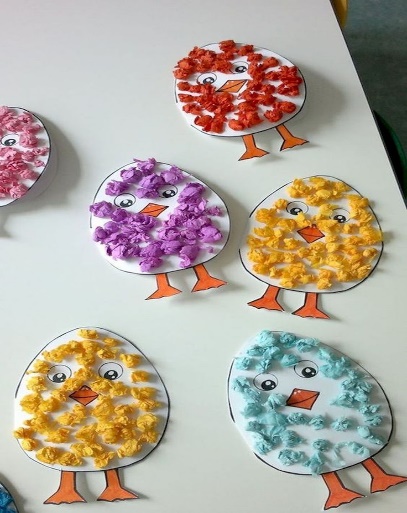 TürkçeÇocuklar minderlere alınır. Şimdiye kadarki öğrenilen parmak oyunları tekrar edilir. Daha sonra kütüphaneden 3 kitap seçilir. Çocuklara hikayelerden birinin okunulacağı söylenir. Oylama yapılır. Hangi kitabın okunması daha çok istendiyse o kitap okunur ve daha sonra hikaye ile ilgili sohbet edilir. Kavramlar/SözcüklerKırmızı, ambar, açık-kapalıMateryaller*Çalışma kağıtları*Renkli grafon kağıtları*YapıştırıcıGünü Değerlendirme ZamanıGün sonunda çocuklara aşağıdakilere benzer sorular sorularak günün değerlendirmesi yapılır:1. Yumurta civcivlerle yaptığın çalışmayı beğendin mi?2. “Ambara Vurdum Bir Tekme” oyununu sevdin mi?TAM GÜN EĞİTİM AKIŞIOkulun Adı		: Tarih			: 21.11.2023Yaş Grubu		:Öğretmenin Adı	:Okula GelişSerbest Oyun ZamanıÖğrenme merkezlerinde oyunKahvaltı – TemizlikEtkinlik ZamanKavram –Sanat- : 1 Rakamı EtkinliğiMüzik: “5 Küçük Kardeş” Şarkısı	Serbest Oyun	Bahçe ZamanıÖğle Yemeği – TemizlikDinlenme / Uykuİkindi Kahvaltısı – TemizlikEtkinlik ZamanıTürkçe: “Bir Deyince Hazırlan” Adlı Tekerleme, “Benim Adım 1” hikayesiOyun: “Saklanan “ Rakamlarını Bulma” oyunuSerbest OyunBahçe ZamanıDeğerlendirmeÇocuk Açısından;Öğretmen Açısından;Program Açısından;Etkinlik Adı – Türü: Kavram – Sanat, Müzik, TekerlemeKAZANIM VE GÖSTERGELERBilişsel GelişimKazanım 24/30 6. Neden – sonuç ilişkisi kurar.Kazanım 24/30 5. Varlıkların sesiyle resimleri eşleştirir.Dil GelişimiKazanım 24/30 8. Nesneleri isterken isimlerini söyler.Sosyal – DuygusalKazanım 24/30 6. Grup içi konuşmalara katılır.Kazanım 24/30 7. İsteklerinin ertelenmesini kabullenir.Motor GelişimKazanım 24/30 3. Nesneleri belli bir hat üzerinde yan yana dizer.Öz Bakım BecerileriKazanım 24/30 1. Bedeni ile ilgili basit temizlik kurallarını uygular.Kazanım 24/30 2. Giyinme ile ilgili işlerini yapar.Kazanım 24/30 3. Tuvaletini yardım ile yapar.Kazanım 24/30 4. Kendi başına yemek yer.Kazanım 24/30 5. Uyku zamanında dinlenir.ÖĞRENME SÜRECİGüne Başlama ZamanıÖğretmen çocuklar gelmeden oyuncak hayvanlar ile bir köşe oluşturur. Öğretmen çocukları selamlayarak karşılar. Daha sonra yapılan köşeye çocukları yönlendirir. Çocuklar oyuncak hayvanları inceler. Çocuklara “Hangi hayvanların gerçeğini gördünüz? Hayvanlar hastalandığında nereye götürülür? En çok hangi hayvanı seviyorsun?” gibi hayvanlar ile ilgili sorular sorulur. Tüm çocukların cevapları dinlenir.Kavram – Sanat Etkinliği Çocuklar serbest oyun zamanında oyun oynarlarken öğretmen çocukların çalışma sayfalarını hazırlayabilir. Öğretmen çocukları çalışma yapmak için masaya yönlendirir. Çocuklara sayfadaki resimleri incelemeleri için zaman verilir. Daha öncesinde 1 rakamını boyadıkları çocuklara hatırlatılır. Resimdeki hayvanların isimleri çocuklara sorulur. Ardından çocuktan o hayvanın sesini çıkarması istenir. Bu sırada çocuklar hayvanları istedikleri renge boyamaları için yönlendirilir. Öğretmen çocuklara boyama yaparken müzik çalardan hayvan seslerini dinletir. Çocuklar hayvan seslerini duyduklarında sesin hangi hayvana ait olduğunu tahmin eder.Müzik5 Küçük Kardeş İşte burada küçük bir kuşun yuvasıSaklanıyor içinde beş yumurtası1-2-3-4-5Hazır olunca uçar beşkardeşUça uça yorulur küçük kuşlarBir suyun kenarına toplanırlar1-2-3-4-5Susayınca su içer beşkardeşUça uça acıkır küçük kuşlarYemlerin etrafında toplanırlar1-2-3-4-5Çıtır çıtır yemi yer beşkardeşHava kararınca dönerler yuvayaBir masal okur baba, küçük kuşlara1-2-3-4-5Uykuya dalar bu beşkardeşhttps://www.youtube.com/watch?v=73vTLgTxhJA&t=1s TürkçeTekerlemeBir deyince hazırlan,İki deyince hızlan,Kendini iyi kolla,At üstünde düş yola.                  (Alıntıdır)HikayeMerhaba Benim Adım 1Merhaba benim adım 1. Bana 1 rakamı derler. Etrafında 1 tane neler var neler?Bak havada duruyor güneş 1 taneAma ağaçlar etrafımızda bilmem ki kaç tane?Baksana gece gökyüzüneYıldızlar o kadar çokken Ay sadece 1 tane Uzayda gezegenler 9 taneİnsanların yaşadığı yer DünyaOndan var sadece 1 taneAyrıca unutma Bu koskoca dünyadaSakın saymaya kalkmaSenden yok 1 tane dahaSen bir tanesin Senin yok eşin ya da benzerin Annenin ve babanın biriciğisin 			ESRA ŞANLI OyunÖğretmen sınıfa 1 rakamı olan kartları saklar. Çocuklara sınıfta 1 rakamının saklandığını ve arayarak bulmalarını söyler. Müzik açılarak çocukların sınıfta 1 rakamını bulmaları için yarışmayı başlatır. 1 rakamını bulan çocuklar alkışlanır. Çocuklar 2 gruba ayrılarak da oyun oynanabilir. Materyaller*Renkli boyama kalemleri*Minyatür hayvanlar*Hayvan sesleri CDGünü Değerlendirme ZamanıGün sonunda çocuklara aşağıdakilere benzer sorular sorularak günün değerlendirmesi yapılır:1. Hayvan seslerini duyduğunda tanıyabildin mi?2.  En çok hangi hayvanı seviyorsun?3. Evinde hayvan besliyor musun?4. Beslemek isteseydin hangi hayvanı beslemek isterdin?TAM GÜNLÜK EĞİTİM PLAN AKIŞIOkulun Adı		: Tarih			: 22.11.2023Yaş Grubu		:Öğretmenin Adı	: Okula GelişÇocukları selamlayarak karşılama“Oyuncaklar” konulu sohbet çalışmasıSerbest Oyun ZamanıÖğrenme merkezlerinde oyunKahvaltı – TemizlikEtkinlik ZamanıTürkçe: “Zeynep’in Oyuncakları” Adlı HikâyeHareket Etkinliği: “İstasyon Çalışması” 		Serbest Oyun	Bahçe ZamanıÖğle Yemeği – TemizlikDinlenme / Uykuİkindi Kahvaltısı – TemizlikEtkinlik ZamanıSanat: “Tırtıl” EtkinliğiSerbest Zamanı OyunBahçe DeğerlendirmeÇocuk Açısından;Öğretmen Açısından;Program Açısından;Etkinlik Adı: OYUNCAKLARIMEtkinlik Türü: Hikâye, SanatKAZANIM VE GÖSTERGELERBilişsel GelişimKazanım 24/30 4. Art arda verilen üç yönergeyi yerine getirir.Dil GelişimiKazanım 24/30 5. Basit cümlelerde zamirleri kullanır.Kazanım 24/30 6. Basit cümlelerde edatları kullanır.Sosyal – DuygusalKazanım 24/30 5. Yaşıtları ile birlikte oyun oynar.Kazanım 24/30 6. Grupla şarkı söyler, dans eder.Motor GelişimKazanım 24/30 5. Paketlerin ambalajlarını açar.Kazanım 24/30 4.Düz ve belirli bir hat üzerinde geri geri gidebilir.Kazanım 24/30 10. Koşarken durup yerdeki nesneyi alıp koşmaya devam eder.Öz Bakım BecerileriKazanım 24/30 1. Bedeni ile ilgili basit temizlik kurallarını uygular.Kazanım 24/30 2. Giyinme ile ilgili işlerini yapar.Kazanım 24/30 3. Tuvaletini yardım ile yapar.ÖĞRENME SÜRECİGüne Başlama ZamanıÖğretmen çocukları kapıda karşılar ve her gelen çocukla selamlaşarak çocukların mindere oturmasına eşlik eder. Çocukların yanlarında getirdikleri eşyaları yahut oyuncağı varsa bakmak için izin ister. Çocuklarla oyuncakları hakkında sohbet edilir. Her çocuğa en sevdiği oyuncağı sorulur. Öğretmen de çocuklara çocukken en sevdiği oyuncağının hangisi olduğunu ve onunla neler yaptığını anlatır. Her çocuğa konuşma hakkı verilir. Bu şekilde Güne Başlama Zamanı sohbetle ilerlemiş olunur.HikâyeZEYNEP’İN OYUNCAKLARIZeynep büyük bir sevinç ile uyandı. Gözleri pırıl pırıl parlıyor, yüzü ışıldıyordu. O kadar güzel bir kahkaha attı ki herkesi neşelendirdi. Sonra aklına sınıfta oynayacakları “göster – anlat” oyunu geldi. Arkadaşlarına gösterebileceği ilginç bir oyuncağı yoktu. “Üfff!”  Bir anda bütün neşesi kaçtı ve suratı asıldı. Annesi merakla, “Ne oldu Zeynep? Niye neşen kaçtı? diye sordu. Zeynep suratını asarak “Üff bilmiyorum, kaçtı işte!” dedi. Babası, “Mutlaka bir yerlerdedir.” dedi “Haydi gidip ara, belki bulursun!” Bunun üzerine Zeynep neşesini aramaya koyuldu.  “Neşeee!” Merdivenlerin altındaki dolaba ve bütün paltoların ceplerine baktı. Kaybettiği eldivenlerini, kaybettiği parayı ve birkaç şeker buldu. Ama keyfini getirecek bir şey bulamadı! “Neşeeee!” Zeynep, “Neşeeeee!” diye seslenip köpeğinin sepetini aradı. Eski terliklerini, oyuncak köpek kemiklerini ve saç fırçasını buldu ama keyfini yerine getirecek bir şey bulamadı! “Neşeee  Neşeeee!” diye seslendi. Sonra bahçeye çıkıp bahçenin her yerini aramaya başladı. O da ne! Şirin boş bir kutu. Bu boş kutuya; bir tane uyuyan kırkayak, iki tane oyuncak dinozor, üç tane oyuncak köpek kemiği, dört tane şeker koydu ve kutuya sımsıkı sarıldı. Okula giderken annesi Zeynep'e “Bakıyorum da neşen yerine gelmiş!” dedi. “Ay evet! İşte tam bu kutunun içinde buldum!” dedi Zeynep. Yol boyunca konuşup güldüler. Okulda göster ve anlat oyunu başladığında Zeynep çok mutluydu. Zeynep o kadar içten güldü ki herkesi neşelendirdi. O günden sonra ne zaman sınıfta neşesi kaçan biri olsa Zeynep'le birlikte keyifli bir şeyler bulmaya gitti.(Hiawyn ORAM - Türkiye iş Bankası Yayınları)Hareket EtkinliğiÖğretmen bir parkur hazırlar. Ellerine bir top verilir. Önce koyulan engellerden zigzag olarak geçilir. Sonra eğilerek masa altından geçilir.  Yapılan çizgilerden zıplayarak geçildikten sonra elindeki topu sepete atar. Bu istasyondan iki tane hazırlanır. Çocuklar iki gruba ayrılır. Öğretmen rehberliğinde hızlıca parkuru bitiren grup alkışlanır. Sanat	Çocuklar sandalyelerine oturmak için yönlendirilir. Çocuklara daha önce hazırlanan malzemeler verilir. Her çocuğa 4 parçalı bir yumurta kolisi, bir adet şönil, oynar göz ve boya verilir. Parmak boyası bu yaş grubu çocuklarda daha kullanışlı olabilir. “Şimdi sizinle bir tırtıl yapacağız.” diyerek çocukların önce tırtıllarını renklendirmeleri istenir. Sonrasında çocuklarla birlikte tırtılın gözleri ve antenleri yapıştırılır. Çalışma yapılırken tırtıllar hakkında sohbet edilebilir. Örnek çalışma aşağıdaki gibidir.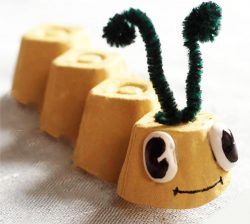 Sözcükler/KavramlarPaylaşmak, oyuncakMateryaller*Parmak boyası*Şönil*Yumurta kolisi*YapıştırıcıGünü Değerlendirme ZamanıGün sonunda çocuklara aşağıdakilere benzer sorular sorularak günün değerlendirmesi yapılır:1. Çocuklar sizin de evde kaybolan oyuncaklarınız oluyor mu?TAM GÜN EĞİTİM AKIŞIOkulun Adı		: Tarih			: 23.11.2023Yaş Grubu		: Öğretmenin Adı	:Okula GelişÇocukları karşılama“Merhaba” şarkısıyla çocukları karşılama ve dans etmeSerbest Oyun ZamanıÖğrenme merkezlerinde oyunKahvaltı – TemizlikEtkinlik ZamanıTürkçe: “Duygular” Adlı Parmak Oyunu, “Üzgün Kukla Oldu Mutlu Kukla” hikayesi	Serbest Oyun	Bahçe ZamanıÖğle Yemeği – TemizlikDinlenme / Uykuİkindi Kahvaltısı – TemizlikEtkinlik ZamanıSanat: “Renkli Hamurlarla Resim” EtkinliğiSerbest OyunBahçe ZamanıDeğerlendirmeÇocuk Açısından;Öğretmen Açısından;Program Açısından;Etkinlik Adı: DOSTLUKEtkinlik Türü: Müzik – Dans, Parmak Oyunu, SanatKAZANIM VE GÖSTERGELERBilişsel GelişimKazanım 24/30 1. Tek basamaklı sayıları art arda söyler.Kazanım 24/30 2. Çeşitli rollere girerek oyun oynar.Dil GelişimiKazanım 24/30 1. Çoğul ekini kullanır.Kazanım 24/30 2. Anlaşılır şekilde konuşur.Sosyal – DuygusalKazanım 24/30 1. Oyun arkadaşlarını seçer.Kazanım 24/30 2. Cinsiyetini bilir.Motor GelişimKazanım 24/30 2. Topu hedefe atar.Öz Bakım BecerileriKazanım 24/30 1. Bedeni ile ilgili basit temizlik kurallarını uygular.Kazanım 24/30 2. Giyinme ile ilgili işlerini yapar.Kazanım 24/30 3. Tuvaletini yardım ile yaparÖĞRENME SÜRECİ	Güne Başlama ZamanıÖğretmen, çocukları “Ezo Sunal – Merhaba” şarkısıyla karşılar. Merhaba’dan sonraki isimleri söylerken tüm çocukların ismini söyler. Merhaba Merhaba hepinize Merhaba hepinize Merhaba hepinize Nasılsın bugün? Merhaba sana Ezo Merhaba sana Ezo Merhaba sana Ezo İyiyiz bugün Merhaba sana Kedi Merhaba sana Kedi Merhaba sana Kedi Nasılsın bugün? Miyav miyav miyav ... Merhaba sana Ördek Merhaba sana Ördek Merhaba sana Ördek Nasılsın bugün? Vak vak vak vak ... Merhaba sana Yılan Merhaba sana Yılan Merhaba sana Yılan Nasılsın bugün? Tis tis tis tis tiss... Merhaba sana Arı Merhaba sana Arı Merhaba sana Arı Nasılsın bugün? Vız vız vız vız vız...Hayvanlara Merhaba derken hayvanlar taklit edilir ve sesleri çocuklarla birlikte çıkarılarak çocuklarla güne neşeli bir başlangıç yapılır.TürkçeParmak OyunuDuygularımOkula başladığım gün çok üzgündüm, çünkü annemi özlemiştim. (Üzgün ifadesi yapılır.)Öğretmenimi görünce onu çok sevdim. Mutlu oldum. (Gülümsenir.)Sınıfa girip oyuncak olduğunu görünce şaşırdım. (Şaşkın bakılır.)Aaaa! Ne kadar çok oyuncak, var dedim. (El ağza götürülür, şaşkın bakılır.)Arkadaşım oyuncağını benimle paylaşmayınca sinirlendim. (Kızgın bakılır.)Okula öyle alıştım ki eve gitme zamanı gelsin istemedim. (İki elin parmak uçları birleştirilir, çatı yapılır.)Okulda çok mutluyum, eve gitsem de yarın yine gelirim. (Gülümsenir.) (S. TABAR)Üzgün Kukla Oldu Mutlu KuklaAyşegül: Hiçbir arkadaşım evde değil, üf ben ne yapacağım şimdi? Kiminle oynayacağım, canımda çok sıkılıyor.Üzgün kukla: Ayşegül sende benim gibi mutsuzsun öyle değil mi?Ayşegül: Mutsuz kukla sen mi geldin, neyin var sen neden üzgünsün?Üzgün kukla: Boş ver önemli değil şimdi senin canını sıkmak istememAyşegül: Benim canım zaten sıkılıyor, hadi söyle neden mutsuzsun?Üzgün kukla: Hiç arkadaşım yok, beni kimse sevmiyor? (Diyerek ağlamaya başlar)Ayşegül: Ama lütfen ağlama, arkadaşlar hadi mutsuz kuklayı nasıl mutlu edebileceğimizi söyleyelim.Çocukların cevapları dinlenir. Verilen cevaplar tek tek Ayşegül tarafından Üzgün kuklaya söylenir.Ama kukla yine mutsuzdur.Ayşegül: Arkadaşlar sizi neler mutlu eder bize söyler misiniz? Çocukların cevapları dinlenir ve mutsuz kuklaya tekrarlanır.Ayşegül: Mutsuz kukla sen gelmeden önce bende çok üzgündüm, çünkü oyun oynayacak hiçbir arkadaşım yoktu.Üzgün kukla: Bak işte seni de arkadaşların hiç sevmiyor.Ayşegül: Olur mu öyle şey, arkadaşlarım beni çok seviyor bende onları.Üzgün kukla: Peki neden seninle oynamıyorlar, neden şimdi yanında değiller?Ayşegül: Çünkü arkadaşım Eda hasta o yüzden gelemedi. İrem, babası ile birlikte dedesini ziyarete gitti, Sıla ise annesi ile alışverişe gitti. Okulda ki diğer arkadaşlarımın da evi çok uzakta, onlarla da okulda oynuyorum.Üzgün kukla: İşleri olmasa seninle oynarlar mıydı?Ayşegül: Tabi ki oynardık.Üzgün kukla: Ama benim hiç arkadaşım yok.Ayşegül: Onlarında işleri vardır o yüzden senin yanına gelememişlerdir. Hem sen onları çağırdın mı, birlikte oynayalım, dedin mi?Üzgün kukla: Hayır sadece bir arkadaşıma dışarıda oynayalım demiştim, o da gelmedi.Ayşegül: Peki ona sordun mu, neden gelmemiş?Üzgün kukla: Şey… Sormadım bekledim, ama gelmedi.Ayşegül: Arkadaşlar mutsuz kukla sizce ne yapabilirdi, lütfen söyler misiniz?Çocukların cevapları dinlenir, verilen cevaplar kuklaya tekrar söylenir.ÇOCUKLAR-Gidip evine neden gelmediği sorabilirdi.-Yardıma ihtiyacı var mı? Diye sorulabilirdi.-Başka bir arkadaşına gidip sorabilirdi vb. yanıtlar gelebilirÜzgün kukla: Evet haklısınız ben bunları hiç düşünemedim, ama Ayşegül ben senin yanına geldiğim zaman sende mutsuzdun.Ayşegül: Ben arkadaşlarım beni sevmiyor diye üzülmemiştim, yalnız kaldığım için oynayacak birinibulamadığım için sıkılmıştım, bak ama artık mutluyum.Üzgün kukla: Neden mutlusun?Ayşegül: Neden olacak kendime oyun oynayacak bir arkadaş buldum da o yüzden.Üzgün kukla: Kimi buldun, burada kimse yok ki.Ayşegül: Sen varsın kukla beraber oynayalım mı?Üzgün kukla: Tabi ki oynarım (Kuklanın arka yüzü çevrilir, artık kukla gülümser mutludur)Ayşegül: Gülmek sana çok yakıştı kukla, mutlu kuklaMutlu kukla: Hadi parka gidelim bol bol eğlenelim.(İki kukla sahneden şarkı söyleyerek ayrılırlar)Sanat	Öğretmen, çocuklar için çalışma kağıtları hazırlar. Bu kağıtlarda hayvan resimleri olur ve çizgiler arası boşluklar bırakılarak çizilir. Çocuklardan bu boşlukları oyun hamuruyla doldurarak hayvanlarını tamamlamaları istenir. Örnek etkinlik aşağıdaki gibidir.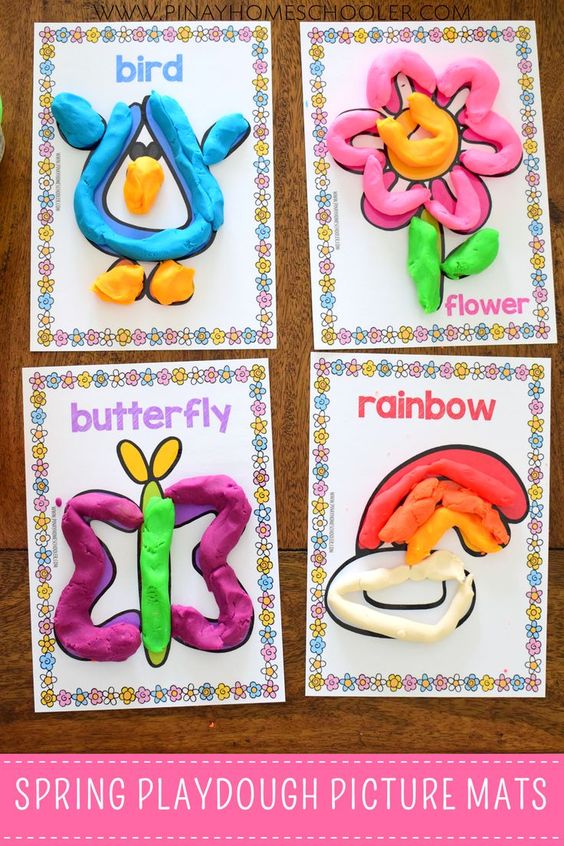 Sözcükler/KavramlarMutlu-Üzgün, dostlukMateryaller*Hayvan çizimleri olan çalışma kağıtları*Oyun hamuru*Kullanmak isteyen çocuklar için boya kalemiGünü Değerlendirme ZamanıGün sonunda çocuklara aşağıdakilere benzer sorular sorularak günün değerlendirmesi yapılır:1. Tamamladığın resmi birine hediye etmek ister misin?2. Bugün okulda eğlendin mi?TAM GÜN EĞİTİM AKIŞIOkulun Adı		: Tarih			: 24.11.2023Yaş Grubu		:Öğretmenin Adı	:Okula GelişÇocukların karşılanması“Öğretmenler Günü” konulu sohbet çalışmasıSerbest Oyun ZamanıÖğrenme merkezlerinde oyunKahvaltı – TemizlikEtkinlik ZamanMüzik: “Öğretmenim Canım Benim” Adlı Müzik EtkinliğiSanat: “Öğretmenler Günü” Adlı Etkinlik		Serbest Oyun	Bahçe ZamanıÖğle Yemeği – TemizlikDinlenme / Uykuİkindi Kahvaltısı – TemizlikEtkinlik ZamanıTürkçe: “Öğretmenim Bir Tane” Adlı Parmak Oyunu   Oyun:  “Sence Nasıl Hissediyor?”  Serbest OyunBahçe ZamanıDeğerlendirmeÇocuk Açısından;Öğretmen Açısından;Program Açısından;Etkinlik Adı – Türü: Müzik, Sanat, Parmak OyunuKAZANIM VE GÖSTERGELERBilişsel GelişimKazanım 24/30 6. Neden – sonuç ilişkisi kurar.Kazanım 24/30 11. Basit şarkıları ezbere söyler.Dil GelişimiKazanım 24/30 3. Adını ve soyadını söyler.Sosyal – DuygusalKazanım 24/30 2. Cinsiyetini bilir.Kazanım 24/30 6. Grup içi konuşmalara katılır.Motor GelişimKazanım 24/30 6. Kapı kolunu kullanarak kapıyı açar.Kazanım 24/30 10. Tüp şeklindeki nesneleri işlevine uygun olarak sıkar.Öz Bakım BecerileriKazanım 24/30 1. Bedeni ile ilgili basit temizlik kurallarını uygular.Kazanım 24/30 2. Giyinme ile ilgili işlerini yapar.Kazanım 24/30 3. Tuvaletini yardım ile yapar.Kazanım 24/30 4. Kendi başına yemek yer.Kazanım 24/30 5. Uyku zamanında dinlenir.ÖĞRENME SÜRECİGüne Başlama ZamanıÖğretmen çocukları güler yüzle selamlayarak karşılar. Çocuklara bugünün özel bir gün olduğu anlatılır. Sınıfın merkezine Atatürk’ün Türk alfabesini gösterirken çekilmiş fotoğrafı asılır. Çocuklarla Atatürk’ün fotoğrafı ile ilgili sohbet edilir. Atatürk’ün başöğretmen, yani ilk öğretmen olduğu söylenir. Çocuklara okuldaki öğretmenlerimizin “Öğretmenler Günü” nü kutlamak için birlikte sınıflara ziyarete gidileceği söylenir. Çocuklarla sohbet edilir. Çocuklara “Öğretmen olmak ister misiniz?” gibi sorular sorulur. Çocukların verdiği cevaplar dinlenilir.MüzikÖğretmenim canım benim, canım benim
Seni ben pek çok, pek çok severim.
Sen bir ana, sen bir baba,
Her şey oldun artık bana.
Okut, öğret ve nihayet, yurda yararlı insan et.                                                               (Alıntıdır)Sanat	Öğretmen çocuklara “öğretmenler günü” için okullarındaki öğretmenlere çiçek yapacaklarını söyler. Öğretmen krapon kâğıtları, el işi kâğıtları, artık materyaller, yapıştırıcı, pipet, makas gibi malzemeleri masalara hazırlar. Çocukların kolay karanfil çiçeği yapmalarına rehberlik eder. Hazırlanan çiçekler öğretmenlere verilmek üzere kaldırılır.Parmak OyunuÖğretmenimÖğretmenim bir tanedir! (Sol elin işaret parmağı gösterilir.)
Onu çok severim. (Sağ elin işaret parmağı, sol elin işaret parmağı çevresinde döndürülür.)
O konuşurken ben dinlerim. (Sol elin işaret parmağı hareket ettirilir. Diğerleri hareketsiz durur.)
Çok şeyler öğrenirim.
Şarkı söyler, dans ederiz. (Parmaklar el ile birlikte hareket ettirilir.)
Gezmelere gideriz. (Parmaklar yürütülür.)
Öğretmenler gününde (Sağ elin işaret parmağı hareket ettirilir. Diğerine dokundurulur.)
Ona çiçek veririm.
Ellerinden öperim.				                                                                                      (Alıntıdır) OyunÖğretmen mukavvaya bir çocuk resmi çizer. Kafa kısmına pet şişenin kapaklı kısmını keserek yapıştırır. 5 adet kapağa duyguları çizer. Duyguları gösteren kapaklar sırayla takılarak sizce ne hissediyor diye sorulur. Çocuklar da tahmin etmeye çalışırlar. Kendileri de aynı yüz şeklini yaparlar ve o duyguyu hangi durumlarda hissettikleri sorulur.    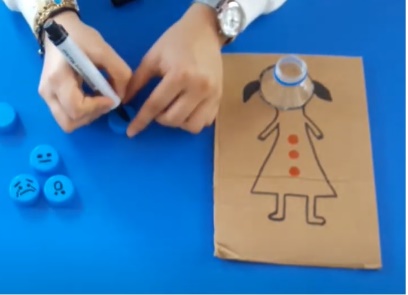 Materyaller*Krapon kâğıtları,*El işi kâğıtları, *Artık materyaller,*Yapıştırıcı, pipet, makasGünü Değerlendirme ZamanıGün sonunda çocuklara aşağıdakilere benzer sorular sorularak günün değerlendirmesi yapılır:1. Öğretmenler gününü kutlarken ne hissettin?2.“Öğretmenim Bir Tane” parmak oyununu sevdin mi?3. Öğretmeninin en çok neyini seviyorsun?TAM GÜN EĞİTİM AKIŞIOkulun Adı		:Tarih			: 27.11.2023Yaş Grubu		:Öğretmenin Adı	:Okula GelişÇocukların karşılanmasıRessam konulu sohbet çalışmasıSerbest Oyun ZamanıÖğrenme merkezlerinde oyunKahvaltı – TemizlikEtkinlik ZamanSanat: “Renkler” EtkinliğiFen: “Renkli Peçeteler” deneyi		Serbest Oyun	Bahçe Zamanı           Kavram Etkinliği  ‘’Mevsime Uygun Giyinme’’ ÇalışmasıÖğle Yemeği – TemizlikDinlenme / Uykuİkindi Kahvaltısı – TemizlikEtkinlik ZamanıMüzik: “Küçük Ressam” Şarkısı Serbest OyunDrama- Oyun: “Bedenimle Resim Çiziyorum” Adlı Oyun EtkinliğiDeğerlendirmeÇocuk Açısından;Öğretmen Açısından;Program Açısından; Etkinlik Adı – Türü: Müzik, Sanat, OyunKAZANIM VE GÖSTERGELERBilişsel GelişimKazanım 24/30 6. Neden – sonuç ilişkisi kurar.Dil GelişimiKazanım 24/30 14. Açık uçlu sorular sorar.Kazanım 24/30 8. Nesneleri isterken isimlerini söyler.Sosyal – DuygusalKazanım 24/30 3. Kendine ait nesneleri paylaşır.Öz Bakım BecerileriKazanım 24/30 1. Bedeni ile ilgili basit temizlik kurallarını uygular.Kazanım 24/30 2. Giyinme ile ilgili işlerini yapar.Kazanım 24/30 3. Tuvaletini yardım ile yapar.Kazanım 24/30 4. Kendi başına yemek yer.Kazanım 24/30 5. Uyku zamanında dinlenirÖĞRENME SÜRECİ	Güne Başlama ZamanıÖğretmen çocukları selamlayarak ressam şapkasıyla karşılar. Çocukların dikkatlerini şapka ile kendine toplar. Çocuklara taktığı şapkanın ressam şapkası olduğunu söyler. Çocuklarla birlikte sohbet çemberi oluşturulur ve minderlere oturulur. Öğretmen çocuklara ressamın kim olduğunu anlatır. Yapılmış resimlerden örnekler gösterir. Çocukların merak ettikleri hakkında onlara söz hakkı tanınır. Ardından sanat etkinliği yapmak üzere çocuklar masaya yönlendirilir.SanatÖğretmen sanat etkinliği yapmak üzere önceden parmak boyalarını hazırlar. Kilitli poşetlere ikişer renk parmak boyası koyar. Poşetleri masa ya da pencerenin üzerine yapıştırır. Ağızlarını sıkıca kapatır. Çocuklar poşetin üstünden renklere dokunarak renkleri birbirine karıştırır. Boyaların renkleri karışmadan önce çocuklara poşetteki renklerin hangi renkler olduğu sorulur. Çocuklara renkler karıştıkça ortaya çıkan ara renkler sorularak sohbet edilir.Fen DeneyiÖğretmen çocuklara “Şimdi sizinle bir deney yapacağız.” der. Bunun için dört tane plastik bardağa su koyar. Çocuklarla birlikte bardakların içine boya damlatırlar. Sarı, mavi, yeşil, kırmızı renkleri kullanılabilir. Sonrasında bardakları yan yana dizerek aralarına peçetelerden köprü yapar. Bir peçetenin iki ucu iki bardağın içine girecek şekilde hazırlanmalıdır. Sonra çocuklarla birlikte peçetelerin renk değişimi gözlenir. Bunun nasıl olduğu hakkında sohbet edilir. Peçetelerdeki renklerin birbirine karışıp karışmadığı konuşulur. Çalışmaya ait örnek resim aşağıdaki gibidir.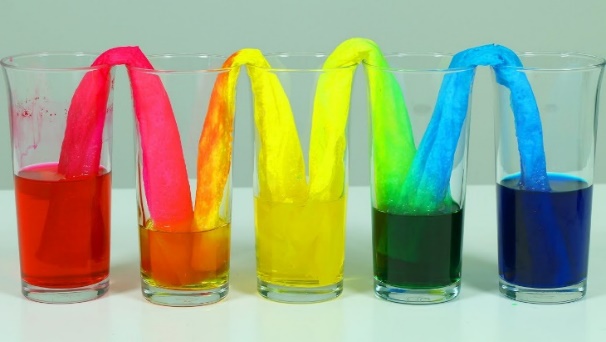 Kavram Çalışması‘’Mevsime Uygun Giyinme’’ ile ilgili çalışma sayfasını öğretmen rehberliğinde ister bireysel ister grup ile uygulanır. MüzikBen Bir Küçük RessamımBen bir küçük ressamım.
Pembe sarı boyarım.
Yeşil yeşil ormanlar,Mavi mavi denizler,
Turuncudur portakal.
Gökte sarı güneş var.
Fırça kalem ve kağıt,
Olmazsa resim olmaz.
Renklerle oynamaktan
Hiç bir çocuk sıkılmaz.
En sevdiğim renklerse
Kırmızıyla beyazdır.
Ay yıldızlı bayrağım
Kırmızıyla beyazdır.(Alıntıdır)Drama- OyunÇocuklara birer boya kalemi oldukları ve istedikleri gibi resim çizebilecekleri söylenir. Çocuklar vücutlarını kullanarak resim yaparlar. O sırada öğretmen klasik müzik açarak estetik hareketlerle çocuklara tol model olur. Etkinlik bitimi herkes yaptığı hayali resmi arkadaşlarına tanıtır. Materyaller*Kilitli buzdolabı poşetleri*Parmak boyaları*Şeffaf plastik bardak*PeçeteGünü Değerlendirme ZamanıGün sonunda çocuklara aşağıdakilere benzer sorular sorularak günün değerlendirmesi yapılır:1. Renkler karışınca farklı renklerin ortaya çıkması seni şaşırttı mı?2. Eğer ressam olsaydın ilk olarak ne resmi çizerdin?3. Yarın bize bir resim çizip gelebilir misin?TAM GÜN EĞİTİM AKIŞIOkulun Adı		: Tarih			: 28.11.2023Yaş Grubu		:Öğretmenin Adı	: Okula Geliş“Duygularım Çok Karışık” konulu sohbet çalışması	Serbest Oyun ZamanıÖğrenme merkezlerinde oyunKahvaltı – TemizlikEtkinlik ZamanTürkçe: “O Piti Piti” Tekerlemesi, “Duygularım Çok Karışık” Adlı HikayeMüzik: “Eğer Sen de Mutluysan Alkışla” şarkısı	Serbest Oyun	Bahçe ZamanıÖğle Yemeği – TemizlikDinlenme / Uykuİkindi Kahvaltısı – TemizlikEtkinlik ZamanıOyun: “Hayvan Seslerini Taklit Etme” Etkinliği Serbest OyunBahçe ZamanıDeğerlendirmeÇocuk Açısından;Öğretmen Açısından;Program Açısından;Etkinlik Adı – Türü: Kavram Çalışması, Tekerleme, Hikâye, OyunKAZANIM VE GÖSTERGELERBilişsel GelişimKazanım 24/30 6. Neden – sonuç ilişkisi kurar.Dil GelişimiKazanım 24/30 9. Anlatılan öyküyü dinler.Sosyal – DuygusalKazanım 24/30 6. Grup içi konuşmalara katılır.Kazanım 24/30 1. Oyun arkadaşlarını seçer.Motor GelişimKazanım 24/30 5. Parmak uçlarında birkaç adım atar.Öz Bakım BecerileriKazanım 24/30 1. Bedeni ile ilgili basit temizlik kurallarını uygular.Kazanım 24/30 2. Giyinme ile ilgili işlerini yapar.Kazanım 24/30 3. Tuvaletini yardım ile yapar.ÖĞRENME SÜRECİ	Güne Başlama ZamanıÖğretmen çocukları selamlayarak karşılar. Çocuklar ile sohbet çemberi oluşturulur. Öğretmenin elindeki iki kukla ile çocukların dikkatini çeker. “Çocuklar elimdeki kuklalardan biri çok üzgün, diğeri ise çok mutlu. Sizce bunun sebebi ne olabilir?” diye sorar. Çocuklara sıra ile söz hakkı verilir ve çocukların cevapları tek tek dinlenilir. Ardından öğretmen çocuklara mutsuz olan kuklayı nasıl mutlu edebiliriz?” diye sorar. Bu şekilde sohbet devam eder.KavramlarÖğretmen çocuklara çalışma sayfalarını almalarını söyler. Çocuklar ile birlikte minderlerde oturularak sayfadaki resme bakılır. Öğretmen çocuklara tekerleme söyler ve sonrasında sayfadaki “Duygularım Çok Karışık” hikayesini okur. Çocuklarla hikayedeki duygular hakkında sohbet edilir.Sözcükler:TekerlemeO piti piti karamela sepeti,O piti piti karamela sepeti,O piti piti karamela sepeti,Başlıyor masal saati.Tik tak tiki tiki takTik tak tiki tiki takBaşlasın masal keyfi…HikayeDUYGULARIM ÇOK KARIŞIKÇok uzaklarda bir çiftlikte yaşayan Köpük adında bir köpek varmış. Köpük sevgi dolu bir köpekmiş. Her güne mutlu uyanır, gününü arkadaşlarıyla oynayarak geçirirmiş. Güneş batınca da kulübesine gider, hemen uyuyuverirmiş. Günlerden bir gün Köpük güneşin doğmasıyla hemen uyanmış. Hızlı hızlı elini yüzünü yıkamış ve kahvaltısını yapmış. O gün Köpük'ün acelesi varmış. Çünkü arkadaşları fare ve kediyle bisiklet yarışı yapacaklarmış. Köpük ve arkadaşları bisikletlerindeki yerini almış ve yarış başlamış. Yarışmaya başladıktan sonra hızlanan Köpük hemen arkadaşlarının önüne geçmiş. “Yaşasın! Bu yarışı ben kazanacağım.” derken aniden taşa benzeyen bir şeye çarpmış ve yere düşmüş. Canı çok yanmış ve ağlamaya başlamış. Başını çevirip çarptığı şeye baktığında taşa benzeyen o şeyin kaplumbağa olduğunu fark etmiş. Köpük'ün ağlaması geçmiş ve kaplumbağaya kızmaya başlamış. “Sen önüme çıkmasaydın düşmezdim. Düşmeseydim ağlamazdım.” demiş. Bunu duyan kaplumbağa “Ben çok yavaş hareket ederim. Benim yüzümden düştün. Bunun için senden özür dilerim ama benim canım da çok yandı.” demiş. Köpük kaplumbağanın bu durumuna çok üzülmüş. Çünkü hatalı olan zaten Köpük’müş. Köpük, “Bugün hem mutluydum, hem kızgındım, hem de üzgündüm. Duygularım çok karışık.” demiş. Kaplumbağa gülerek “Hep aynı duyguları yaşasaydık belki sıkılırdık.” deyince Köpük biraz düşünüp “Ben de seninle aynı düşüncedeyim. Her duyguyu yaşamak lazım.” demiş. O sırada fare ve kedi onların yanına gelmiş. Köpük ve arkadaşları bisiklet yarışına kaldıkları yerden devam ederken kaplumbağa da Köpük'le tekrar görüşebilmek umuduyla yoluna devam etmiş.Müzik Eğer Sen de MutluysanEğer sen de mutluysan alkışlaEğer sen de mutluysan alkışlaEğer sen de mutluysan ve bunu biliyorsanEğer sen de mutluysan alkışla Eğer sen de mutluysan parmak şıklatEğer sen de mutluysan parmak şıklatEğer sen de mutluysan ve bunu biliyorsanEğer sen de mutluysan parmak şıklat Eğer sen de mutluysan ayağını vurEğer sen de mutluysan ayağını vurEğer sen de mutluysan ve bunu biliyorsanEğer sen de mutluysan ayağını vur Eğer sen de mutluysan dizine vurEğer sen de mutluysan dizine vurEğer sen de mutluysan ve bunu biliyorsanEğer sen de mutluysan dizine vur Eğer sen de mutluysan hey diye bağırHeeeeyyyyyyEğer sen de mutluysan hey diye bağırHeeeeyyyyyyEğer sen de mutluysan ve bunu biliyorsanEğer sen de mutluysan hey diye bağırHeeeeyyyyyyOyun / DramaHayvan Seslerini Taklit EtmeÖğretmen, bu çalışma için çocukların elleriyle tutup atabilecekleri büyüklükte bir küp hazırlar (zar gibi). Küpün her tarafına bir hayvan resmi yapıştırır (Zıplayan bir kanguru, sürünen bir yılan, koşan bir at, ağaca tırmanmaya çalışan bir maymun, uçan bir leylek, yüzen bir yunus balığı, istenirse hayvanlar değiştirilebilir). Sonrasında sırayla çocuklardan küpü atmasını ister. Küp yere düştüğünde üstte kalan hayvan resmini çocuğun taklit etmesini ister. Tüm çocuklar kendilerine gelen hayvanı taklit eder. Çocukların hepsi tamamlanana kadar oyun devam eder. Materyaller* Renkli karton*Çeşitli hayvan resimleriGünü Değerlendirme ZamanıGün sonunda çocuklara aşağıdakilere benzer sorular sorularak günün değerlendirmesi yapılır:1. Seni en çok ne mutlu eder?2. Üzgün birini mutlu etmek için ne yaparsın?TAM GÜN EĞİTİM AKIŞIOkulun Adı		: Tarih			: 29.11.2023Yaş Grubu		:Öğretmenin Adı	: Okula GelişÇocukların karşılanmasıSınıfı düzenlemeSerbest Oyun ZamanıÖğrenme merkezlerinde oyunKahvaltı – TemizlikEtkinlik ZamanTürkçe: “Kreş” Parmak Oyunu, Kavram Etkinliği: “Okul Hazırlıkları” Adlı Etkinlik	Parmak Oyunu	Serbest Oyun	Bahçe ZamanıÖğle Yemeği – TemizlikDinlenme / Uykuİkindi Kahvaltısı – TemizlikEtkinlik ZamanıMüzik: “Sıra Olma” Adlı Şarkı Sanat: “Kapı Süsü” EtkinliğiSerbest OyunBahçe ZamanıDeğerlendirmeÇocuk Açısından;Öğretmen Açısından;Program Açısından; Etkinlik Adı – Türü: Parmak Oyunu, Kavram Çalışması, SanatKAZANIM VE GÖSTERGELERBilişsel GelişimKazanım 24/30 5. Varlıkların sesiyle resimleri eşleştirir.Kazanım 24/30 6. Neden – sonuç ilişkisi kurar.Kazanım 24/30 8. Sorulduğunda zıt kavramları söyler.Dil GelişimiKazanım 24/30 4. Üç ve daha fazla sözcüklü cümleler kurar.Sosyal – DuygusalKazanım 24/30 6. Grup içi konuşmalara katılır.Kazanım 24/30 7. İsteklerinin ertelenmesini kabullenir.Motor GelişimKazanım 24/30 8. Dört – beş küpten kule yapar.Kazanım 24/30 9. İri delikli boncukları ipe dizer.Öz Bakım BecerileriKazanım 24/30 1. Bedeni ile ilgili basit temizlik kurallarını uygular.Kazanım 24/30 2. Giyinme ile ilgili işlerini yapar.Kazanım 24/30 3. Tuvaletini yardım ile yapar.Kazanım 24/30 4. Kendi başına yemek yer.Kazanım 24/30 5. Uyku zamanında dinlenir.ÖĞRENME SÜRECİ	Güne Başlama ZamanıÖğretmen çocuklar gelmeden oyuncakların yerlerini değiştirir. Sınıfın kapısında, kapı kapalı şekilde çocukları selamlayarak karşılar. Çocuklara sınıfın içinde karışıklık olduğunu anlatır. Oyuncakların çocuklar yokken sıkılıp yerlerini değiştirdiklerini ve oyuncakların şimdiki yerlerinde mutlu olmadıklarını anlatır. Öğretmen çocuklar ile birlikte sınıfa girer. Çocuklarla birlikte sınıfta dolaşılır. Oyuncaklara bakılır ve oyuncakların yerleri hakkında sohbet edilir. Çocukların çözüm yollarını dinledikten sonra öğretmenin yardımı ile oyuncaklar yerlerine koyulur.TürkçeParmak OyunuKreşAnne, baba işe,Çocuklar kreşe,Oynayalım birlikte.Büyük güzellikte.Hep koşacağız,Durmayacağız,Sen de katıl bize,Bu şeker kreşe.Aysun DibekKavramlarÖğretmen çocuklara çalışma sayfası yapılacağını söyler. Çocuklar masaya yönlendirilir. Çocukların kendi başına masaya oturmaları için onlara imkân verilir. Masaya oturan çocuklara çalışma sayfaları verilir. Çocuklara çalışma sayfasını açması için yardımcı olunur. Sayfadaki resimde neler olduğu çocuklara sorulur. Çocukların cevapları dinlenir. Öğrencilerin okula giderken çanta taşıdıkları ve bu çantanın içine bazı malzemeler koyulabildiği çocuklara anlatılır. Daha sonra çocuklara okul için gerekli olan malzemeleri çizerek çantaya ulaştırmaları için yönerge verilir.MüzikSıra Olma ŞarkısıÇocuklar, haydi sıra olalım!Sınıftan çıkarken Bahçeye giderken Yemeğe giderken Düz bir sıra olalım Sınıftan çıkma zamanı Sıra olma zamanı Arka arkaya sıralanırız Çıkmaya hazırlanırız Sırada yürüyelim Yavaş yavaş gidelimŞimdi bahçe zamanı Sıra olma zamanı Arka arkaya sıralanırız Çıkmaya hazırlanırız Sırada yürüyelim Yavaş yavaş gidelimŞimdi bahçe zamanı Sıra olma zamanı Arka arkaya sıralanırız Çıkmaya hazırlanırız Sırada yürüyelim Yavaş yavaş gidelimSanatKapı SüsüÇocuklara kapı süsü için renkli kartonlardan daireler ve 4 tane uzun şerit verilir. Kedi merdiveni gibi katlama yapılarak tırtıklı kollar ve bacaklar oluşturulur. Gözler de çocuklara verilerek istedikleri gibi yapıştırmaları istenir. Tam ortadan iplerle tutturularak kapı süsü oluşturulur. Evlerindeki odalarına asmaları için evlere gönderilir. Materyaller*Renkli karton*Yapıştırıcı*Süslemek için sticker, vs.Günü Değerlendirme ZamanıGün sonunda çocuklara aşağıdakilere benzer sorular sorularak günün değerlendirmesi yapılır:1. Yaptığın resmi anlatır mısın?2. Oyuncakları kendi yerlerine koyduklarında mutlu oldular mı?3. Hafta tatilinde ne yapmak istiyorsun?TAM GÜN EĞİTİM AKIŞIOkulun Adı		:Tarih			: 30.11.2023Yaş Grubu		:Öğretmenin Adı	:Okula GelişÇocukların karşılanmasıSınıfın düzenlenmesi“Don” OyunuSerbest Oyun ZamanıÖğrenme merkezlerinde oyun“Oyuncak Toplama” OyunuKahvaltı – TemizlikEtkinlik ZamanMüzik: “Tavşanım” Adlı Şarkı Sanat: “Tavşan” YapımıOyun: “Tavşanı Doyuralım” 	Serbest Oyun	Bahçe ZamanıÖğle Yemeği – TemizlikDinlenme / Uykuİkindi Kahvaltısı – TemizlikEtkinlik ZamanıOyun: “Küçül Küçül ” EtkinliğiSerbest OyunBahçe ZamanıDeğerlendirmeÇocuk Açısından;Öğretmen Açısından;Program Açısından;Etkinlik Adı – Türü: Müzik, Oyun, TekerlemeKAZANIM VE GÖSTERGELERBilişsel GelişimKazanım 24/30 4. Art arda verilen üç yönergeyi yerine getirir.Kazanım 24/30 10. Basit ritim kalıplarını tekrar eder.Dil GelişimiKazanım 24/30 7. “Hepsi” ve “biri” İfadelerine uygun tepki verir.Sosyal – DuygusalKazanım 24/30 4. Basit kurallara uyarKazanım 24/30 5. Yaşıtları ile birlikte oyun oynar.Motor GelişimKazanım 24/30 4. Düz ve belirli bir hat üzerinde geri geri gidebilir.Kazanım 24/30 5. Parmak uçlarında birkaç adım atar.Öz Bakım BecerileriKazanım 24/30 1. Bedeni ile ilgili basit temizlik kurallarını uygular.Kazanım 24/30 2. Giyinme ile ilgili işlerini yapar.Kazanım 24/30 3. Tuvaletini yardım ile yapar.Kazanım 24/30 4. Kendi başına yemek yer.Kazanım 24/30 5. Uyku zamanında dinlenir.ÖĞRENME SÜRECİGüne Başlama ZamanıÖğretmen çocuklardan sınıfın ve sınıfın köşelerinin nasıl göründüğünü anlatmalarını ister. Sınıfın düzenli olması için oyuncak ve araç gereçlerin eski yerlerine yerleştirilmesi gerektiğini anlatarak “Hem oyun oynayacağız hem de sınıfımızı toplayacağız.” der. “Ben müziği açtığımda sizler hızlıca toplamaya başlayacaksınız; müziği kapattığımda olduğunuz yerde donup kalacaksınız.” diye yönerge vererek hareketli bir müzik açar. Toplama bittiğinde köşeler çocuklar ile birlikte kontrol edilir. Müzik“Tavşanım”İki uzun kulağım her fısıltıyı duyar. (2)
Keskin güçlü dişlerim,
Küçük bir kuyruğum var.
Haydi haydi biliniz çok kolay bir adım var. (2)
Bilemezseniz adımı darılırım çocuklar. (2)
Ben havucu çok yerim,Lahanayı severim,
Yokuşu hızla çıkar,
İnişi güç inerim,
Haydi haydi biliniz çok kolay bir adım var. (2)
Bilemezseniz adımı darılırım çocuklar. (2)    (Alıntıdır)SanatOrta boy karton kutu, renkli kâğıtlar, üzerine havuç resimleri çizilmiş pinpon topları, kâğıt tabaklar, pamuk ve bir tavşan resmi masanın üzerine koyularak çocukların dikkati çekilir.“Tavşanı Doyuralım” oyunu için bir tavşan yapılması gerektiği söylenir. Kurt gibi acıkmak cümlesi hakkında sohbet edilir.Bu malzemelerle nasıl tavşan yapılabileceği tartışılır.Karton kutu pastel boyalarla boyanır. Renkli kâğıtlarla tavşanın kulakları, gözü, pamuk ile kuyruğu yapılır.Kutunun önü yarım daire şeklinde kesilir. Burası tavşanın ağzıdır. Kartonlardan, uzun olacak şekilde dil kesilir, dilin her iki yanı yukarıya doğru kıvrılır ve tavşanın ağzından dışarı çıkmış şekilde yapıştırılır.Tavşana bir isim bulunarak bir masanın üzerine yerleştirilir. Grup şeklinde tamamlanan tavşanı yerleştirdikten sonra oyun etkinliğine geçilir.OyunTavşanı Doyuralım Sanat etkinliğinde yapılan tavşanı kullanarak bir oyun oynanır. Çocuklar ellerine bir kâğıt tabak alarak tavşanın karşısına (yaklaşık iki metre kadar) geçerler.Çocuklar sırayla kâğıt tabağın içine bir tane pinpon topu yerleştirir ve düşürmeden tavşana doğru yürür.Tavşanın önüne geldiğinde tabaktan yardım alarak dilinin üzerinden ağzına doğru yuvarlar ve yerine geri dönerler.Tavşana doğru giderken topunu düşüren çocuk topu yerden alıp tavşanın yanındaki boş sepete atar.				OyunÖğretmen çocukları sınıf merkezine toplar. Çocuklarla el ele tutuşulur ve daire şekli alınır. Tüm çocuklar ayakta durur. Öğretmen çocuklara yönerge verir. Çocuklar da bu yönergelere göre hareketler yapar. Çocuklar önce “büyü büyü” sonra da “küçül küçül” oyununu oynar.“Büyü büyü, kollarını yukarıya kaldır, daha çok kaldır, daha çok kaldır. Ayak parmaklarının ucuna bas daha çok yüksel, daha çok yüksel, büyü büyü kocaman ol, büyü büyü, kocaman ol. (Çocuklar en çok yükseldiklerinde ara vermeden “küçül küçül” oyununa geçilir.)“Küçül küçül, kollarını indir, çömelerek büzül, daha çok büzül, daha çok büzül, küçül küçül, minicik ol.”TekerlemeHer şeyi yerine koyalım,Evimizi düzenleyelim.Düzenli evde gülelim,Hep birlikte eğlenelim.Günü Değerlendirme ZamanıGün sonunda çocuklara aşağıdakilere benzer sorular sorularak günün değerlendirmesi yapılır:1. Müzik ile birlikte sınıfı toplamak eğlenceli mi?2. Tavşanım şarkısını sevdin mi?AYLIK EĞİTİM PLANIOkul Adı	:Tarih	: ARALIKYaş Grubu (Ay)	:Öğretmen Adı	 :   Öğretmen İmza 											                   Okul Müdürü İmzaTAM GÜN EĞİTİM AKIŞIOkulun Adı		: Tarih			: 01.12.2023Yaş Grubu		:Öğretmenin Adı	: Okula GelişÇocukların selamlanarak karşılanmasıSabah sporu yapmaSerbest Oyun ZamanıÖğrenme merkezlerinde oynamaKahvaltı – TemizlikEtkinlik ZamanKavram Etkinliği : “Okulum” Adlı Konulu Kavramlar ve Sözcükler 	Sanat: “Kutup Ayısı” Sanat EtkinliğiSerbest Oyun	Bahçe ZamanıÖğle Yemeği – TemizlikDinlenme / Uykuİkindi Kahvaltısı – TemizlikEtkinlik ZamanıTürkçe: “Daldan Düştü” Adlı Parmak Oyunu, “Beyaz Ayı Bobo” hikayesiSerbest OyunBahçe ZamanıDeğerlendirmeÇocuk Açısından;Öğretmen Açısından;Program Açısından;Etkinlik Adı – Türü: Kavramlar ve Sözcükler, Sanat, Parmak OyunuKAZANIM VE GÖSTERGELERBilişsel GelişimKazanım 24/30 5. Varlıkların sesiyle resimleri eşleştirir.Kazanım 24/30 6. Neden – sonuç ilişkisi kurar.Kazanım 24/30 7. Nesneleri birden fazla özelliğine göre sınıflar.Kazanım 24/30 8. Sorulduğunda zıt kavramları söyler.Dil GelişimiKazanım 24/30 4. Üç ve daha fazla sözcüklü cümleler kurar.Kazanım 24/30 8. Nesneleri isterken isimleri söyler.Sosyal – DuygusalKazanım 24/30 6. Grup içi konuşmalara katılır.Kazanım 24/30 7. İsteklerinin ertelenmesini kabullenir.Motor GelişimKazanım 24/30 7.Katlamalar yapar.Kazanım 24/30 8. Dört – beş küpten kule yapar.Kazanım 24/30 10.Tüp şeklindeki nesneleri işlevine uygun olarak sıkar.Öz Bakım BecerileriKazanım 24/30 1. Bedeni ile ilgili basit temizlik kurallarını uygular.Kazanım 24/30 2. Giyinme ile ilgili işlerini yapar.Kazanım 24/30 3. Tuvaletini yardım ile yapar.Kazanım 24/30 4. Kendi başına yemek yer.Kazanım 24/30 5. Uyku zamanında dinlenir.ÖĞRENME SÜRECİGüne Başlama ZamanıÖğretmen gelen çocukları selamlayarak karşılar. Çocuklara ısınma hareketleri yaptırmak için uygun bir müzik hazırlar. Çocuklar tamamlanınca el ele tutuşularak daire şekli alınır. Öğretmen komutlar vererek çocuklarla birlikte ısınma hareketleri yapar. Hareketlerin sonunda çocuklarla birlikte minderlere oturulur. Isınma hareketleri ile ilgili konuşulur. “Çocuklar ben çok yoruldum. Siz de yoruldunuz mu? Ben en çok ...... hareketi yaparken zorlandım. Ya siz? En çok da ..... hareketi yaparken eğlendim. Siz en çok hangi hareketi yaparken eğlendiniz?” gibi sorular yönelterek çocuklarla sohbet eder.KavramlarÖğretmen çocuklar sınıfa gelmeden önce masalara çalışma sayfalarını hazırlar.  Öğretmen, “Çalışmamızı yapmak için haydi masaya oturalım.” diyerek çocukları masaya yönlendirir. Çocuklar önce sayfadaki resmi inceler. Öğretmen, çocuklara resim ile ilgili sorular yöneltir. Selamlaşma sayfasındaki resimde bulunan karakterler hakkında sohbet edilir.Sanat / MüzikÖğretmen sanat etkinliği için çocukların masaya oturmalarına yardımcı olur. Her çocuğa bir A4 kağıt, daha önceden beyaz kartondan çizip kestiği kutup ayısı görseli parçaları (vücut için bir büyük yuvarlak, yüz için bir küçük yuvarlak, dört tane ayak, ağzı ve burnu için küçük yayvan bir yuvarlak ve iki tane oynar göz) verir. “Şimdi sizinle bir kutup ayısı resmi yapacağız.” der. Sonrasında “Kutup ayıları nerede yaşar?” sorusu üzerine onlarla sohbet eder. Yaşam alanlarından, çok soğukta yaşadıklarından v.s. bahsedilebilir. Her çocuğun beyaz kağıdını maviye boyamasına yardım eder. Boyamayı sulu boyayla yapmak daha kullanışlı olabilir. Bir süre çocukların kağıtlarının kuruması beklenir. Bu sırada kağıdı neden maviye boyadıkları sorulur. Çocuklardan gelen tahminler üzerine konuşulur. Mavi boyayı kutup ayılarının yaşadığı buzullara benzemesi için kullandıkları söylenebilir. Sonrasında her çocuğun kutup ayısını yapmasına yardım edilir. Yapılan çalışmalar sınıfta sergilenebilir. Örnek çalışma aşağıdaki gibidir, 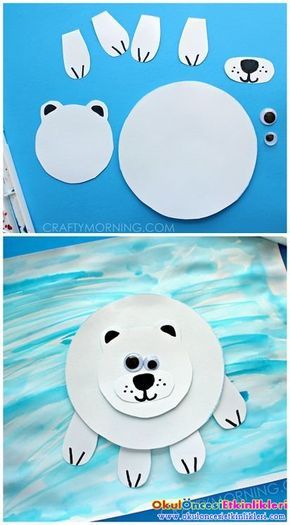 TürkçeParmak OyunuDaldan düştü beş elma, (Beş parmak gösterilir.)
Birisini aldı Rüya.
Kaldı dört elma, (Dört parmak gösterilir.)
Birisini aldı Oya.
Kaldı üç elma, (Üç parmak gösterilir.)
Birisini aldı Mustafa.
Kaldı iki elma, (İki parmak gösterilir.)
Birisini aldı Büşra.
Kaldı bir elma, (Bir parmak gösterilir.)
O da armağan tüm çocuklara…                                                     Z. CEYLANHikaye Beyaz Ayı Bobo hikayesi çocuklara okunur. Hikayedeki karakterler ile ilgili sohbet edilir. Kutuplarda yaşayan hayvanların görselleri çocuklara gösterilerek hayvanlar ile ilgili sohbet edilir. Materyaller*A4 kağıt *Oynar göz, yapıştırıcı.*Mavi sulu boya*Beyaz kartondan yapılmış kutup ayısı parçalarıGüvenlik Önlemleri*Sanat etkinliklerinde çocukların kırtasiye malzemeleri kullanımlarına dikkat edilmelidir. Yaş itibari ile tadarak algı keşifleri devam etmektedir. Bu nedenle çocuklar prit ve benzeri yapıştırıcıları ağızlarına götürmek isteyebilirler. Günü Değerlendirme ZamanıGün sonunda çocuklara aşağıdakilere benzer sorular sorularak günün değerlendirmesi yapılır:1. Sabah sınıfımıza girdiğimizde nasıl selamlaşıyoruz?2. Arkadaşlarının sana günaydın, hoş geldin demesi seni mutlu ediyor mu?3. Çalışma sayfasındaki karakterler  sence ne konuşuyorlar?4. Bugün neler yaptık?5. En çok ne yapmayı sevdin?6. Yarın okula geldiğinde neler yapmak istersin?TAM GÜN EĞİTİM AKIŞIOkulun Adı		: Tarih			: 04.12.2023Yaş Grubu		:Öğretmenin Adı	: Okula GelişÇocukların karşılanmasıSohbet çalışmasıSabah SporuSerbest Oyun ZamanıÖğrenme merkezlerinde oyunKahvaltı – TemizlikEtkinlik ZamanOyun: “Evimize, Köyümüze” EtkinliğiTürkçe: “Annem Babam Kardeşim” Tekerleme, “Kışa Hazırlık” hikayesi Müzik: “Bir Evimiz Var” Şarkısı	Serbest Oyun	Bahçe ZamanıÖğle Yemeği – TemizlikDinlenme / Uykuİkindi Kahvaltısı – TemizlikEtkinlik ZamanıSanat: “Ev Maketi Yapıyoruz” Sanat EtkinliğiSerbest OyunBahçe ZamanıDeğerlendirmeÇocuk Açısından;Öğretmen Açısından;Program Açısından;Etkinlik Adı – Türü: Tekerleme, Sanat, MüzikKAZANIM VE GÖSTERGELERBilişsel GelişimKazanım 24/30 8. Sorulduğunda zıt kavramları söyler.Kazanım 24/30 9. Yakın geçmişteki olayları hatırlar.Kazanım 24/30 10. Basit ritim kalıplarını tekrar eder.Dil GelişimiKazanım 24/30 12. Dinlediği öyküyü anlatır.Kazanım 24/30 13. Çevresindeki olayları ya da okunan öyküleri dramatize eder.Kazanım 24/30 14. Açık uçlu sorular sorar.Sosyal – DuygusalKazanım 24/30 6. Grup içi konuşmalara katılır.Kazanım 24/30 7. İsteklerinin ertelenmesini kabul eder.Kazanım 24/30 8. Grupla şarkı söyler, dans eder.Motor GelişimKazanım 24/30 1. Topu başının üzerinden geriye atar.Kazanım 24/30 2. Topu hedefe atar.Öz Bakım BecerileriKazanım 24/30 1. Bedeni ile ilgili basit temizlik kurallarını uygular.Kazanım 24/30 2. Giyinme ile ilgili işlerini yapar.Kazanım 24/30 3. Tuvaletini yardım ile yapar.Kazanım 24/30 4. Kendi başına yemek yer.Kazanım 24/30 5. Uyku zamanında dinlenir.ÖĞRENME SÜRECİGüne Başlama ZamanıÖğretmen sabah çocukları selamlayarak karşılar. Sohbet çemberi oluşturulur. Öğretmen çocuklardan okula gelirlerken neler gördüklerini, nasıl geldiklerini anlatmalarını ister. Her gelen çocuk sohbet çemberine yaklaşarak sohbete katılır. Öğretmen kendisinin okula nasıl geldiğini anlatır. Haftanın günleri hep beraber sayılır. Bu gün hangi gün olduğu söylenir. Çocuklarla eller belde boyun sağa sola hareket ettirme, omuzları dairesel hareket ettirme, kolları yana açarak hızlı ve yavaş çevirme, belden sağa-sola, öne-arkaya esneme, tek ayak- çift ayak üzerinde öne, geriye, olduğu yerde zıplayarak yürüme, galop yaparak belirli mesafede ilerleme hareketleri ile ısınma çalışmaları yapılır.Oyun”Evimize Köyümüze” adlı oyunun kuralları anlatılır (Sınıfın belli köşeleri ev ve köy olarak belirlenir. Evimize denildiğinde ev olarak belirlenen yere köyümüze denildiğinde de köy olarak belirlenen yere koşulur. Şaşıran oyundan çıkar.). Oyuna başlanır. Oyunun ikinci tekrarında, çocuklara oyunu kim yönetmek ister, diye sorulup bir çocuk lider yapılır. İstekli olan bütün çocuklara liderlik fırsatı verilmeye çalışılır.TürkçeTekerlemeAnnem, babam, kardeşimİnsanları sevelim.Onları incitmedenPaylaşmayı bilelim.HikayeKışa Hazırlık Ece, annesi, babası ve kardeşi Ahmet ile birlikte Neşeli Orman'a yakın bir köyde, bahçe içindeki bir evde yaşıyormuş.Sabah uyandığında ilk önce odasının penceresinden dışarıya bakıyormuş.Babası bahçede ağaçlardan düşen yaprakları, annesi de olgunlaşan domatesleri topluyormuş. Kardeşi Ahmet ise odasında oyun oynuyormuş.Ece üzerini değiştirip mutfağa inmiş. Annesinin kendisi için hazırladığı kahvaltısını yaptıktan sonra bahçeye çıkmış. Önce babasına sonra annesine günaydın demiş.Babası:- Günaydın Ece. Yaprakları toplamam için bana yardım eder misin?- Olmaz babacığım ormana arkadaşlarımın yanına gideceğim.Annesi:- Günaydın Ece. Domatesleri toplamamda bana yardımcı olur musun?- Olmaz anneciğim. Arkadaşlarımla oynayacağım.Ve Ece ormana doğru koşmaya başlamış.Yolda Zıp Zıp Tavşan ile karşılaşmış.- Günaydın Zıp Zıp.- Günaydın Ece.- Zıp Zıp, birlikte oyun oynayalım mı ?- Oynayamayız Ece. Aileme kış hazırlıklarında yardım etmeliyim, hoşça kal!Ece biraz daha yürümüş ve minik sincaplarla karşılaşmış.- Günaydın minik sincap.- Günaydın Ece.- Birlikte oynayalım mı?- Bugün oynayamam. Kış için meşe palamudu toplamalıyım.Ece, galiba oyun arkadaşı bulamayacağım diye düşünmeye başlamış. Düşünceli bir şekilde ormanda dolaşırken gözlüklü köstebek ile karşılaşmış.- Ne oldu Ece? Niye bu kadar üzgünsün?- Herkes ailesine yardım ediyor. Oynayacak arkadaş bulamadım. Oysa hava çok güzel. Kışın gelmesine daha çok var.- Ece; Ağustos Böceği ile Karıncanın hikayesini hatırlıyor musun? Ağustos Böceği de böyle düşünüp hazırlık yapmamış ve kış geldiğinde aç kalmıştı. Karınca ise hiç durmadan çalışmış, havalar soğudunda sıcacık yuvasında rahat rahat kışı geçirmişti.İşte karınca gibi kış geldiğinde rahat etmek, mutlu olmak istiyorsan şimdi çok çalışmalısın.Ece köstebeğin söylediklerinin doğru olduğunu düşünmüş ve koşarak ailesinin yanına gitmiş. Anne ve babasından özür dilemiş. Gün boyunca ailesi ile birlikte kış için hazırlık yapmış.Gece olduğunda mutlu bir şekilde uykuya dalmış.MüzikBir evimiz var iki odalı,Mutfağı, banyosu bir de salonu.Bir evimiz var iki odalı,İçi dışı tertemiz, renk renk boyalı.Bir evimiz var iki odalı,Bizim için burası bir kuş yuvası.Bir evimiz var şirin mi şirinBahçemizde çiçekler sanki bir gelin.Bir evimiz var, sanki bir saray,İçeriden dışarıya mutluluk taşar.SanatÖğretmen sınıfa kare şeklinde minik bir koli getirir. Çocuklarla birlikte bu koliyi Kraft kağıdı ile sararlar. Çocuklara renkli kalemler dağıtılır. Öğretmen çocuklara “Bu bir ev. Haydi, birlikte boyayalım, resim yapalım bu eve.” der. İsteyen çocuklara renkli etiket verilir. Yapılan maketin nereye koyulacağı çocuklara sorulur. Uygun bir yer belirlenir. Çocuklar yaptıkları ev maketini oyunlarına katarlar.Materyaller*Sınıftaki oyuncak ve materyaller*Kraft kağıdı*Renkli kalemlerGüvenlik Önlemleri*Çocuklar sınıftaki oyuncaklarla oynarlarken arkadaşlarıyla paylaşarak oynamaları hatırlatılmalıdır. Çocukların aralarındaki çekişmeler uzaktan izlenmeli, sorun büyümeye başlarsa müdahale edilmelidir. Çocuklar kendi aralarındaki sorunları daha kolay çözümler üreterek çözerler. Günü Değerlendirme ZamanıGün sonunda çocuklara aşağıdakilere benzer sorular sorularak günün değerlendirmesi yapılır:1. Evden okula gelirken neler gördün?2. Şimdi eve giderken neler gördüğünü bana yarın anlatır mısın?3. Tekerlemeyi birlikte tekrar edelim mi?TAM GÜN EĞİTİM AKIŞIOkulun Adı		: Tarih			: 05.12.2023Yaş Grubu		:Öğretmenin Adı	: Okula GelişÇocukları selam vererek karşılamaGün içinde yapılacak etkinlikler hakkında sohbet etmeSabah SporuSerbest Oyun ZamanıÖğrenme merkezlerinde oynamaKahvaltı – TemizlikEtkinlik ZamanKavram Çalışması: “Kış Mevsimi” Konulu Kavramlar ve Sözcükler 	Müzik: “Kardan Adam” Adlı Şarkı 	Oyun: “Kardan Adam Yapalım” Öğle Yemeği – TemizlikDinlenme / Uykuİkindi Kahvaltısı – TemizlikEtkinlik ZamanıDrama-Oyun: “Kar Topu’’ EtkinliğiSerbest OyunBahçe ZamanıDeğerlendirmeÇocuk Açısından;Öğretmen Açısından;Program Açısından;Etkinlik Adı – Türü: Kavramlar, Müzik, Drama – OyunKAZANIM VE GÖSTERGELERBilişsel GelişimKazanım24/305. Varlıkların sesiyle resimleri eşleştirir.Kazanım 24/306. Neden – sonuç ilişkisi kurar.Kazanım 24/307. Nesneleri birden fazla özelliğine göre sınıflar.Kazanım 24/308. Sorulduğunda zıt kavramları söyler.Dil GelişimiKazanım 24/30 4. Üç ve daha fazla sözcüklü cümleler kurar.Kazanım 24/307. Nesneleri isterken isimleri söyler.Sosyal – DuygusalKazanım 24/30 6. Grup içi konuşmalara katılır.Kazanım 24/307. İsteklerinin ertelenmesini kabullenir.Motor GelişimKazanım24/30 7. Katlamalar yapar.Kazanım 24/30 8. Dört – beş küpten kule yapar.Kazanım 24/3010. Tüp şeklindeki nesneleri işlevine uygun olarak sıkar.Öz Bakım BecerileriKazanım 24/301. Bedeni ile ilgili basit temizlik kurallarını uygular.Kazanım 24/302. Giyinme ile ilgili işlerini yapar.Kazanım 24/303. Tuvaletini yardım ile yapar.Kazanım24/304. Kendi başına yemek yer.Kazanım 24/305. Uyku zamanında dinlenir.ÖĞRENME SÜRECİGüne Başlama ZamanıÖğretmen çocukları selamlayarak sınıfa davet eder. Sohbet çemberi oluşturulur. Gün içinde yapılacak etkinlikler ile ilgili çocuklara bilgiler verilir. Alışma sürecinde olan çocuklar için bireysel sohbet kurulur. Çocuk gruba katılması için teşvik edilir. Ardından öğretmen hazırladığı kış mevsimi ile ilgili kartları çocuklara gösterir. Kartlar ile ilgili sohbeti başlatır. Öğretmen çocuklara, “Çocuklar kış mevsiminde havalar soğumaya başlar. Havalar soğuduğunda kalın kıyafetler giyeriz. Hastalıklardan korunmak için sağlıklı besleniriz ve bol bol meyve yeriz. Peki, siz kışın en çok hangi meyveleri yersiniz?” der. Çocukların verdikleri cevaplar dinlenir. Sohbete çocukların katılımıyla devam edilir. KavramlarÖğretmen çalışma sayfası için çocukları masaya yönlendirir. Çalışmaya katılmak istemeyen, yeni başlayan çocuklara ısrarcı davranılmaz. Çocuklar gözetim halinde serbest bırakılır. Öğretmen diğer çocuklara verdiği yönergelerle, ses tonuyla ve mimikleriyle onların da dikkatlerini çekmeye çalışır. Öğretmen masadaki çocuklara sayfalarını dağıtır ve sayfadaki resim hakkında bilgi verir. Öğretmen parmak boyalarını çocukların kolayca kullanacağı şekilde önlerine koyar. Kış mevsimine uygun kıyafetlere örnekler verir. Öğretmen çocuklardan etkinlikte mevsime uygun olmayan resmi göstermelerini ve parmak boyası ile uygun olmayan resmi işaretlemelerini ister.MüzikKardan Adam YapalımKardan adam yapalım,Burnuna havuç takalım.Üşüyor bu havada,Boynuna atkı saralım.Kardan adam yapalım,Gözüne kömür takalım, Üşüyor bu havada,Şapkayı giydir başına. Kardan adam gülüyor, Öğretmenimiz geliyor. Bitti artık işimiz,Çok güzel oldu bahçemiz.		(Alıntıdır)OyunTüm çocuklar halka seklinde yere otururlar. Ortaya, yere beyaz bir örtü serilir. Çocuklardan bir tanesi örtünün kenarına sırtüstü yatar. Kardan adam yapalım şarkısı diğer çocuklar tarafından söylenmeye başlanır. Bu sırada öğretmen örtünün üzerindeki çocuğu yavaşça yuvarlayarak örtüye sarar ve ayağa kaldırır. Şarkının sözlerine uygun olarak çocuğun başına şapka takılır ve boynuna atkı sarılır. Şarkı bitiminde kardan adam alkışlanır. Oyun diğer çocuklarında kardan adam olmasıyla devam eder.Drama- OyunÖğretmen çocukları sınıfın ortasına toplar. Geri dönüşümden toplanan beyaz kağıtları çocuklar ile birlikte buruşturur. Kar topu şeklinde toplar yapılır. Çocuklar gruplara ayrılır. Çocuklar yapılan kartoplarıyla sınıfta kar topu oyununu başlatır. Çocuklar bu oyunu oynarken öğretmen de drama yöntemiyle, kar topunun atılmasıyla düşen, yuvarlanan, üşüyen, yorulan insan modeli olur.Materyaller*Parmak boyası*Geri dönüşümden elde edilen beyaz kağıtlar*Kış mevsimi resimli kartlarıGüvenlik Önlemleri*Kar topu oyununu oynanırken çocuklara dikkat edilmelidir. Çocuklar oyunun heyecanı ile kaçışırken etraflarına dikkat etmeyebilir.Günü Değerlendirme ZamanıGün sonunda çocuklara aşağıdakilere benzer sorular sorularak günün değerlendirmesi yapılır:1. Kar topu oyununu sevdin mi?2. Kış mevsiminin en çok neyini seviyorsun?3. Kardan adam sence en çok ne yer?4. Kar yağdığı zaman sen bir kardan adam yapmak ister misin?5. Bugün neler yaptık?6. En çok ne yapmayı sevdin?TAM GÜN EĞİTİM AKIŞIOkulun Adı		:Tarih			: 06.12.2023Yaş Grubu		:Öğretmenin Adı	: Okula GelişÇocukları selamlayarak karşılamaÇocuklarla halka olarak sohbet etmeSabah SporuSerbest Oyun ZamanıÖğrenme merkezlerinde oynamaKahvaltı – TemizlikEtkinlik ZamanTürkçe: “Kış Mevsimi” Parmak Oyunu, “Kar Topu” Adlı Hikâye Sanat: “Kış Resmi” Adlı Resim EtkinliğiSerbest Oyun	Bahçe ZamanıÖğle Yemeği – TemizlikDinlenme / Uykuİkindi Kahvaltısı – TemizlikEtkinlik ZamanıOyun: “Değirmenci Baba’’ Etkinliği   Serbest Oyun  Bahçe ZamanıDeğerlendirmeÇocuk Açısından;Öğretmen Açısından;Program Açısından;Etkinlik Adı – Türü: Hikâye, Sanat, Oyun,KAZANIM VE GÖSTERGELERBilişsel GelişimKazanım 24/30 5. Varlıkların sesiyle resimleri eşleştirir.Kazanım 24/30 6. Neden / sonuç ilişkisi kurar.Kazanım 24/30 7. Nesneleri birden fazla özelliğine göre sınıflar.Kazanım 24/30 8. Sorulduğunda zıt kavramları söyler.Dil GelişimiKazanım 24/30 4. Üç ve daha fazla sözcüklü cümleler kurar.Kazanım 24/30 8. Nesneleri isterken isimleri söyler.Sosyal – DuygusalKazanım 24/30 6. Grup içi konuşmalara katılır.Kazanım 24/30 7. İsteklerinin ertelenmesini kabullenir.Motor GelişimKazanım 24/30 8. Dört / Beş küpten kule yapar.Kazanım 24/30 10. Tüp şeklindeki nesneleri işlevine uygun olarak sıkar.Öz Bakım BecerileriKazanım 24/301. Bedeni ile ilgili basit temizlik kurallarını uygular.Kazanım 24/30 2. Giyinme ile ilgili işlerini yapar.Kazanım 24/30 3. Tuvaletini yardım ile yapar.Kazanım 24/30 4. Kendi başına yemek yer.Kazanım 24/30 5. Uyku zamanında dinlenir.ÖĞRENME SÜRECİ	Güne Başlama ZamanıÖğretmen, tüm çocukları sınıfta karşılar. İlk gelen çocuğun omzuna dokunup “Günaydın” der. Sonra o çocuktan da başka arkadaşının omzuna dokunup “Günaydın” demesini ister. Tüm çocuklar birbirinin omzuna dokunup “Günaydın” diyene kadar oyun devam eder. TürkçeParmak OyunuKış MevsimiTak tak tak! / - Kim o? / - Ben! / - Sen kimsin? / - Ben kışım, hem soğuk, hem yağmur, hem de karım!- Peki kış, bana ne getirdin? / - Portakal, mandalina getirdim. En çok da soğuk getirdim.- Brrr! Üşüdüm ne olur git. / - Yok gitmem, benim üç ayım var. Aralık, ocak, şubat.- Eyvah, çok üşüyeceğiz! / - Kalın giysiler giyersen, bir de iyi beslenirsen benden sana zarar gelmez.HikâyeKar TopuCamdan dışarı baktığımda her yer bembeyazdı. Yolların, arabaların, ağaçların üstünde beyaz kalın bir örtü vardı sanki! Peki, bu örtünün adı neydi? Daha önemlisi bu örtü ne zaman olmuştu?Küçücük bir kuş pencerenin önündeki kalın örtüyü gagasıyla oyuyordu. Orada kendine küçük bir delik yaptı. Elif, bağırarak koştu annesinin yanına. Hemen bir kaşık bulgur getirdi. Koydu kuşun açtığı deliğin içine. O kadar acıkmıştı ki kuş, hemencecik yapıverdi kahvaltısını. O zaman aklına bir şey geldi Elif’in. Kalın beyaz örtüyle doldurdu elini. Tam mutfaktaki annesine götürecekken yarısı kayboluverdi. Hem üşüdü elleri hem de çok ıslandı. Birkaç kez denedikten sonra çağırdı annesini yanına. “Bu beyaz örtünün adı ne?” diye sordu. Annesi büyük bir kahkaha attı. Elif’in daha önce hiç kar görmediğini unutmuştu. “Soğuk kış günlerimizin en büyük eğlencesi, kar!” dedi annesi. “Dün gece sen uyurken bol bol yağıp kapladı her yeri.” diye anlatınca Elif öğrendi olan biteni.“Gel, sana göstereyim!” deyince de hemen giydi en kalın giysilerini. El ele çıktılar bahçeye. Minik eldivenli elleriyle beyaz bir top yaptı Elif. Adını da kartopu koydu annesiyle birlikte!Sanat	Öğretmen çocuklara sanat etkinliği için masaya oturmalarını söyler. Çocuklar masaya yerleştikten sonra çocuklara A4 boyutunda mavi kartonlar verir. Kartonlara daha önceden birkaç kahverengi ağaçları gösterir. Sonrasında kış mevsiminde olan değişiklikler üzerine konuşulur. Her çocuğa kar tanesi şeklinde kestiği birkaç kağıt parçası ve küçük yuvarlak top haline getirdiği pamuk parçalarını verir. Ağaçların altında kar görüntüsü olması için dalga dalga kesilmiş beyaz kağıtlar eklenebilir. Sonrasında her çocuğun kendisine ait kar resmini yapması için destek verilir. Örnek etkinlik çalışması aşağıdaki gibidir,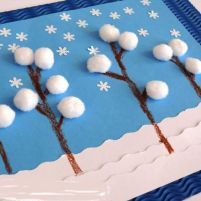 OyunÖğretmen çocukları sınıfın merkezine toplar ve çocuklara “Değirmen Baba” oyununu oynayacaklarını söyler. Çocuklar halka olurlar. Çocukların içinden bir değirmenci seçilir. Bu çocuk halkanın ortasına geçerek uyuma öykünmesi yapar. Çocuklar şarkı söyleyerek değirmenci olan çocuğun başında dönmeye başlarlar:
Yorgun uyuyor, yaslanmış bir çuvala,
Yorgun uyuyor, Değirmenci Baba.
Tiki tak tiki tak değirmenim,
Çabucak çabucak dönüyor.
Unlar savrulmuş,
Her yer bembeyaz olmuş,
Artık uyuma Değirmenci Baba!Materyaller*A4  boyutunda mavi karton*Küçük yuvarlak toplar halinde pamuk*Kar tanesi şeklinde kesilmiş beyaz kağıtlar*Kahverengi pastel boyaGünü Değerlendirme ZamanıGün sonunda çocuklara aşağıdakilere benzer sorular sorularak günün değerlendirmesi yapılır:1. Yaptığın kış resmini kime hediye etmek istersin?2. Değirmenci Baba oyununu sevdin mi?TAM GÜN EĞİTİM AKIŞIOkulun Adı		: Tarih			: 07.12.2023Yaş Grubu		:Öğretmenin Adı	: Okula GelişÇocukların karşılanmasıKukla ile çocuklarla sohbet etme“Çizgilerden Araba Sürme” OyunuSerbest Oyun ZamanıÖğrenme merkezlerinde oynamaKahvaltı – TemizlikEtkinlik ZamanKavram Çalışması: “Sınıf Kuralları” Konulu Kavramlar ve Sözcükler Türkçe: “Merhaba Minik Kardeş” Adlı Müzikli Parmak Oyunu, Hikaye Etkinliği	Serbest Oyun	Bahçe ZamanıÖğle Yemeği – TemizlikDinlenme / Uykuİkindi Kahvaltısı – TemizlikEtkinlik ZamanıSanat: “Boyama” Sanat EtkinliğiOyun:  Serbest OyunBahçe ZamanıDeğerlendirmeÇocuk Açısından;Öğretmen Açısından;Program Açısından;Etkinlik Adı – Türü: Kavramlar, Parmak Oyunu, SanatKAZANIM VE GÖSTERGELERBilişsel GelişimKazanım 24/30 5. Varlıkların sesiyle resimleri eşleştirir.Kazanım 24/30 6. Neden / sonuç ilişkisi kurar.Kazanım 24 / 30 7. Nesneleri birden fazla özelliğine göre sınıflar.Kazanım 24 / 30 8. Sorulduğunda zıt kavramları söyler.Dil GelişimiKazanım 24/30 4. Üç ve daha fazla sözcüklü cümleler kurar.Kazanım 24/30 8. Nesneleri isterken isimleri söyler.Sosyal – DuygusalKazanım 24/30 6. Grup içi konuşmalara katılır.Kazanım 24/30 7. İsteklerinin ertelenmesini kabullenir.Öz Bakım BecerileriKazanım 24/30 1. Bedeni ile ilgili basit temizlik kurallarını uygular.Kazanım 24/30 2. Giyinme ile ilgili işlerini yapar.Kazanım 24/30 3. Tuvaletini yardım ile yapar.Kazanım 24/30 4. Kendi başına yemek yer.Kazanım 24/30 5. Uyku zamanında dinlenir.ÖĞRENME SÜRECİ	Güne Başlama ZamanıÖğretmen, tüm çocukları selamlayarak karşılar. Onlar gelmeden önce sert karton üzerine hazırladığı yolları sınıfın zeminine koyar. Her kartonda başlangıç – bitiş noktası ve dalgalı yollar olur. Öğretmen, bu yol sayısını sınıftaki çocuk sayısına göre çoğaltıp azaltabilir. Çocukları eşit sayıda olacak şekilde gruplara ayırır. Her grubun yollarının iki tarafına da oyuncak arabalar yerleştirir. Müziği açarak oyunu başlatır. Her çocuk başlangıç noktasından bitiş noktasına kadar yolu takip ederek arabayı sürer. Bitiş noktasına gelen çocuk sıranın arkasına geçer. Her grupta bitiş noktasına gelen çocuklar alkışlanır. Tüm sınıf arabalarını yollar üzerinde sürene kadar oyun devam eder. 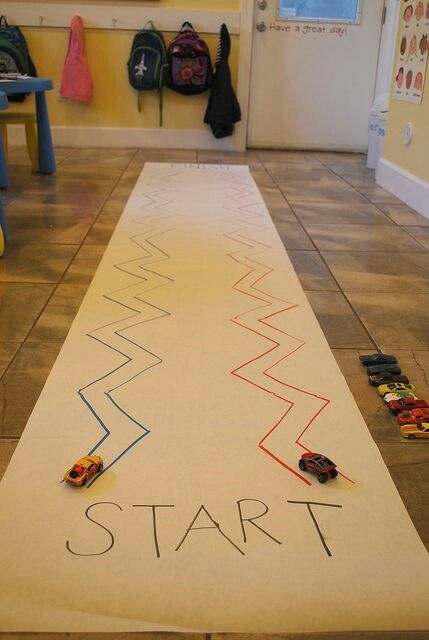 KavramlarÖğretmen çalışma sayfası için çocukları masaya yönlendirir. Çocuklara çalışma sayfalarını dağıtır ve sayfadaki resim hakkında sohbet başlatır. Çocuklara “Sınıfımızda hangi kurallar var? Bu kurallara neden uyuyoruz?” gibi sorular yöneltilir. Kurallar hakkında çocuklarla sohbet edilir.Sözcükler:TürkçeParmak OyunuMerhaba minik kardeş, (Sağ elimizle konuşma taklidi yaparız.)Hoş geldin sınıfımıza.	(Sınıfımızı elimizle gösteririz.)Bak, burada resim yapar, (Resim yaptığımız yeri gösterip resim yapma taklidi yaparız.)Bak, burada oyun oynar, (Oyun oynadığımız yeri gösterip oyun oynama taklidi yaparız.)Bak, burada şarkı söyler, dans ederiz. (Sınıfın ortasını gösterir, dans etme taklidi yaparız.)											Aysun DİBEKHikayeÖğretmen kitaplıktan 4 kitap seçer. En çok istenen kitabın önce resimlerine bakılır. Sayfalardaki görsellerin ne olduğu sorulur çocuklarda tek tek cevaplar alınır. Daha sonra hikaye okunur. Hikaye bitiminde hikaye ile ilgili sorular sorulur.  SanatÖğretmen, bu etkinlik öncesinde sınıftaki çocuk sayısına göre A3 kağıtlar hazırlar. Bu A3 kağıtlarının üstüne rengarenk noktalar çizer. Çocuklar noktaları yuvarlak içine alacağı için noktaların birbirinden uzak çizilmesine dikkat etmek gerekebilir. Sonra tüm çocuklara bugün resimlerini yatarak yapacaklarını söyler. A3 kağıtları yere koyar, çocuklardan da yüzüstü yatmalarını ister. Sonrasında tüm çocuklardan kağıttaki noktaların etrafına aynı renkte daireler çizmesini ister. (Bu aşamada çocuklar yatarak çalışmak istemeyebilir. İstemeyen çocuklar çalışmalarına yerde oturarak devam edebilir. Noktaların etrafına daire çizmek bu yaş grubu için biraz zor olabilir, tam yapamasalar da renk eşleşmelerini sağlamaları da bu süreçte yeterli olacaktır. Pastel boyayla çalışmak istemeyen çocuklara keçeli kalem verilebilir)Malzemeler*A3 kağıdı*Pastel boyalar*Keçeli kalemGüvenlik Önlemleri*Çocuklar yerde uzanırken zemini boyamak isteyebilirler. Kağıt dışına çıkıldığında çocukları nazik bir dille uyarmamız yeterli olacaktır.Günü Değerlendirme ZamanıGün sonunda çocuklara aşağıdakilere benzer sorular sorularak günün değerlendirmesi yapılır:1. Sınıfımızda en çok hangi kuralı seviyorsun?2. Sevmediğin ve değişmesini istediğin sınıf kuralı var mı?3. Evde de ailecek belirlediğiniz kurallar var mı?4. Bugün neler yaptık?5. En çok ne yapmayı sevdin?6. Yarın okula geldiğinde neler yapmak istersin?TAM GÜN EĞİTİM AKIŞIOkulun Adı		: Tarih			: 08.12.2023Yaş Grubu		:Öğretmenin Adı	: Okula GelişGüne dans ederek başlama“Topları Dizelim” OyunuSerbest Oyun ZamanıÖğrenme merkezlerinde oynamaKahvaltı – TemizlikEtkinlik ZamanKavram Çalışması: “Sanat Merkezleri” Konulu Kavramlar ve Sözcükler Sanat: “Baskı Çalışması” EtkinliğiTürkçe: “Yaramaz Balonlar” Adlı Hikâye Etkinliği, “Hopladık” Adlı TekerlemeSerbest Oyun	Bahçe ZamanıÖğle Yemeği – TemizlikDinlenme / Uykuİkindi Kahvaltısı – TemizlikEtkinlik ZamanıMüzikli- Oyun: “Balonlarla Dans” EtkinliğiSerbest OyunBahçe ZamanıDeğerlendirmeÇocuk Açısından;Öğretmen Açısından;Program Açısından;Etkinlik Adı – Türü: Kavramlar, Sanat, Hikâye, TekerlemeKAZANIM VE GÖSTERGELERBilişsel GelişimKazanım 24/30 5. Varlıkların sesiyle resimleri eşleştirir.Kazanım 24/30 6. Neden – sonuç ilişkisi kurar.Kazanım 24/30 7. Nesneleri birden fazla özelliğine göre sınıflar.Kazanım 24/30 8. Sorulduğunda zıt kavramları söyler.Dil GelişimiKazanım 24/30 4. Üç ve daha fazla sözcüklü cümleler kurar.Kazanım 24/30 8. Nesneleri isterken isimleri söyler.Sosyal – DuygusalKazanım 24/30 6. Grup içi konuşmalara katılır.Kazanım 24/30 7. İsteklerinin ertelenmesini kabullenir.Motor GelişimKazanım 24/30 6. Kapı kolunu kullanarak kapıyı açar.Kazanım 24/30 7. Katlamalar yapar.Kazanım 24/30 8. Dört / beş küpten kule yapar.Öz Bakım BecerileriKazanım 24/30 1. Bedeni ile ilgili basit temizlik kurallarını uygular.Kazanım 24/30 2. Giyinme ile ilgili işlerini yapar.Kazanım 24/30 3. Tuvaletini yardım ile yapar.Kazanım 24/30 4. Kendi başına yemek yer.Kazanım 24/30 5. Uyku zamanında dinlenir.ÖĞRENME SÜRECİ	Güne Başlama ZamanıÖğretmen çocukları selamlayarak karşılar. Hep birlikte bir oyun oynayacaklarını söyleyerek hazırladığı kartonları ve renkli daire resimlerini çocuklara dağıtır. Kalın bir kartonun üzerine altı tane şeffaf plastik bardağı ikişerli sırayla yapıştırarak bir taban oluşturur. Kağıtlarda da belli bir sıralama olan renkli dairelerin resimleri vardır. Çocuklara sırayla hazırladığı karton tabanı ve daire resimlerini verir. Burada yapılmak istenen, her çocuğun tabandaki bardakların içine daire resimlerinde yer alan renkleri bardakların içine renkli topları yerleştirerek yapmasıdır. Örnek etkinlik aşağıdaki gibidir. Sınıftaki çocukların hazırbulunuşluklarına göre hazırlık yapılmalıdır. Önce tek renk ile başlanıp daha sonra 2 renk şeklinde artırarak ilerlenmelidir. 6 top başlangıç için fazla olacağı için 4 top ile başlanmalıdır. 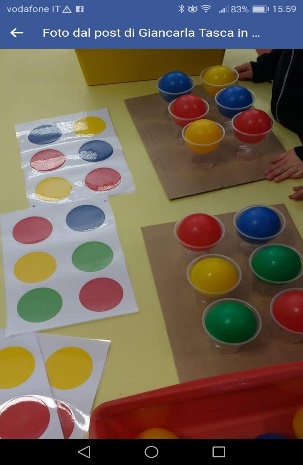 Kavramlar Çocuklara çalışma sayfası için sandalyelerine oturmalarında yardımcı olunur. Çocuklara yardım edilerek çalışma sayfaları açılır. Öğretmen çocuklardan sayfadaki resmi incelemelerini ister. Sanat merkezlerinde neler yapıldığı hakkında çocuklara sorular yöneltilir. Sanat merkezleri hakkında sohbet edilir. Çocuklara hangi sanat etkinliğini yapmak istedikleri sorulur. Sohbetin ardından çalışmaların toplanması için çocuklara yardım edilir ve sanat etkinliğine geçilir.Sözcükler:Sanat, daire, renklerin isimleri Sanat	Öğretmen, her çocuğa bir A4 kağıt ve bir tuvalet kağıdı rulosu verir. Ortak kullanacakları şekilde plastik kaplara parmak boyası koyar. Çocuklardan tuvalet kağıdı rulosunu boyaya batırmasını sonra o boyayı kağıtlarının üstüne koymasını ister. Tuvalet kağıdı rulosuyla baskı çalışması yaptıklarından bahsedebilir. Sonrasında bu tekniği kullanarak önlerindeki kağıtlara istedikleri resmi yapabileceklerini söyler. Çocuklar çalışmalarına devam ederken “Buraya ne çizdin? Resminde ne anlatmak istedin?” gibi sorarak çocukların yaptıkları resimleri anlatmalarını ister. HikayeYaramaz BalonlarMasalın birinde bir baloncu yaşarmış. Baloncunun da rengarenk balonları varmış. “Uçan balonlarım var. Uçan balonlarım var. Parayı veren yakalar!” diye bağırırmış baloncu. Sarı balon çok yaramazmış. Hiç yerinde durmazmış. Bütün gün hop hop hoplarmış. Kırmızı balon kocamanmış. Sarı balon yine hoplamış zıplamış. Hiç yerinde durmamış. Kırmızı balona laf atmış. “Kırmızı balon... Kırmızı balon... Git de başka yerde dolan. O kadar kocamansın ki senin yüzünden tüm balonlar sıkıştık, bir araya tıkıştık.” demiş. Kırmızı balonsa hiç oralı olmamış. “Yeşil balonun yanı boş. Git de oraya koş.” demiş. Gerçekten de yeşil balonun yanı boşmuş. Çünkü yeşil balon minicikmiş. Sarı balon hop diye hoplamış. Tam yeşil balonun yanına zıplayacakmış ki oda ne! Turuncu balon çoktan yeşil balonun yanına koşmuş. Koşarken de coşmuş. “Turuncuyum, turuncu... Güzellikte sonucu!” diye şarkı tutturmuş. Balonlar eğlenedursun, baloncu çoktan bir parka gelmiş. Baloncuyu gören çocuklar şenlenmiş. Salıncaktan bir çocuk koşarak baloncunun yanına gelmiş. Baloncudan sarı balonu almak istemiş. Baloncu da sarı balonun ipini çözmüş. Ama sarı balon bu, yaramaz balon bu, hiç yerinde durur mu? Baloncu ipini çözer çözmez “Hoooop!” demiş. Baloncunun elinden kaçmış. Havalara fırlamış. Gökyüzüne yol almış. Baloncu şaşakalmış. Sarı balonu yakalayayım derken... Oda ne! Sarı balon kaçar da diğer balonlar durur mu? Tüm balonlar da” Fırsat bu fırsat!” demiş. Baloncunun elinden “Hooop!” diye kaçmışlar. Havalara uçmuşlar.										Koray Avcı ÇakmanTekerlemeHopladık zıpladık,Fokur fokur kaynadık......... öğretmenimize, Şekerleri topladık.		Aysun DibekMüzikli OyunÖğretmen balonları yumuşak kalacak şekilde şişirir. Patlamaması için özen gösterilir. Daha sonra çocuklara balonlar gösterilerek önce oynamaları sağlanır. Daha sonra balonlar iki çocuğun göbeğine koyularak arada tutmaları gerektiği söylenir. Müzik açıldığında müzik durana kadar balon göbeklerinin ortasında dans ederler. Düşürmemeye çalışırlar. Müzik durduğunda eşler değişebilir. Materyaller*A4 kağıt*Tuvalet kağıdı rulosu*Parmak boyası*Plastik kaplarGünü Değerlendirme ZamanıGün sonunda çocuklara aşağıdakilere benzer sorular sorularak günün değerlendirmesi yapılır:1.Renkli balonların içinde hangi balonlar vardı?2.Sen olsaydın hangi balonu almak isterdin?3. Yaptığın resmi sınıfımıza asmak ister misin?4. Bugün neler yaptık?5. En çok ne yapmayı sevdin?6. Yarın okula geldiğinde neler yapmak istersin?TAM GÜN EĞİTİM AKIŞIOkulun Adı		:Tarih			: 11.12.2023Yaş Grubu		:Öğretmenin Adı	: Okula GelişSınıfta sohbet çemberi oluşturmaSerbest Oyun ZamanıÖğrenme merkezlerinde oynamaKahvaltı – TemizlikEtkinlik ZamanKavram Etkinliği: “Yapabilirim” Konulu Kavramlar ve Sözcükler 	 Serbest Oyun	 Bahçe ZamanıÖğle Yemeği – TemizlikDinlenme / Uykuİkindi Kahvaltısı – TemizlikEtkinlik ZamanıTürkçe: “Benim On Parmağım” Adlı Parmak Oyunu, Patlıcan Kardeşler” MasalıSanat-Oyun: “Renkli Hamurlar” EtkinliğiSerbest OyunBahçe ZamanıDeğerlendirmeÇocuk Açısından;Öğretmen Açısından;Program Açısından;Etkinlik Adı – Türü: Kavramlar, Parmak Oyunu, OyunKAZANIM VE GÖSTERGELERBilişsel GelişimKazanım 24/30 5. Varlıkların sesiyle resimleri eşleştirir.Kazanım 24/30 6. Neden – sonuç ilişkisi kurar.Kazanım 24/30 7. Nesneleri birden fazla özelliğine göre sınıflar.Kazanım 24/30 8. Sorulduğunda zıt kavramları söyler.Dil GelişimiKazanım 24/30 4. Üç ve daha fazla sözcüklü cümleler kurar.Kazanım 24/30 8. Nesneleri isterken isimleri söyler.Sosyal – DuygusalKazanım 24/30 6. Grup içi konuşmalara katılır.Kazanım 24/30 7. İsteklerinin ertelenmesini kabullenir.Motor GelişimKazanım 24/30 10. Tüp şeklindeki nesneleri işlevine uygun olarak sıkar.Öz Bakım BecerileriKazanım 24/30 1. Bedeni ile ilgili basit temizlik kurallarını uygular.Kazanım 24/30 2. Giyinme ile ilgili işlerini yapar.Kazanım 24/30 3. Tuvaletini yardım ile yapar.Kazanım 24/30 4. Kendi başına yemek yer.Kazanım 24/30 5. Uyku zamanında dinlenir.ÖĞRENME SÜRECİ	Güne Başlama ZamanıÖğretmen çocukları selamlayarak karşılar. Şimdi sizinle resimli bir oyun oynayacağız diye tüm çocukları etrafına toplar. Dört ya da Dokuz kareden oluşan bir sudoku taslağı hazırlar. Küçük kareler şeklinde çeşitli hayvan resimleri keser. Her sırada ve her sütunda aynı hayvanı sadece bir kez kullanabileceklerini söyleyerek oyunu başlatır (Bu oyun tüm çocuklar için bireysel hazırlanabileceği gibi gruplar halinde de çalışmaları sağlanabilir). Oyunun adının resimli sudoku olduğu söylenebilir. Sayıları öğrendiklerinde sayılarla olan sudokuları da yapabilecekleri bilgisi verilir. Örnek etkinlik aşağıdaki gibidir. 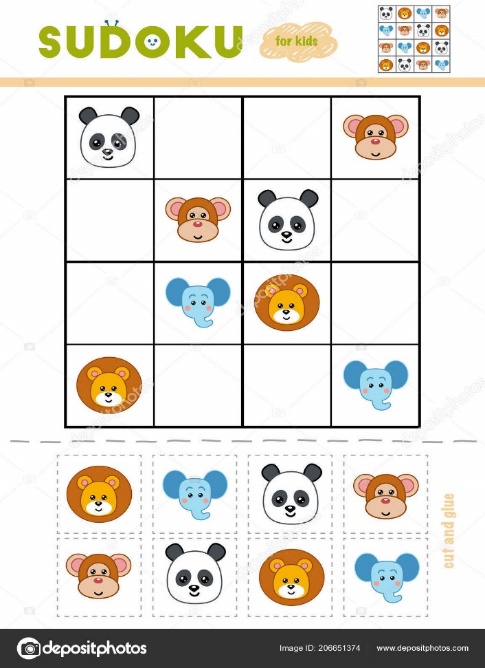 KavramlarÇocuklar çalışma sayfası yapmak için sandalyelerine yönlendirilir. Çocuklara işlenecek sayfayı açmalarında yardımcı olunur ve sayfadaki resmi incelemeleri söylenir. Çocuklar ile birlikte sayfadaki resim hakkında sohbet edilir. Çocuklardan resimdeki hangi çocuğun yemeğini bitirdiğini göstermeleri istenir. Resimdeki yemeğini bitiremeyen çocuk hakkında konuşulur. Çocuğun neden yemeğini yemediği hakkında çocuklardan yorumlar alınır. Çocuklara tek tek söz hakkı verilir.TürkçeParmak OyunuBenim on parmağım var, (İki elin parmakları gösterilir.)Tümüyle hepsi benim. (Eller ve parmaklar göğüste birbirine kavuşturulur.)Sımsıkı kapar, (Her iki el yumulur.)Kocaman açarım. (Ellerin parmakları açılır.)Arkama saklarım. (Eller arkaya saklanır.)Yukarı kaldırır, (Kollar yukarı gerilerek kaldırılır.)Aşağıya indiririm. (Kollar bedenin iki yanına sarkıtılır.)Sonra kucağımda dinlendiririm. (Eller rahat biçimde kavuşturulur.)							      (Alıntıdır)Hikaye Patlıcan KardeşlerPatlıcanın faydasıNe güzel musakkasıÇocuklar patlıcan yer,Anneler pek güzel der.Bir varmış bir yokmuş, evvel zaman içinde kalbur saman içinde, koca köpek bir pirenin ağzında, kedi kovalıyor köpeği her anında. Masal bu ya köpek kardeş düşmüş fare peşine, farelerse bakmamış peynirin yüzüne. Fare kapmış kemiği, köpek yemiş peyniri, karga aslanı kapmış aslan havlamaya başlamış. Masal bu ya ne demeli? Güzelce dinlemeli.Patlıcan kardeşler yaşarmış çok uzak bir ülkede. Bütün patlıcanlar mor renktedir ya onlarda morlarmış ama şekilleri biraz garipmiş bizim patlıcan kardeşlerin. Hem işin garip tarafı tıpatıp birbirlerine benzerlermiş. Aynı boyda aynı kıvrımda, aynı renkte. Görenleri bile hayrete düşürürmüş bu benzerlik. Olurda bu kadar olmaz dedirtirmiş görenlere. Neyse... Bizim patlıcan kardeşler kendilerinin ikiz patlıcanlar olduklarını düşünürlermiş.Patlıcan kardeşlerin tek bir üzüntüleri varmış o da çocuklar, evet evet yanlış duymadınız, çocuklar patlıcan yemeği pişiren annelerine ``Yaaa yine mi patlıcan`` derlermiş ya, anneleri öyle çok üzülürmüş ki sormayın. Çocuklar onları sevsinler diye bir sirke katılmaya karar vermişler. Sirkte palyaço olursak belki de bizi severler diye düşünüyorlarmış, düşündükleri gibide yapmışlar. Palyaço olmuşlar, oradan oraya koşup yerlere düşüp bütün çocukları kıkır kıkır güldürüyorlarmış.Günlerden bir gün annesiyle sirke gelen bir çocuk: `Aaaa anne palyaço patlıcanlara bak.` diye bağırmış. ``Ben patlıcan yemeğine bayılırım sizi de çok sevdim `` demiş. Aman çocuklar görmeyin, bizim patlıcan kardeşler çocuğun onlarla ilgilenmesine çok sevinmişler ve aralarında bir karar vermişler. Biz bu çocukla birlikte onların evine gidelim, annesi bizi bir güzel pişirsin. Sonra da hapur hupur yesinler. Biz bu akıllı çocuğun güç kaynağı olalım. Sebze yiyen çocukların ne kadar güçlü kuvvetli olduklarında herkes anlasın, diye düşünüp aralarında anlaşmışlar.O akşam o çocuk ve annesiyle birlikte evlerine gitmişler. Annesi bizim patlıcan kardeşlerden güzel bir karnıyarık pişirmiş, çocuk afiyetle yemiş. Sebze yemeyi seven bu çocuk patlıcanları yedikten sonra sahiden de daha güçlü kuvvetli olmuş. Laf aramızda, patlıcan kardeşlerde bir işe yaramaktan çok memnunlarmış.İşe yaramak güzel, masal dinlemek güzel..Masallarla bir olup, sonuca varmak güzel.Patlıcanı çok seven, çocukları severim.Yemek yerken aman ha yerlere dökmeyin.Sanat-OyunÇocuklar hamur etkinliği için masaya yönlendirilir. Her çocuğa eşit miktarlarda tek renk hamur dağıtılır. Her çocuktan bu hamurdan istediği bir hayvanı yapması istenir. Şekiller benzemeyebilir ama çocuklara teker teker hangi hayvanı yaptıkları sorularak çalışmaları hakkında bilgi vermeleri sağlanabilir. İnce kas gelişimi için çocukların sık sık hamur oyunları ile oyun oynamalarına imkânı verilebilir. Materyaller*Oyun hamuruGüvenlik Önlemleri*Çocukları hamur oynarlarken dikkatli gözlemlemeliyiz. Oyun hamurunun tadına bakmak isteyebilirler.Günü Değerlendirme ZamanıGün sonunda çocuklara aşağıdakilere benzer sorular sorularak günün değerlendirmesi yapılır:1. Parmak oyunlarını sevdin mi?2. Sen yemeğini bitiremediğinde neler yapıyorsun?3. Hamur oynarken mutlu oldun mu?4. Bugün neler yaptık?5. En çok ne yapmayı sevdin?6. Yarın okula geldiğinde neler yapmak istersin?TAM GÜN EĞİTİM AKIŞIOkulun Adı		: Tarih			: 12.12.2023Yaş Grubu		:Öğretmenin Adı	: Okula GelişSerbest Oyun ZamanıÖğrenme merkezlerinde oyunSabah Sporu 	“Eller Yukarı” ŞarkısıKahvaltı – TemizlikEtkinlik ZamanSanat: ““Puzzle Tamamlama” Etkinliği	Oyun: “Yapılan Puzzle ile Oyun” Etkinliği 	Serbest Oyun	Bahçe ZamanıÖğle Yemeği – TemizlikDinlenme / Uykuİkindi Kahvaltısı – TemizlikEtkinlik ZamanıTürkçe: “Yaşım Küçüktür” Adlı Parmak Oyunu  , “Hikaye Tamamlama” EtkinliğiSerbest OyunBahçe ZamanıDeğerlendirmeÇocuk Açısından;Öğretmen Açısından;Program Açısından;Etkinlik Adı – Türü: Sanat, Parmak Oyunu, HikâyeKAZANIM VE GÖSTERGELERBilişsel GelişimKazanım 24/30 2. Çeşitli rollere girerek oyun oynar.Dil GelişimiKazanım 24/30 1. Çoğul ekini kullanır.Sosyal – DuygusalKazanım 24/30 1. Oyun arkadaşlarını seçer.Kazanım 24/30 6. Grup içi konuşmalara katılır.Öz Bakım BecerileriKazanım 24/30 1. Bedeni ile ilgili basit temizlik kurallarını uygular.Kazanım 24/30 2. Giyinme ile ilgili işlerini yapar.Kazanım 24/30 3. Tuvaletini yardım ile yapar.Kazanım 24/30 4. Kendi başına yemek yer.Kazanım 24/30 5. Uyku zamanında dinlenir.ÖĞRENME SÜRECİGüne Başlama Zamanı -  Sanat EtkinliğiÖğretmen, tüm çocukları selamlayarak karşılar. Sohbet çemberi oluşturularak çocuklarla sohbet edilir. Daha sonra sabah sporu için oyun alanına geçilir. Şarkı eşliğinde sabah sporu yapılırEller YukarıEller yukarı eller aşağıVe belini sallaBir adım öne bir adım geriHaydi dön etrafındaEller yukarı eller aşağıVe belini sallaİki kol yanda iki kol öndeHaydi dön etrafındaSanatÖğretmen daha önce küçük sert kartonlara çeşitli resimler çizip boyar (Resimler hayvan resimleri de olabilir, çeşitli şekiller de olabilir). Daha donra bu sert kartonları iki ya da üç parça olacak şekilde rastgele keser. Her çocuğa bu puzzle parçalarından dağıtarak çocukların şekilleri birleştirmesini ister. Örnek etkinlik aşağıdaki gibidir,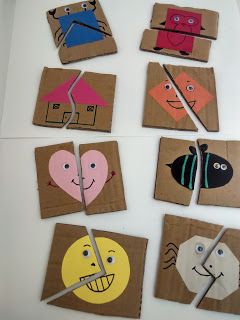 TürkçeParmak OyunuYaşım küçüktür, (Serçe parmak gösterilir.)İşim gücüm oyundur. (Serçe parmak hareket ettirilir.)İyi beslenirim, güçlüyümdür. (Başparmak oynatılır.)Görenler küçük sanır ama aklım büyüktür.                                                             (Alıntıdır.)Hikâye Tamamlama Evvel zaman içinde, kalbur saman içinde, pireler berber, develer tellal iken, ben anamın beşiğini tıngır mıngır sallar iken… Küçük evin koca yatağında, yorganın kenarından beyaz minik parmaklar görünmüş, sonra koca ayaklar. Peşinden de cılız mı cılız, ince mi ince çubuk kraker gibi bir çocuk uyanmış. Ağzını kocamaaaan açmış ve tam esnemeye başlarken içerden güçlü bir ses gelmiş. “Hadi Çubuk Kraker! Kahvaltı hazır. Annesi Ege’ye Çubuk Kraker dermiş. Çünkü çubuk krakerler gibi incecikmiş. Ege annesinin sesine aldırmadan koşa koşa bahçeye gitmiş. Kafasını dayamış duvara, elini saçlarının arasından geçirip hemen arkasına dönmüş. “Offff yine uzamamışım, yine büyümemişim.” demiş. Yüzünü asarak eve dönen Çubuk Kraker, masaya oturmuş bir zeytini atmış ağzına, bir peynir atmış ve ballı koca bir ekmeği üç ısırıkta midesine indirmiş.  Yemekten sonra koşarak………Hikâyeyi burada kesilerek bitirilir. Öğretmen çocuklara “Sonunda sizce ne olmuş olabilir? Sizce Ege uzun boylu olduğu halde neden her gün boyunu ölçüyormuş?” diye sorar. Çocuklar arasında sohbet ortamı kurulur.Aile KatılımıAilelerden çocukların bebeklik resimlerini getirmeleri istenir. Günü Değerlendirme ZamanıGün sonunda çocuklara aşağıdakilere benzer sorular sorularak günün değerlendirmesi yapılır:1. Güçlenmek için ne yapmalıyız?2. Sence annen ve baban nasıl büyümüş olabilirler?TAM GÜN EĞİTİM AKIŞIOkulun Adı		:Tarih			: 13.12.2023Yaş Grubu		:Öğretmenin Adı	:Okula GelişÇocukları selamla karşılamaSohbet çemberi oluşturmaMüzik: “Günaydın” şarkısıSerbest Oyun ZamanıÖğrenme merkezlerinde oyunKahvaltı – TemizlikEtkinlik ZamanKavram Oyunu: “Renkleri Eşleştirelim” EtkinliğiSanat: “Bebeklikten Çocukluğa” Etkinliği 		Serbest Oyun	Bahçe ZamanıÖğle Yemeği – TemizlikDinlenme / Uykuİkindi Kahvaltısı – TemizlikEtkinlik ZamanıTürkçe: “Küçük Bebek” Adlı Parmak Oyunu     Serbest OyunBahçe ZamanıDeğerlendirmeÇocuk Açısından;Öğretmen Açısından;Program Açısından;Etkinlik Adı – Türü: Sanat, Parmak Oyunu, HikayeKAZANIM VE GÖSTERGELERBilişsel GelişimKazanım 24/30 1. Tek basamaklı sayıları art arda söyler.Kazanım 24/30 10. Basit ritim kalıplarını takip eder.Kazanım 24/30 11. Basit şarkıları ezbere söyler.Dil GelişimiKazanım 24/30 1. Çoğul ekini kullanır.Kazanım 24/30 13. Çevresindeki olayları ya da okunan öyküleri dramatize eder.Kazanım 24/30 14. Açık uçlu sorular sorar.Sosyal – DuygusalKazanım 24/30 1. Oyun arkadaşlarını seçer.Kazanım 24/30 2. Cinsiyetini bilirMotor GelişimKazanım 24/30 5. Parmak uçlarında birkaç adım atar.Öz Bakım BecerileriKazanım 24/30 1. Bedeni ile ilgili basit temizlik kurallarını uygular.Kazanım 24/30 2. Giyinme ile ilgili işlerini yapar.Kazanım 24/30 3. Tuvaletini yardım ile yapar.ÖĞRENME SÜRECİ	Güne Başlama ZamanıÖğretmen çocukları selamlayarak karşılar. Sohbet çemberi oluşturulur. Günaydın şarkısı söylenir.Günaydın  günaydın günaydın heyyyGünaydın ….Günaydın …..Günaydın …..Günaydın ….Hepinize bu günümüz mutlu olsun.Günaydın günaydın günaydın heyyyy….Şarkı sonrası çocuklarla tek tek sohbet edilir. Kavram OyunuÖğretmen daha önce hazırladığı oyun parçalarını sınıfa getirir. Bunun için abeslangların (dil çubukları) ucunu farklı renklerde boyar. Boyadığı renk sayısı kadar da tuvalet kağıdı rulosu boyar. Çocuklardan, dil çubuklarını tuvalet kağıdı rulolarındaki renklere göre ayırmalarını ister. Tüm dil çubukları tuvalet kağıdı rulolarının içine girene kadar oyun devam eder. Örnek etkinlik resimdeki gibidir,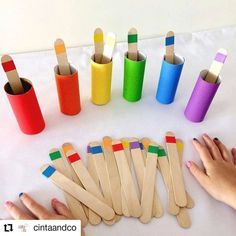 Sanat	Öğretmen etkinlik öncesinde velilerden çocuklara ait bebeklik fotoğrafları ister. (Bebeklik: 1 yaş – 2 yaş yani son halleri.) Öğretmen çocuk sayısı kadar siyah kartondan 50 X 20 ebatlarında film şeridi şeklinde parçalar hazırlar.  Bu parçaların kenarlarına beyaz şeritler yapıştırılır. Daha sonra çocuklar getirdikleri resimleri büyüme sırasına göre siyah karton şeritlere yapıştırırlar. Öğretmen çocuklarla sohbet çemberi oluşturur. Her çocuk kendi film şeridindeki büyüme hikâyesini arkadaşları ile paylaşır. Çocuğa yapılan etkinlik için teşekkür edilir. Sunumunu tamamlayan çocuğun film şeridi panoya asılır. Parmak OyunuKüçük bir kız bebek, (Sol el parmakları açılır, serçe parmak tutulur.)Büyüdü, abla oldu. (Yüzük parmağı tutulur.)Büyüdü, anne oldu. (Orta parmak tutulur.)Dedem ve ninem, (İşaret ve başparmaklar tutulur.)Çok yaşlılar ama çok tatlılar. (İki elle yanaklar tutulur.)Küçük bir erkek bebek, (Sağ el parmaklar açılır serçe parmak tutulur.)Büyüdü, ağabey oldu. (Yüzük parmağı tutulur.)Büyüdü, baba oldu. (Orta parmak tutulur.)Dedem ve ninem, (İşaret ve başparmak tutulur.)Çok yaşlılar ama çok tatlılar. (İki elle yanaklar tutulur.)					                  (Alıntıdır)HikâyeGüneş, resim yapmayı çok seven bir çocuktu. Resimlerini annesine, babasına anlatmaktan çok hoşlanırdı. Bir gün kendisi resim yaparken annesi de kitap okuyordu. Annesine “Anneciğim resmimi bitirdikten sonra parka gidelim.” dedi. Annesi de “Biraz daha kitap okumam gerekiyor, biraz sonra gidebiliriz.” dedi. Güneş, bu durumdan hoşlanmamıştı. Ama annesini üzmek istemediği için, resim yapmaya devam etti. Bir süre sonra babası geldi.  “Baba, annemin kitap okuması gerekiyor, ikimiz parka gidelim mi?” dedi. Babası“Evet, hadi hazırlanalım ve gidelim.” dedi. Güneş ve babası parka gittiler. Çocuklar parkta oynuyorlardı. Biri salıncakla sallanıyordu, ikisi kumda kovaları dolduruyor, üçü de kaydıraktan kayıyordu. Güneş de kaydıraktan kaymak istedi. Çocuklar kaydırakta kayarken mutlu oluyorlardı. Bol bol gülüyorlar ve birbirleri ile konuşuyorlardı. Çok güzel kayarken birden bir ağlama sesi duyuldu. Güneş koşarak babasının yanına geldi.“Babacığım o, arkadaşı ittiği için ağlıyor, şimdi onun ayağı acıyor.” dedi. Babası “Evet, arkadaşı ittiği için dengesini kaybetti.” dedi. Güneş de “Dengesini kaybedince de düştü.” dedi. Babası “Şu an canı çok acıyor. Oynarken bir başkasını itmemeliyiz ve sıramızı beklemeliyiz.” dedi. Güneş, “Evet baba, ben arkadaşlarımı itmiyorum ve sıramı bekliyorum.” dedi.  Babası “Aferin sana, sıranı beklemen çok güzel bir davranış.” dedi.                                                                                                                                              (Alıntıdır.)Materyaller*Siyah karton*Yapıştırıcı*Beyaz karton*Çocukların resimleri*Tuvalet kağıdı rulosu*Abeslang (dil çubuğu)*Renkli boyaGünü Değerlendirme ZamanıGün sonunda çocuklara aşağıdakilere benzer sorular sorularak günün değerlendirmesi yapılır:1. Arkadaşlarına bebekliğini anlatırken ne hissettin?2. En çok hangi arkadaşının bebekliğini dinlerken güldün?TAM GÜN EĞİTİM AKIŞIOkulun Adı		: Tarih			: 14.12.2023Yaş Grubu		:Öğretmenin Adı	: Okula GelişÇocukları  “Merhaba” şarkısı eşliğinde karşılamaSohbet çemberi oluşturma“Güverte, İskele, Sancak” oyunuSerbest Oyun ZamanıÖğrenme merkezlerinde oynamaKahvaltı – TemizlikEtkinlik ZamanKavram-Sanat: “İp Geçirme’’ Etkinliği	Serbest Oyun	Bahçe ZamanıÖğle Yemeği – TemizlikDinlenme / Uykuİkindi Kahvaltısı – TemizlikEtkinlik ZamanıTürkçe: “Tiyatroya gittim” Adlı Parmak OyunuSanat: “Uzun ve Kısa Olanları Boyama” Sanat – Kavramlar ve Sözcükler  Serbest OyunBahçe ZamanıDeğerlendirmeÇocuk Açısından;Öğretmen Açısından;Program Açısından;Etkinlik Adı – Türü: Kavram - Sanat Çalışması, Parmak OyunuKAZANIM VE GÖSTERGELERBilişsel GelişimKazanım 24/30 5. Varlıkların sesiyle resimleri eşleştirir.Kazanım 24/30 6. Neden / sonuç ilişkisi kurar.Kazanım 24/30 7. Nesneleri birden fazla özelliğine göre sınıflar.Kazanım 24/30 8. Sorulduğunda zıt kavramları söyler.Dil GelişimiKazanım 24/30 4. Üç ve daha fazla sözcüklü cümleler kurar.Kazanım 24/30 8. Nesneleri isterken isimleri söyler.Sosyal – DuygusalKazanım 24/30 6. Grup içi konuşmalara katılır.Kazanım 24/30 7. İsteklerinin ertelenmesini kabullenir.Motor GelişimKazanım 24/30 7.Katlamalar yapar.Kazanım 24/30 8.Dört / Beş küpten kule yapar.Kazanım 24/30 9.İri delikli boncukları ipe dizer.Kazanım 24/30 10.Tüp şeklindeki nesneleri işlevine uygun olarak sıkar.Öz Bakım BecerileriKazanım 24/301. Bedeni ile ilgili basit temizlik kurallarını uygular.Kazanım 24/30 2. Giyinme ile ilgili işlerini yapar.Kazanım 24/30 3. Tuvaletini yardım ile yapar.Kazanım 24/30 4. Kendi başına yemek yer.Kazanım 24/30 5. Uyku zamanında dinlenir.ÖĞRENME SÜRECİ	Güne Başlama ZamanıÖğretmen, çocukları “Merhaba” şarkısı eşliğinde selamlayarak karşılar. Merhaba merhaba hepinize birden merhabaSabahları erken kalkalım  hep neşeli olalımMerhaba merhaba hepinize birden merhabaSağ el sol el havaya bacaklara vuralımMerhaba merhaba hepinize birden merhabaSohbet çemberi oluşturularak çocuklar tek tek dinlenir.Daha sonra öğretmen, “Sizinle bir oyun oynayacağız.” diyerek sınıfın yerlerini renkli bantlarla üçe ayırdığını gösterir. Bir tarafın iskele, ortadaki bölümün güverte, diğer tarafın ise sancak olduğunu söyler. “Hazır mısınız?” der ve oyunu başlatır. Çocukların her söylediği yer isminin olduğu yere gitmelerini ister. İskele dediğinde iskeleye, güverte dediğinde güverteye, sancak dediğinde de sancak alanının üstüne gitmelerini bekler. Yer isimleri hızlı değiştirilerek oyun heyecanlı hale getirilebilir. Kavram- SanatÖğretmen, çocuklar serbest oyun oynarlarken masa etkinliği için çalışmaları hazırlar. İp geçirme etkinliği sayfası çocukların kullanabileceği şekilde hazırlanır. Çocuklar yaşı gereği makas kullanamadıkları için öğretmenin yardımı ile eldiven ve atkı resimleri kesilir. Delgeç ile delinip hazırlanır. Çocuklara ip ile delikten geçirme hareketi bir kez gösterilir. Daha sonra yardım edilerek aynı işlemi çocuktan yapması istenir.Parmak OyunuTiyatroya gittim, sessizce bekledim. (Kollar birbirine kenetlenir.)Önce birinci oyuncu çıktı sahneye, (Sol elin başparmağı gösterilir.)O ağladı ben ağladım, o ağladı ben yine ağladım. (Ağlama taklidi yapılır.)Sonra ikinci oyuncu çıktı sahneye, (Sol elin işaret parmağı gösterilir.)O güldü ben güldüm, o güldü ben yine güldüm. (Gülme taklidi yapılır.)Sonra üçüncü oyuncu çıktı sahneye, (Sol elin orta parmağı gösterilir.)Kızgın kızgın baktı sahneye, o kızdı ben de kızdım. (Kaşlar çatılır ve kızgın taklidi yapılır.)Sonra dördüncü oyuncu çıktı sahneye, (Sol elin yüzük parmağı gösterilir.)Şaşkın şaşkın baktı herkese, o şaşırdı ben şaşırdım. (Etrafa şaşkın şaşkın bakılır.)Sonra beşinci oyuncu çıktı sahneye, (Sol elin serçe parmağı gösterilir.)Hem ağladı hem kızdı hem şaşırdı hem de güldü. (Sıra ile duyguların öykülenmesi yapılır.)Ben de hem ağladım hem kızdım hem şaşırdım hem de güldüm.Sonunda oyun bitti. Ben hem eğlendim hem de öğrendim.                S. TabarSanat	Öğretmen çocukları sanat etkinliği yapmaları için masaya yönlendirir ve çocuklara “uzun – kısa” kavramını gösteren boyama kağıtları dağıtılır. Resimdeki uzun ve kısa olan nesne hakkında sohbet edilir. Sonra çocuklara istedikleri boya ve istedikleri renklerle kağıdı boyamaları için izin verilir. Materyaller*Uzun – kısa kavramı ile ilgili boyama çıktısı*İp ve makas*Renkli boya kalemleri*Renkli bantlarGünü Değerlendirme ZamanıGün sonunda çocuklara aşağıdakilere benzer sorular sorularak günün değerlendirmesi yapılır:1. İp etkinliğini beğendiniz mi?2.Etrafımızdaki uzun –  kısa varlıklar nelerdir?3. Bugün neler yaptık?4. En çok ne yapmayı sevdin?5. Yarın okula geldiğinde neler yapmak istersin?TAM GÜN EĞİTİM AKIŞIOkulun Adı		: Tarih			: 15.12.2023Yaş Grubu		:Öğretmenin Adı	: Okula GelişÇocukların selamlanarak karşılanmasıSerbest Oyun ZamanıÖğrenme merkezlerinde oyunKahvaltı – TemizlikEtkinlik ZamanKavram Etkinliği “Temizlik” Çalışma Sayfası	Oyun: “”Üfleyerek Top İlerletme” Etkinliği Serbest Oyun	Bahçe ZamanıÖğle Yemeği – TemizlikDinlenme / Uykuİkindi Kahvaltısı – TemizlikEtkinlik ZamanıTürkçe: “Beş Küçük Kız” Adlı Parmak Oyunu, “Ponpon ile Zıpzıp” hikayesi  Müzik: “Ah Mikrop Vah Mikrop” Şarkısı       Serbest OyunBahçe ZamanıDeğerlendirmeÇocuk Açısından;Öğretmen Açısından;Program Açısından;Etkinlik Adı – Türü: Kavram Çalışması, Müzik, Parmak Oyunu, OyunKAZANIM VE GÖSTERGELERBilişsel GelişimKazanım 24/30 2. Çeşitli rollere girerek oyun oynar.Dil GelişimiKazanım 24/30 1. Çoğul ekini kullanır.Sosyal – DuygusalKazanım 24/30 1. Oyun arkadaşlarını seçer.Kazanım 24/30 6. Grup içi konuşmalara katılır.Öz Bakım BecerileriKazanım 24/30 1. Bedeni ile ilgili basit temizlik kurallarını uygular.Kazanım 24/30 2. Giyinme ile ilgili işlerini yapar.Kazanım 24/30 3. Tuvaletini yardım ile yapar.Kazanım 24/30 4. Kendi başına yemek yer.Kazanım 24/30 5. Uyku zamanında dinlenir.ÖĞRENME SÜRECİ	Güne Başlama Zamanı -  KavramlarÖğretmen çocukları selamlayarak karşılar. Çocuklar ile sohbet çemberi oluşturulur. Öğretmen çocuklara her geçen gün büyüdüklerinden ve kendi başlarına birçok şeyi yapabildiklerinden bahseder. Kendi başlarına kıyafetlerini giyinebildiklerini, kendi başlarına yemek yiyebildiklerini ve buna benzer örnekler verir. Çocuklara söz hakkı tanır. Çocuklara resimli kartlar gösterir. (Ellerini yıkayan çocuk resmi vb.) “Çocuklar resimdeki çocuk ellerini kendi başına yıkıyor. Siz kendi başınıza neler yapıyorsunuz?” diye sorar.Çocuklarla birlikte karşılıklı sohbet devam eder. TürkçeParmak OyunuBeş küçük kız uyandı. (Sağ elin parmakları avuç içinde,)
Bu küçük kız yataktan atladı. (Başparmak gösterilir.)
Bu küçük kız pencereden baktı. (İşaret parmağı gösterilir.)
Bu küçük kız yüzünü yıkadı. (Orta parmak gösterilir.)
Bu küçük kız elbiselerini giydi. (Yüzük parmak gösterilir.)
Bu küçük kız çantasını aldı. (Küçük parmak gösterilir.)
Beş küçük kız okula koştu. (Parmakların hepsi açılır ve koşma hareketi yapılır)		   (Alıntıdır)HikayeÖğretmen bir kukla ile hikayeyi anlatmalıdır. Ponpon ile ZıpzıpZıp zıp: Laylaylaylay. . Merhaba arkadaşlar, benim adım Zıpzıp. Benim de sizler gibi birçok arkadaşım var. Ben onları çok seviyorum. Onlara bugün bir sürpriz hazırladım. Hemen gidip arkadaşlarımı bulmalı, sürprizimi onlara söylemeliyim.Ponpon: Aaa … Zıp zıp demek ki buradasın.Zıp zıp: Merhaba Ponpon. Bende senin yanına geliyordum. Sana bir sürprizim var.Ponpon: Öyle mi? Çok merak ettim. Sürprizin nedir?Zıp zıp: Ponpon sen kahvaltı yaptın mı?Ponpon: Henüz yapmadım. Üstelik karnımda çok aç. Neden sordun?Zıp zıp: Çünkü elimdeki sepette senin için topladığım havuçlar var. Al hadi bunlar senin.Ponpon: Bunları sen mi topladın?Zıp zıp: Evet az önce topladım.Ponpon: Şey… Zıp zıp teşekkür ederim ama, benim canım kahvaltı yapmak istemiyor.Zıp zıp: Ama az önce çok acıktığını söylemiştin?Ponpon: Evet ama, sana nasıl söylesem bilmem ki.Zıp zıp: Ponpon sen ne söylemeye çalışıyorsun, hiçbir şey anlamadım.Ponpon: Zıp zıp dün öğretmenimiz bayan tavşan bize temizliğin çok önemli olduğundan bahsetti. Ellerimizi sabunla bol bol yıkamalı, yiyeceklerimizi yıkamadan yemememiz gerektiğini söyledi. Ama senin ellerin çok kirli. Ben bu havuçları nasıl yerim?Zıpzıp: Şey… Ponpon ben sadece sana sürpriz yapmak istemiştim.Ponpon: Biliyorum ama yiyecekleri yıkamadan yersek hasta olacağımızı biliyorsun. Öğretmenimizi sende dinledin.Zıp zıp: Tamam, ben şimdi ellerimi iyice yıkayacağım.Ponpon: Önce ellerimizi, sonrada havuçlarımızı yıkayalım. Daha sonrada kahvaltımızı yapalım ne dersin?Zıp zıp: Ponpon sürprizimi beğendin mi?Ponpon: Tabi ki beğendim. Beni düşündüğün için çok teşekkür ederim.Zıp zıp: Rica ederim.OyunÖğretmen, etkinlik öncesinde bir oyun tabanı hazırlar. Sert bir karton uzun çöp şişlerle üçe ayrılır. Yollara çizgiler, başlangıç noktalarına da mavi, sarı ve kırmızı daire çizilir. Yolun sonuna yarısı kesilmiş ve mavi, kırmızı, sarı renklere boyanmış üç tane kağıt bardak yapıştırılır. Çocuklara bir pipet ve bir küçük top (Pinpon topu olabilir) verilerek toplara dokunmadan, pipetle üfleyerek topları bardakların içine itmeleri istenir. Yollar daha geniş tutularak ve daha büyük bir kartona (ya da kraft kağıdına) yapılarak aynı anda üç çocuğun oynaması da sağlanabilir. Tüm çocuklara oynayana kadar oyun devam eder. Örnek etkinlik aşağıdaki gibidir,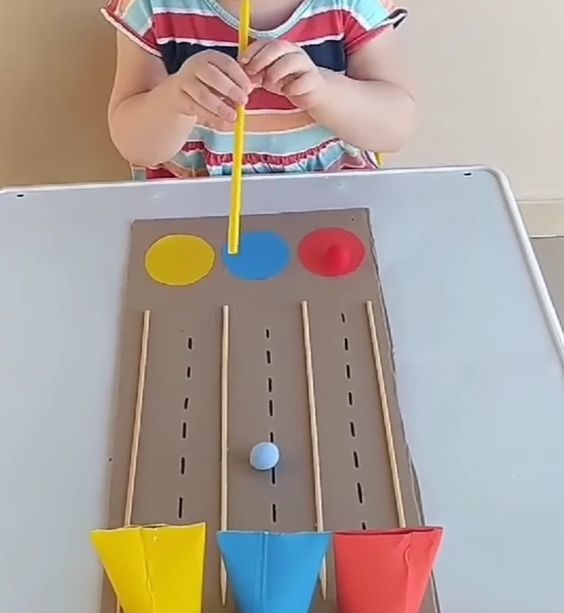 MüzikAh Mikrop Vah MikropSenin işin çürütmek, kirli olan dişimiFırçalarım ben de seni, bitiririm işiniMikropsun sen mikropÇok kirlisin çok kirli, başımıza dertler açarsınŞampuanı gördüğünde hiç duramaz kaçarsınMikropsun sen mikropAh mikrop vah mikropBaşka yerde yat mikropTertemizim mis gibiYaklaşamazsın mikropGünü Değerlendirme ZamanıGün sonunda çocuklara aşağıdakilere benzer sorular sorularak günün değerlendirmesi yapılır:1. Evde kendi başına neler yapabiliyorsun?2. Okulda yapmayı en çok sevdiğin şey ne?TAM GÜN EĞİTİM AKIŞIOkulun Adı		: Tarih			: 18.12.2023Yaş Grubu		:Öğretmenin Adı	: Okula GelişÇocukların karşılanmasıOyun merkezlerine yönlendirmeNasıl oldukları ile ilgili sohbet etmeOyun: “Tenis Oynayalım” Serbest Oyun ZamanıÖğrenme merkezlerinde oynamaKahvaltı – TemizlikEtkinlik ZamanKavram Etkinliği: “Temizlik” Konulu Çalışma Sayfası 	Müzik: “Yıka Yıka” ŞarkısıSerbest Oyun	Bahçe ZamanıÖğle Yemeği – TemizlikDinlenme / Uykuİkindi Kahvaltısı – TemizlikEtkinlik ZamanıSanat: “Kardan Adam” EtkinliğiOyun: “Yılan Tısssss” Adlı Oyun EtkinliğiSerbest OyunBahçe ZamanıDeğerlendirmeÇocuk Açısından;Öğretmen Açısından;Program Açısından;Etkinlik Adı – Türü: Kavramlar, Sanat, OyunKAZANIM VE GÖSTERGELERBilişsel GelişimKazanım 24/30 1. Tek basamaklı sayıları art arda söyler.Kazanım 24/30 2. Çeşitli rollere girerek oyun oynar.Kazanım 24/30 3. Rengi söylenen nesneyi gösterir.Dil GelişimiKazanım 24/30 1. Çoğul ekini kullanır.Kazanım 24/30 2. Anlaşılır şekilde konuşur.Kazanım 24/30 4. Üç ve daha fazla sözcüklü cümleler kurar.Kazanım 24/30 8. Nesneleri isterken isimleri söyler.Motor GelişimKazanım 24/30 7. Belirli bir uzaklığı atlayarak geçer (ortalama 52-20 cm).Kazanım 24/30 9. Kendisine atılan topu yakalayıp geri atar.Kazanım 24/30 8. Hareket eden topa tekme atar.Kazanım 24/30 54. Kendisine doğru atılan topu yakalamak için kollarını uzatır.Öz Bakım BecerileriKazanım 24/30 1. Bedeni ile ilgili basit temizlik kurallarını uygular.Kazanım 24/30 2. Giyinme ile ilgili işlerini yapar.Kazanım 24/30 3. Tuvaletini yardım ile yapar.Kazanım 24/30 4. Kendi başına yemek yer.ÖĞRENME SÜRECİ	Güne Başlama Zamanı / OyunÖğretmen, güne başlamadan önce çocuk sayısının yarısı kadar balon şişirir. Balonları gören çocukların bir süre balonlarla serbest oynamasına izin verilir. Sonrasında “Şimdi sizinle tenis oynayacağız. Hem de balonlarla! Ama önce raketlerimizi yapmalıyız.” diyerek her çocuğa bir kâğıt tabak ve bir dil çubuğu verir. Kağıt tabaklar dil çubuklarına yapıştırılır ve çocuklar ikişerli gruplara ayrılır. Karşılıklı durarak raketleriyle balonları birbirine atarlar. Çocukların uyum sağlama durumuna göre balon sayısı bire indirilip tüm sınıf birlikte oynanabilir. Bu durumda da oyunun en önemli kuralı balonu düşürmemek olabilir. Örnek etkinlik aşağıdaki gibidir,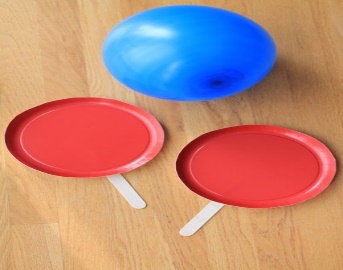 KavramlarÖğretmen çocuklara çalışma sayfası yapılacağını söyler. “Sohbet tadında çalışacağımız için minderlerde oturacağız.” der ve çalışmaları yere, çocukların görebileceği şekilde koyar. Çocuklardan çalışma sayfasındaki resmi incelemelerini ister. Öğretmen, yemeklerden önce ve sonra ellerin yıkanması ile ilgili çocuklara bilgi verir. Ellerin yıkanmazsa neler olabileceği hakkında çocukların düşünmesini ister. Öğretmen çocuklarla sohbet ederek resim hakkında konuşur. Çocuklara sayfadaki temizlik malzemelerinin isimlerini ve bu malzemelerin nerelerde kullanıldığını sorar. Çocuklardan gelen cevaplar dinlenir. Çocuklara öğretmenin sınıfa getirdiği temizlik malzemelerini incelemeleri için imkân verilir.MüzikYıka Yıka Bak oynadık güzelce, parklarda bahçelerdeDışardan eve geldiğinde, ellerin kirlendiyseKirlenmez miO zaman yıka yıka yıka, yıka yıka yıka, elini yüzünü yıkaYapabilir miyimYıka yıka yıka, yıka yıka yıka, elini yüzünü yıkaKayıyor amaSabunu al avucuna, düşürmeye sonra amaÇok dikkatli ol sen bak, sakın üstüne basmaBastım amaaaaaYıka yıka yıka, yıka yıka yıka, elini yüzünü yıkaOlmuyor amaYıka yıka yıka, yıka yıka yıka, elini yüzünü yıkaKayıyor amaSanat	Öğretmen, çocuklara bardaktan kardan adam yapacaklarını söyler. Her çocuğa iki tane köpük bardak, iki parça pamuk, kahverengi kartondan kesilmiş kol ve saç parçaları, iki tane oynar göz, ağız ve yüz parçaları için kestiği tüm parçaları verir. Önce bardaklar birbirine yapıştırılır. Sonrasında kollar ve saçlar eklenir. Yüz ve düğmeler de tamamlanınca kardan adam hazır olur. Örnek etkinlik aşağıdaki gibidir,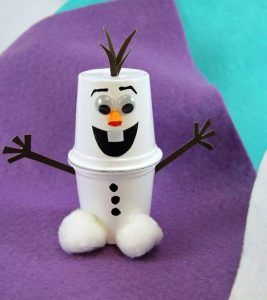 OyunÇocuklarla birlikte sıraya girilir. Öğretmen en önde çocuklara öncülük eder ve çocuklara yılan oyununu anlatır. “Çocuklar şimdi ben önde yılanın kafası olacağım ve sınıfımızın içinde ‘tısssssssss’ diye ses çıkararak dolaşacağım. Siz de benim arkamdan birbirinizin sırtından tutunarak geleceksiniz. Sizler de ‘tısssssss’ diye ses çıkarabilirsiniz.” der. Sınıfın içinde birbirine tutunarak dolaşılır.Sözcükler:Materyaller* Dil çubuğu (abeslang)*Balon*Kağıt tabak*Köpük bardak*Kahverengi – turuncu kartondan vücut parçaları*Siyah elişi kâğıdı*PamukGüvenlik Önlemleri“Yılan Tıssss” oyunu oynarken çocuklar birbirinin tişörtünden tutmak isterler. Çocukların birbirlerini çekme esnasında zincirleme düşme meydana gelebilir. Bu yüzden çocuklara yavaş bir yılan olalım gibi yönergelerde bulunulabilir.Günü Değerlendirme ZamanıGün sonunda çocuklara aşağıdakilere benzer sorular sorularak günün değerlendirmesi yapılır:1. Yaptığın kardan adama ne isim koydun?2. Kış mevsimini seviyor musun?3. Yarın okulda hangi oyunu oynamak istersin?4. Bugün okulda neler yaptık?TAM GÜN EĞİTİM AKIŞIOkulun Adı		: Tarih			: 19.12.2023Yaş Grubu		:Öğretmenin Adı	: Okula GelişÇocukları karşılamaSabah SporuTürkçe-Oyun: “Oyuncaklarla Cümle Kurma” Çalışması Serbest Oyun ZamanıÖğrenme merkezlerinde oynamaKahvaltı – TemizlikEtkinlik ZamanTürkçe: “Benim Küçük Bir Bahçem Var’’ Adlı Parmak Oyunu, Hikaye Etkinliği 	Oyun: “Dairelerde Zıpla” EtkinliğiSerbest Oyun	Bahçe ZamanıÖğle Yemeği – TemizlikDinlenme / Uykuİkindi Kahvaltısı – TemizlikEtkinlik ZamanıSanat: “Renkli Daireler” EtkinliğiMüzik: “Kış Geldi” şarkısıSerbest OyunBahçe ZamanıDeğerlendirmeÇocuk Açısından;Öğretmen Açısından;Program Açısından;Etkinlik Adı – Türü: Parmak Oyunu, Sanat, MüzikKAZANIM VE GÖSTERGELERBilişsel GelişimKazanım 24/30 5. Varlıkların sesiyle resimleri eşleştirir.Kazanım 24/30 6. Neden / sonuç ilişkisi kurar.Kazanım 24/30 7. Nesneleri birden fazla özelliğine göre sınıflar.Kazanım 24/30 8. Sorulduğunda zıt kavramları söyler.Dil GelişimiKazanım 24/30 4.Üç ve daha fazla sözcüklü cümleler kurar.Kazanım 24/30 8. Nesneleri isterken isimleri söyler.Sosyal – DuygusalKazanım 24/30 6. Grup içi konuşmalara katılır.Kazanım 24/30 7.İsteklerinin ertelenmesini kabullenir.Motor GelişimKazanım 24/30 7.Katlamalar yapar.Kazanım 24/30 8.Dört / Beş küpten kule yapar.Kazanım 24/30 9.İri delikli boncukları ipe dizer.Kazanım 24/30 10.Tüp şeklindeki nesneleri işlevine uygun olarak sıkar.Öz Bakım BecerileriKazanım 24/30 1. Bedeni ile ilgili basit temizlik kurallarını uygular.Kazanım 24/30 2. Giyinme ile ilgili işlerini yapar.Kazanım 24/30 3. Tuvaletini yardım ile yapar.Kazanım 24/30 4. Kendi başına yemek yer.Kazanım 24/30 5. Uyku zamanında dinlenir.ÖĞRENME SÜRECİ	Güne Başlama ZamanıÖğretmen çocukları günaydın diyerek karşılar Müzik eşliğinde sabah sporu yapılır ve sınıf içerisinden bir oyuncak (araba, bebek, v.s.) seçer. Çocuklarla birlikte çember olup yere oturur. Oyunu “Benim bir arabam var. Onun kırmızı kapısı var.” Diyerek oyunu başlatır (Oyuncak seçimine göre cümleler çeşitlendirilebilir). “Başka neleri var?” diyerek yanındaki çocuğa uzatır. Çocuk da oyuncağa ait bir özellik söyler. Bu özelliklerin çocukların hayal gücüne göre söyledikleri şeyler olmasına da izin verilir. Her çocuk “Başka neleri var?” diyerek oyuncağı yanındaki arkadaşına verir. Çemberdeki tüm çocuklar tamamlanana kadar oyun devam eder. Parmak OyunuBenim küçük bir bahçem var.
Onu güzelce kazarım, (Ayakla kazma işlemi yapılır.)
Otlarını ayıklarım, (Ot toplama hareketi yapılır.)
Tırmıkla düzeltirim, (Eller tırmık gibi açılır.)
Sebze fidelerini ekerim, (Elle dikme hareketi yapılır.)
Çiçek tohumlarını ekerim. (Elle ekme hareketi yapılır.)
Yağmur yağacak, (Yağmur hareketi yapılır.)
Güneş açacak, (Eller yukarı doğru sallanır.)
Sebze fidelerim büyüyecek, (Yerden yavaş yavaş kalkılır.)
Çiçeklerim açacak, (Eller açılarak hareket ettirilir.)
Her taraf mis gibi kokacak. (Koklama hareketi yapılır.)						(Alıntıdır)HikayeÖğretmen hikaye etkinliği için bir kitap seçer ve çocuklara okumadan önce kitap ile ilgili sorular sorar. Konusu ile ilgili tahminlerde bulunmalarını ister.  Daha sonra hikaye karakterleri ve konusu ile ilgili sorular sorulur. OyunÖğretmen, sınıf zeminine çocukların ayaklarının sığabileceği büyüklükte renkli kartonlar kullanarak bir seksek zemini hazırlar. İlk şekilde daire, ikinci üçgen, üçüncü daire, dördüncü kare, beşinci daire (dört ve beş yan yana olacak) altıncı daire, yedinci dikdörtgen, sekizinci (yedi ve sekiz yan yana olacak) beşgen olacak şekilde sıralar. Tüm çocuklar sırayla oyunu oynar. Oyunun kuralı sadece daire olan şekillere basarak seksek’in sonuna gitmektir. Yanlışlıkla diğer şekillere basan sıranın sonuna geçerek tekrar oynayabilir. Müzik	Kış GeldiKış geldi, kar yağıyor, 
Rüzgar esiyor, soğuk oluyor.
Birçok kuş yem arıyor,
Kimisi üşüyor kimi düşüyor.(Alıntıdır)Materyaller*Renkli kartonlar*Sınıftan seçilen bir oyuncakGünü Değerlendirme ZamanıGün sonunda çocuklara aşağıdakilere benzer sorular sorularak günün değerlendirmesi yapılır:1.Seksek oynamak eğlenceli miydi?2. “Kış Geldi” şarkısını sevdin mi?3. Bugün neler yaptık?4. En çok ne yapmayı sevdin?5. Yarın okula geldiğinde neler yapmak istersin?TAM GÜN EĞİTİM AKIŞIOkulun Adı		: Tarih			: 20.12.2023Yaş Grubu		:Öğretmenin Adı	: Okula GelişÇocukları karşılamaSohbet çemberi Oyun: “Sesleri Tahmin” EtkinliğiSerbest Oyun ZamanıÖğrenme merkezlerinde oynamaKahvaltı – TemizlikEtkinlik ZamanKavram Çalışması: “Diş Sağlığı” Konulu Çalışma Sayfası  Sanat-Kavram: “Dişlerimiz İçin Ne Sağlıklı Ne Sağlıksız?” çalışması 	Serbest Oyun	Bahçe ZamanıÖğle Yemeği – TemizlikDinlenme / Uykuİkindi Kahvaltısı – TemizlikEtkinlik ZamanıMüzik: “Fırçala Fırçala Dişini” adlı şarkı Türkçe: “Diş Hekiminde” Adlı HikâyeSerbest OyunBahçe ZamanıDeğerlendirmeÇocuk Açısından;Öğretmen Açısından;Program Açısından;Etkinlik Adı – Türü: Kavramlar, Müzik, HikâyeKAZANIM VE GÖSTERGELERBilişsel GelişimKazanım 24/30 1. Tek basamaklı sayıları art arda söyler.Dil GelişimiKazanım 24/30 1. Çoğul ekini kullanır.Sosyal – DuygusalKazanım 24/30 8. Grupla şarkı söyler.Motor GelişimKazanım 24/30 7. Belirli bir uzaklığı atlayarak geçer (ortalama 52 – 20 cm).Öz Bakım BecerileriKazanım 24/30 1. Bedeni ile ilgili basit temizlik kurallarını uygular.Kazanım 24/30 2. Giyinme ile ilgili işlerini yapar.Kazanım 24/30 3. Tuvaletini yardım ile yapar.Kazanım 24/30 4. Kendi başına yemek yer.Kazanım 24/30 5. Uyku zamanında dinlenir.ÖĞRENME SÜRECİGüne Başlama Zamanı Öğretmen çocukları selamlayarak karşılar. Onlar gelmeden önce üç tane küçük plastik şişe hazırlar. Şişelerin etrafını içinin görülmemesi için renkli elişi kağıdıyla sarması gerekir. Bir şişenin içine yarısına kadar su, diğerinin içine yarısından daha az (dibinden iki parmak yüksek olacak şekilde) mısır, diğerine de yine yarısına kadar pirinç doldurur. Çocuklar sınıfa gelince “Şimdi sizinle bir oyun oynayacağız.” diyerek oyunu başlatır. Öncelikle her çocuktan şişeleri sallamasını ister. Tüm çocuklar şişeleri sallayıp sesleri dinledikten sonra “Sizce içlerinde neler var?” diye sorar. Çocukların tahminlerini dinler. Tüm sınıf tahminlerini söyledikten sonra etraflarındaki elişi kağıtlarını açar ve çocuklara içlerinde neler olduğunu gösterir. “Sizce şişelerden çıkan sesler neden farklıydı? Birbirine benzeyen ses var mıydı?” diye sorarak çocukların fikir yürütmelerini ister. KavramlarÇalışma sayfasını yapmak için öğretmen çocukları masaya yönlendirir. Çocukların sandalyelerine oturmalarına yardımcı olunur. Daha sonra öğretmen çocuklara sayfadaki resmi incelemelerini söyler. Çalışma sayfasında sağlıksız ve sağlıklı beslene iki karakter olmalıdır.  “Çocuklar sizce bu resimdeki çocuklar ne yapıyor? Dişlerimizin sağlıklı olabilmesi için dişlerimizi fırçalamamız gerekiyor değil mi? Öyleyse biz de dişlerimizi günde iki defa fırçalamalıyız.” der. Çocuklar resim hakkında görüşlerini söyler. Resimde dişini fırçalayan çocuğun bazı eksikleri vardır. Çocuklara bu eksiklikleri  bularak söyler . Daha sonra çocuğa bu çalışmayı yaptığı için teşekkür edilir.MüzikFırçala fırçala dişini,
Bembeyaz olsun.
Ağzın tertemiz olsun,
Mis gibi koksun.
Yemeğini bitirdin,
Afiyet olsun.
Fırçala hemen dişini,
Tertemiz olsun.Gülümsersin onlarla,
Bembeyaz ise.
Fırçalamazsan onları,
Bak çürür işte.
Sabah kahvaltıdan sonra,
Akşam yatmadan,
Aşağı yukarı, aşağı yukarı
Fırçala durmadan. 			Ercan MERTOĞLUHikayeDiş HekimindeEge ve Ece'nin diş hekimine kontrole gitmeleri gerekiyordu. Serdar Bey (Ege'nin babası), bir randevu almak için telefon etti. Birkaç gün sonra diş hekimine gitmek için yola çıktılar. Meltem Hanım, (Ege'nin annesi) Ege ve Ece'yi otomobille götürüyordu. Köpekleri Fındık da onlarla birlikte gidiyordu, ama içeri girmeyecekti. Diş hekimi çok meşguldü. Diş hekimini görmek için bekleyen çok insan vardı. Ege ile Ece, sıraları gelene kadar bekleme odasında oyun oynadılar. Ege ile Ece, diş hekimi yardımcısı ile tanıştı. Diş hekimi yardımcısı onları içeri çağırdı. Ege ile Ece'nin kontrolü sırasında diş hekimine o yardım edecekti. “Merhaba Ege, Merhaba Ece.” dedi diş hekimi. Önce Ece'ye bakılacaktı. Diş hekimi yardımcısı Ece'nin boynuna bir önlük taktı. Sonra Ece, yükselip alçalabilen özel bir koltuğa oturdu. Ece dişlerini kontrol ettirdi. Ece'nin tam tepesinde, ağzının içini aydınlatan bir lamba vardı. Diş hekimi, özel bir eldiven giydi, ağzını ve burnunu kapatan bir maske taktı. Ece'nin dişlerini kontrol etmeden önce, koltuğu geriye doğru yatırdı. Ece ağzını iyice açtı. Diş hekimi, Ece'nin dişlerinin arkasını görebilmek için bir ayna kullandı. Diş hekimi, Ece'nin dişlerine tek tek baktı. Yardımcısı da diş hekiminin söylediklerini not aldı. Diş hekimi Ece'nin kontrolünü bitirdi. Diş hekimi, Ece'nin dişlerinin durumunu çok beğenmişti. Ece’nin dişlerinde hiç çürük yoktu. Ece artık ağzını çalkalayabilirdi. Şimdi sıra Ege'deydi. Diş hekimi yardımcısı Ege ve Ece'ye dişlerini nasıl fırçalamaları gerektiğini gösterdi. Böylece, çürüğe neden olabilecek besin artıklarından kurtulabilirlerdi. Ege ve Ece, temiz ve sağlıklı olmaları için dişlerini günde iki kez diş macunu ile fırçalamalıydılar. Ege ve Ece artık evlerine gidebilirlerdi. Çıkmadan önce, Meltem Hanım altı ay sonraki kontrol için bir randevu aldı.(TÜBİTAK Yayınları – Alıntıdır)Sanat-KavramÖğretmen üzerinde iki diş resmi olan çalışma sayfalarını dağıtır. Altında da yiyecekler bulunmaktadır. Sağlıksız besinleri çürük dişle birleştirir. Sağlıklı besinler de sağlıklı diş ile eşleştirilir. Sağlıklı beslensek de mutlaka diş fırçalanmalıdır vurgusu yapılmalıdır. Günü Değerlendirme ZamanıGün sonunda çocuklara aşağıdakilere benzer sorular sorularak günün değerlendirmesi yapılır:1.Çocuklar bugün en çok sizi ne mutlu etti?2.“Diş Hekiminde” hikâyesini beğendiniz mi?3.“Fırçala Fırçala Dişini” şarkısını birlikte söyleyelim mi?			TAM GÜN EĞİTİM AKIŞIOkulun Adı		: Tarih			: 21.12.2023Yaş Grubu		:Öğretmenin Adı	: Okula GelişÇocukları selamlayarak ve iltifat ederek karşılamaÇocuklara gün içindeki etkinliklerden bahsetmeOyun: “Balon Taşıma” Yarışması Serbest Oyun ZamanıÖğrenme merkezlerinde oynamaKahvaltı – TemizlikEtkinlik ZamanSanat: “Hasta Çocuk” Etkinliği, “Makas Kullanma Egzersizleri” Drama Oyun: “Minik Tohum” Adlı Çalışma	Serbest Oyun	Bahçe ZamanıÖğle Yemeği – TemizlikDinlenme / Uykuİkindi Kahvaltısı – TemizlikEtkinlik ZamanıMüzik: “Hapşu” Şarkısı Serbest OyunBahçe ZamanıDeğerlendirmeÇocuk Açısından;Öğretmen Açısından;Program Açısından;Etkinlik Adı – Türü: Sanat, Drama – Oyun, MüzikKAZANIM VE GÖSTERGELERBilişsel GelişimKazanım 24/30 1. Tek basamaklı sayıları art arda söyler.Kazanım 24/30 2. Çeşitli rollere girerek oyun oynar.Dil GelişimiKazanım 24/30 1. Çoğul ekini kullanır.Sosyal-DuygusalKazanım 24/30 8. Grupla şarkı söyler.Kazanım 24/30 5. Yaşıtları ile birlikte oyun oynar.Öz Bakım BecerileriKazanım 24/30 1. Bedeni ile ilgili basit temizlik kurallarını uygular.Kazanım 24/30 2. Giyinme ile ilgili işlerini yaparKazanım 24/30 3. Tuvaletini yardım ile yapar.Kazanım 24/30 4. Kendi başına yemek yer.Kazanım 24/30 5. Uyku zamanında dinlenir.ÖĞRENME SÜRECİ	Güne Başlama Zamanı / DramaÖğretmen çocukları selamlayarak karşılar. “Şimdi sizinle bir oyun oynayacağız.” diyerek güne başlar. Önce oyunun kurallarını anlatır. Sınıfın yer zemine renkli bantlarla bir başlangıç ve bitiş noktası yapar. Daha önce şişirdiği balonu dizlerinin arasına koyup penguen gibi yürüyerek başlangıç noktasından bitiş noktasına götürmeye çalışır. Çocukların yaşı küçük olduğu için bu iki noktanın birbirine çok uzak olmamasına dikkat edilir. Tüm çocuklar balonları taşımaya çalışır. Herkes tamamlanana kadar oyun devam eder. SanatÖğretmen, çocukları sanat etkinliği için masaya yönlendirir. Her çocuğa bir tane etrafına geometrik şekiller çizilmiş havlu kağıt rulosu verir. Ayrıca havlu kağıt rulosundaki şekillerle aynı olan sticker’leri de çocuklara verir. Sticker yoksa havlu kağıt rulosundaki şekillerin boyutuna uygun geometrik şekiller eva süngerden kesilerek çocuklara verilebilir. Sonrasında çocuklardan rulodaki tüm şekillere ait yapıştırmaları rulonun üstündeki şekillerle eşleştirerek yapıştırmasını ister. Kesme ÇalışmasıÖğretmen, her çocuk için 15x15 cm kesilmiş renkli kartonlar hazırlar. Bu kartonların üstüne keçeli siyah kalemle düz, zikzak ya da dalgalı yollar çizer. Her çocuğa bir karton ve bir makas verir. Kartonları yol çizgilerinin üzerinden kesmelerini ister. Bu çalışmada dikkatli olmak gerekebilir. Çocukların makas kullanımına yardımcı olunmalıdır. Örnek çalışma aşağıdaki gibidir,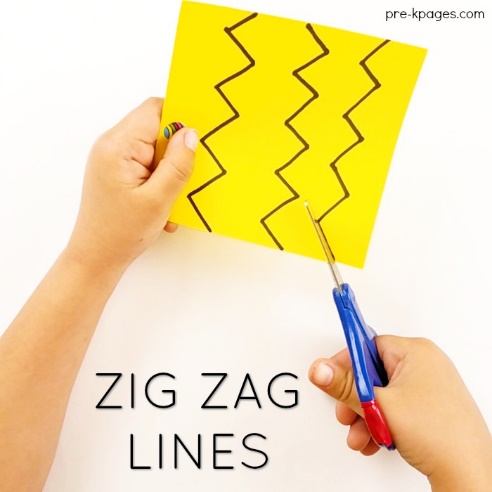 DramaMİNİK TOHUMLARKarlı bir kış günüydü. Yeryüzü bembeyaz bir örtü ile kaplanmıştı ve çok soğuktu. Minik tohum toprağın altındaki sıcacık yuvasında uyuyordu(çocuk yerde iyice büzülür, gözlerini kapar)Böylece günler geçti. Derken yavaş yavaş havalar ısındı, karlar eridi, minik tohum sıcaklığı hissetti, uyandı. Başını topraktan çıkarttı. İlkbahar gelmişti, artık güneş açıyor, yağmur yağıyor minik tohum büyüyordu.(çocuk yavaş yavaş doğrulur).Kocaman bir dalı oldu (kolunun birini kaldırır).bir tane daha dalı oldu(öteki kolunu kaldırır).Dallar çiçek açıyor(parmaklar tek tek açılır).Minik tohum kocaman bir ağaç oldu. İlkbaharda açan çiçekler yazın meyve oldu. Meyveler toplandı. Artık sonbahar gelmişti. Sıcak yaz günleri yavaş yavaş uzaklaşıyordu. Yağmurlar başlamış, kuvvetli rüzgar ağaçların iri dallarını bile sallıyordu. Sararan yapraklar bir bir düşüyordu(parmaklar birer bir er kapatılır, eller yumruk yapılır).Derken minik bir tohum düştü yerdeki sararan yaprakların arasına. Minik tohum rüzgarla bir o yana savruldu, bir bu yana(çocuklar etraflarına dönerek bir o yana, bir buyana gidip gelirler).Kuytu bir yere rüzgar minik tohumu bıraktı. Artık kış da iyice yaklaşmıştı. Biran önce yuvasına yerleşmeliydi. Yoksa bu kış günü ne yapardı. Minik tohum sıcacık, sevimli yuvasına çekildi. Hemencecik uykuya daldı(çocuklar tekrar yerde büzülürler)Ta ki ilkbahara kadar.MüzikSabah uyandım, hapşu!Burnum akıyor, hapşu!Biraz da ateşim var.Boğazım acıyor, hapşu!Arabaya bindik,Doktora gittik,Göğsümü açtı,Tık tık yaptı.Ateşimi ölçtü,Boğazıma baktı,Sonra başımı okşadı.Yemeğini ye,İlacını iç.Mışıl mışıl uyu dedi.Ha ha haaaap…İyileştim!                     Ercan MERTOĞLUMateryaller*Balon*Renkli bant*Havlu kağıt rulosu*Geometrik şekillerin olduğu sticker’ler / arkası yapışkanlı eva süngerden kesilmiş geometrik şekiller*Renkli karton*Keçeli kalem*MakasGüvenlik Önlemleri*Makas kullanımında çocuklara dikkat edilmelidir. Kendilerine ya da birbirlerine zarar vermemeleri konusuna özen gösterilmelidir. Günü Değerlendirme ZamanıGün sonunda çocuklara aşağıdakilere benzer sorular sorularak günün değerlendirmesi yapılır:1. Bugün yaptığımız etkinlikleri beğendin mi?2. Sağlıklı olmak için ne yapmalıyız?3. “Hapşu” şarkısını beğendin mi?TAM GÜN EĞİTİM AKIŞIOkulun Adı		: Tarih			: 22.12.2023Yaş Grubu		:Öğretmenin Adı	: Okula GelişMüzik eşliğinde çocukları karşılamaSerbest Oyun ZamanıÖğrenme merkezlerinde oynamaKahvaltı – TemizlikEtkinlik ZamanMüzik: “Ellerim Tombik Tombik” Adlı ŞarkıOyun: “Mikrop Yakalamaca” Etkinliği 	Serbest Oyun	Bahçe ZamanıÖğle Yemeği – TemizlikDinlenme / Uykuİkindi Kahvaltısı – TemizlikEtkinlik ZamanıSanat: “Kirli / Temiz El” Adlı Sanat EtkinliğiTürkçe: “Köpük Balon” Adlı Parmak OyunuSerbest OyunBahçe ZamanıDeğerlendirmeÇocuk Açısından;Öğretmen Açısından;Program Açısından;Etkinlik Adı – Türü: Müzik, Sanat, Parmak OyunuKAZANIM VE GÖSTERGELERBilişsel GelişimKazanım 24/30 1. Tek basamaklı sayıları art arda söyler.Kazanım 24/30 3. Rengi söylenen nesneyi gösterir.Dil GelişimiKazanım 24/30 1. Çoğul ekini kullanır.Sosyal – DuygusalKazanım 24/30 8. Grupla şarkı söyler.Öz Bakım BecerileriKazanım 24/30 1. Bedeni ile ilgili basit temizlik kurallarını uygular.Kazanım 24/30 2. Giyinme ile ilgili işlerini yapar.Kazanım 24/30 3. Tuvaletini yardım ile yapar.Kazanım 24/30 4. Kendi başına yemek yer.Kazanım 24/30 5. Uyku zamanında dinlenir.ÖĞRENME SÜRECİ	Güne Başlama Zamanı Öğretmen çocukları selamlayarak karşılar. CD’den hareketli müzik açar. Güne basit egzersizlerle spor yapılarak başlanır. Çocuklar sınıfın içinde çember şeklinde hafif tempoda koşarlar. Öğretmen egzersizlerin sonunda çocukların dinlenmek üzere yere uzanmalarına öncelik eder.MüzikEllerim tombik tombik, kirlenince ne komik. 
Kirli eller sevilmez, güzelliği görülmez.
Saçlarımız bakım ister, hele dişler hele dişler, 
Uzamasın tırnaklar, kirlenmesin kulaklar,
Çok koşup da terleme, soğuk sulardan içme. 
Sonra hasta olursun, koşup doktoru bulursun. 
Doktor gelir yanına, iğne yapar popona.Ay ay diye bağırma, koşup anneni çağırma. 
					(Alıntıdır)OyunÖğretmen çocukları sanat etkinliği için masalara yönlendirir. Çocuklar için ekteki mikrop resimlerinden bazıları (çocukların korkmayacağı resimler olmasına dikkat edilmelidir) kare şeklinde kesilerek uçlarına metal ataç takılır. Derin bir kabın içine dağınık şekilde konur. Sonrasında bir çubuğun ucuna (olta gibi) minik bir mıknatıs bağlanır. Çocuklardan çubuğu kullanarak ataç ile resimleri kabın içinden çıkarmaları istenir. Tüm resimler kabın içinden çıkana kadar oyun devam eder. Ellerimizi yıkarken kullandığımız sabunun da aynı bu mıknatıs gibi kirleri elimizden alıp götürdüğü söylenebilir. EK-1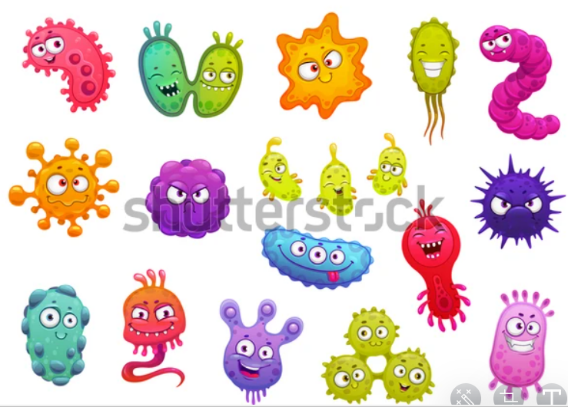 Parmak OyunuKöpüklerinden balonlar yaptım. (El yıkama hareketi yapıldıktan sonra eller balon şeklinde daire yapılır.)Bir üfledim, bir balon, (İşaret parmağı gösterilir.)Bir üfledim, beş balon, (5 parmak gösterilir.)Bir üfledim, 10 balon, (10 parmak gösterilerek sallanır.)Uçtu uçtu balonlar, uçtu balonlar, (Uçma hareketi yapılır.)Koştu koştu çocuklar, koştu çocuklar, (Yerinde koşma hareketi yapılır.)Yere düştü balonlar, (Eller yere koyulur.)Hepsi de patladılar. (Eller yere vurulur.)(Alıntıdır)Materyaller*Mikrop resimleri*Ataş*Çubuk (Çöp şiş olabilir ya da aynı boyutta daha kalın bir çubuk tercih edilebilir)*İp*MıknatısGünü Değerlendirme ZamanıGün sonunda çocuklara aşağıdakilere benzer sorular sorularak günün değerlendirmesi yapılır:1. Oynadığımız oyunu sevdin mi?2. “Ellerim Tombik Tombik” şarkısını birlikte söyleyelim mi?TAM GÜN EĞİTİM AKIŞIOkulun Adı		: Tarih			: 25.12.2023Yaş Grubu		:Öğretmenin Adı	: Okula GelişÇocukları müzikle karşılama ve dans etme“Ellerim Tombik Tombik” ŞarkısıSerbest Oyun ZamanıÖğrenme merkezlerinde oynamaKahvaltı – TemizlikEtkinlik ZamanKavram Çalışması : “Kirli / Temiz” Konulu Çalışma Sayfası  Fen: “Temiz-Kirli El /Patates” Deneyi 	Serbest Oyun	Bahçe ZamanıÖğle Yemeği – TemizlikDinlenme / Uykuİkindi Kahvaltısı – TemizlikEtkinlik ZamanıOyun: “Top Sepeti”  EtkinliğiTürkçe: “Takır Takır” Adlı Parmak Oyunu, “Görsel Okuma” Etkinliği Müzik: “Temizlik” ŞarkısıSerbest OyunBahçe ZamanıDeğerlendirmeÇocuk Açısından;Öğretmen Açısından;Program Açısından;Etkinlik Adı – Türü: Kavramlar, Oyun, Parmak OyunuKAZANIM VE GÖSTERGELERBilişsel GelişimKazanım 24/30 1. Tek basamaklı sayıları art arda söyler.Kazanım 24/30 4. Art arda verilen üç yönergeyi yerine getirir.Dil GelişimiKazanım 24/30 12. Çoğul ekini kullanır.Sosyal – DuygusalKazanım 24/30 34. Grupla şarkı söyler.Motor GelişimKazanım 24/30 7. Belirli bir uzaklığı atlayarak geçer (ortalama 52 – 20 cm).Kazanım 24/30 1. Topu başının üzerinden geriye atar.Kazanım 24/30 2. Topu hedefe atar.Öz Bakım BecerileriKazanım 24/30 1. Bedeni ile ilgili basit temizlik kurallarını uygular.Kazanım 24/30 2. Giyinme ile ilgili işlerini yapar.Kazanım 24/30 3. Tuvaletini yardım ile yapar.Kazanım 24/30 4. Kendi başına yemek yer.Kazanım 24/30 5. Uyku zamanında dinlenir.ÖĞRENME SÜRECİ	Güne Başlama Zamanı Öğretmen bir gün önce öğrenilen “Ellerim Tombik Tombik” şarkısını CD’den açar. Sınıfa gelen çocukları selamlayarak karşılar. Öğretmen ile çocuklar dans ederek güne başlarlar. Alışma sürecinde olan, gruba sonradan katılan çocuklarla bire bir ilgilenilir.KavramlarÇocuklarla birlikte çalışma sayfasını yapmak için masaya oturulur. Çalışılacak sayfa açılır. Çocuklardan sayfadaki resimleri incelemeleri istenir. “Bora ile Lara oyun oynarken Bora yere düşmüş ve kıyafetleri kirlenmiş. Kıyafetleri kirlenmiş olan Bora'yı parmağımızla gösterelim. Kirlenen kıyafetlerini çizerek çamaşır makinesine ulaştıralım.” yönergesi verildikten sonra çocuklar gözlemlenir. Daha sonra bireysel olarak çocuklarla birlikte tekrar edilir.FenPatates DeneyiMalzemeler2 kavanoz1 patatesUygulama: Bir tane patates soyulur ve ortadan ikiye bölünür. Patatesin yarısı yıkanarak tabağa konur ve kavanozla kapatılır. Diğer kısmını yıkamadan bütün çocuklar ellerinde gezdirir ve kirletir, o da aynı şekilde hava almayan bir kaba konur. Birkaç gün beklenir. Temiz patatesin rengi aynı dururken, kirli patates iyice kararmış olurEl yıkamanın önemi vurgulanır. OyunÖğretmen çocukları sınıfın ortasına toplar. Çocuklara ikişerli grup olacaklarını, bu yüzden birlikte oynamak istedikleri arkadaşlarını seçmelerini söyler. Başlangıç çizgisi belirlenir. Çocukların ikişerli olarak yan yana dizilmesi sağlanır. Başlangıç çizgisinin olduğu yere farklı renkte topların olduğu sepet koyulur. Çocukların ortalama 1,5 – 2 metre karşısına boş bir sepet daha konur. Öğretmenin “başla” komutuyla çocukların aynı anda topları sepete atmaları istenir. Bütün topların sepete atılmasından sonra toplar hep birlikte sayılır.TürkçeParmak OyunuTakır takır takırdar, (Eller birbirine vurulur veya ayaklar yere vurulur.)Şakır şakır şakırdar, (Parmaklar şıklatılır.)Fokur fokur fokurdar, (Kaynama hareketi yapılır.)Kıkır kıkır kıkırdar, (Gıdıklama hareketi yapılır.)Heykel olur çocuklar.Görsel OkumaÖğretmen önceden kartlar hazırlar. Kartlarda kirli kıyafet giymiş çocuk, kirli elleri olan çocuk, Saçları ve yüzü kirlenmiş çocuk görselleri olmalıdır. Aynı zamanda çamaşır makinesi, sabun ve banyo görsellerinin olduğu kartları da hazırlar. Önce kirlenmiş çocuk görsellerini göstererek çocukların kartlar ile ilgili fikirlenri alınır. Nasıl kirlendiği? Acaba ne yapmış olabileceği? Konuları konuşulur. Daha sonra temizlenmek için kullanılan yöntemlerin olduğu kartlar gösterilir. Çocuklardan yine fikirleri alınır. Hangi problemi hangi kartla çözebileceğimiz konuşulur. Kartlar eşleştirilerek panoya asılır. Müzik Öğretmen önce şarkıyı öğretir daha sonra şarkıda geçen hareketler yapılır. En son ritim aletleri alınarak şarkıya uygun ritimler yapılarak şarkı söylenir. Temizlik ŞarkısıSabah olup kalkıncaİlk iş doğru banyoyaÖnce eller yıkanırTemizliğe başlanırEllerimi yıkadımSıra geldi yüzümeİyice durularımSabun kaçmaz yüzümeÖnce ellerSonra yüzlerBiraz sabunBiraz köpük Kahvaltıyı yapıncaDişleri fırçalarımEğer fırçalamazsam Çürük dişle ne yaparım Fırçaya biraz macunAsla çok fazla sıkmamDişleri fırçalarkenSuyu boşa akıtmam Bir aşağıBir yukarıBiraz sağaBiraz solaTuvaletten çıkıncaÇekerim sifonuKovalarım mikrobu Asla unutmam bunuOyundan gelir gelmezYine ilk iş banyoyaElbiseler kirlendiTemiziyle değiştiÖnce ellerSonra yüzlerBiraz sabun Biraz köpük Materyaller*Renkli toplar ve sepet*Görsel Okuma etkinliğinin kartları *Deney Malzemeleri *Ritim AletleriGünü Değerlendirme ZamanıGün sonunda çocuklara aşağıdakilere benzer sorular sorularak günün değerlendirmesi yapılır:1. “Renkli Toplar Sepete” oyununu sevdin mi?2. En sevdiğin renk hangisi?3. Yarın hangi oyunu oynamak istersin?TAM GÜN EĞİTİM AKIŞIOkulun Adı		: Tarih			: 26.12.2023Yaş Grubu		:Öğretmenin Adı	: Okula GelişÇocukları “Günaydın” şarkısı ile karşılama“Oyuncak Avı” oyunuSerbest Oyun ZamanıÖğrenme merkezlerinde oynamaKahvaltı – TemizlikEtkinlik ZamanKavram Etkinliği: “Mutlu Yüz ve Mutsuz Yüz” Çalışma Sayfası  Müzik: “Duygular” ŞarkısıSanat: “Mutlu musun? Mutsuz mu?” Etkinliği 	Serbest Oyun	Bahçe ZamanıÖğle Yemeği – TemizlikDinlenme / Uykuİkindi Kahvaltısı – TemizlikEtkinlik ZamanıOyun: “Mutlu Balonlar” EtkinliğiMüzik-Türkçe: “Üç küçük Ördek” Adlı Müzik – Parmak Oyunu EtkinliğiSerbest OyunBahçe ZamanıDeğerlendirmeÇocuk Açısından;Öğretmen Açısından;Program Açısından;Etkinlik Adı – Türü: Kavramlar, Oyun, Müzikli Parmak OyunuKAZANIM VE GÖSTERGELERBilişsel GelişimKazanım 24/30 1. Tek basamaklı sayıları art arda söyler.Kazanım 24/30 6. Neden – sonuç ilişkisi kurar.Dil GelişimiKazanım 24/30 1. Çoğul ekini kullanır.Kazanım 24/30 14. Açık uçlu sorular sorar.Sosyal – DuygusalKazanım 24/30 8. Grupla şarkı söyler.Öz Bakım BecerileriKazanım 24/30 1. Bedeni ile ilgili basit temizlik kurallarını uygular.Kazanım 24/30 2. Giyinme ile ilgili işlerini yapar.Kazanım 24/30 3. Tuvaletini yardım ile yapar.Kazanım 24/30 4. Kendi başına yemek yer.Kazanım 24/30 5. Uyku zamanında dinlenir.ÖĞRENME SÜRECİ	Güne Başlama Zamanı Öğretmen, çocukları selamlayarak karşılar. Onlar gelmeden önce derin bir şeffaf plastik kabın içini atık kağıtları parçalayarak doldurur. İçine de sınıftaki küçük oyuncakları saklar (Çocuk sayısı kadar oyuncak olabilmesi için aynı kaptan birkaç tane hazırlayıp çocukları gruplara ayırarak çalışabilir). İçi atık kağıt parçalarıyla dolu şeffaf kabın üstünü çocukların ellerini sokacakları küçük boşluklar bırakacak şekilde kağıt bantla sarar. Çocuklar sınıfa geldiğinde “Şimdi sizinle oyuncak avına çıkacağız.” diyerek hazırladığı kapları ayırdığı gruplara dağıtır. Her gruptaki tüm oyuncaklar bulunana kadar oyun devam eder. Kavramlar Çocuklar çalışma sayfası yapmak için masaya yönlendirilir. Çalışma sayfasında bir tarafı mutlu diğer tarafı mutsuz olan yüz kesik çizgilerinden kesilir. Bu etkinlikte çocuklar, eğer makas kullanmayı denemek isterlerse denemeleri için fırsat verilir. Öğretmen yardımıyla yüz kesik çizgilerden kesilir. Daha sonra öğretmen belirlenen kenarlardan ip geçirerek maskeyi tamamlar. Çocuklara mutlu yüz maskesini taktıklarında neden mutlu oldukları sorulur. Ardından mutsuz yüz maskesini taktıklarında neden mutsuz olduklarını sorulur. Bununla ilgili örnekler verilerek dramatize edilir.MüzikDuygularTrene bindim  çuf çuf çuf , çuf çuf çuf, çuf çuf çufYolcular nasıl gülüyor gülüyor gülüyorGemiye bindim vuu vuu vuu, vuu vuu vuu, vuuu vuu vuuYolcular nasıl kızıyor kızıyor kızıyorArabaya bindim bip bip bip, bip bip bip, bip bip bipYolcular nasıl şaşırmış şaşırmış şaşırmışUçağa bindim fuu fuu fuu, fuu fuu fuu, fuu fuu fuuYolcular nasıl korkuyor korkuyor korkuyorSanatÇocuklara iki daire verilir ve ilk daireye mutlu yüz çizmeleri istenir. Öğretmen rehberliğinde mutlu yüzler tamamlandıktan sonra diğer daireler verilerek yine öğretmen rehberliğinde mutsuz yüz çizilir. Ortalarına dilbas ya da daha uzun yassı tahta şişlerden koyularak birbirine yapıştırılır. Çocuklara sorulur mutlu musun yoksa mutsuz mu? Çocuklar nasıl hissediyorsa o kısmı çevirerek gösterir. OyunÖğretmen, çeşitli renklerde çok sayıdaki balonun üzerine farklı duygu ifadelerini yansıtan yüzler çizer. Alanda bir çember oluşturacak şekilde minderleri yerleştirir. Bir sandalye üzerine çıkar ve elindeki balon dolu torbayı müzik eşliğinde, balonu yakalamak üzere ayakta duran çocukların üzerine boşaltır. Öğretmen müzik süresince çocuklardan uçuşan balonları havaya atıp tutmalarını ve balonları başlarının üzerinden arkalarındaki arkadaşlarına atmalarını söyler. Müziği kapattığında her çocuğun bir balon almasını sağlar. Balonunu alan çocuğun mindere oturmasını söyler. Çocuklardan ellerindeki balonda bulunan yüz ifadesine bakmalarını ve balondaki yüzü taklit etmelerini ister. Öğretmen çocuklara “Sence bu balon neden çok mutlu?” gibi sorular sorarak sohbet eder. Müzik- Parmak OyunuÜç küçük ördek badi badi yürüyerek, (2)
Caddeye çıkmışlar, sağa sola bakmışlar.
Vak vaka, vak vak, vak vaak!
Vik vikii, vik vik, viiik, vik!
Vak vaka, vak vak, vak vaak!
Vik vikii, vik vik, vik!
İki küçük ördek badi badi yürüyerek, (2)
Bir caddeye çıkmışlar, sağa sola bakmışlar.
Vak vaka, vak vak, vaaak vaak!
Vik vikii, vik vik, viiik, vik!
Vak vaka, vak vak, vak vaak!
Vik vikii, vik vik, viiik!
Bir küçük ördek badi badi yürüyerek, (2)
Bir caddeye çıkmışlar, sağa sola bakmışlar.
Vak vaka, vak vak, vak vak!
Vik vikii, vik vik, viiik, vik!
		                                                  (Alıntıdır)Materyaller*Çocuk sayısı kadar renkli balonlar, renkli gazlı kalemler ve müzik çalar*Derin plastik kap*Atık kağıt parçaları*Kağıt bant (maske bandı)*Sınıf içindeki küçük oyuncaklar*yassı çöp şiş/dilbasGüvenlik Önlemleri*Balonları yakalama sırasında çocuklar birbirlerine çarpabilirler ve düşebilirler. Bu nedenle bu etkinliği yaparken az sayıda çocuk olmasına ya da oyun alanının serbest dolaşıma uygun alanda olmasına özen gösterilmesi gerekir.Günü Değerlendirme ZamanıGün sonunda çocuklara aşağıdakilere benzer sorular sorularak günün değerlendirmesi yapılır:1.Bugün oynadığımız mutlu balonlar oyununu beğendiniz mi?2. En çok hangi maskeyi takmayı istiyorsun?3. Üzgün maskeyi neden taktın?4. Mutlu maskeyi neden taktın?TAM GÜN EĞİTİM AKIŞIOkulun Adı		: Tarih			: 27.12.2023Yaş Grubu		:Öğretmenin Adı	: Okula GelişYeni yıla girerken çocukların neler yaptıkları hakkında sohbet çalışması yapmaSerbest Oyun ZamanıÖğrenme merkezlerinde oyunKahvaltı – TemizlikEtkinlik ZamanKavram Çalışması: “Paylaşmak” Konulu Çalışma	Serbest Oyun	Bahçe ZamanıÖğle Yemeği – TemizlikDinlenme / Uykuİkindi Kahvaltısı – TemizlikEtkinlik ZamanıTürkçe: “Paylaşma” Adlı Parmak Oyunu, “Narenci ve Turuncu” hikayesiSanat: “Yeni Yıl Kartı” EtkinliğiSerbest OyunBahçe ZamanıDeğerlendirmeÇocuk Açısından;Öğretmen Açısından;Program Açısından;Etkinlik Adı – Türü: Kavram, Parmak Oyunu, SanatKAZANIM VE GÖSTERGELERBilişsel GelişimKazanım 24/30 2. Çeşitli rollere girerek oyun oynar.Kazanım 24/30 3. Rengi söylenen nesneyi gösterir.Dil GelişimiKazanım 24/30 4. Üç ve daha fazla sözcüklü cümleler kurar.Kazanım 24/30 8. Nesneleri isterken isimleri söyler.Sosyal – DuygusalKazanım 24/30 6. Grup içi konuşmalara katılır.Kazanım 24/30 7. İsteklerinin ertelenmesini kabullenir.Öz Bakım BecerileriKazanım 24/30 1. Bedeni ile ilgili basit temizlik kurallarını uygular.Kazanım 24/30 2. Giyinme ile ilgili işlerini yapar.Kazanım 24/30 3. Tuvaletini yardım ile yapar.Kazanım 24/30 4. Kendi başına yemek yer.Kazanım 24/30 5. Uyku zamanında dinlenir.ÖĞRENME SÜRECİGüne Başlama Zamanı Öğretmen çocukları günaydın diyerek sınıfın girişinde karşılar. Çocuklarla sohbet çemberi oluşturulur. Haftanın günleri şarkısı söylenir. Daha sonra Merhaba şarkısı tekrar edilir. Çocuklar oyun merkezlerine yönlendirilir. Daha sonra Sanat etkinliği için etkinlik masalarına geçilir. SanatHer çocuğa 4 tane plastik şişe kapağı ve bir rulo kağıt verir (rulolarını önceden boyayarak ya da renkli elişi kağıtlarıyla sararak yapacakları çalışmayı daha eğlenceli hale getirebilir). Ruloların altına iki küçük delik açar. “Şimdi sizinle bir tren yapacağız.” diyerek etkinliği başlatır. Trenin ilk lokomotifini kendi yapar. Plastik kapakları çocukların yapıştırmasına yardım eder. Herkesin lokomotifi hazır olduğunda çocuklarla birlikte trenleri birbirine bağlar. Etkinlik sonunda sınıfın içinde hep birlikte tren sesi çıkararak trenlerini hareket ettirirler. Tende vagonunu kiminle paylaşma istersin? Paylaşmak istediği kişilerin ismi vagonuna yazılır.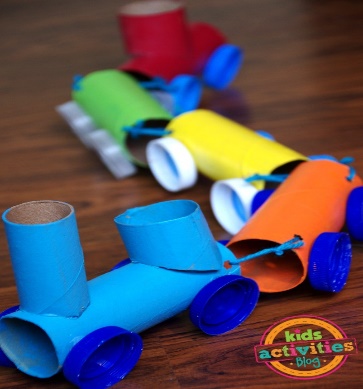 KavramlarÖğretmen çocukları çalışma sayfası yapmak üzere masaya çağırır ve çocukların çalışma sayfalarını hazırlar. Çocuklara “Sayfadaki resimde ne görüyorsunuz?” diye sorar. Çocuklara resmi incelemeleri için fırsat verilir. Öğretmen çalışma sayfasındaki resmin açıklamasını yapar. Sınıfta bulunan bütün malzemelerin o sınıfta bulunan tüm çocukların kullanması için olduğu söylenir. Sınıf malzemelerini paylaşarak kullanan çocuklara teşekkür edilir. Paylaşmakta zorlanan çocuklara da paylaşmanın ne kadar güzel olduğu anlatılır. Daha sonra “Haydi oyuncaklarımızı paylaşalım. Haydi oyun oynayalım.” Denilerek çocuklar oyun merkezlerine yönlendirilir.TürkçeParmak OyunuDaldan düştü beş elma(beş parmak gösterilir)Birisini aldı ……(çocuk ismi)Kaldı dört elma(dört parmak gösterilir)Birisini aldı …….Kaldı üç elma(üç parmak gösterilir)Birisini aldı ………Kaldı iki elma(iki parmak gösterilir)Birisini aldı ………..Kaldı bir elma(bir parmak gösterilir)O da armağan tüm çocuklaraHikayeNarenci ve TuruncuNARENCİ VE TURUNCUBir zamanlar Turuncu ve Narenci adlı iki horoz varmış. Bunlar amca çocuklarıymış ama birbirlerini hiç sevmezlermiş. Onlar incir ağacı yüzünden sürekli tartışırlarmış. Bu incir ağacının çok tatlı ve sulu meyveleri varmış. İkisi de incirden sadece kendisi yemek istiyor diğerinin yemesine izin vermiyormuş. Üstelik diğer tavuk ve horozları da ağaca yaklaştırmıyorlarmış. Narenci ve Turuncu sabahtan akşama kadar incir ağacının dibinde oturmaya başlamışlar. Bu yüzden güzelim incirlerde ağaçta kalakalmış. Bir gün Narenci Turuncu ’ya şöyle demiş: Bugün bu ağacın durumu belli olsun. Bu ağaç benim sakın yaklaşma tamam mı? Turuncu nerden senin oluyormuş asıl o benim ağacım sen uzak dur demiş. Böylece iki amca çocuğu tartışmaya başlamışlar. Onların sesini duyan diğer horoz, tavuk ve civcivlerde etraflarına toplanmışlar. Kavga ederken incir ağacından da bir hayli uzaklaşmışlar ve incir ağacını kollamayı da unutmuşlar. Sonunda Narenci ve Turuncu senin ağacın değil benim ağacım demekten yorgun düşmüşler ve çimenlerin üzerine uzanmışlar. Birden incir ağacı akıllarına gelmiş ve ağacın yanına koşa koşa gitmişler. A a aaaa incir ağacına ne olmuş böyle? Diye bağırmışlar. İncir ağacına nemi olmuş? Onlar senin ağacındı, benim ağacımdı diye tartıştıkları sırada diğer horozlar, tavuklar gelip bütün incirleri yemişler. Narenci ve Turuncu ağacın yanına oturup ah vah etmişler ve düşünmüşler. Narenci keşke incirlerden birlikte yiyip paylaşsaydık yazık o güzelim tatlı ve sulu incirlere demiş. Turuncu da keşke ama artık çok geç incirlerin hepsini yemişler demiş. Ama olsun en azından gel bundan sonra dost olalım, her şeyimizi paylaşalım, arkadaşlarımıza verelim demiş. Narenci evet çok haklısın demiş ve özür dileyerek birbirlerine sarılıp kucaklaşmışlar.SanatÖğretmen, her çocuğa A4 boyutunda beyaz karton verir. Kartonları ikiye katlayarak yılbaşı kartı boyutuna getirir. Çocuklara yeni yıl kartı hazırlayacaklarını söyler. Her çocuğa bir plastik tabak verir. Çocukların tabaklarına yeterli miktarda tıraş köpüğü sıkar. Her çocuğun tabağına istediği renkte boya damlatır ve çocuklardan parmaklarıyla ya da ince bir çubukla tıraş köpüğünü karıştırmalarını ister. Köpük renk değiştirdiğinde dağıttığı kartonların ön yüzünü bu köpüğe batırıp tabaktan sıyırarak çekmelerini ister. Böylelikle kartlarının ön yüzü renkli ve desenli bir hal alır. Kartlar kuruyunca her çocuk için hazırladığı “İyi yıllar” notunu dağıtır (küçük kağıt parçalarına yazıp kesebilir, notu istediği gibi değiştirebilir). Çocuklar kartlarının iç sayfasına notları yapıştırır ve gün sonunda ailelerine götürür.Materyaller*Resim kağıtlar*Renkli boya kalemleri*Tuvalet kağıdı ruloları*Plastik şişe kapağı*Boya*Renkli elişi kağıdı*Plastik tabak*Tıraş köpüğü*İnce çubuk (tercihe bağlı)Günü Değerlendirme ZamanıGün sonunda çocuklara aşağıdakilere benzer sorular sorularak günün değerlendirmesi yapılır:1. Bugün yaptığımız kart çalışmasını sevdin mi?2. En çok hangi oyuncağını paylaşmayı seviyorsun?3. Bugünkü  Parmak oyununu beğendin mi?TAM GÜN EĞİTİM AKIŞIOkulun Adı		: Tarih			: 28.12.2023Yaş Grubu		:Öğretmenin Adı	: Okula GelişÇocukların karşılanmasıSerbest Oyun ZamanıÖğrenme merkezlerinde oyunKahvaltı – TemizlikEtkinlik ZamanKavram Etkinliği-Sanat : “Çizgi Çalışma” Sayfası, ”Parmak Boyası” Etkinliği	Müzik-Ritim: “Ritme Uygun Dans” Etkinliği Matematik-Müzik-Oyun: “Sayılar Üzerine Zıplama” Etkinliği	Serbest Oyun	Bahçe ZamanıÖğle Yemeği – TemizlikDinlenme / Uykuİkindi Kahvaltısı – TemizlikEtkinlik ZamanıOyun: “Eller Nerede?” EtkinliğiSerbest OyunBahçe ZamanıDeğerlendirmeÇocuk Açısından;Öğretmen Açısından;Program Açısından;Etkinlik Adı – Türü: Kavramlar, Sanat, Müzik, OyunKAZANIM VE GÖSTERGELERBilişsel GelişimKazanım 24/30 2.Çeşitli rollere girerek oyun oynar.Kazanım 24/30 3.Rengi söylenen nesneyi gösterir.Dil GelişimiKazanım 24/30 4.Üç ve daha fazla sözcüklü cümleler kurar.Kazanım 24/30 8.Nesneleri isterken isimleri söyler.Sosyal – DuygusalKazanım 24/30 1.Oyun arkadaşlarını seçer.Kazanım 24/30 6.Grup içi konuşmalara katılır.Kazanım 24/30 7. İsteklerinin ertelenmesini kabullenir.Motor GelişimKazanım 24/30 4.Düz ve belirli bir hat üzerinde geri geri gidebilir.Öz Bakım BecerileriKazanım 24/30 1. Bedeni ile ilgili basit temizlik kurallarını uygular.Kazanım 24/30 2. Giyinme ile ilgili işlerini yapar.Kazanım 24/30 3. Tuvaletini yardım ile yapar.Kazanım 24/30 4. Kendi başına yemek yer.Kazanım 24/30 5. Uyku zamanında dinlenir.ÖĞRENME SÜRECİGüne Başlama ZamanıÖğretmen çocukları selamlayarak karşılar. Çocuklar istedikleri oyun merkezlerine yönlendirilir. Öğretmen çocuklar oyun oynarlarken çocukların yanlarına giderek onlarla sohbet eder. “Bugün nasılsın? Kıyafetin çok hoş, kendin mi seçtin?” gibi sorular sorarak çocuklarla sohbet etmeye çalışır. Sohbet anında çocuğun zevkleri, hoşlandıkları alanlar hakkında bilgi edinilir.Kavramlar-SanatÖğretmen çocukları çalışma sayfası yapmak üzere masalara yönlendirir. Çocuklara çalışma sayfalarını açmalarında yardımcı olunur. Çocuklara resimdeki çizgi çalışmasını ok işareti yönünde, parmak boyasıyla çizerek tamamlamaları için destek olunur. Öğretmen, çocuklar çizgi çalışmasını bitirdikten sonra çocuklara parmak boyasına devam edip etmeyeceklerini sorar. Parmak boyasına devam etmek isteyen çocuklara resim kağıdı verilir. Çizgi çalışmasına sanat etkinliği ile devam edilmiş olunur.Ritimle DansÇocuklara yavaş ve hızlı ritimlerden oluşan iki şarkı seçilir. Öğretmen kendisi bir koreografi oluşturur. Yana adım, öne adım, kollar havada… vb. Hareket geçişlerinde def ya da davul ile ritim vererek çocuklara ritim ile dans etkinliği yaptırılır. İlgi ve yeteneği olan çocukların ailelerine bilgi verilir. MüzikÇocuklara yerlere büyük dairelerin içine rakamlar yazılır. Şarkı açılarak şarkıda söylenen sayının üzerine zıplanarak etkinlik uygulanır. Çocuklarda 3’er ya da 4’er li gruplar oluşturularak uygulanır. Şarkıya uygun şekilde zıplamaları için öğretmen önce uygulamalı şekilde gösterir. SayılarBir, iki, üç, dört, beşAltı, yedi, sekiz, dokuz, onBir, iki, üç, dört, beşAltı, yedi, sekiz, dokuz, onLay lay lay lay aaa baloncu amcaKaç balonun var?Gelin çocuklar birlikte sayalımYa-şa-sınBir, iki, üç, dört, beş, altı, yediSekiz, dokuz, onLay lay lay lay aaa bakkal amcaKaç yumurtan var?Gelin çocuklar birlikte sayalımYa-şa-sınBir, iki, üç, dört, beş, altı, yediSekiz, dokuz, onLay lay lay lay aaa karpuzcu amcaKaç karpuzun var?Gelin çocuklar birlikte sayalımYa-şa-sınBir, iki, üç, dört, beş, altı, yediSekiz, dokuz, onLay lay lay lay aaa şekerci amcaKaç şekerin var?Gelin çocuklar birlikte sayalımYa-şa-sınBir, iki, üç, dört, beş, altı, yediSekiz, dokuz, onLay lay lay lay aaa simitçi amcaKaç simitin var?Gelin çocuklar birlikte sayalımYa-şa-sınBir, iki, üç, dört, beş, altı, yediSekiz, dokuz, onLay lay lay lay aaa çiçekçi amcaKaç çiçeğin var?Gelin çocuklar birlikte sayalımYa-şa-sınBir, iki, üç, dört, beş, altı, yediSekiz, dokuz, onLay lay lay lay aaa balıkçı amcaKaç balığın var?Gelin çocuklar birlikte sayalımYa-şa-sınBir, iki, üç, dört, beş, altı, yediSekiz, dokuz, onBir, iki, üç, dört, beşAltı, yedi, sekiz, dokuz, onBir, iki, üç, dört, beşAltı, yedi, sekiz, dokuz, onhttps://www.youtube.com/watch?v=nxsleDObpYo&t=28s OyunÇocuklarla ayakta durularak bir çember oluşturulur. Öğretmen ellerini sallayarak “Çocuklar ellerimiz hareket etmek istiyor. Şimdi benim söylediklerimi dikkatle dinliyorsunuz.” der ve çocuklara; “Ellerim saçımda, ellerim burnumda, ellerim kulağımda…” gibi yönergeler verir. Ardından çocuklara “Eller nerede?” diye sorularak çocukların katılımlarına göre oyuna devam edilir. Materyaller*Parmak boyası*Resim kağıdıGünü Değerlendirme ZamanıGün sonunda çocuklara aşağıdakilere benzer sorular sorularak günün değerlendirmesi yapılır:1. Ay dede şarkısını birlikte söyleyelim mi?2. “Eller Nerede?” oyununu sevdin mi?3. Evde de ailenle “Eller Nerede?” oyununu oyar mısın?TAM GÜN EĞİTİM AKIŞIOkulun Adı		: Tarih			: 29.12.2023Yaş Grubu		:Öğretmenin Adı	: Okula GelişÇocukları karşılama ve sohbet çemberi oluşturmaOyun-Sanat: “Pipetlerle Yol” etkinliğiSerbest Oyun ZamanıÖğrenme merkezlerinde oynamaKahvaltı – TemizlikEtkinlik ZamanDrama-Oyun: “Benim Yapabildiklerim”  EtkinliğiKavram-Sanat: “Yapabildiklerini Boyama ve Ayırt Etme” Çalışması	Serbest Oyun	Bahçe ZamanıÖğle Yemeği – TemizlikDinlenme / Uykuİkindi Kahvaltısı – TemizlikEtkinlik ZamanıOyun: “Kurt Baba” oyunuSanat: “Yeni Yıl Ağacı” Etkinliği Müzik: “Yeni Yıl” Şarkısı Serbest Oyun Bahçe ZamanıDeğerlendirmeÇocuk Açısından;Öğretmen Açısından;Program Açısından;Etkinlik Adı – Türü: Drama – Oyun, Kavram – Sanat, MüzikKAZANIM VE GÖSTERGELERBilişsel GelişimKazanım 24/30 5. Varlıkların sesiyle resimleri eşleştirir.Kazanım 24/30 6. Neden – sonuç ilişkisi kurar.Kazanım 24/30 7. Nesneleri birden fazla özelliğine göre sınıflar.Kazanım 24/30 8. Sorulduğunda zıt kavramları söyler.Dil GelişimiKazanım 24/30 4. Üç ve daha fazla sözcüklü cümleler kurar.Kazanım 24/30 8. Nesneleri isterken isimleri söyler.Sosyal – DuygusalKazanım 24/30 6. Grup içi konuşmalara katılır.Kazanım 24/30 7. İsteklerinin ertelenmesini kabullenir.Öz Bakım BecerileriKazanım 24/30 1. Bedeni ile ilgili basit temizlik kurallarını uygular.Kazanım 24/30 2. Giyinme ile ilgili işlerini yapar.Kazanım 24/30 3. Tuvaletini yardım ile yapar.Kazanım 24/30 4. Kendi başına yemek yer.Kazanım 24/30 5. Uyku zamanında dinlenir.ÖĞRENME SÜRECİGüne Başlama Zamanı / OyunÖğretmen çocukları selamlayarak karşılar. Her çocuğa ikiye ya da üçe bölünmüş pipet parçaları ve tahta mandallar verir. Pipetleri üst üste koyup mandallarla tutturarak kendi yollarını yapmalarını ister. Çocuklar yollarını tamamladıklarında tüm yollar birleştirilip hep birlikte üzerinde araba sürülebilir. Yolun içinden ve dışından yürüme çalışması da yapılabilir. Örnek çalışma aşağıdaki gibidir. 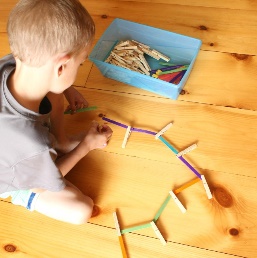 OyunÇocuklar el ele tutuşturulur ve daire şeklinde durulur. Daha sonra yere oturulur. Hep birlikte kurt baba oyunu oynayacakları söylenir. Bir ebe seçilir ve çemberin ortasına oturtulur. Ebeye “Ne yapıyorsun?” diye sorduklarında ebenin bir davranış seçmesini ve hareketini yapmasını ister. Sonrasında şarkı söylenir,Ormanda gezerken,Kurt babaya rastladım ben.Kurt baba, kurt baba,Ne yapıyorsun?“Ne yapıyorsun?” sorusu ortadaki ebeye sorulur. Ebe, yapabildiği davranışlardan birini söyler (Saç taramak, diş fırçalamak, banyo yapmak, dans etmek, v.s.). Aynı anda o davranışın hareketini yapar. Tüm çocuklar ebenin yaptığı hareketi tekrar eder. Sonrasında ebe kendisinden sonraki ebeyi seçer. Mümkünse tüm sınıf ebe olana kadar oyun devam eder. Sanat	Öğretmen, kalın bir kartona kardan adam resmi çizip keser. Önceden hazırladığı kardan adam şapkası, kumaş parçaları, çay tabağı altlığı gibi bölümleri masa üzerine yerleştirir. Örneğini gösterdiği kardan adam gibi çocukların malzemeleri kullanarak yerlerine yapıştırmalarını ister. Rehberlik ederek etkinliği tamamlarlar. 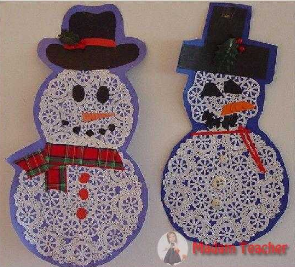 MüzikYENİ YILBugün kar yağıyor, bacalar tütüyor,Sokakta çocuklar kartopu oynuyor,Hediyeler hazır, yemekler pişiyor,Her yer ışıklarla, rengarenk süsleniyor.Yeni yıl, yeni yıl geldi yeni yıl,Herkeste bir neşe bir gülümseme. Hey!Yeni yıl, yeni yıl geldi yeni yıl,Şimdi bütün evlerde mutluluk var yine.Materyaller*”Yapabildiklerim” boyama çıktısı*Renkli kalemler*Yeşil ip*Kağıt tabak*Makas*Süslemek için sticker, küçük yumuşak ponpon, v.s. Günü Değerlendirme ZamanıGün sonunda çocuklara aşağıdakilere benzer sorular sorularak günün değerlendirmesi yapılır:1. Evde kendi başına neler yapabiliyorsun?2. Kendi yaptığın davranışları boyamak hoşuna gitti mi?3. Bugün sen de evde yapabildiklerini ailenle sohbet edip yarın bana anlatabilir misin?4. Bugün neler yaptık?5. En çok ne yapmayı sevdin?6. Yarın okula geldiğinde neler yapmak istersin?AYLIK EĞİTİM PLANIOkul Adı	:Tarih                	: OCAKYaş Grubu (Ay)	:Öğretmen Adı      :   Öğretmen İmza 											                   Okul Müdürü İmzaTAM GÜN EĞİTİM AKIŞIOkulun Adı		:Tarih			: 02.01.2024Yaş Grubu		:Öğretmenin Adı	: Okula Geliş	Çocukları selamlayarak karşılama	“Kukla Konuşturma” Etkinliği Serbest Oyun ZamanıÖğrenme merkezlerinde oyunKahvaltı – TemizlikEtkinlik ZamanKavram Etkinliği: “Sarı Renk ve 2 Rakamı” Konulu ÇalışmaHareket-Matematik Etkinliği: “Engellerden Geçme” Oyunu	Serbest Oyun	Bahçe ZamanıÖğle Yemeği – TemizlikDinlenme / Uykuİkindi Kahvaltısı – TemizlikEtkinlik ZamanıMüzik: “Sarı Renk” Şarkısı Örüntü: “Legolarla Örüntü” Çalışması Serbest OyunBahçe ZamanıDeğerlendirmeÇocuk Açısından;Öğretmen Açısından;Program Açısından;Etkinlik Adı – Türü: Kavramlar, Müzik, Oyun – DramaKAZANIM VE GÖSTERGELERBilişsel GelişimKazanım 24/30 2. Çeşitli rollere girerek oyun oynar.Kazanım 24/30 6. Neden – sonuç ilişkisi kurar.Dil GelişimiKazanım 24/30 8.Nesneleri isterken isimleri söyler.Kazanım 24/30 2. Anlaşılır şekilde konuşur.Sosyal – DuygusalKazanım 24/30 5.Yaşıtları ile birlikte oyun oynar.Kazanım 24/30 6.Grup içi konuşmalara katılır.Motor GelişimiKazanım 24/30 4. Modele bakarak yuvarlak çizgi çizer.Kazanım 24/30 5. Parmak uçlarında birkaç adım atar.Öz Bakım BecerileriKazanım 24/30 1. Bedeni ile ilgili basit temizlik kurallarını uygular.Kazanım 24/30 2. Giyinme ile ilgili işlerini yaparKazanım 24/30 3. Tuvaletini yardım ile yapar.Kazanım 24/30 4. Kendi başına yemek yer.Kazanım 24/30 5. Uyku zamanında dinlenir.ÖĞRENME SÜRECİGüne Başlama ZamanıÖğretmen çocukları selamlayarak karşılar. Haftanın ilk gününde, çocuklarla birlikte sohbet çemberi oluşturulur. Çocuklara hafta sonlarında neler yaptıkları hakkında sorular yöneltilir. Öğretmen kendi hafta sonunun da nasıl geçtiğini anlatır. Öğretmen, okulu ve çocukları çok özlediğini belirtir. Sonrasında kendi hazırlamış olduğu çorap kuklayı eline geçirerek kuklayı konuşturur. Bütün hafta sonu kuklayla beraber olduklarını söyler. Kukla öğretmenin arkadaşı olarak hafta sonlarını çocuklara anlatır. Sonra öğretmen, çocuklara “Siz de kukla arkadaşımı konuşturmak ister misiniz?” diye sorar. İsteyen çocuklar da hafta sonu neler yaptıklarını öğretmenin çorap kuklasını ellerine geçirerek anlatırlar. KavramlarÇocuklar serbest oyun zamanında oyun oynarlarken öğretmen çocukların çalışma sayfalarını hazırlayabilir. Öğretmen çocukları çalışması yapmak için masaya yönlendirir. Çocuklardan ilk etapta resmi incelemeleri istenir. Daha sonra çocuklardan sayfadaki kuğunun üzerinde bulunan iki rakamını parmaklarıyla takip etmeleri istenir. Her çocuk bu hareketi birkaç defa tekrarlar. Rakama dokunup keşfettikten sonra sarı renk parmak boyasıyla 2 (iki) rakamını boyarlar. Yardım isteyen çocuklara yardımcı olunur.ÖrüntüÖğretmen çocukları oyun alanına alır. Çocuklar önce minderlerde oturur. Öğretmen mavi ve sarı Legoları bir kutuya doldurur. Legoları önce öğretmen bir sarı bir mavi olmak üzere üst üste dizer. Dizerken de hem sıradaki legoyu sorar. Bir kule oluşur ve oyun bitiminde kule hep beraber bozulur. MüzikSarı ŞarkısıSarı rengi çok severimO benim en sevdiğimdirBütün giysilerim sarıSarı rengi pek severimSarı güneş sarı muzSarı sarı sapsarıBütün odam sapsarıHayallerim sapsarıSarı güneş sarı muzSarı sarı sapsarıBütün her şeyim sapsarıHayallerim sapsarıOyun –HareketYere kırmızı sarı ve mavi daireler hazırlanır. Daireler bitiminde lego dolu bir kuru ve 2 boş kutu bulunmalıdır. Üzerinde 1 rakamı yazan kutuya 1 ve 2 yazan kutuya 2 lego koymalarını ister. Müzik açılır ve çocuklar sırayla önce dairelerin üzerinde çift ayak zıplar daha sonra Legoları olması gereken kutuya atar ve yerine oturur. Tüm çocuklar oynadıktan sonra oyun tamamlanır. İsterlerse oyun tekrar edilir. Materyaller*Parmak boyası*Çorap *Çorap kuklasını süslemek için malzemeler*Lego*Sarı-Kırmızı-Mavi Daireler Günü Değerlendirme ZamanıGün sonunda çocuklara aşağıdakilere benzer sorular sorularak günün değerlendirmesi yapılır:1.Kukla bugün size neler anlattı?2. Renk örüntüsünde hangi renkleri kullandık?3. Yarın hangi oyunu oynamak istersin?TAM GÜN EĞİTİM AKIŞIOkulun Adı		: Tarih			: 03.01.2024Yaş Grubu		:Öğretmenin Adı	: Okula GelişÇocukların karşılanması“Ruloya Pipet Takma” El-Göz Koordinasyon Etkinliği Serbest Oyun ZamanıÖğrenme merkezlerinde oynamaKahvaltı – TemizlikEtkinlik ZamanMüzik: ‘Penguen” Şarkısı   Türkçe: Tekerleme Etkinliği, “Penguenler ve Kutup Ayısı” Hikaye Etkinliği 	Serbest Oyun	Bahçe ZamanıÖğle Yemeği – TemizlikDinlenme / Uykuİkindi Kahvaltısı – TemizlikEtkinlik ZamanıSanat: “Penguen”  Etkinliği Serbest Oyun Bahçe ZamanıDeğerlendirmeÇocuk Açısından;Öğretmen Açısından;Program Açısından;Etkinlik Adı – Türü: Kavramlar, Müzik, Tekerleme,  SanatKAZANIM VE GÖSTERGELERBilişsel GelişimKazanım 24/305. Varlıkların sesiyle resimleri eşleştirir.Kazanım 24/30 6. Neden / sonuç ilişkisi kurar.Kazanım 24/30 7. Nesneleri birden fazla özelliğine göre sınıflar.Kazanım 24/30 8. Sorulduğunda zıt kavramları söyler.Dil GelişimiKazanım 24/30 4. Üç ve daha fazla sözcüklü cümleler kurar.Kazanım 24/30 8. Nesneleri isterken isimleri söyler.Sosyal – DuygusalKazanım 24/30 6. Grup içi konuşmalara katılır.Kazanım 24/30 7. İsteklerinin ertelenmesini kabullenir.Motor GelişimKazanım 24/30 7. Katlamalar yapar.Öz Bakım BecerileriKazanım 24/30 1. Bedeni ile ilgili basit temizlik kurallarını uygular.Kazanım 24/30 2. Giyinme ile ilgili işlerini yapar.Kazanım 24/30 3. Tuvaletini yardım ile yapar.Kazanım 24/30 4. Kendi başına yemek yer.Kazanım 24/30 5. Uyku zamanında dinlenir.ÖĞRENME SÜRECİ	Güne Başlama ZamanıÇocuklar karşılanır. Sohbet çemberi oluşturularak “haftanın günleri” şarkısı ve “Merhaba” şarkısı tekrar edilir. Daha sonra el-göz koordinasyonu gerektiren çalışma için minderlere geçilir. Öğretmen, her çocuğa etrafı delgeçle delinmiş bir tuvalet kâğıdı rulosu ve birkaç tane renkli pipet verir. Renkli pipetleri bu deliklerden geçirerek tuvalet kâğıdı rulosuna yerleştirmelerini ister. Örnek etkinlik aşağıdaki gibidir,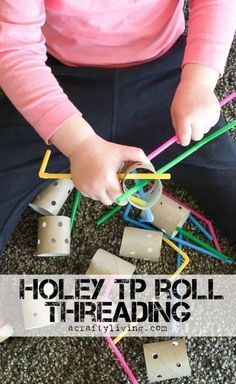 KavramlarÖğretmen çocuklara çalışma sayfası yapılacağını söyler. Çocuklar masaya yönlendirilir. Çocukların kendi başına masaya oturmaları için onlara imkân verilir. Masaya oturan çocuklara çalışma sayfaları verilir. Sayfadaki resim çocuklara anlatılır. Çocuklara okulda neler yapıldığı hakkında bilgi verilir. Öğretmen çocuklara okulda neler yapmaktan hoşlandıkları hakkında sorular yöneltir. Çocuktan verilen cevaplar dinlenilir. Sohbetin ardından çocuklara okulu boyamaları söylenir. MüzikPaytak paytak yürürsün koşamasın ki.Güzel yüzersin ama uçamazsın ki.Buzların üzerinde üşümezsin ki.Şarkı söyler durursun hiç susmazsın ki.Penguen penguen gelsene bize.Annem koca bir balık pişirdi sizehttps://www.youtube.com/watch?v=n23vqtez2PA TürkçeTekerlemeÜzüm üzüme gez demiş,Bak geliyor kış demişDaldaki üzümleri,Kara kartallar yemiş.		(Alıntı)HikayePenguenler ve Kutup AyısıPenguenler, güney kutbu’ nda  yaşıyorlarmış. Bir gün kuzey kutbu nu ziyaret etmeye karar vermişler. Bütün penguenler, bavullarını toplayıp yola çıkmışlar.Fakat Güney kutbu ile Kuzey kutbu, Birbirine çoook uzaklarmış. Penguenler;Yüzmüşler yüzmüşler, yüzmüşler…Derin sularda, balıklarla yarış yapmışlar.Sonunda kuzey kutbuna ulaşmışlar. Kuzey kutbu da tıpkı güney kutbu gibi bembeyazmış..Penguenler etraflarına bakarken birden korkunç bir ses duymuşlar..Sesin geldiği yere doğru bakınca birde ne görsünler? Kocaman beyaz bir ayı, yavrularıyla beraber kendilerine doğru geliyormuş. Penguenler Güney kutbunda hiç görmedikleri bu hayvandan korkup sağa sola kaçışmışlar.Kutup ayısı; ‘’çabuk evinize geri dönün burası benim evim. Şimdi uyumaya gidiyorum. Uyandığımda sizi burada görmeyeyim. ‘’ demiş. Penguenler, kutup ayısının arkasından bakakalmışlarPenguenler, kutup ayısıyla konuşup onu ikna etmeyi düşünmüşler. Fakat yanına gittiklerinde ayı uyuyormuş. Onlarda ayıyı uyandırmaya cesaret edememişler.Sonunda penguenler çaresiz gitmeye karar vermişler. Tam kuzey kutbundan ayrılacakken birininİMDAAAAATTTT !! diye bağırdığını duymuşlar.Denize baktıklarında yavru kutup ayısının suyun içinde çırpındığını görmüşler. Bazı penguenler , Hemen suya atlamışlar.Boğulmak üzere olan yavru kutup ayısını kurtarmışlar… Penguenler ayıcığı iyileştirmeye çalışırken anne kutup ayısı yanlarına gelmiş.Penguenlerin yavrusunu incittiklerini düşünerek kızmış..Neyse ki yavru kutup ayısı o sırada kendine gelmişAnnesine, ‘’ben uyandığımda sen hâlâ uyuyordun. Bende sana haber vermeden denize girdim. Fakat denizin içindeyken bacağım ağrımaya başladı. Yüzemedim ..’imdaaattt’ diye bağırınca penguenler yardımıma koştu’’ demiş. Anne kutup ayısı, yavrusunun büyük bir tehlike atlattığını anlamış.. kurtulduğu içinde şükredip ağlamaya başlamış..Sonrada penguenlerden özür dilemiş. Penguenlere , ‘kuzey kutbu çok büyük bir yer. Buraya hepimiz sığabiliriz. İstediğiniz kadar kalabilirsiniz ‘’ demiş.. O günden sonra penguenler ve kutup ayısı, çok iyi arkadaş olmuşlar.Sanat	Öğretmen çocukları sanat etkinliği için masaya yönlendirir. Çocuklar için üzerinde renksiz bir penguen resmi olan çalışma kağıtları hazırlar ve onlara dağıtır. Sonrasında her çocuğun kendi penguenini istediği gibi süslemesini ister. Masaya arkası yapışkanlı eva sünger, makas ve boya kalemleri bırakır. Çocuklar kendi penguenlerini istedikleri gibi renklendirir ve süslerler.Materyaller*Üzerinde renksiz penguen resimleri olan çalışma kağıtları*Arkası yapışkanlı eva sünger*Boya kalemleri *Tuvalet kağıdı rulosu*Delgeç*PipetGünü Değerlendirme ZamanıGün sonunda çocuklara aşağıdakilere benzer sorular sorularak günün değerlendirmesi yapılır:1. Okulun en çok hangi bölümünü beğeniyorsun?2. Yaptığın pengueni bize anlatır mısın? Nerede yaşıyor? Neler yapıyor?3. Oyuncakları kendi yerlerine koyulunca mutlu oldular mı?4. Bugün neler yaptık?5. En çok ne yapmayı sevdin?6. Yarın okula geldiğinde neler yapmak istersin?TAM GÜN EĞİTİM AKIŞIOkulun Adı		: Tarih			: 04.01.2024Yaş Grubu		:Öğretmenin Adı	: Okula GelişÇocukların tef çalarak oyun merkezlerine yönlendirilmesi“Ne Değişti” OyunuSerbest Oyun ZamanıÖğrenme merkezlerinde oyunKahvaltı – TemizlikEtkinlik ZamanOyun: “Farklı Olanı Bul Oyunu” Etkinliği 	Serbest Oyun	Bahçe ZamanıÖğle Yemeği – TemizlikDinlenme / Uykuİkindi Kahvaltısı – TemizlikEtkinlik ZamanıTürkçe: “Tak Tak Tak”” Adlı Parmak Oyunu, Kitap İncelemeSanat: “Renkli Parmaklar” Adlı Sanat EtkinliğiSerbest OyunBahçe ZamanıDeğerlendirmeÇocuk Açısından;Öğretmen Açısından;Program Açısından;Etkinlik Adı – Türü: Oyun, Parmak Oyunu, SanatKAZANIM VE GÖSTERGELERBilişsel GelişimKazanım 24/30 7. Nesneleri birden fazla özelliğine göre sınıflar.Kazanım 24/30 11. Basit şarkıları ezbere söyler.Dil GelişimiKazanım 24/30 1. Çoğul ekini kullanır.Kazanım 24/30 2. Anlaşılır şekilde konuşur.Sosyal – DuygusalKazanım 24/30 4. Basit kurallara uyar.Kazanım 24/30 6.Grup içi konuşmalara katılır.Öz Bakım BecerileriKazanım 24/30 1. Bedeni ile ilgili basit temizlik kurallarını uygular.Kazanım 24/30 2. Giyinme ile ilgili işlerini yaparKazanım 24/30 3. Tuvaletini yardım ile yapar.Kazanım 24/30 4. Kendi başına yemek yer.Kazanım 24/30 5. Uyku zamanında dinlenir.ÖĞRENME SÜRECİGüne Başlama ZamanıÖğretmen çocukları selamlayarak karşılar. Günaydın şarkısı söylenir tüm çocukların isimleri tek tek söylenir. Gün içinde yapılacak olan etkinliklerden bahsedildikten sonra oyun etkinliğine geçilir. OyunNe Değişti?“Şimdi sizinle bir oyun oynayacağız.” diyerek oyunu anlatmaya başlar. “Öncelikle bana iyice bakmanızı istiyorum.” der ve çocukların kendisini incelemesi için zaman tanır. Sonra arkasını dönüp üzerinde bir şeyi değiştirir (Saçına büyük bir toka takmak, sınıfa ilk girdiğinde başında olan şapkayı çıkarmak, gömleğini kıvırıp bir düğmesini yanlış yere iliklemek, v.s gibi). Tekrar döndüğünde çocuklardan üzerinde değiştirdiği şeyi bulmasını ister. Bulamayan çocuklar için ipuçları verebilir. Birkaç kere tekrarlandıktan sonra oyun biter. Oyun“Farklı Olanı Bul” oyunu çocukların dikkatlerini geliştirmek amacıyla oluşturulmuş bir oyundur. Oyunun çocukların zekâ gelişimlerinin yanı sıra gördükleri ve gördükleri arasındaki farkları ayırt edebilmeleri konusunda olumlu etkileri bulunmaktadır. Bu oyun için öğretmen çeşitli resimler hazırlar. İkişerli gruplar halinde resimleri çocuklara gösterir. Yaş grubu küçük olduğu için bu ikili resimlerde çok belirgin ve az sayıda farklılıklar olmasına dikkat edilmelidir. Sınıftaki çocuk sayısına ve oyuna devam etme isteğine göre ikişerli gruplar halinde toplam 10 resim gösterilebilir. TürkçeParmak OyunuTak Tak TakKim var oradaBen arkadaşın… Haydi gel oynaOley oley oleyOley oley olaBırrrrrrrrhttps://www.youtube.com/watch?v=2GhoLM_rA5U Kitap İncelemeParmak oynundan sonra her çocuğa bir kitap verilerek kitap inceleme vakti yapılır. Sayfaları tek tek incelemeleri istenir. Daha sonra herkes incelediği kitap ile ilgili fikirlerini öğretmeni ve arkadaşlarıyla paylaşır. SanatÖğretmen çocukları sanat etkinliği yapmak için masaya yönlendirir. Çocuklara faaliyet önlükleri giydirilir. Her çocuğa iki tane tuvalet kağıdı rulosu, ip ve parmak boyası verilir. Herkesin kendi dürbününü yapacağı söylenir. Dürbünle uzaktaki nesneleri daha kolay görebileceğimiz söylenir. Önce çocuklar parmak boyalarıyla tuvalet kağıdı rulolarını süsler. Sonrasında iki tuvalet kağıdı rulosu öğretmen yardımıyla birbirine yapıştırılır. Yine öğretmen yardımıyla tuvalet kağıdı rulolarında küçük delikler açılır ve ipleri takılarak çalışma  tamamlanır. Etkinliğin sonunda herkes bir süre dürbünüyle sınıfı inceleyebilir. Materyaller*Tuvalet kağıdı rulosu*Renkli parmak boyaları*İpGünü Değerlendirme ZamanıGün sonunda çocuklara aşağıdakilere benzer sorular sorularak günün değerlendirmesi yapılır:1. Parmak oyunundaki farklı olan neydi?2. Parmak boyasıyla dürbün yaparken eğlendin mi?3.Yarın hangi oyunu oynamak istersin?TAM GÜN EĞİTİM AKIŞIOkulun Adı		: Tarih			: 05.01.2024Yaş Grubu		:Öğretmenin Adı	:Okula GelişÇocuklarla sohbet etmeÇocuklara oyun esnasında klasik müzik dinletme	“Hikaye Etkinliği” Serbest Oyun ZamanıÖğrenme merkezlerinde oyunKahvaltı – TemizlikEtkinlik ZamanSanat: “Minik Arı Baskısı” Etkinliği	Serbest Oyun	Bahçe ZamanıÖğle Yemeği – TemizlikDinlenme / Uykuİkindi Kahvaltısı – TemizlikEtkinlik ZamanıMüzik: “Vız Vız Arı” Adlı Müzik EtkinliğiDrama-Oyun: “Balları Toplayan Arılar” EtkinliğiSerbest OyunBahçe ZamanıDeğerlendirmeÇocuk Açısından;Öğretmen Açısından;Program Açısından;Etkinlik Adı – Türü: Kavramlar, Müzik, Oyun – DramaKAZANIM VE GÖSTERGELERBilişsel GelişimKazanım 24/30 7. Nesneleri birden fazla özelliğine göre sınıflar.Kazanım 24/30 10. Basit ritim kalıplarını tekrar eder.Kazanım 24/30 11. Basit şarkıları ezbere söyler.Dil GelişimiKazanım 24/30 1. Çoğul ekini kullanır.Kazanım 24/30 2. Anlaşılır şekilde konuşur.Sosyal – DuygusalKazanım 24/30 4. Basit kurallara uyar.Kazanım 24/30 6.Grup içi konuşmalara katılır.Motor GelişimiKazanım 24/30 3. Nesneleri belli bir hat üzerinde yan yana dizer.Kazanım 24/30 5. Parmak uçlarında birkaç adım atar.Öz Bakım BecerileriKazanım 24/30 1. Bedeni ile ilgili basit temizlik kurallarını uygular.Kazanım 24/30 2. Giyinme ile ilgili işlerini yaparKazanım 24/30 3. Tuvaletini yardım ile yapar.Kazanım 24/30 4. Kendi başına yemek yer.Kazanım 24/30 5. Uyku zamanında dinlenir.ÖĞRENME SÜRECİGüne Başlama ZamanıÖğretmen çocukları selamlayarak karşılar. Çocukları yarım daire şeklinde oturtarak “Dün akşam eve gidince neler yaptınız? Yatmadan önce kitap okudunuz mu?” sorularıyla bir sohbet başlatır. Okuduğunu söyleyen çocuklara hangi kitabı okuduğu sorulur. Okudukları kitapların neyini beğendikleri / beğenmedikleri üzerine konuşulur. Sonrasında öğretmen kitaplıktan bir kitap seçer ve çocuklarla birlikte okur. Okurken kitaptaki resimleri çocuklara göstermeye ve heyecan katabilmek için ses tonunu yükseltip alçaltmaya, karakterlere uygun değişiklikler yapmaya dikkat edilebilir. KavramlarÖğretmen çocuklara çalışma sayfası yapmak istediğini söyler. Çocuklardan masadaki yerlerine geçmelerini ister. Çalışma sayfasındaki resim hakkında sohbet edilir. Öğretmen çocuklara minik arıyı gösterir. “Minik arıcık evini bulamamış. Dolaşmış dolaşmış ama yine de bulamamış ve kaybolmuş. Sonra minik arkadaşlarından, yani sizlerden yardım istemek için sınıfımıza gelmiş. Ne dersiniz minik arıcığa yardım edelim mi? Minik arıcık evine gidecek ve bizde minik arıcığa yardım ettiğimiz için çok mutlu olacağız.” der. Etkinlik öncesinde çocukların dikkatlerini çekecek kısa hikayeler anlatılabilir.Müzikİncecik kanadım var,
Vız vız uçarım.
Çiçeklere hep konar,
Ballar yaparım.
Popom da sivri iğnem,
Cıs diye, cıs diye, cıs diye sokarım.
Size bal yapmak için,
Vız diye, vız diye, vız diye, uçarım.
Kış gelince hiç uçmam,
Kovanımda yatarım.
Yavru arılarıma,
Okşar bakarım.
Bahar gelince kalkar,
Kanadımı, kanadımı, kanadımı açarım,
Gezerim çiçekleri.		 (E. MERTOĞLU)DramaÇocuklara arı melodili şarkı açılır. Müzik eşliğinde çocuklara arı gibi uçmaları söylenir. Çocuklar uçarlarken yönergeler verilir: “Şimdi bir çiçeğe konuyoruz. Balları toplayalım, hımm hımmm. Çok lezzetli öyle değil mi? Bakın şurada da bir papatya var. Haydi, onun da üstüne konalım. Aaa o da ne! Yağmur yağacak. Hemen saklanacak bir yer bulalım. Neresi olabilir acaba? Şu camın önünde mi dursak? Nerede saklanabiliriz?” Çocuklara hem yönerge verilir hem de oyun esnasında yönergelerle ilgili çocuklara da danışılır.Aysun DİBEKMateryaller*Parmak boyasıGünü Değerlendirme ZamanıGün sonunda çocuklara aşağıdakilere benzer sorular sorularak günün değerlendirmesi yapılır:1. Bugün arı olup çok bal topladın mı?2. Yağmurdan kaçarken nerede saklandın?TAM GÜN EĞİTİM AKIŞIOkulun Adı		:Tarih			: 08.01.2024Yaş Grubu		:Öğretmenin Adı	: Okula GelişÇocuklar karşılanmasıGün içinde neler yapılacağı hakkında sohbet edilmesiSanat: “Düğmelerle Ağaç” Yapımı Serbest Oyun ZamanıÖğrenme merkezlerinde oyunKahvaltı – TemizlikEtkinlik ZamanMüzik “Körebe Oyunu” Şarkısı Kavram Etkinliği: “Renkleri Eşleştirme” Çalışması 	Serbest Oyun	Bahçe ZamanıÖğle Yemeği – TemizlikDinlenme / Uykuİkindi Kahvaltısı – TemizlikEtkinlik ZamanıOyun: “Ebelemece” EtkinliğiSanat: “Oyun Oynayan Çocuklar” EtkinliğiSerbest OyunBahçe ZamanıDeğerlendirmeÇocuk Açısından;Öğretmen Açısından;Program Açısından;Etkinlik Adı – Türü: Müzik, Oyun, SanatKAZANIM VE GÖSTERGELERBilişsel GelişimKazanım 24/30 4. Art arda verilen üç yönergeyi yerine getirirKazanım 24/30 9. Yakın geçmişteki olayları hatırlar.Kazanım 24/30 11. Basit şarkıları ezbere söyler.Dil GelişimiKazanım 24/30 2. Anlaşılır şekilde konuşur.Kazanım 24/30 7. “Hepsi” ve “biri” ifadelerine uygun tepki verir.Sosyal – DuygusalKazanım 24/30 4. Basit kurallara uyar.Kazanım 24/30 6.Grup içi konuşmalara katılır.Motor GelişimiKazanım 24/30 3. Nesneleri belli bir hat üzerinde yan yana dizer.Kazanım 24/30 5. Parmak uçlarında birkaç adım atar.Öz Bakım BecerileriKazanım 24/30 1. Bedeni ile ilgili basit temizlik kurallarını uygular.Kazanım 24/30 2. Giyinme ile ilgili işlerini yaparKazanım 24/30 3. Tuvaletini yardım ile yapar.Kazanım 24/30 4. Kendi başına yemek yer.Kazanım 24/30 5. Uyku zamanında dinlenir.ÖĞRENME SÜRECİGüne Başlama ZamanıÖğretmen çocukları selamlayarak karşılar. Güne merhaba etkinliği yapılır. Günaydın şarkısıyla başlayıp oyun merkezlerinde sabah rutinleri tamamlanır. Sanat“Kışın dışarda hiç ağaç gördünüz mü? Ağaçlar kışın nasıl oluyor?” gibi sorular sorularak ağaçlar hakkında sohbet edilir. Sonrasında herkesin kendisi için bir düğme ağacı yapacağı söylenerek çocuklar etkinlik masalarına yönlendirilir. Öğretmen ağaçları çocuklar için daha önceden hazırlayabilir ya da çocuklarla birlikte yapmayı tercih edilebilir. Her çocuğa küçük kare köpükler verilebilir ya da ağaçlar oyun hamurlarının üstüne sabitlenebilir. Üç tane şönil ikiye kesilir. Alt kısımları bükülerek birleştirilir ve ağacın gövdesi oluşturulur. Sonrasında dallar birbirinden ayrılır (Bu aşamada ağaçları bir yere sabitlemek çocukların çalışmasını kolaylaştıracaktır). Her çocuğa bir miktar küçük – büyük boyutlarda düğme verilir. Düğmeleri ağacın dallarına takması istenir. Her çocuğun ağacı bittiğinde etkinlik tamamlanır. Örnek etkinlik aşağıdaki gibidir,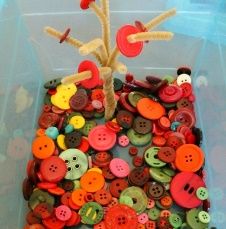 EşleştirmeÖğretmen, iki tarafında farklı renklerdeki dairelerin olduğu çalışma kağıtları hazırlar. Çocukları etkinlik masalarına yönlendirir. Çocuklardan aynı renkteki daireleri çizerek birbiriyle eşleştirmesini ister. MüzikHaydi gelin çocuklar, Körebe oyununa.Kimimiz orada,Kimimiz burada.Ebe hemen yakalar,Sesi duyunca.		T. EDİZ TOKSOYOyunÇocuklar sınıfın ortasına oyun oynamak için davet edilir. Çocuklara kısaca oyun anlatılır, “Çocuklar bugünkü oyunumuzun adı “ebelemece”.  “Arkadaşlarımızdan birini ebe seçeceğiz. Ebe olan arkadaşımızdan kaçacağız ve o bizlerden birini ebelemeye çalışacak. Dokunduğu kişi yeni ebe olur ve bizler de o zaman yeni ebeden kaçacağız.” deyip çocuklardan birini ebeleyerek oyunu başlatır. Tercihen tüm çocuklar ebe olana kadar oyun devam eder. Materyaller*Çalışma kağıtları*Kalın kuru boyalarGüvenlik Önlemleri*Ebelemece oyununda çocuklar birbirlerine çok yakın olmamalıdır. Öğretmen çocukları iyi gözlemlemelidir. Günü Değerlendirme ZamanıGün sonunda çocuklara aşağıdakilere benzer sorular sorularak günün değerlendirmesi yapılır:1. Ebelemece oyununu sevdin mi?2.Sende evde ailenle birlikte ebelemece oynar mısın? Eğer ailen bilmiyorsa onlara da oyunu öğretir misin?TAM GÜN EĞİTİM AKIŞIOkulun Adı		: Tarih			: 09.01.2024Yaş Grubu		:Öğretmenin Adı	: Okula GelişÇocukların karşılanmasıSanat: “Örümcek Ağı Boyama” Çalışması Serbest Oyun ZamanıÖğrenme merkezlerinde oyunKahvaltı – TemizlikEtkinlik ZamanOyun: “Araba Yarışı” Etkinliği	Serbest Oyun	Bahçe ZamanıÖğle Yemeği – TemizlikDinlenme / Uykuİkindi Kahvaltısı – TemizlikEtkinlik ZamanıMüzik: “Pazara Gidelim” EtkinliğiKavram Çalışması: “Rengine Göre Ponpon” EtkinliğiSerbest OyunBahçe ZamanıDeğerlendirmeÇocuk Açısından;Öğretmen Açısından;Program Açısından;Etkinlik Adı – Türü: Oyun, Müzik, SanatKAZANIM VE GÖSTERGELERBilişsel GelişimKazanım 24/30 4. Art arda verilen üç yönergeyi yerine getirir.Dil GelişimiKazanım 24/30 4. Üç ve daha fazla sözcüklü cümleler kurar.Kazanım 24/30 13.Çevresindeki olayları ya da okunan öyküleri dramatize eder.Sosyal – DuygusalKazanım 24/30 6. Grup içi konuşmalara katılır.Kazanım 24/30 7. İsteklerinin ertelenmesini kabullenir.Öz Bakım BecerileriKazanım 24/30 1. Bedeni ile ilgili basit temizlik kurallarını uygular.Kazanım 24/30 2. Giyinme ile ilgili işlerini yaparKazanım 24/30 3. Tuvaletini yardım ile yapar.Kazanım 24/30 4. Kendi başına yemek yer.Kazanım 24/30 5. Uyku zamanında dinlenir.ÖĞRENME SÜRECİGüne Başlama Zamanı / SanatÖğretmen çocukları selamlayarak karşılar. Merhaba şarkısı söylenir. Haftanın günleri şarkısı söylenir. Bugün günlerden ne olduğu ile ilgili konuşulur. Haftanın günleri varGel beraber sayalımSayalım bakalımKaç gün varPazartesi (Pazartesi)Salı (Salı)Çarşamba (Çarşamba)Perşembe (Perşembe)Cuma (Cuma)Cumartesi (Cumartesi)Pazar (Pazar)İşte bu kadarHaftanın günleri varŞimdi yavaş sayalımSayalım bakalımKaç gün varPazartesi (Pazartesi)Salı (Salı)Çarşamba (Çarşamba)Perşembe (Perşembe)Cuma (Cuma)Cumartesi (Cumartesi)Pazar (Pazar)İşte bu kadarSanatHazırladığı boyama etkinliğinin kartonunu duvara yapıştırır. Bunun için düz büyük bir kartonun üstüne kağıt bantla örümcek ağı yapmalıdır. Çocuk sayısına göre aynı kartondan iki tane hazırlayıp sınıfın iki duvarına asarak çocukların grup halinde çalışmasını sağlayabilir. Sonra çocuklara boya ve fırçalar verir. Parmak boyası ya da sulu boya kullanılabilir. Tercih çocuklara bırakılabilir. Çocuklar bantlardan dışında kalan boşlukları istedikleri gibi boyar. Öğretmen, bunun bir örümcek ağına benzediğini söyler. Boyama bitip boyalar kuruduğunda yırtılmamasına dikkat edilerek kağıt bantlar kartondan çıkarılır. Örümcek ağları sınıf duvarına yapıştırılabilir. Örnek çalışma aşağıdaki gibidir,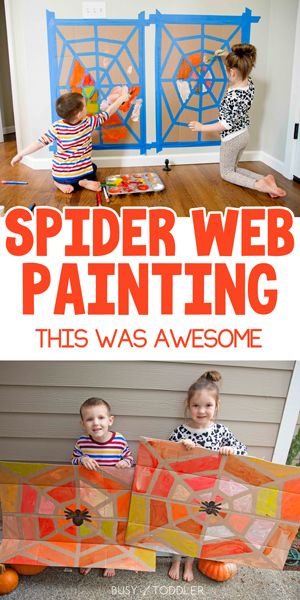 OyunAyakkabı YarışıTüm çocuklar sıraya dizilir. Başlangıç ve bitiş noktası belirlenir. Bitiş noktasına çocukların ayakkabıları karışık bir biçimde yerleştirilir. “Başla” yönergesiyle herkesin kendi ayakkabısını bulup başlangıç noktasına getirmesi beklenir. Tüm çocuklar ayakkabılarını bulup başlangıç noktasına dönene kadar oyun devam eder. Oyun, seçilen bir müzikle oynanabilir.  MüzikPazara gidelim, bir tavuk alalım.Pazara gidip bir tavuk alıp ne yapalım?Gıt gıt gıdak gıt gıt gıdak, diyelim.Hapur hupur hapur hupur, yiyelim. Pazara gidelim, bir kedi alalım.Pazara gidip bir kedi alıp ne yapalım?Miyav miyav miyav miyav, diyelim.Hapur hupur hapur hupur, yemeyelim. Pazara gidelim, bir köpek alalım.Pazara gidip bir köpek alıp ne yapalım?Hav hav hav hav hav hav, diyelim.Hapur hupur hapur hupur, yemeyelim. Pazara gidelim, bir ördek alalım.Pazara gidip bir ördek alıp ne yapalım?Vak vak vak vak vak vak, diyelim.Hapur hupur hapur hupur, yiyelim			(Alıntıdır)Kavram Çalışması Rengine Göre PonponÖğretmen, büyük beyaz bir kağıdı sınıf duvarına yapıştırır. Üzerine farklı renklere boyadığı havlu kağıt rulolarını yapıştırır. Bir leğenin içine renkli küçük ponponlardan ve maşa koyar. Bu etkinlik aynı anda renk sayısı kadar çocukla da oynanabilir. Bu durumda leğenin içine çocuk sayısı kadar maşa koymak gerekebilir. Çocuklardan renklerine uygun küçük topları maşayla alıp kendi rengiyle aynı renkte olan havlu kağıt rulosunun içinden atmaları beklenir. Örnek çalışma aşağıdaki gibidir,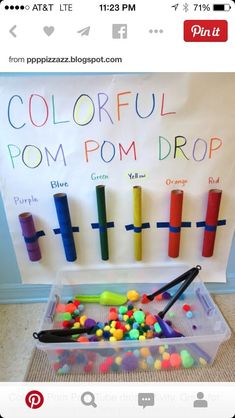 Materyaller*Kalın karton*Kağıt bant*Boya*Havlu kağıt rulosu*Küçük renkli top (burada küçük ponponlar ya da ruloların içinden geçecek büyüklükte herhangi bir top da tercih edilebilir)Günü Değerlendirme ZamanıGün sonunda çocuklara aşağıdakilere benzer sorular sorularak günün değerlendirmesi yapılır:1. Siz hiç pazara gittiniz mi?  2. Pazardan en çok ne almak isterdiniz?3.En sevdiğin hayvan hangisidir?TAM GÜN EĞİTİM AKIŞIOkulun Adı		: Tarih			: 10.01.2024Yaş Grubu		:Öğretmenin Adı	: Okula GelişÇocuklar karşılanmasıSerbest Oyun ZamanıÖğrenme merkezlerinde oyunKahvaltı – TemizlikEtkinlik ZamanOyun: “Kardan Adam Eridi” Etkinliği 	Serbest Oyun	Bahçe ZamanıÖğle Yemeği – TemizlikDinlenme / Uykuİkindi Kahvaltısı – TemizlikEtkinlik ZamanıKavram : “Poşetle Boyama” Etkinliği Müzik: “Otobüsün Tekerliği” EtkinliğiSanat: “Otobüs” Adlı Sanat EtkinliğiSerbest OyunBahçe ZamanıDeğerlendirmeÇocuk Açısından;Öğretmen Açısından;            Program Açısından;Etkinlik Adı – Türü: Oyun, Müzik, SanatKAZANIM VE GÖSTERGELERBilişsel GelişimKazanım 24/30 6. Neden – sonuç ilişkisi kurar.Kazanım 24/30 11. Basit şarkıları ezbere söyler.Dil GelişimiKazanım 24/30 4. Üç ve daha fazla sözcüklü cümleler kurar.Sosyal – DuygusalKazanım 24/30 6. Grup içi konuşmalara katılır.Öz Bakım BecerileriKazanım 24/30 1. Bedeni ile ilgili basit temizlik kurallarını uygular.Kazanım 24/30 2. Giyinme ile ilgili işlerini yaparKazanım 24/30 3. Tuvaletini yardım ile yapar.Kazanım 24/30 4. Kendi başına yemek yer.Kazanım 24/30 5. Uyku zamanında dinlenir.ÖĞRENME SÜRECİGüne Başlama ZamanıÖğretmen çocukları karşılar. Günaydın şarkısı ile sabah rutinine başlanır. Çocukların hissettikleri ve duyguları ile ilgili sorular sorulur ve cevaplar alınır. Daha sonra çocuklar öğrenme merkezlerine yönlendirilir. Kahvaltı saati geldiğinde etkinlik köşeleri toplanarak sıra halinde kahvaltıya geçilir. SanatÖğretmen, çocuklar gelmeden önce her çocuk için kilitli bir poşet hazırlar ve masalarına yapıştırır. Poşetin içine iki renk parmak boyası damlatır. Çocuklar geldiğinde poşetin dışından resim yapmasını ister. Tercihe göre her çocuktan aynı şeyi çizmesi de istenebilir. Böylelikle çocukların yaptıkları resim üzerine de sohbet edilebilir. OyunKardan Adam EridiÇocuklar daire olur ve öğretmen, hep birlikte kardan adam eridi oyununu oynayacaklarını söyler. “Güneş çıkınca kardan adama ne olur?” diye sorar. Cevaplar dinlenir ve eridi cevabı için ipuçları verilir. Sonrasında oyun başlar. “Kardan adam eridi.” dediğimde herkes yavaş yavaş yere eğilecek. İsteyen yere de yatabilir. “Kardan adam dondu.” dediğimde de herkes ayağa kalkıp donacak. Oyunun kurallarını bu şekilde anlattıktan sonra yönergeleri vermeye başlar. Çocukların yönergeye uygun hareket edip etmediğine dikkat edilir. MüzikOtobüsün tekerleği yuvarlak, yuvarlak, yuvarlak Otobüsün tekerleği yuvarlak, dönüyor. Çocuklar otobüse bindiler, bindiler, bindiler.Çocuklar otobüse bindiler, oturdular.Otobüs zıpladı: zıp zıp zıp, zıp zıp zıp, zıp zıp zıp. Otobüs zıpladı: zıp zıp zıp, zıp, zıp zıp zıp.Yağmur yağdı: şıp şıp şıp, şıp şıp şıp, şıp şıp şıp.Yağmur yağdı: şıp şıp şıp, şıp, şıp şıp şıp. Korna çaldı: düt düt düt, düt düt düt, düt düt düt. Korna çaldı: düt düt düt, düt, düt düt düt. Bebek ağladı: va va vaa, va va va, va va va.Bebek ağladı: va va va, va va va. Annesi bebeği salladı: pış pış pış, pış pış pış. Annesi bebeği salladı: pış, pış pış pış. Paralar kutuya atıldı: çin çin çin, çin çin çin. Paralar kutuya atıldı: çin, çin çin çin. Otobüsün motoru bağırdı: rın rın rın, rın rın rın. Otobüsün motoru bağırdı: rın, rın rın rın. Otobüsün kapısı açıldı, kapandı, açıldı. Otobüsün kapısı kapandı ve açıldı. (Alıntıdır)Sanat	Çocuklarla birlikte büyük kartona otobüs resmi çizilir. Çocuklara pastel boyalar dağıtılır.  Resimdeki otobüsün camına bir çocuk çizilir. Çocuklardan bu resmi boyamaları istenir. Çocuk resmi bitirdiğinde “Bu çocuğun adı ..... olsun mu?” diye sorulur. Büyük otobüs resmi sınıfın belli bölümüne asılır. Çocuklara “Bu bizim grubumuzun otobüsü.” denir.Materyaller*Büyük boy resim kağıdı*Renkli pastel boyalar*Kilitli poşet*Parmak boyasıGünü Değerlendirme ZamanıGün sonunda çocuklara aşağıdakilere benzer sorular sorularak günün değerlendirmesi yapılır:1. Otobüs şarkısını sevdin mi?2. Sen de otobüse binince kemerini takıyorsun değil mi?TAM GÜN EĞİTİM AKIŞIOkulun Adı		: Tarih			: 11.01.2024Yaş Grubu		:Öğretmenin Adı	: Okula GelişÇocukların selamlanarak karşılanmasıÇocuklarla sınıftaki materyallerle ilgili sohbet etmeSerbest Oyun ZamanıÖğrenme merkezlerinde oyunKahvaltı – TemizlikEtkinlik ZamanSanat: “Köpük Tabakta Resim” ÇalışmasıOyun: “Arkadaşını Bul” Etkinliği 	Serbest Oyun	Bahçe ZamanıÖğle Yemeği – TemizlikDinlenme / Uykuİkindi Kahvaltısı – TemizlikEtkinlik ZamanıTürkçe: “Aç Tırtıl” Adlı Parmak Oyunu, “Aç Tırtıl” hikayesi Serbest OyunBahçe Zamanı DeğerlendirmeÇocuk Açısından;Öğretmen Açısından;Program Açısından;Etkinlik Adı – Türü: Oyun, Kavramlar, Parmak OyunuKAZANIM VE GÖSTERGELERBilişsel GelişimKazanım 24/36 3. Çeşitli rollere girerek oyun oynar.Kazanım 24/36 5. Varlıkların sesiyle resimlerini eşleştirir.Kazanım 24/36 11. Basit şarkıları ezbere söyler.Dil GelişimiKazanım 24/36 5. Basit cümlelerde zamirleri kullanır.Kazanım 24/36 6. Basit cümlelerde edatları kullanır.Kazanım 24/36 10. İki basit cümleyi birleştirir.Sosyal – DuygusalKazanım 24/36 7. İsteklerinin ertelenmesini kabullenir.Kazanım 24/36 8. Grupla şarkı söyler / dans eder.Öz Bakım BecerileriKazanım 24/36 1. Bedeni ile ilgili basit temizlik kurallarını uygular.Kazanım 24/36 2. Giyinme ile ilgili işlerini yaparKazanım 24/36 3. Tuvaletini yardım ile yapar.Kazanım 24/36 4. Kendi başına yemek yer.Kazanım 24/36 5. Uyku zamanında dinlenir.ÖĞRENME SÜRECİ	Güne Başlama ZamanıÖğretmen çocukları selamlayarak karşılar. Çocuklardan minderlere oturmaları istenir ve bir sohbet çemberi oluşturulur. Öğretmen çocuklardan sınıfa dikkatlice bakmalarını ister. Oyun merkezlerine, perdelere, sınıf dolabına... Sınıfta bulunan eşyaların isimleri çocuklarla birlikte söylenir ve eşyaların ne işe yaradıkları hakkında sohbet edilir. SanatÖğretmen, bu çalışma öncesinde her çocuk için bir tane dikdörtgen şeklinde köpük tabak hazırlar. Tabakların tabanına büyük bir çiçek resmi çizer. Sonrasında kalemle çizdiği yerleri belirginleştirir (havya ile yakılabilir ya da kalemle iyice bastırılarak çizgiler derinleştirilir). Her çocuğa bir A4 kağıt ve boyalar verir. Çocuklar çiçeklerini istedikleri gibi boyar. Sonrasında çalışmalar kağıtlara bastırılır. Böylelikle yaptıkları çiçek resmi kağıtta görünür. Tüm çocukların resimleri bitince, resimler sınıfta sergilenebilir. Örnek çalışma aşağıdaki gibidir,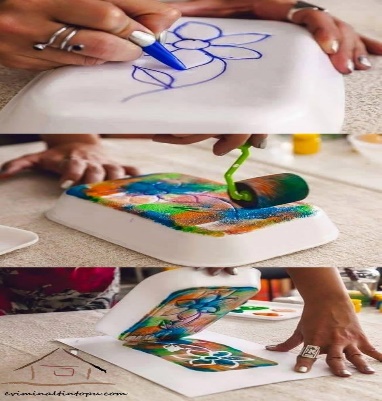 OyunÖğretmen çocukların yere yüzüstü etrafı görmeyecek şekilde yatmasını ister. Bir kişinin omuzuna dokunacağını ve dokunduğu kişinin sessizce sınıfın dışına çıkması gerektiği anlatılır. Çocuklar biri çıktıktan sonra öğretmen gözlerini açtırır. Kimin olmadığını tahmin etmeye çalışırlar. Bildiklerinde oyuna devam edilir. TürkçeParmak OyunuAç TırtılTırtılın canı çok sıkılmış,
Başlamış gezinmeye.
Tıkır da tıkır tıkır da tıkır tıkır da tıkır (Parmaklar kolun üzerinde gezdirilir.)
Orada bir ağaç görmüş,
Başlamış tırmanmaya.
Tıkır da tıkır tıkır da tıkır tıkır da tıkır (Parmaklar kolun üzerinde gezdirilir.)
Karnı acıkmış, oradan bir dal koparmış,
Başlamış yemeye.
Çıtır da çıtır çıtır da çıtır çıtır da çıtır. (Yeme hareketi yapılır.)
Karnı doymuş, keyfi yerine gelmiş. (Eller başın arkasına koyulur.)
Başlamış oynamaya.
Şıkır da şıkır şıkır da şıkır şıkır da şıkır (Parmaklar şıklatılıp oynanır.)
Uykusu gelmiş, başlamış uyumaya.
Mışıl da mışıl mışıl da mışıl mışıl da mışıl (Gözler kapanır, eller başın
altına yastık yapılır.)						         (Alıntıdır)HikayeAç Tırtıl hikayesi video üzerinden açılarak çocuklara okunur. Daha sonra hikaye ile ilgili sorular sorulur. Güvenlik Önlemleri*Çocuklara sınıftaki eşyaları gösterirken dolap ve kapıya dikkat edilmelidir.* El sıkışması ve çocukların arkadaşlarının üzerine kapıyı örtmemesi konusunda hassas davranılmalıdır.*Köpük tabakların havyayla yakılması durumunda çocuklara dikkat edilmelidir. Ya da etkinliğin bu bölümü sınıfa hazır bir şekilde getirilmelidir.Materyaller*Köpük tabak*Boya*Havya ya da tükenmez kalem Günü Değerlendirme ZamanıGün sonunda çocuklara aşağıdaki sorulara benzer sorular sorularak günün değerlendirmesi yapılır:1. Sınıftaki dolaplarımızın ne işe yaradığını biliyor musun?2. “Aç Tırtıl” parmak oyununu sevdin mi?3. Bugün neler yaptık?TAM GÜN EĞİTİM AKIŞIOkulun Adı		: Tarih			: 12.01.2024Yaş Grubu		:Öğretmenin Adı	:Okula GelişÇocukların müzik ile karşılanması	Uyum sorunu olan çocuklarla ilgilenmeSerbest Oyun ZamanıÖğrenme merkezlerinde oyunKahvaltı – TemizlikEtkinlik ZamanSanat: “Mandalla Resim” Etkinliği Oyun: “Aynısını Bul” oyunu	Serbest Oyun	Bahçe ZamanıÖğle Yemeği – TemizlikDinlenme / Uykuİkindi Kahvaltısı – TemizlikEtkinlik ZamanıMüzik: “Hareketsiz Bir Robotum” Şarkısı Sanat: “Robot” EtkinliğiSerbest OyunBahçe Zamanı DeğerlendirmeÇocuk Açısından;Öğretmen Açısından;Program Açısından;Etkinlik Adı – Türü: Oyun, Müzik, SanatKAZANIM VE GÖSTERGELERBilişsel GelişimKazanım 24/36 10. Basit ritim kalıplarını tekrar eder. Kazanım 24/36 11. Basit şarkıları ezbere söyler.Dil GelişimiKazanım 24/36 3. Adını ve soyadını söyler.Kazanım 24/36 4. Üç ve daha fazla sözcüklü cümleler kurar.Sosyal – DuygusalKazanım 24/36 1. Oyun arkadaşlarını seçer.Kazanım 24/36 82. Cinsiyetini bilir.Motor GelişimKazanım 24/36 10. Koşarken durup yerdeki nesneyi alıp koşmaya devam eder.Kazanım 24/36 11. Alçak engellerin üzerinden atlar.Öz Bakım BecerileriKazanım 24/36 1. Bedeni ile ilgili basit temizlik kurallarını uygular.Kazanım 24/36 2. Giyinme ile ilgili işlerini yaparKazanım 24/36 3. Tuvaletini yardım ile yapar.Kazanım 24/36 4. Kendi başına yemek yer.Kazanım 24/36 5. Uyku zamanında dinlenir.ÖĞRENME SÜRECİ	Güne Başlama Zamanı / SanatÖğretmen çocukları selamlayarak karşılar ve müzik açarak çocukları bir araya toplar. Sabah rutinleri yapıldıktan sonra oyun merkezlerine geçilir. Daha sonra sanat etkinliği için etkinlik masalarına yönlendirilirler. SanatÇocukların her biri için kağıt tabaktan bir boya paleti yapar. Her çocuk için 3-4 renk seçip tabağa birbirine karışmayacak şekilde damlatır. Her çocuğa kullanacağı renk sayısı kadar mandal ve pamuk parçası verir. Pamuk parçalarını mandallara tutturur. Çocuklar bu pamuk parçalarını kullanarak resim yaparlar. İsteyen çocuklar renkleri birbirine karıştırmayı deneyebilirler. Örnek etkinlik aşağıdaki gibidir,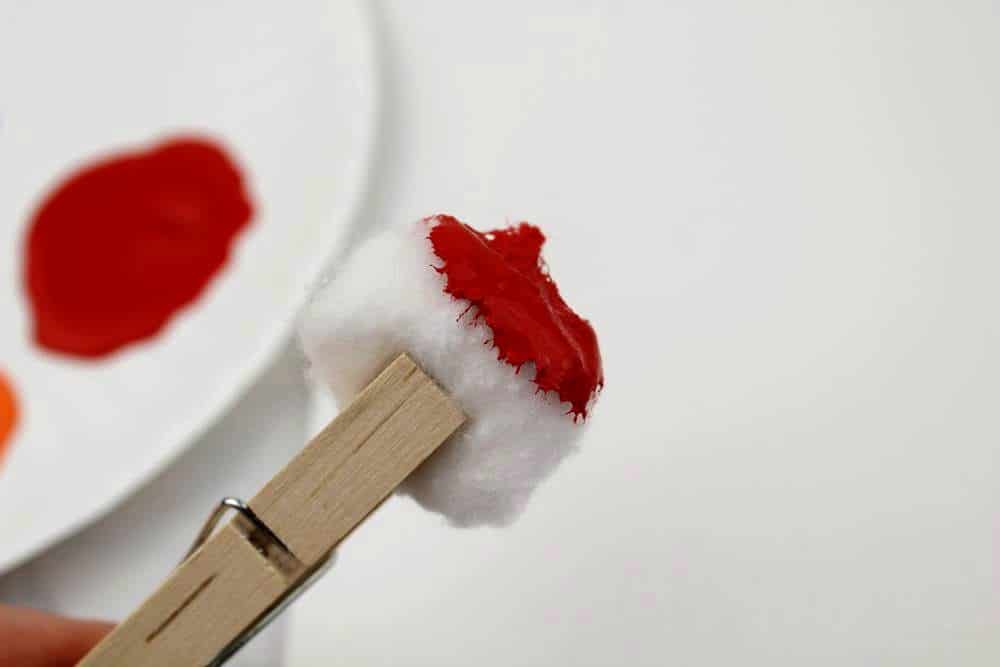 OyunÖğretmen, ders öncesinde oyun kartları hazırlar. Her resimden iki tane olacak şekilde toplam 20 kart hazırlar (çocuk sayısına göre artırılıp azaltılabilir). Kartların hepsini açık bir şekilde yere serer. Çocuklardan aynı olan resimleri bulup getirmesini ister. Tüm aynı resimler bulunana kadar oyun devam eder. MüzikBen Hareketsiz Bir RobotumBen hareketsiz bir robotum, 
Hiç kıpırdamadan dururum. 
Eğer düğmeme basarsan, 
Hareketli bir robot olurum.
Hadi sen de hareket et benimle.
Kollar, omuzlar, dirsekler, bilekler
Hadi sen de hareket et benimle.
Dizler, bilekler, ayaklar
Hadi sen de hareket et benimle.
Ben hareketli bir robotum, 
Kıpır kıpır dururum.
Eğer düğmeme basarsan, 
Hareketsiz bir robot olurum.			(Alıntıdır)Sanat	Çocuklara sanat etkinliği olarak robot boyama kağıtları dağıtılır. Fakat çocuklardan bu kağıtları masada değil, yerde uzanarak boyamaları istenir. Kuru – kalın boyalar verilerek çocuklara eşlik edilir. Çocuklar robotlarını boyadıktan sonra robotlarına birer isim verirler.Aile KatılımıBasket oyunu ve ayak baskısı sayfası evlere gönderilir.Materyaller*Kuru kalın boyalar, robot boyama çıktısı*A4 kağıt*Parmak boyası*Pamuk*Mandal *Robot boyama kağıdıGünü Değerlendirme ZamanıGün sonunda çocuklara aşağıdaki sorulara benzer sorular sorularak günün değerlendirmesi yapılır:1. Sen de hareketsiz robot oldun mu?2. Robotun ismi ne?3. Bugün neler yaptık?TAM GÜN EĞİTİM AKIŞIOkulun Adı		: Tarih			: 15.01.2024Yaş Grubu		:Öğretmenin Adı	: Okula GelişÇocukların selamlaşarak karşılanmasıOyun: “Bardak Kulesi” oyunuSerbest Oyun ZamanıÖğrenme merkezlerinde oyunKahvaltı – TemizlikEtkinlik ZamanSanat-Oyun: “Hamur Oyunu” EtkinliğiTürkçe: “Kitap İnceleme” , Hikaye Etkinliği 	Serbest Oyun	Bahçe ZamanıÖğle Yemeği – TemizlikDinlenme / Uykuİkindi Kahvaltısı – TemizlikEtkinlik ZamanıMüzik: “Ormanda Bir Ayı” ŞarkısıSerbest OyunBahçe Zamanı DeğerlendirmeÇocuk Açısından;Öğretmen Açısından;Program Açısından;Etkinlik Adı – Türü: Oyun-Sanat, MüzikKAZANIM VE GÖSTERGELERBilişsel GelişimKazanım 24/36 10. Basit ritim kalıplarını takip eder.Kazanım 24/36 11. Basit şarkıları ezbere söyler.Dil GelişimiKazanım 24/36 1. Çoğul ekini kullanır.Kazanım 24/36 2. Çevresindeki olayları ya da okunan öyküleri dramatize eder.Kazanım 24/36 14. Açık uçlu sorular sorar.Sosyal – DuygusalKazanım 24/36 1. Oyun arkadaşlarını seçer.Kazanım 24/36 2. Cinsiyetini bilir.Motor GelişimKazanım 24/36 5. Parmak uçlarında birkaç adım atar.Öz Bakım BecerileriKazanım 24/36 1. Bedeni ile ilgili basit temizlik kurallarını uygular.Kazanım 24/36 2. Giyinme ile ilgili işlerini yapar.Kazanım 24/36 3. Tuvaletini yardım ile yapar.Kazanım 24/36 4. Kendi başına yemek yer.Kazanım 24/36 5. Uyku zamanında dinlenir.ÖĞRENME SÜRECİGüne Başlama ZamanıÖğretmen çocukları selamlayarak karşılar. Her çocuğa altı tane kağıt bardak verir. Çocuklarla birlikte altta üç, ikinci katta iki, son katta bir tane olacak şekilde birer bardak kulesi yapmalarını ister. Her çocuğa küçük bir top verir ve yaptığı kuleyi yıkmasını ister. Bir süre çocuklar tek başına oynadıktan sonra tüm çocuklar toplanır ve tüm sınıfa ait büyük bir bardak kulesi yapılabilir. OyunÖğretmen çocukları hamur etkinliği yapmak için sandalyelerine yönlendirir. Çocuklara eşit miktarlarda sarı renk hamur dağıtır. Her çocuğa da oyun hamuruyla yapabilecekleri basit bir nesne verir (Anahtar, basit bir anahtarlık, lego parçası, v.s. gibi). Her çocuktan elindeki nesneyi oyun hamuruyla yapmasını ister. Boyutun aynı olmasına, şeklini benzetmesine dikkat eder. MüzikOrmanda Bir AyıBumbum çika çika eşgalibella,
Bumbum çika çika eşgalibella,
Balolişi balolişi eşgalibella,
Balolişi balolişi bum,
Ormanda bir ayı varmış bir gün sırtı kaşınmış, 
Gitmiş ağaca yaslanmış, bir oyana bir bu yana sallanmış,
Ağaç bundan gıdıklanmış, koşmuş uzağa kaçmış.
Ayı onu yakalamış yukarıya yukarıya tırmanmış,
Ağaç bundan çok huylanmış, birden bire hapşırmış.
Ayının ayağı kaymış, tepe takla yuvarlanmış.
Bumbumçikaçikaeşgalibella, 
Bumbumçikaçikaeşgalibella,
Balolişibalolişieşgalibella,
Balolişibalolişibum.				(Onur Erol)TürkçeÖğretmen çocukları kütüphaneye yönlendirerek birer kitap seçmesini ister. Resimleri güzelce incelemelerini ve hikayede neler anlatıldığını tahmin etmelerini ister. Daha sonra isteyen çocuklar incelediği kitabı arkadaşlarına anlatır. Öğretmen de bir kitap seçerek hikayeyi okumadan resimleri ile çocuklara anlatır. Materyaller*Sarı renk oyun hamuru ve farklı nesneler*Kağıt bardak*Yumuşak topGünü Değerlendirme ZamanıGün sonunda çocuklara aşağıdaki sorulara benzer sorular sorularak günün değerlendirmesi yapılır:1. “Ormanda Bir Ayı Varmış” şarkısını sevdin mi?2. Oyun hamuruna en çok hangi şekli vermeyi seviyorsun?TAM GÜN EĞİTİM AKIŞIOkulun Adı		: Tarih			: 16.01.2024Yaş Grubu		:Öğretmenin Adı	: Okula GelişÇocukların  karşılanmasıSerbest Oyun ZamanıÖğrenme merkezlerinde oyunKahvaltı – TemizlikEtkinlik ZamanKavram-Sanat: “Renkleri Eşleştirme” Etkinliği  	Müzik: “Renkler” ŞarkısıOyun: “Legolar ve Ponponlar” oyunu	Serbest Oyun	Bahçe ZamanıÖğle Yemeği – TemizlikDinlenme / Uykuİkindi Kahvaltısı – TemizlikEtkinlik ZamanıTürkçe: “Dünyamız Renk Renk” Adlı Parmak Oyunu, “Menekşe Yapraklarını Boyuyor” Hikayesi Serbest OyunBahçe Zamanı DeğerlendirmeÇocuk Açısından;Öğretmen Açısından;Program Açısından;Etkinlik Adı – Türü: Şarkı, Parmak OyunuKAZANIM VE GÖSTERGELERBilişsel GelişimKazanım 24/36 4.Art arda verilen üç yönergeyi yerine getirir.Kazanım 24/36 10. Basit ritim kalıplarını tekrar eder.Dil GelişimiKazanım 24/36 1. Çoğul ekini kullanır.Sosyal – DuygusalKazanım 24/36 1. Oyun arkadaşlarını seçer.Motor GelişimKazanım 24/36 4. Düz ve belirli bir hat üzerinde geri geri gidebilir.Kazanım 24/36 5. Parmak uçlarında birkaç adım atar.Öz Bakım BecerileriKazanım 24/36 1. Bedeni ile ilgili basit temizlik kurallarını uygular.Kazanım 24/36 2. Giyinme ile ilgili işlerini yapar.Kazanım 24/36 3. Tuvaletini yardım ile yapar.Kazanım 24/36 4. Kendi başına yemek yer.Kazanım 24/36 5. Uyku zamanında dinlenir.ÖĞRENME SÜRECİ	Güne Başlama ZamanıÖğretmen, çocukları selamlayarak karşılar. Çocuklarla sabah rutinleri yapılır. Haftanın günleri sayılır. Öğrenilen bazı parmak oyunları tekrar edilir. Daha sonra öğrenme merkezlerine yönlendirilirler. Etkinlik vakti gelince çocuklar etkinlik alanına yönlendirilir. Kavram-SanatSınıfın bir duvarına üç ya da dört farklı renkte fon kartonu asar. Çocuklara da renkli dairelerden oluşan stickerler verir. Sonrasında her çocuk sırayla elindeki stickerlerden birini doğru rengine yapıştırır. Örnek etkinlik aşağıdaki gibidir,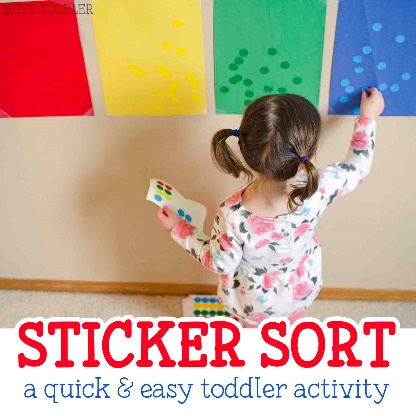 MÜZİKRenkler ŞarkısıKırmızı, mavi,Sarı, turuncu, yeşil, morBak şimdi etrafınaKırmızı renkli ne var orada?Kırmızı, mavi,Sarı, turuncu, yeşil, morBak şimdi etrafınaMavi renkli ne var orada?Kırmızı, mavi,Sarı, turuncu, yeşil, morBak şimdi etrafınaSarı renkli ne var orada?https://www.youtube.com/watch?v=YIDSLBC64Ds OyunÖğretmen, bu etkinlik başında büyük lego parçalarını ayırır. Her çocuğa bir tane büyük lego parçası ve küçük tüylü toplardan verir. Çocuklardan maşa yardımıyla bu küçük topları legoların içine yerleştirmesini ister. Örnek etkinlik aşağıdaki gibidir,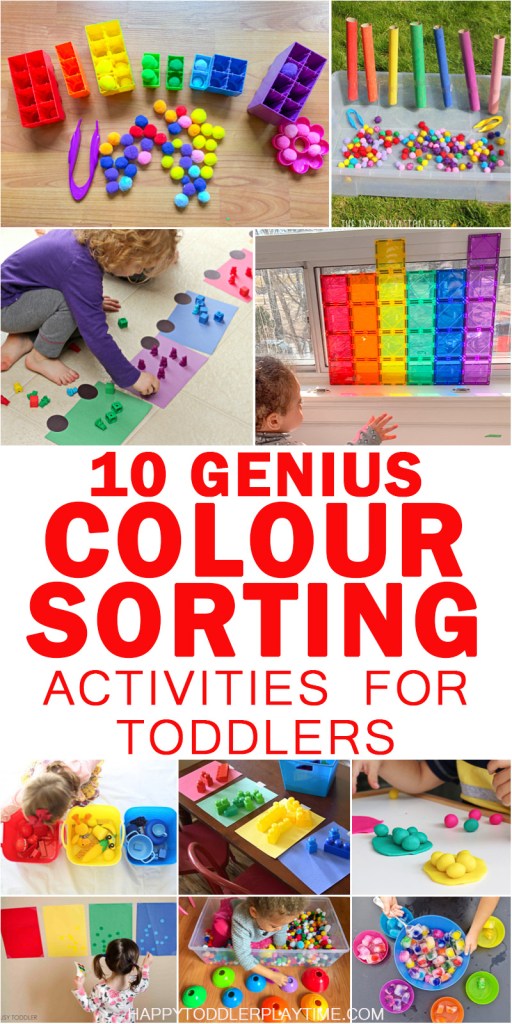 Malzemeler*Lego parçaları*Küçük toplar*Maşa*Renkli fon kartonu*Renkli stickerlerTürkçeParmak OyunuDünyamız Renk RenkUzanırım yeşil çimenlere (eller ensede birleştirilir)Bakarım mavi gökyüzüne (yukarıya doğru bakılır)Görünce beyaz bulutları (parmaklarla dürbün yapılır)Dalarım pembe hayallere (uyuma öykünmesi yapılır)Arkadaşlarım yanıma gelince (yürüme öykünmesi yapılır)Ortada sarı top dönünce ( işaret parmaklarıyla bir şey çevriliyormuş gibi yapılır)Bir de ödevler bitince (eller birbirine vurulur)Alırım kırmızı elma şeker (sevinilir)HikayeMENEKŞE YAPRAKLARINI BOYUYORİlkbaharın gelmesiyle menekşe yapraklarını açmış. Yanında açan diğer çiçekler ona şaşkınlıkla bakmaya başlamışlar. Menekşe, diğer çiçeklerin kendisine neden hayretle baktıklarını anlamamış.Sonunda papatya ona seslenmiş “menekşe senin rengin yok “demişler.Karanfil: az ileride renkler ülkesi var, oraya gidip rengini seçebilirsin demiş.Menekşe çiçeği renkler ülkesine gidip renklerle tanışmış. Yanına kırmızı renk gelmiş. Menekşeyi kırmızı renge boyamış. Menekşe rengini çok beğenmiş, kırmızı renge çok teşekkür etmiş. Yolda ilerlerken bu kez sarı rengi görmüş. Sarı rengi çok beğenmiş. Ama kırmızı rengi de çok seviyormuş. Kırmızı rengi yapraklarından çıkarmadan sarı renkle boyamış o güzel yapraklarını.Menekşenin yaprakları çok değişmiş. Artık ne kırmızı imiş rengi nede sarı.‘‘Çocuklar yapraklar hangi renk olmuş biliyor musunuz?  ’’diye sorar. (Çocuklardan turuncu cevap alındıktan sonra turuncu renge boyanmış menekşe kuklası konuşturulur)-Ne güzel yapraklarım turuncu renk oldu, demiş.Bu kez yanına mavi renk gelmiş. Menekşeyi mavi renge boyamış. Menekşe rengini çok beğenmiş, mavi renge çok teşekkür etmiş. Yolda ilerlerken bu kez yine sarı rengi görmüş. Yapraklarımı tekrar sarıya boyamaya karar vermiş. Ama mavi rengi de çok seviyormuş. Mavi rengi yapraklarından çıkarmadan sarı renkle boyamış o güzel yapraklarını.Menekşenin yaprakları çok değişmiş. Artık rengi ne mavi imiş nede sarı‘‘Çocuklar yapraklar hangi renk olmuş biliyor musunuz?  ’’diye sorar. (Çocuklardan yeşil cevabı alındıktan sonra yeşil renge boyanmış menekşe kuklası konuşturulur)-Ne güzel yapraklarım yeşil renk oldu demiş.Menekşe bütün renkleri sevdiğini anlamış. Hızla silkelenmiş. Sonunda bütün renkler menekşenin yapraklarına dağılmış. Menekşe artık çok mutluymuş.Günü Değerlendirme ZamanıGün sonunda çocuklara aşağıdaki sorulara benzer sorular sorularak günün değerlendirmesi yapılır:1. Legolarla ponponlar oyunun sevdin mi?2. En çok hangi rengi seviyorsun?3. Bugün neler yaptık?TAM GÜN EĞİTİM AKIŞIOkulun Adı		: Tarih			: 17.01.2024Yaş Grubu		:Öğretmenin Adı	: Okula GelişÇocukların müzik eşliğinde karşılanmasıYönergeli Isınma hareketleri yapmaSerbest Oyun ZamanıÖğrenme merkezlerinde oyunKahvaltı – TemizlikEtkinlik ZamanOyun: “Acaba İçinde Ne Var” Etkinliği  Drama: “Ormanda Bir Orkestra” Çalışması Türkçe: “Sevgi Orkestrası” hikayesi 	Serbest Oyun	Bahçe ZamanıÖğle Yemeği – TemizlikDinlenme / Uykuİkindi Kahvaltısı – TemizlikEtkinlik ZamanıMüzik: “Bu Ne Sesi? ” şarkısı Serbest OyunBahçe Zamanı DeğerlendirmeÇocuk Açısından;Öğretmen Açısından;Program Açısından;Etkinlik Adı – Türü: Oyun, MüzikKAZANIM VE GÖSTERGELER	Bilişsel GelişimKazanım 24/36 3. Çeşitli rollere girerek oyun oynar.Kazanım 24/36 5. Varlıkların sesiyle resimleri eşleştirir.Kazanım 24/36 10. Basit ritim kalıplarını tekrar eder.Dil GelişimiKazanım 24/36 3. Adını ve soyadını söyler.Kazanım 24/36 6. Basit cümlelerde edatları kullanır.Kazanım 24/36 8. Nesneleri isterken isimlerini söyler.Sosyal – DuygusalKazanım 24/36 4. Basit kurallara uyar.Kazanım 24/36 8. Grupla şarkı söyler / dans eder.Motor GelişimiKazanım 24/36 1.Topu başının üzerinden geriye atar.Kazanım 24/36 2. Topu hedefe atar.Kazanım 24/36 3. Düz ve belirli bir hat üzerinde geri geri gidebilir.Öz Bakım BecerileriKazanım 24/36 1. Bedeni ile ilgili basit temizlik kurallarını uygular.Kazanım 24/36 2. Giyinme ile ilgili işlerini yapar.Kazanım 24/36 3. Tuvaletini yardım ile yapar.Kazanım 24/36 4. Kendi başına yemek yer.Kazanım 24/36 5. Uyku zamanında dinlenir.ÖĞRENME SÜRECİ	Güne Başlama ZamanıÖğretmen çocukları kapıda karşılar. Öğretmen çocuklara hareketli müzik açar. Öğretmenin müzik eşliğinde verdiği yönergelere göre ısınma hareketleri yapılır. (Önce baş sağa – sola hareket ettirilir, omuzlar ve kollar hareket ettirilir.) Ardından yönergeler doğrultusunda koşma, belirlenen noktadan çift ayakla ileriye doğru atlama, sekerek belirli mesafede ilerleme, çift ayakla ileri – geri sıçrama hareketleri yapılır. Isınma hareketlerinden sonra çocuklarla birlikte minderler üzerinde dinlenilir.Oyun Acaba İçinde Ne Var• Önceden hazırlanan, içinde sınıf mevcut sayısı kadar ritim aletleri (Tef, marakas, kastanyet, ritim çubukları, zil, parmak zili, çelik üçgen, agogo, davul vb.) olan torba sınıfa getirilir.• “Acaba içinde ne var?” diye çocukların dikkati çekilerek cevaplar alınır. Bir çocuk gelir. Bir ritim aletini torbadan çıkarmadan eliyle inceleyerek ne olduğunu tahmin eder. Sonra torbadan çıkarıp çalar ve yere bırakır. Öğretmen ritim aletinin ismini söyler. Çocukların her biri sırayla gelir ve aynı şekilde devam eder.• Ritim aletlerinin hangi malzemelerden yapılmış oldukları sorulur. Metal, tahta, plastik olanlar diye gruplama yapılır. Ardından aletlerin tek tek isimleri söylenerek tekrar torbanın içine konulur.Drama-RitimÇocuklara “Şimdi sizinle orman oyunu oynayalım, hepiniz güzel bir ormanı oluşturan ağaçlarsınız” denilerek her çocuğun sınıf ortasında kollarını açarak ağaç gibi durması sağladıktan sonra öğretmen elinde torbasıyla çocukların arasında dolaşarak “Bir varmış bir yokmuş, evvel zaman içinde bir orman varmış, bu ormanın çok güzel ağaçları varmış, günün birinde torbasının içinde birçok müzik aleti olan müzisyen ormandan geçiyormuş, ağaçlara birer müzik aleti hediye etmek istemiş. (Her çocuğa sırayla bir müzik aletinin ismi söylenerek verilir.)Bu arada rüzgâr kardeş o aletlerin nasıl ses çıkarttığını merak etmiş ve esmeye başlamış. (Öğretmen çocukların arasında rüzgâr sesi çıkararak bir eşarpla veya kumaş parçası vb. ile rüzgâr gibi esinti yapar.)” Rüzgâr yavaş estiğinde ritim aletleri ile az ses, kuvvetli estiğinde çok ses çıkartacağı söylenir.Öğretmen rüzgâr gibi hangi ağacın etrafında dönerse o ağaç elindeki aleti çalarak aletin ismini söyler, diğer ağaçlar ses çıkarmazlar. Her çocuğun solo olarak ritim aletini çalmasına fırsat verilir.Bütün çocuklar ellerindeki aletlerle yavaş ve hızlı ritim tutarak dans adımları ve çeşitli hareketler yaparak yürürler.Çocuklara “Sınıfımızın orkestrasını kurup şarkılar söyleyelim.” denerek çocukların istedikleri şarkılar ritim aletleri kullanılarak söylenir.MüzikBu Ne Sesi?Birbirinden farklı özelliklere sahip birkaç nesne masa üzerine yerleştirilir.Çocukların nesneleri incelemelerine fırsat verilir. Çocuklar bu nesneleri kullanarak farklı ses ve ritim çıkarma çalışmaları yaparlar. Sesler arasındaki farklılıklar ve benzerliklere dikkat çekilir.Grup gözlerini kapar ve gönüllü olarak seçilen bir çocuktan farklı nesneleri kullanarak ritim oluşturması istenir.Çocuklardan gönüllü çocuğun hangi nesneleri kullandığını tahmin etmeleri istenir. Ardından nesnelerin ses çıkarması sağlanarak tahminleri değerlendirilir.Her çocuğun etkinliğe katılımı sağlanana kadar süreç devam ettirilir.Materyaller*Gazete kağıtlarıGüvenlik Önlemleri*Yan yana dizilen çocukların çarpışmasını önlemek amacıyla çocukların arasına yeterli boşluk bırakılır. Öğretmen çocukların yerlerini belirlemek için yere paket bantlarıyla kare alanlar yapabilir.Günü Değerlendirme ZamanıGün sonunda çocuklara aşağıdaki sorulara benzer sorular sorularak günün değerlendirmesi yapılır:1.Bu ne sesi etkinliğinde hangi sesleri duydun?2. Bugün en çok ne yapmaktan hoşlandın?3. Yarın sınıfımızda hangi oyunu oynamak istersin?TAM GÜN EĞİTİM AKIŞIOkulun Adı		: Tarih			: 18.01.2024Yaş Grubu		:Öğretmenin Adı	:Okula GelişÇocukların müzik eşliğinde karşılanmasıSabah sporunun yapılmasıSerbest Oyun ZamanıÖğrenme merkezlerinde oyunKahvaltı – TemizlikEtkinlik ZamanKavram: “Az – Çok” Konulu Çalışma SayfasıSerbest Oyun	Bahçe ZamanıÖğle Yemeği – TemizlikDinlenme / Uykuİkindi Kahvaltısı – TemizlikEtkinlik ZamanıOyun: “Üçgen” Oyunu Drama: “Üçgen Kardeşlerini Arıyor” Etkinliği Bahçe Zamanı DeğerlendirmeÇocuk Açısından;Öğretmen Açısından;Program Açısından;Etkinlik Adı – Türü: Kavramlar, Oyun, DramaKAZANIM VE GÖSTERGELERBilişsel GelişimKazanım 24/30 1. Tek basamaklı sayıları art arda söyler.Kazanım 24/30 2. Çeşitli rollere girerek oyun oynar.Kazanım 24/30 3. Rengi söylenen nesneyi gösterir.Dil GelişimiKazanım 24/30 1. Çoğul ekini kullanır.Kazanım 24/30 2. Anlaşılır şekilde konuşur.Kazanım 24/30 4. Üç ve daha fazla sözcüklü cümleler kurar.Motor GelişimKazanım 24/30 7. Belirli bir uzaklığı atlayarak geçer (ortalama 52 – 20 cm).Öz Bakım BecerileriKazanım 24/30 1. Bedeni ile ilgili basit temizlik kurallarını uygular.Kazanım 24/30 2. Giyinme ile ilgili işlerini yapar.Kazanım 24/30 3. Tuvaletini yardım ile yapar.Kazanım 24/30 4. Kendi başına yemek yer.ÖĞRENME SÜRECİ	Güne Başlama ZamanıÖğretmen çocukları karşılar ve müzik açarak çocuklara sabah sporu yaptırır. Sonrasında çocukları oyun merkezlerine yönlendirir. Çocukların istedikleri merkezlerde serbest oyun oynamalarını sağlar. Öğretmen çocuklara oyun sonrası ne yapmaları gerektiğini sorarak çocukların sorumlu oldukları merkezleri toplanmaları gerektiğini hatırlatır.KavramlarÖğretmen çocukları çalışma sayfası yapmak üzere masaya yönlendirir. Çocuklara çalışma sayfaları dağıtılır. Çalışma sayfası açımında çocuklara yardımcı olunur. Çocuklara sayfadaki dairelerin içindeki üçgenlere bakmaları söylenir. Üçgen resimleri ile çocukların dikkatleri çekilir. Çocuklara “Hangi dairede üçgen fazladır, hangi dairede üçgen azdır?” diye sorulur ve çocuklardan parmaklarıyla gösterileri istenir. Daha sonra çocuklardan üçgen sayısı az olan daireyi kırmızı renge, üçgen sayısı çok olan daireyi ise sarı renge boyamaları istenir.OyunÇocuklarla birlikte sınıfın ortasına kağıt ruloları toplanır. Rulolar birleştirilerek çocukların içine rahatça girip çıkabilecekleri boyda büyük bir üçgen şekli yapılır. Çocuklara yönerge verilmeden önce çalınacak müzik ayarlanır. Çocuklara “Çocuklar müzik çalmaya başladığında üçgenin etrafında dolaşarak dans ediyoruz. Müzik durduğunda ise hepimiz üçgenin içine girerek beklemeye başlıyoruz.” denir ve başlanır. Bu oyunda şaşıran ve hatalı yapan olduğunda uyarılmaz sadece yönlendirme tekrar edilir.DramaÖğretmen eline üçgen kuklasını alarak çocuklara, “Çocuklar size ‘Üçgen Kardeşlerini Arıyor’ adlı öyküyü anlatmamı ister misiniz?” diye sorar. Çocukların cevabı alındıktan sonra öğretmen kukla sahnesinin arkasına geçer ve öyküyü anlatmaya başlar:Üçgen Kardeşlerini ArıyorKelebek ve üçgen bir gün yolda karşılaşmışlar. Üçgen çok üzgün görünüyormuş. Kelebek ona neden üzgün olduğunu sormuş
Üçgen: - Kardeşlerimi arıyorum ama onları bulamıyorum, demiş.
Kelebek: - Üzülme üçgen. Ben şimdi uçarak etrafa bakar, onları görürsem sana getiririm, demiş.
Büyük üçgen çok sevinmiş. Heyecanla kelebeği beklemeye başlamış. Kelebek uçarak oradan uzaklaşmış.
Az ileride küçük mor renkli bir üçgen görmüş. Olanları ona anlatmış. Küçük üçgen, yeşil üçgenin de az ileride olduğunu söylemiş. Kelebek uçarak yeşil küçük üçgenin yanına gitmiş. Büyük üçgenin onları çok merak ettiğini söylemiş. Mor ve yeşil küçük üçgen ve kelebek büyük mavi üçgenin yanına gitmek üzereyken bir ses duymuşlar.
- Hey durun! Beni beklemeden nereye gidiyorsunuz? 
Seslenen üçgen ailesinin en küçüğü turuncu üçgenmiş. Kardeşlerinin yanına gelmiş. Hep birlikte büyük üçgenin yanına gitmişler. Mavi büyük üçgen onları görünce çok sevinmiş ve kelebeğe yardımları için çok teşekkür etmiş.				                                                                           (S. TABAR)Materyaller*Drama yapılırken üçgen şekilleri ile parmak kuklaları hazırlanılabilir.*Kırmızı ve sarı renk pastel boya (üçgenleri boyamak için)Güvenlik Önlemleri*Çocuklar üçgen oyununda öğretmenin verdiği yönergenin dışına çıkabilirler, bu sırada üçgenin içine girip çıkarlarken çocukların ruloya takılmamasına dikkat edilmelidir.Günü Değerlendirme ZamanıGün sonunda çocuklara aşağıdaki sorulara benzer sorular sorularak günün değerlendirmesi yapılır:1. “Üçgen Kardeşlerini Arıyor” hikayesini sevdin mi?2. Üçgen neden üzülmüş?3. Bugün neler yaptık?4. Yarın ne yapmak istersin?TAM GÜNLÜK EĞİTİM AKIŞIOkul Adı	:Öğretmenin Adı ve Soyadı	:Tarih	:  19.01.2024Yaş Grubu (Ay)	:Güne Başlama ZamanıÇomak kuklası ile çocukları karşılamaKarne Eğlencesi hazırlığı yapma.Oyun ZamanıÖğrenme merkezlerinde oynamaMasa oyuncakları merkezinde serbest oynamaKahvaltı, TemizlikEtkinlik Zamanı “Mandala” boyama “Eğlenceli Afrika dansı” şarkısıÖğle Yemeği, TemizlikDinlenme Kahvaltı, TemizlikEtkinlik Zamanı “Dans Eden Heykeller” oyunuOyun Zamanı Oyun planlama çalışmaları ve öğrenme merkezlerinde oyun / günü değerlendirme etkinliğine giriş. Eve Gidişİlgili hazırlıkların tamamlanması ve çocuklarla vedalaşmaDeğerlendirmeÇocuk Açısından;Öğretmen Açısından;Program Açısından;Etkinlik Adı-Türü: Sanat, Müzik, Oyun, (Bütünleştirilmiş Büyük Grup Etkinliği)KAZANIM VE GÖSTERGELER Motor Gelişimi:Kazanım 1. Yer değiştirme hareketleri yapar.
Göstergeleri:
Isınma ve soğuma hareketlerini bir rehber eşliğinde yapar. Yönergeler doğrultusunda yürür.Kazanım 4. Küçük kas kullanımı gerektiren hareketleri yapar. 
Göstergeleri:
Nesneleri toplar. 
Malzemeleri keser. 
Malzemeleri yapıştırır.
Kalemi doğru tutar.
Kalem kontrolünü sağlar.
Çizgileri istenilen nitelikte çizer.
Kazanım 5. Müzik ve ritim eşliğinde hareket eder.
Göstergeleri:Basit dans adımlarını yapar. 
Müzik ve ritim eşliğinde dans eder. 
Müzik ve ritim eşliğinde çeşitli hareketleri ardı ardına yaparSosyal ve Duygusal Gelişim:Kazanım 1. Kendisine ait özellikleri tanıtır.
Göstergeleri:Fiziksel özelliklerini söyler.
Kazanım 3. Kendini yaratıcı yollarla ifade eder.
Göstergeleri:
Duygu, düşünce ve hayallerini özgün yollarla ifade eder. 
Kazanım 15. Kendine güvenir.
Göstergeleri:Grup önünde kendini ifade eder. Gerektiğinde liderliği üstlenir.
Bilişsel GelişimKazanım 1. Nesne / durum / olaya dikkatini verir.
Göstergeleri:
Dikkat edilmesi gereken nesne / durum / olaya odaklanır. 
Dikkatini çeken nesne / durum / olaya yönelik sorular sorar.
Dikkatini çeken nesne / durum / olayı ayrıntılarıyla açıklar.
Kazanım 3. Algıladıklarını hatırlar.
Göstergeleri:
Nesne / durum / olayı bir süre sonra yeniden söyler. 
Eksilen ya da eklenen nesneyi söyler. Hatırladıklarını yeni durumlarda kullanır.
Kazanım 4. Nesneleri sayar.	
Göstergeleri:
İleriye / geriye doğru birer birer ritmik sayar.
Belirtilen sayı kadar nesneyi gösterir.
Saydığı nesnelerin kaç tane olduğunu söyler. 
Kazanım 5. Nesne ya da varlıkları gözlemler.
Göstergeleri:Nesne / varlığın miktarını söyler. 
Kazanım 7. Nesne ya da varlıkları özelliklerine göre gruplar.
Göstergeleri:Nesne / varlıkları miktarına göre gruplar.
Dil Gelişimi:Kazanım 4. Konuşurken dil bilgisi yapılarını kullanır.
Göstergeleri:
Cümle kurarken isim kullanır.
Cümle kurarken fiil kullanır.
Cümle kurarken sıfat kullanır.
Cümle kurarken bağlaç kullanır.
Cümle kurarken çoğul ifadeler kullanır.Kazanım 5. Dili iletişim amacıyla kullanır.
Göstergeleri:
Sohbete katılır. 
Konuşmak için sırasını bekler.
Duygu, düşünce ve hayallerini söyler.
Kazanım 7. Dinlediklerinin / izlediklerinin anlamını kavrar.
Göstergeleri:
Sözel yönergeleri yerine getirir. 
Dinlediklerini / izlediklerini açıklar. 
Dinledikleri / izledikleri hakkında yorum yapar. 
Öz Bakım BecerileriKazanım 5. Dinlenmenin önemini açıklar.	
Göstergeleri:
Kendisini dinlendiren etkinliklerin neler olduğunu söyler. 
Dinlendirici etkinliklere katılır.
Dinlenmediğinde ortaya çıkabilecek sonuçları söyler.Kazanım 6. Günlük yaşam becerileri için gerekli araç ve gereçleri kullanır.
Göstergeleri:
Beslenme sırasında uygun araç ve gereçleri kullanır. 
Beden temizliğiyle ilgili malzemeleri kullanır.
Çevre temizliğiyle ilgili araç ve gereçleri kullanır.ÖĞRENME SÜRECİGüne Başlama ZamanıÇocuklar onlara hazırlanan hediyeler ile karşılanır. (şapkalar, balonlar vb.) hep birlikte çok eğleneceklerini daha sonra Gelişim Raporları’nı vereceğini söyleyerek hareketli ve eğlenceli etkinlikler uygulanır.SanatÇocuklara mandala resmi verilerek istedikleri renklerde boyamaları için rehberlik edilir.Müzikhttps://www.youtube.com/watch?v=Jqz6uSRawB8Wishi ta tuja tuja tuja Wishi ta tuja tuja heyWishi ta tuja tuja tuja Wishi ta tuja tuja heyWasha de naja heja hejaWasha de naja heja hejBoom boom boom boom Cha cha cha chaBoom boom boom boom Cha cha chaHareketli Oyun“Dans eden heykeller” oyununu anlatır. Bir müzik açacağını ve heykellerin müzik çalarken canlanacağını….Müzik kapandığında ise tekrar heykel olup kıpırdamaması gerektiğini (cansız olacağını) söyler. Oyuna başlanır. Oyun sırasında öğretmen müziği durdurduğunda çeşitli yönergeler verir. Heykeller dünyanın en mutlu heykeli olsun…. Heykeller üzgün heykellermiş…..Heykeller çok küçük birer heykelmiş….Çok komik  bir heykel olalım….Şimdi de çok güzel bir heykel…   Dramanın rahatlama çalışması için öğretmen “Bizim heykellerimiz eriyen bir malzemeymiş... Birden yağmur yağmaya başlamış… Yavaş yavaş heykellerimiz erisin….Önce kolları….Şimdi başı….Şimdi gövdemiz….Şimdi bacaklarımız…..Heykelcik eridi bitti….” Der ve tüm çocukların halıya uzanması sağlanır.    Öğretmen “Heykeller canlandı….İyi tatiller...            ÖNEMLİ GÜNLEROkulların Açılışı (11 Eylül)İlköğretim Haftası etkinlikleri (18-19-20-21-22 Eylül)Cumhuriyet Bayramı (29 Ekim)Atatürk’ü Anma Haftası (10 Kasım)1. Ara tatili (13-17 Kasım)Yılbaşı (1 Ocak)Birinci yarıyıl sona erer (22 Ocak-02 Şubat)2.Ara Tatili (08-12 Nisan)Ulusal Egemenlik ve Çocuk Bayramı (23 Nisan)1 Mayıs Emek ve Dayanışma Günü (1 Mayıs)Atatürk’ü Anma Gençlik ve Spor Bayramı (19 Mayıs)Okulların Kapanışı (14 Haziran)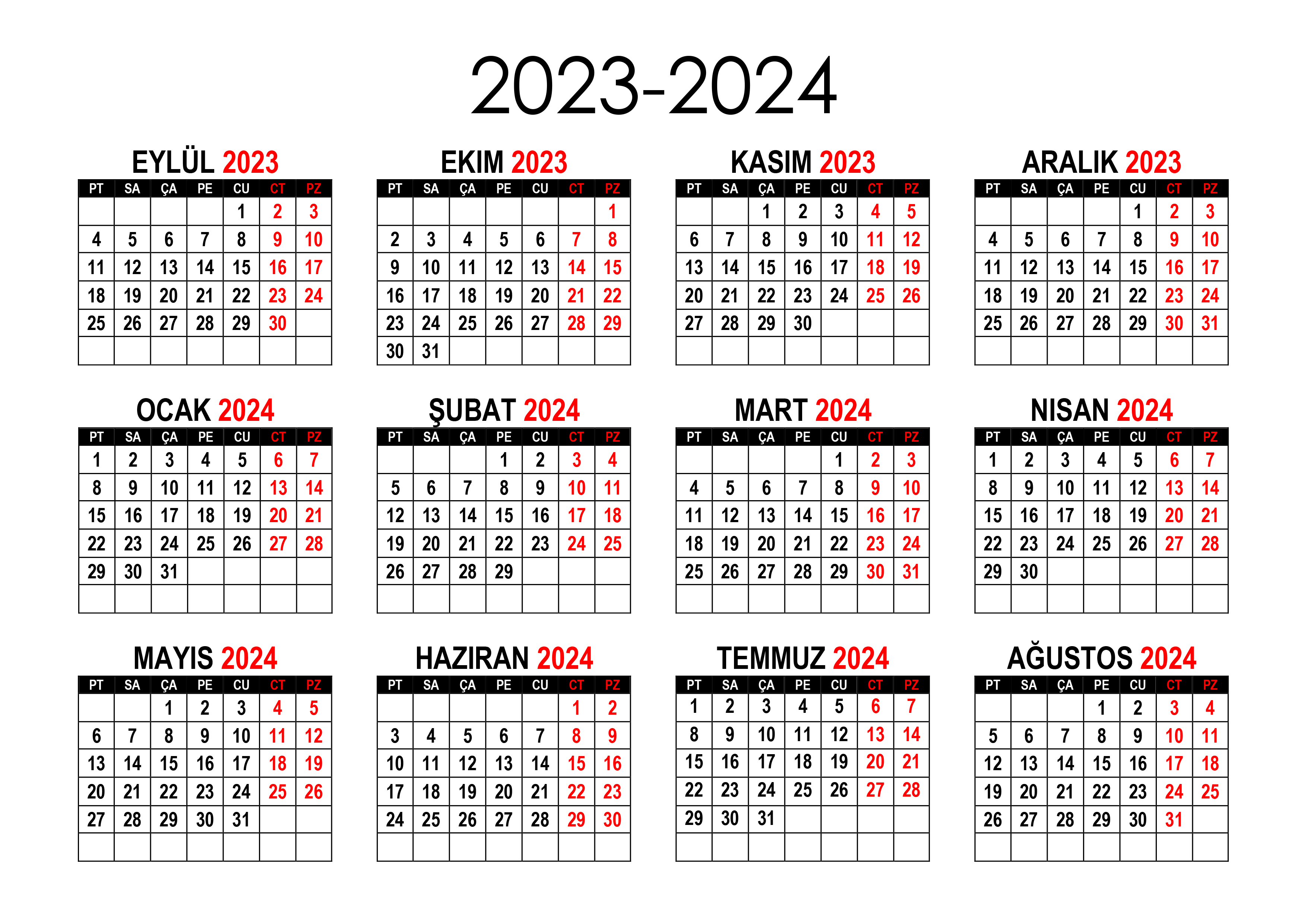 AYLARYAPILACAK ETKİNLİKLERYAPILACAK ETKİNLİKLERDÜŞÜNCELEREYLÜL1. İlköğretim Haftası kutlanacak.2. Sınıfın tertip ve düzeni belirlenecek.3. İhtiyaç duyulan araç gereç tespit edilecek.4. Veli toplantısı yapılacak, beslenme listesi belirlenecek.5. Çocuklar için acil durum formları hazırlanacak.6. Okul içi ve bahçe inceleme gezisi düzenlenecek.1. İlköğretim Haftası kutlanacak.2. Sınıfın tertip ve düzeni belirlenecek.3. İhtiyaç duyulan araç gereç tespit edilecek.4. Veli toplantısı yapılacak, beslenme listesi belirlenecek.5. Çocuklar için acil durum formları hazırlanacak.6. Okul içi ve bahçe inceleme gezisi düzenlenecek.EKİM1. Dünya Çocuk Günü kutlanacak.2. Hayvanları Koruma Günü kutlanacak. 3. Öğrenci dosyaları hazırlanacak.4. Cumhuriyet Bayramı hazırlıkları yapılacak.5. Çocukların boy ve kilo ölçümleri yapılacak.  6. Okul aile iş birliği sağlanacak.7. Kızılay Haftası kutlanacak.1. Dünya Çocuk Günü kutlanacak.2. Hayvanları Koruma Günü kutlanacak. 3. Öğrenci dosyaları hazırlanacak.4. Cumhuriyet Bayramı hazırlıkları yapılacak.5. Çocukların boy ve kilo ölçümleri yapılacak.  6. Okul aile iş birliği sağlanacak.7. Kızılay Haftası kutlanacak.KASIM1. Öğrenci gözlem dosyaları hazırlanacak.2. Sınıfta Atatürk köşesi hazırlanacak. 3. Atatürk’ü Anma Törenine katılım sağlanacak.4. Atatürk ile ilgili müze, anıt vb. gez. (müze, anıt gibi yerlerin kısa tanıtımı yapılacak)5. Öğretmenler Günü kutlanacak.1. Öğrenci gözlem dosyaları hazırlanacak.2. Sınıfta Atatürk köşesi hazırlanacak. 3. Atatürk’ü Anma Törenine katılım sağlanacak.4. Atatürk ile ilgili müze, anıt vb. gez. (müze, anıt gibi yerlerin kısa tanıtımı yapılacak)5. Öğretmenler Günü kutlanacak.ARALIK1. Kazanım değerlendirme formları doldurulacak.2. İnsan Hakları ve Demokrasi Haftası kutlanacak.3. Sağlık Merkezine gezi düzenlenecek. (Sağlık Merkezleri hakkında bilgi verilecek.)4. Sınıf süslenecek ve yeni yıl kartları hazırlanacak.5. Yerli Malı ve Tutum Haftası kutlanacak.6. Yeni yıl ile ilgili çocuklara bilgi verilecek.1. Kazanım değerlendirme formları doldurulacak.2. İnsan Hakları ve Demokrasi Haftası kutlanacak.3. Sağlık Merkezine gezi düzenlenecek. (Sağlık Merkezleri hakkında bilgi verilecek.)4. Sınıf süslenecek ve yeni yıl kartları hazırlanacak.5. Yerli Malı ve Tutum Haftası kutlanacak.6. Yeni yıl ile ilgili çocuklara bilgi verilecek.OCAK1. Enerji Tasarrufu Haftası kutlanacak.2. Çocuklara kazanım değerlendirme formları uygulanacak3. Kazanım değerlendirme formu doğrultusunda gelişim raporu hazırlanacak.4. Yarı yıl tatil partisi yapılacak.ŞUBAT1. Sınıfın temizlik ve düzeni gözden geçirilecek.2. Veli toplantısı yapılacak.3. Zümre toplantısı yapılacak.4. Yakın çevre meslek gruplarına gezi düzenlenecek. (Yakın çevredeki meslek grupları hakkında bilgi verilecek.)5. Öğrenci boy ve kiloları ölçülecek.MART1. Orman Haftası kutlanacak.   2. Fasulye çimlendirilecek.3. Kütüphaneler Haftası kutlanacak.4. Okul kütüphanesine gezi düzenlenecek.5. Sınıf içindeki kitaplar onarılacak. 6. Dünya Tiyatrolar Günü kutlanacak.NİSAN1. 23 Nisan hakkında bilgi verilecek.2. Sınıf süslenecek. 3. 23 Nisan Ulusal Egemenlik ve Çocuk Bayramı kutlanacak.4. Dünya Kitap Günü kutlanacak.MAYIS1. Trafik Haftası kutlanacak.2. Sınıfa trafik alanında çalışan bir konuk davet edilecek.3. Aileler Günü sınıf içinde anne-babalarla birlikte kutlanacak.4. Atatürk’ü Anma Gençlik ve Spor Bayramı kutlanacak.5. Müzeler Haftası kutlanacak.7. Yakın çevrede bulunan bir müzeye gezi düzenlenecek. (Yakın çevrede bulunan bir müzenin tanıtımı yapılacak)8. Engelliler ile ilgili sohbet edilecek.HAZİRAN1. Öğrenci boy ve kiloları ölçülecek.2. Öğrencilerin kazanım değerlendirme formları hazırlanacak.3. Çevre Koruma Haftası’yla ilgili çevre korumanın önemi kavratılacak.4. Piknik düzenlenecek. (Okul bahçesinde piknik düzenlenecek)5. Gelişim raporları hazırlanacak ve dağıtılacak.7. Veda partisi sınıf içinde ailelerle birlikte kutlanacak.Çocuğun AdıAdresiTelefonu1.2.3.4.5.6.7.8.9.10.11.12.13.14.15.16.17.18.19.20.21.22.23.24.25.26.27.28.29.30.Gelişim             AlanlarıGözlem TarihiMotorGelişim BilişselGelişim DilGelişimi Sosyal ve DuygusalGelişim Öz bakımBecerileri…. /…. / 20....…. /…. / 20....…. /…. / 20....…. /…. / 20....Görüş ve ÖnerilerKATEGORİLERKAVRAMLAREylülEkimKasımAralıkOcakŞubatMartNisanMayısHaziranRENKKırmızıRENKSarıRENKMaviRENKYeşilRENKPembeRENKTuruncuRENKKahverengiRENKMorRENKBeyazRENKSiyahRENKGEOMETRİKŞEKİLDaireGEOMETRİKŞEKİLÇemberGEOMETRİKŞEKİLÜçgenGEOMETRİKŞEKİLKareGEOMETRİKŞEKİLDikdörtgenGEOMETRİKŞEKİLElipsGEOMETRİKŞEKİLKenarGEOMETRİKŞEKİLKöşeBOYUTBüyük-Orta-KüçükBOYUTİnce-KalınBOYUTUzun-KısaBOYUTGeniş-DarMİKTARAz-ÇokMİKTARAğır-HafifMİKTARBoş-DoluMİKTARTek-ÇiftMİKTARYarım-TamMİKTAREşitMİKTARKalabalık-TenhaMİKTARParça-BütünMİKTARParaYÖN/MEKÂNDA KONUMÖn-ArkaYÖN/MEKÂNDA KONUMYukarı-AşağıYÖN/MEKÂNDA KONUMİleri-Geri YÖN/MEKÂNDA KONUMSağ- SolYÖN/MEKÂNDA KONUMÖnünde-ArkasındaYÖN/MEKÂNDA KONUMAlt-Üst-OrtaYÖN/MEKÂNDA KONUMAltında-Ortasında-ÜstündeYÖN/MEKÂNDA KONUMArasındaYÖN/MEKÂNDA KONUMYanındaYÖN/MEKÂNDA KONUMYukarıda-AşağıdaYÖN/MEKÂNDA KONUMİç-DışYÖN/MEKÂNDA KONUMİçinde-DışındaYÖN/MEKÂNDA KONUMİçeri-DışarıYÖN/MEKÂNDA KONUMUzak-YakınYÖN/MEKÂNDA KONUMAlçak-Yüksek YÖN/MEKÂNDA KONUMSağında-SolundaSAYI / SAYMA1-20 arası sayılarSAYI / SAYMASıfır SAYI / SAYMAİlk-Orta-SonSAYI / SAYMAÖnceki-sonrakiSAYI / SAYMASıra sayısı (birinci-ikinci…)DUYUTatlıDUYUTuzluDUYUAcıDUYUEkşiDUYUSıcak-Soğuk-IlıkDUYUSert-YumuşakDUYUKaygan-PütürlüDUYUTüylü-TüysüzDUYUIslak-Kuru DUYUSivri-KütDUYUKokulu-KokusuzDUYUParlak-MatDUYUTaze-BayatDUYUSesli-SessizDUYGUMutluDUYGUÜzgünDUYGUKızgınDUYGUKorkmuşDUYGUŞaşkınZITAynı-Farklı-BenzerZITAçık-KapalıZITHızlı-YavaşZITCanlı-CansızZITHareketli-HareketsizZITKolay-ZorZITKaranlık-AydınlıkZITTers-DüzZITDüzenli-DağınıkZITEski-YeniZITGüzel-ÇirkinZITDoğru-YanlışZITŞişman-ZayıfZITYaşlı-GençZITDerin-SığZITAçık-KoyuZITBaşlangıç-BitişZITKirli-TemizZITAç-TokZITDüz-EğriZAMANÖnce-Şimdi-SonraZAMANSabah-Öğle-AkşamZAMANDün-Bugün-YarınZAMANGece-GündüzKAVRAM EKLENEBİLİRKAVRAM EKLENEBİLİRKAVRAM EKLENEBİLİRKAVRAM EKLENEBİLİRKAVRAM EKLENEBİLİRMİLLİ EĞİTİM BAKANLIĞI EĞİTİM PROGRAMI KAZANIM VE GÖSTERGELERE GÖRE AYLIK EĞİTİM PLANLARINDA YER VERME DURUMU ÇİZELGESİMİLLİ EĞİTİM BAKANLIĞI EĞİTİM PROGRAMI KAZANIM VE GÖSTERGELERE GÖRE AYLIK EĞİTİM PLANLARINDA YER VERME DURUMU ÇİZELGESİMİLLİ EĞİTİM BAKANLIĞI EĞİTİM PROGRAMI KAZANIM VE GÖSTERGELERE GÖRE AYLIK EĞİTİM PLANLARINDA YER VERME DURUMU ÇİZELGESİMİLLİ EĞİTİM BAKANLIĞI EĞİTİM PROGRAMI KAZANIM VE GÖSTERGELERE GÖRE AYLIK EĞİTİM PLANLARINDA YER VERME DURUMU ÇİZELGESİMİLLİ EĞİTİM BAKANLIĞI EĞİTİM PROGRAMI KAZANIM VE GÖSTERGELERE GÖRE AYLIK EĞİTİM PLANLARINDA YER VERME DURUMU ÇİZELGESİMİLLİ EĞİTİM BAKANLIĞI EĞİTİM PROGRAMI KAZANIM VE GÖSTERGELERE GÖRE AYLIK EĞİTİM PLANLARINDA YER VERME DURUMU ÇİZELGESİMİLLİ EĞİTİM BAKANLIĞI EĞİTİM PROGRAMI KAZANIM VE GÖSTERGELERE GÖRE AYLIK EĞİTİM PLANLARINDA YER VERME DURUMU ÇİZELGESİOkul AdıOkul Adı:::::Öğretmen AdıÖğretmen Adı:::::Yaş Grubu(Ay)Yaş Grubu(Ay): 24 – 36 AY: 24 – 36 AY: 24 – 36 AY: 24 – 36 AY: 24 – 36 AYGELİŞİM ALANIGÖSTERGELERGÖSTERGELERDÜZEYİDÜZEYİDÜZEYİAÇIKLAMAGELİŞİM ALANIGÖSTERGELERGÖSTERGELERDÜZEYİDÜZEYİDÜZEYİAÇIKLAMAGELİŞİM ALANIGÖSTERGELERGÖSTERGELERGözlendi Kısmen GözlendiGözlenemediBİLİŞSEL
DUYGUSAL1. Tek basamaklı sayıları art arda söyler.1. Tek basamaklı sayıları art arda söyler.BİLİŞSEL
DUYGUSAL2. Çeşitli rollere girerek oyun oynar.2. Çeşitli rollere girerek oyun oynar.BİLİŞSEL
DUYGUSAL3. Rengi söylenen nesneyi gösterir.3. Rengi söylenen nesneyi gösterir.BİLİŞSEL
DUYGUSAL4. Art arda verilen üç yönergeyi yerine getirir.4. Art arda verilen üç yönergeyi yerine getirir.BİLİŞSEL
DUYGUSAL5. Varlıkların sesiyle resimleri eşleştirir.5. Varlıkların sesiyle resimleri eşleştirir.BİLİŞSEL
DUYGUSAL6. Neden – sonuç ilişkisi kurar.6. Neden – sonuç ilişkisi kurar.BİLİŞSEL
DUYGUSAL7. Nesneleri birden fazla özelliğine göre sınıflar.7. Nesneleri birden fazla özelliğine göre sınıflar.BİLİŞSEL
DUYGUSAL8. Sorulduğunda zıt kavramları söyler.8. Sorulduğunda zıt kavramları söyler.BİLİŞSEL
DUYGUSAL9. Yakın geçmişteki olayları hatırlar.9. Yakın geçmişteki olayları hatırlar.BİLİŞSEL
DUYGUSAL10. Basit ritim kalıplarını tekrar eder.10. Basit ritim kalıplarını tekrar eder.BİLİŞSEL
DUYGUSAL11. Basit şarkıları ezbere söyler.11. Basit şarkıları ezbere söyler.DİLDİL12. Çoğul ekini kullanır.12. Çoğul ekini kullanır.DİLDİL13. Anlaşılır şekilde konuşur.13. Anlaşılır şekilde konuşur.DİLDİL14. Adını ve soyadını söyler.14. Adını ve soyadını söyler.DİLDİL15. Üç ve daha fazla sözcüklü cümleler kurar.15. Üç ve daha fazla sözcüklü cümleler kurar.DİLDİL16. Basit cümlelerde zamirleri kullanır.16. Basit cümlelerde zamirleri kullanır.DİLDİL17. Basit cümlelerde edatları kullanır.17. Basit cümlelerde edatları kullanır.DİLDİL18. “Hepsi” ve “Biri” ifadelerine uygun tepki verir.18. “Hepsi” ve “Biri” ifadelerine uygun tepki verir.DİLDİL19. Nesneleri isterken isimlerini söyler.19. Nesneleri isterken isimlerini söyler.DİLDİL20. Anlatılan öyküyü dinler.20. Anlatılan öyküyü dinler.DİLDİL21. İki basit cümleyi birleştirir.21. İki basit cümleyi birleştirir.DİLDİL22. Resimde gördüğü olayları anlatır.22. Resimde gördüğü olayları anlatır.DİLDİL23. Dinlediği öyküyü anlatır.23. Dinlediği öyküyü anlatır.DİLDİL24.Çevresindeki olayları ya da okunan öyküleri dramatize eder.24.Çevresindeki olayları ya da okunan öyküleri dramatize eder.DİLDİL25. Açık uçlu sorular sorar. 25. Açık uçlu sorular sorar. DİLDİL26. Anlaşılır şekilde konuşur.26. Anlaşılır şekilde konuşur.SOSYAL
DUYGUSAL27. Oyun arkadaşlarını seçer.27. Oyun arkadaşlarını seçer.SOSYAL
DUYGUSAL28. Cinsiyetini bilir.28. Cinsiyetini bilir.SOSYAL
DUYGUSAL29. Kendine ait nesneleri paylaşır.29. Kendine ait nesneleri paylaşır.SOSYAL
DUYGUSAL30. Basit kurallara uyar.30. Basit kurallara uyar.SOSYAL
DUYGUSAL31. Yaşıtları ile birlikte oyun oynar.31. Yaşıtları ile birlikte oyun oynar.SOSYAL
DUYGUSAL32. Grup içi konuşmalara katılır.32. Grup içi konuşmalara katılır.SOSYAL
DUYGUSAL33. İsteklerinin ertelenmesini kabullenir.33. İsteklerinin ertelenmesini kabullenir.SOSYAL
DUYGUSAL34. Grupla şarkı söyler, dans eder.34. Grupla şarkı söyler, dans eder.MOTOR İNCE35. Yumuşak malzemelerle şekiller oluşturur.35. Yumuşak malzemelerle şekiller oluşturur.MOTOR İNCE36. Model olunduğunda dik çizgi çizer.36. Model olunduğunda dik çizgi çizer.MOTOR İNCE37. Nesneleri belli bir hat üzerinde yan yana dizer.37. Nesneleri belli bir hat üzerinde yan yana dizer.MOTOR İNCE38. Modele bakarak yuvarlak çizgi çizer.38. Modele bakarak yuvarlak çizgi çizer.MOTOR İNCE39. Paketlerin ambalajlarını açar.39. Paketlerin ambalajlarını açar.MOTOR İNCE40. Kapı kolunu kullanarak kapıyı açar.40. Kapı kolunu kullanarak kapıyı açar.MOTOR İNCE41. Katlamalar yapar.41. Katlamalar yapar.MOTOR İNCE42. Dört – beş küpten kule yapar.42. Dört – beş küpten kule yapar.MOTOR İNCE43. İri delikli boncukları ipe dizer.43. İri delikli boncukları ipe dizer.MOTOR İNCE44. Tüp şeklindeki nesneleri işlevine uygun olarak sıkar.44. Tüp şeklindeki nesneleri işlevine uygun olarak sıkar.MOTOR KALIN45. Topu başının üzerinden geriye atar.45. Topu başının üzerinden geriye atar.MOTOR KALIN46. Topu hedefe atar.46. Topu hedefe atar.MOTOR KALIN47. Kaydıraktan kayar.47. Kaydıraktan kayar.MOTOR KALIN48. Düz ve belirli bir hat üzerinde geri geri gidebilir.48. Düz ve belirli bir hat üzerinde geri geri gidebilir.MOTOR KALIN49. Parmak uçlarında birkaç adım atar.49. Parmak uçlarında birkaç adım atar.MOTOR KALIN50. 15 – 20 cm yükseklikten atlar.50. 15 – 20 cm yükseklikten atlar.MOTOR KALIN51. Belirli bir uzaklığı (ortalama 52 – 20 cm(?)) atlayarak geçer.51. Belirli bir uzaklığı (ortalama 52 – 20 cm(?)) atlayarak geçer.MOTOR KALIN53. Hareket eden topa tekme atar.53. Hareket eden topa tekme atar.MOTOR KALIN54. Kendisine doğru atılan topu yakalamak için kollarını uzatır.54. Kendisine doğru atılan topu yakalamak için kollarını uzatır.MOTOR KALIN55. Koşarken durup yerdeki nesneyi alıp koşmaya devam eder.55. Koşarken durup yerdeki nesneyi alıp koşmaya devam eder.MOTOR KALIN56. Alçak engellerin üzerinden atlar.56. Alçak engellerin üzerinden atlar.MOTOR KALIN57. Pedal çevirir.57. Pedal çevirir.MOTOR KALIN58. Tek ayak üzerinde sıçrar.58. Tek ayak üzerinde sıçrar.ÖZ BAKIMBECERİLERİ59. Bedeni ile ilgili basit temizlik kurallarına uyar.59. Bedeni ile ilgili basit temizlik kurallarına uyar.ÖZ BAKIMBECERİLERİ60. Giyinme ile ilgili işlerini yapar.60. Giyinme ile ilgili işlerini yapar.ÖZ BAKIMBECERİLERİ61. Tuvaletini yardım ile yapar.62. Kendi başına yemek yer.63. Uyku zamanında dinlenir.61. Tuvaletini yardım ile yapar.62. Kendi başına yemek yer.63. Uyku zamanında dinlenir.BELİRTİLERİ-Gözlerini sıklıkla ovuşturma ve kaşıma -Gözlerde sulanma ve kızarma Işıktan rahatsız olma -Sık sık göz kırpma -Çevredeki nesneleri fark edememe -Çevredeki nesnelere çarpma -Çevredeki nesnelerin hareketini takip edememe -Renkleri ayırt edememe -Odaklanmada sorun yaşama vb.GELİŞİM ALANLARIDİKKAT EDİLECEK NOKTALARÖZ BAKIM- Bazı görme yetersizliği olan çocukların aileleri çocuklarını korumacı bir yaklaşımla yetiştirirler. Çocuk çatal kaşık kullanmayı, ağzını ve burnunu silmeyi hatta peçeteyi nasıl tutması gerektiğini bilmiyor olabilir. Bu durumda fiziksel yardım sağlayarak çocuğun günlük yaşamdaki yaşına uygun temel kazanımları edinmesi sağlanmalıdır.- Takvim yaşı 6 ve görme yetersizliği olan bir çocuk gelişim özellikleri açısından 4 yaşındaki çocuğun becerilerine sahip olabilir. Bu durum, çocuğun zihinsel yetersizliği olduğunun, geç veya güç öğrendiğinin düşünülerek çocuğun etiketlenmesi için bir neden olabilir. Genellikle doğuştan görmeyen çocuklarda meydana gelen bu durum, yaşantı eksikliğinden kaynaklanabilmektedir. Böyle olduğu belirlenen çocuklar için zengin yaşantılar sağlanabilmesi amacıyla çocuğun ailesiyle iş birliği yapılmalıdır. Çocuğun kendi işlerini yapmasına fırsatlar verilmeli, etkinlikler sırasında yapabileceği görevler verilmeli ve çocuğun başarılı girişimleri uygun pekiştireçlerle hem ev hem de sınıf içinde ödüllendirilmelidir.- Görme yetersizliği olan çocuklara öz bakım becerilerini öğretirken beceri analizlerinden yararlanılabilir. Okulda yapılan eğitimlerin aileye model olunarak evde tekrarlanması çocuğun beceriyi kazanmasında önemli bir yer tutar.- Öz bakım becerilerinin öğretiminde; sözel ipucu, işaret ipucu, model olma ve fiziksel yardım ipuçları kullanılmalıdır. Öğretimde yardım türlerinin kullanılması, yardım düzeyinin yavaş yavaş azaltılması sonunda çocuğun davranışı bağımsız olarak yapması sağlanır.DİL- Çocukla iletişim kurulmak istendiğinde, adı söylenerek kendisiyle konuşulmaya başlanmalıdır.- Etkinlikler sırasında görme yetersizliği olan bir çocuğa söylenen nesne ismi ile çocuk sadece nesnenin ismini öğrenebilir. Nesnenin şeklinin nasıl olduğu, ağırlığının, boyutlarının ne kadar olduğu çocuğa nesneye dokundurularak anlatılmalı ve nesnenin ne işe yaradığı, nasıl kullanıldığı, farklı türlerinin neler olduğu gibi genişletilmiş bilgiler sunularak nesneyle aşinalığı oluşturulmalıdır.- Soru sormanın geç gelişmesinden dolayı, çocuğa çevresinde olan olaylar, nesneler, kişiler, ortam gibi çevresindeki her şeyle ilgili bilgi aktarılarak çocuk soru sormaya cesaretlendirilmelidir.- Görme yetersizliği olan çocuğun sınıfında bulunan çocukların da bazen gözleri kapatılarak kendilerini görme yetersizliği olan arkadaşlarının yerine koymaları sağlanmalıdır. Böylece konuşurken nasıl daha belirgin ifadeler kullanabileceklerine ilişkin fikir sahibi olmaları sağlanabilir (Örneğin, “Şuna bak ne kadar güzel.” demek yerine, “Elimde bir bebek var, saçları siyah, masmavi gözleri var, öyle güzel gülümsüyor ki.” demenin daha açıklayıcı olacağını fark edebilirler).BİLİŞSEL-Bilişsel gelişim için; tamamen görmeyen çocuklarla sesli, hareketli nesneler kullanılmalıdır. -Her görme yetersizliği olan çocuğun aynı öğretim şekliyle ve aynı düzeyde öğrenemeyebileceği unutulmamalıdır. -Hazırlanan materyallerin dokunsal özellikleri olmalıdır. Karmaşık özelliklere sahip materyaller olmamasına dikkat edilmelidir. -Kavram ve beceri kazandırmada hazırlanan analizlerin farklı düzeylerdeki ipuçlarıyla desteklenmesi temel alınmalıdır. -Az gören çocuklar için kavram materyalleri hazırlanırken renklerin zıtlığına ve materyalin ebatlarına dikkat edilmeli, çocuğun görme durumuna göre materyaller hazırlanmalıdır. Tamamen görmeyen çocuklarda ise çocuğun yaşına uygun ve dokunma duyusunu etkin olarak kullanmayı öğrenebileceği materyaller seçilmelidir. -Bazı kavramlar dokunulamayacak kadar büyük olabilir. Bu durumda küçük maketler kullanılarak çocuğun anlaması sağlanmalıdır. Örneğin, apartmanları anlatmak için önce çatısı olmayan küçük ev maketleri birleştirilerek apartman oluşturulabilir. Daha sonra farklı apartman maketlerinden yararlanılabilir.SOSYAL VE DUYGUSAL- Sınıftaki diğer çocuklara görme yetersizliği olan akranlarının kendilerini görmediği, sadece seslerinden nerede ne yaptıklarını anlamaya çalıştığı anlatılmalıdır.- Görme yetersizliği olan çocuklar iletişime geçmek için karşısındaki kişinin onunla konuşmasını bekler. Gören çocuklar göz teması ile selamlaşarak birbirlerinden haberdar olurken görme yetersizliği olan çocuğa onunla konuşulduğunu fark ettirmek için çocuğun ismiyle hitap etmek veya ona dokunarak kendisiyle iletişim kurulduğunu fark ettirmek gerekir. Gören çocukların taklit ederek öğrendiği birçok davranışı bu çocuklara model olup fiziksel yardım sağlayarak yaşantı yoluyla kazandırmak gerekir.- Görebilen çocukların görerek öğrendikleri tebessüm veya kızgınlık ifadesi gibi mimik ifadelerini, görme yetersizliği olan çocuk keşfetme yoluyla öğrenecektir. Mimikleri öğretmenin en etkili yolu, karşısındaki kişinin yüzüne dokunmasına izin vermektir. Ayrıca, kızgınlık, mutluluk gibi ifadeleri anlayabilmesi için sesli olarak kızgınlık ifadesi kullanılırken karşısındaki kişinin kızgınlık ifadesi olan yüzüne dokunması da sağlanarak çocuğun model alması sağlanabilir.- Drama etkinlikleri çocuğun kendine özgüvenini ve vücudunu daha dikkatli ve etkin kullanmasını sağlar. Özellikle yaygın olarak görülen tikler göz önüne alındığında drama ve sanat etkinlikleri bu tikleri en aza indirerek çocuğun donuk yüz ifadesini ve dış görünüşünü olumlu yönde etkileyecektir.MOTOR- Motor gelişimde gecikme görülebilir. Çocuk çevresindeki kişileri ve olayları göremediği için onlara yönelik yapabileceği hareketler kısıtlanmakta ve yaş ilerledikçe motor becerilerdeki gecikme artmaktadır. Hareket etmeyle ilgili görmemelerinden kaynaklanan korkularından dolayı bağımsız hareket etme becerilerini kazanmada gecikmeler görülmektedir. Hem ailenin hem de öğretmenin çocuğu hareket etme konusunda desteklemesi önemlidir.- Dokunarak öğrenen görme yetersizliği olan çocuklar için parmak duyarlılığı çok önemlidir. Bunun için motor becerileri geliştirici, büyük ve küçük kas gelişiminin desteklendiği oyuncak ve benzeri araç gereçler bulundurulmalıdır. Bu araç gereçlerin etkin kullanılması Braille alfabesinin öğrenilmesini kolaylaştıracaktır.- Braille alfabesine hazırlık için günlük yaşamda kullanılan araç gereçlerin üzerine kabartma yazıların yazılması sağlanmalıdır.- Bağımsız hareket becerilerinin kazandırılmasına yönelik olarak ortam düzenlenmelidir. Merdiven inme çıkma çalışmalarının yapılabileceği, denge tahtalarının bulunduğu, çocukların gezdiği koridorlarda duvar takibi yapabileceği düzenlemelerin yapılmasına dikkat edilmelidir.- Dokunarak öğrenme en önemli ihtiyaçtır. Oyun hamuru, çamur ve kil çalışmaları gibi çocuğun eğlenerek katılabileceği etkinlerin düzenlendiği ve yaşadığı dünyayı öğrenebileceği bir ortam oluşturulmalıdır.- Zilli toplarla hem sese yönelme hem de yön kavramını kazandırmak için çalışmalar yapılmalıdır.BELİRTİLERİ-Çevresine karşı fazla ilgili görünmez. -Konuşulduğunda tepki göstermez. -Doğrudan iletişim girişimlerine tepki vermez. -Çok yüksek veya çok yavaş sesle konuşur. -Söylenilenlerin tekrar edilmesini ister. -Sözel yönergeleri sınırlı düzeyde anlar. -Sınırlı sözcük dağarcığına sahiptir. -Dil gelişiminde gecikmeler vardır. -Arkasından seslenildiğinde cevap vermez.GELİŞİM ALANLARIDİKKAT EDİLECEK NOKTALARÖZ BAKIM-Öz bakım becerilerinin kazandırılması, normal gelişim gösteren akranlarıyla aynı aşamalarda gerçekleşir. -Model olunarak yapılan çalışmalar hem çocuğa hem öğretmene kolaylık sağlar.DİL-İşitme cihazları bu çocukların eğitiminde en önemli yeri tutmaktadır. Çocuğun işitme cihazı yoksa ailenin yönlendirilerek çocuğa uygun cihazın alınması sağlanmalıdır.-Cihaz ile ilgili bilgiler (açma-kapama, pil takma-çıkarma, cihazı çocuğun kulağına takma-çıkarma) aileden edinilmelidir.-Sınıfın ses yalıtımı ile ilgili gerekli düzenlemeler yapılmalıdır (Örneğin, duvarlara mantar veya sünger pano konması, yerlere halı kaplanması, pencerelere perde asılması gibi).-Görsel materyaller ve doğal yaşantı ortamları oluşturulmalıdır. Ancak sadece görsel materyaller çocuğun dil gelişimi için yeterli değildir. Bu nedenle görsel malzemelerin araç olarak kullanılması gerekir.-Etkinlikler sırasında anlaşılır ve kısa cümleler kullanılmalıdır. -Etkinlik sırasında anlatılan öykünün, olay akışına uygun resimlerden oluşmasına ve resimlerin işitme yetersizliği olan çocuğun görebileceği şekilde tutulmasına dikkat edilmelidir.-Yönerge verilirken çocuğun dinlemesi sağlanmalıdır. Çocukla göz kontağı kurulmasına ve gerektiğinde çocuğa tekrar açıklama yapılmasına dikkat edilmelidir.-Çocuğun etkinlikler sırasında çıkarmaya çalıştığı sesler, sözcükler desteklenmeli ve çocuk konuşmak için cesaretlendirilmelidir.-Ritmik tekrarlar, çocuğun dil seviyesine göre (hece, sözcük, iki, üç veya dört sözcüklük) yaptırılır. Etkinlikler sırasında çocuğun dil seviyesi dikkate alınarak ne söylemek istediğini anlamaya çalışmalı, eksikse tamamlanmalı, doğrusu söylenerek tekrar ettirilmelidir. Örneğin, çocuk, ‘‘elma’’ resmi gördüğünde, ses olarak ‘‘eeuu’’ dediğinde, ‘‘elma’’ sözcüğünün doğru söylenişi öğretmen tarafından söylenir ve çocuğa tekrar ettirilir. Eğer çocuk tek sözcükleri söylüyor ancak cümle kuramıyorsa, önce iki veya üç sözcüklü cümlelerle genişletmeler yapılarak uygun dil modeli olunur.BİLİŞSEL-İşitme yetersizliği olan çocukların sözel olmayan zihinsel etkinliklerde (nesneleri eşleştirme, benzerlikleri bulma, gruplama, resimler arasındaki farklılıkları görsel olarak saptama, görsel olarak bir seri resmi sıralama vb.) normal işiten yaşıtlarına benzer performans ortaya koydukları gözlenmektedir. Dil becerileri ile ilgili güçlükleri doğal olarak akademik performanslarını etkilemektedir. Bunu en aza indirebilmek için;*Daha önce kazandığı bilgiyle yeni bilgiyi bütünleştirebilmesi için çevresinde görsel destekler olmasına dikkat edilmelidir.*Görsel desteklerin yanı sıra gezi-gözlem ve deneysel yaşantılara da yer verilmelidir.SOSYAL VE DUYGUSAL-Uyum becerileri, tıpkı işiten akranlarında olduğu gibi iletişim becerilerine, aile üyeleri ve çevresindeki diğer kişilerle etkileşimlerine bağlıdır.-İşitme yetersizliği olan çocuklarda kendini çevreden soyutlanmış ve yalnız kaldığını, haksızlığa uğradığını hissetme veya özgüven eksikliği gibi sorunlarla karşılaşılabilmektedir. Bu tür sorunları en aza indirebilmek için;*Çocuğun her zaman aktif katılımının sağlanabileceği etkinliklere yer verilmelidir.*Başarılı olduğu herhangi bir alanda (Örneğin, kesme, yapıştırma, boyama, gibi) sınıf içindeki bir arkadaşına yardım etmesine fırsat verilmelidir.MOTOR-Motor becerilerin kazandırılması, normal gelişim gösteren akranlarıyla aynı aşamalarda gerçekleşir. -Model olunarak yapılan çalışmalar hem çocuğa hem öğretmene kolaylık sağlar.GELİŞİM ALANLARIDİKKAT EDİLECEK NOKTALARÖZ BAKIM-Çocuğun bağımsız hareket etmesini sağlayacak düzenlemeler yapılmalıdır. Örneğin, alafranga tuvaletler (alçalıp-yükselebilen oturma sistemi), dokunarak açılan musluklar, tutunma barları gibi.-Giyinme-soyunma becerilerinin kazandırılması sırasında çocuğun gereksinimlerine bağlı olarak giysilerinin çocuğun bedeninden bir beden büyük olması sağlanmalı ve başarılı girişimleri ödüllendirilmelidir.-İlikleme-açma becerilerinin kazandırılması için çocuğun gereksinimlerine bağlı olarak büyük düğmeler, düğmeye göre daha büyük iliklerle çalışmaya başlanmalı, giderek küçültülmelidir.-Yemek yeme becerilerinin kazandırılması sırasında çocuğun gereksinimlerine uygun materyal uyarlamalarına (sapı kalınlaştırılmış kaşık gibi) yer verilmelidir.-Süreğen hastalığı olan çocukların bağışıklık sistemi zayıf olduğundan hijyen bu çocuklar için daha da önem kazanmaktadır. Bu nedenle kişisel temizlikle ilgili öz bakım becerilerine öncelik verilmelidir.DİL-Ortopedik yetersizliği olan çocukların dil ve iletişim sorunları genellikle fiziksel yetersizliklerden kaynaklanmaktadır. Dolayısıyla çocuğun dil ve konuşma terapistine yönlendirilmesi ve terapistin önerileri dikkate alınarak çalışmalar planlanması uygun olur.-Söyledikleri anlaşılmadığında, söylemek istediklerini tekrar etmesi gerektiği çocuğa öğretilmelidir.BİLİŞSEL-Bilişsel beceriler kazandırılırken ortopedik yetersizliği olan çocukların gereksinimlerine bağlı olarak ek süre verilip çocukların başarılı girişimleri ödüllendirilmelidir.-Çocuğa gerektiğinde nasıl yardım isteyebileceği ve ihtiyacından fazla yardım etmek isteyenleri kibarca nasıl reddetmesi gerektiği öğretilmelidir.-Süreğen hastalığı olan çocukların sıklıkla devamsızlık yapabileceği göz önünde bulundurularak programı esnek hazırlanmalıdır.SOSYAL VE DUYGUSAL-Süreğen hastalığı olan çocukların pek çoğunun tıbbi gereksinimlerinden dolayı çocukla ilgili acil durumların neler olduğuna ve bu durumlarda kimlerin neler yapması gerektiğine karar verilmelidir (Örneğin, epilepsi nöbetleri geçiren çocuğun düzenli ilaç kullanımı takip edilmeli, nöbet geçirdiğinde yapılacak işlemler belirlenmeli; dil kontrolü, pozisyonlama, kafa travma riskini azaltma, herhangi bir sıvı veya ilaç kullanmama gibi).-Çocuğun hâlsizlik ve dikkat dağınıklığı gibi özellikleri gözlenmeli, yapılan gözlemlerle ilgili olarak ailelere bilgi verilmelidir.MOTOR-Ortopedik yetersizliği olan çocukların büyük kas ve küçük kas becerilerini geliştirebilmek amacıyla yapılacak çalışmalar sırasında çocuğun yürüme, sıraya oturma ve bağımsız hareket etmesini sağlayacak tekerlekli sandalye (Oturma genişliği ve derinliği, kol destek açısı, sırt destek yüksekliği çocuğun boyutlarına uygun olmalı, tekerlekli sandalye genişliği kapı genişliğine uygun olmalıdır. Kapı kolu, elektrik düğmesi, sınıfta yazı tahtası yükseklikleri sandalyede oturan çocuğun erişebileceği boyutta olmalıdır), uyarlanmış kalem (gövdesi kalınlaştırılmış kalem) gibi destek araç gereçleri kullanması sağlanmalıdır.-Sınıfta yapılabilecek uyarlamaların yanı sıra bu çocukların gereksinim duyabileceği sağlık hizmetini ilgili kişilerden alması da sağlanmalıdır.-Kalem tutamayan, boya çalışmalarına katılamayacak özellikte ortopedik yetersizliği olan çocukların bilgisayar kullanmayı öğrenerek boya çalışmalarını yapması sağlanmalıdır. Bu, çocuğun daha ileriki yıllarda yazma çalışmalarını bilgisayarda gerçekleştirmesine zemin hazırlayacaktır.-Çabuk yorulan çocukların etkinlikleri kısa süreli planlanmalı, dinlenme araları verilmeli, bu dinlenme aralığı da etkin geçirilmelidir. Örneğin, dinlenme zamanında masa başı ince motor becerileri kapsayan etkinlikler yapılmalıdır.-Masa başı etkinlikler sırasında tekerlekli sandalye kullanan ortopedik yetersizliği olan çocuğun masaya yeteri kadar yaklaşabilmesi sağlanmalıdır. Bunun için masanın yüksekliğinin tekerlekli sandalye kol dayama yerinden yüksek olması veya gövde kontrolü iyi olan çocuklarda kol dayama yerlerinin sandalyeden çıkartılarak masaya yaklaşması sağlanmalıdır.-Kaba motor beceriler içeren sınıf içi oyunlarda, tekerlekli sandalyedeki çocuğun oyunlara katılımı için oyun kurallarının sandalyedeki çocuğa uygun olacak şekilde uyarlanması sağlanmalıdır. Örneğin, sınıfta deve cüce oyunu oynanırken tekerlekli sandalyedeki çocuğun cüce durumunda ayak ucuna doğru eğilmesi, deve durumunda sandalyeye sırtını dayayarak dik oturup, kaldırabildiği kadar yukarı kollarını kaldırarak deve pozisyonunu alması sağlanmalıdır.BELİRTİLERİ-Yaşıtlarıyla gelişimsel düzeyine uygun ilişkiler geliştirememe -Diğer çocuklarla eğlenme, ilgilerini veya başarılarını kendiliğinden paylaşma arayışı içinde olamama -Sosyal veya duygusal karşılık verememe -Konuşulan dilin gelişiminde gecikme veya hiç gelişmeme -Basmakalıp ya da tekrarlı veya özel bir dil kullanma -Taklitlere dayalı oyunları kendiliğinden oynamama -Eşyaların, oyuncakların parçalarıyla sürekli aynı şekilde uğraşma -Basmakalıp veya tekrarlı hareketler sergileme (parmak şıklatma, el çırpma gibi).GELİŞİM ALANLARIDİKKAT EDİLECEK NOKTALARÖZ BAKIM-Öz bakım becerilerinin kazandırılabilmesi için çocuğun önceden gerçekleştirmesi gereken ön koşul beceriler vardır. Bunlar; el göz koordinasyonu, hareketleri taklit etme, görsel dikkat, basit yönergeleri anlama gibi büyük ve küçük kasların kullanımını gerektiren becerilerdir. Bu beceriler yoksa öncelikle bu becerilerin kazandırılmasına yönelik çalışmalar yapılmalıdır.-Öz bakım becerilerini kazandırırken beceri analizi yöntemi kullanılır. Beceri analizinde, kazandırılmak istenen beceriler küçük, öğretilmesi kolay alt beceri basamaklarına (işlem basamaklarına) ayrılır. (Bakınız: Zihinsel yetersizliği olan çocukları desteklemede dikkat edilecek noktalar tablosu.)-Gerekirse, OSB olan öğrencinin takip edebilmesi için resimli beceri analizleri hazırlanarak çocuğun görebileceği bir yerde tutulmalıdır (Örneğin, okula giriş sırasında gerçekleştirilmesi gereken ayakkabı çıkarma, okul ayakkabısı giyme, dışarıda giydiği ayakkabıyı dolabına koyma, kabanını çıkarıp asma gibi beceri basamaklarını içeren resimli beceri analizi okul girişine asılabilir).-OSB olan çocuklara beceri kazandırırken çok uzun becerilerin tamamının ele alınması yerine parçalara bölünerek kazandırılması ve sonradan birleştirilerek bütün becerinin bir arada gerçekleştirilmesi beklenmelidir. Örneğin, diş fırçalama becerisinde; musluk açma kapama, diş macunu kapağı açma-kapama, diş fırçalama, tükürme becerileri ayrı ayrı kazandırılarak çocuk öğrendiğinde birleştirilmelidir.-Öz bakım becerileri kazandırılırken, çocuğun gereksinimine bağlı olarak; sözel ipucu, işaret ipucu, model olma ve fiziksel yardım ipuçları kullanılmalıdır. İpuçlarına bağımlılık geliştirebilen OSB’ li çocuklar için sağlanacak sözel ipuçlarının açık, net ve kısa olmasına dikkat edilmelidir. Öğrenme sürecinde yardım türlerinin kullanılması, yardım düzeyinin yavaş yavaş azaltılması sonunda çocuğun davranışı bağımsız olarak yapması sağlanır-OSB olan çocuklar, beceri öğrenirken daha fazla yönlendirilmeye ve desteklenmeye gereksinim duyabilirler. Bu süreç uzun süreli eğitim ve sık tekrar etmeyi gerektirir. Bu çocuklar, normal gelişim gösteren çocuklara oranla daha sık başarısızlıkla karşı karşıya kalabilmektedirler. Bu nedenle, başarılı olma girişimlerinin desteklenmesi ve pekiştirilmesi (çocuğun bireysel özelliklerine bağlı olarak, nesnel pekiştireçler, sözel pekiştireçler veya saçını okşama gibi sosyal pekiştireçler kullanılabilir) gerekir.DİL-OSB olan çocuklar başkaları ile etkileşim kurmada zorluk yaşarlar. Bunun için kendisine yakın olan bir arkadaşı ile yapabileceği etkinlikler düzenlenmelidir.-İletişim kurarken karşısındakine boş gözlerle bakma, göz kontağı kurmama gibi davranışlar (yana veya aşağı yukarı bakma) gözlenebilir. Bu durumda çocuğun çenesinden tutularak yumuşak bir hareketle başının konuşan kişiye döndürülmesi ve karşısındakine bakması sağlanmalıdır.-OSB olan çocukların dil gelişimlerinde, hiç konuşmama, sadece bir-iki kelime söyleme, çok kelimeyle anlamsız konuşma, ekolali (söyleneni aynen defalarca tekrar etmek) konuşma, zamirleri karıştırma, konuşulanları anlamada güçlük çekme, gramer bozuklukları ve telâffuz güçlüğü gibi özellikler görülmektedir. Bu çocukların dil ve iletişim becerilerinin geliştirilmesi ile ilgili yapılacak etkinliklerde sık tekrarlara yer vermek, çıkarabildikleri seslerden yola çıkarak yeni sözcükler kazandırmaya çalışmak gereklidir.BİLİŞSELOSB olan çocuklar çevreye karşı duyarlıdırlar. Örneğin, floresan ışığından çıkabilecek ses, ortamda fazla ışık olması gibi. Bu durumda, öğrencinin gözlemlenerek rahatsızlık duyduğu özellikler belirlenmeli ve sınıf içinde buna yönelik uyarlamalar yapılmalıdır. Bazı OSB olan çocuklarda dokunsal, denge, işitsel, tat ve koklama duyularına ilişkin farklı problemler görülebilmektedir. Örneğin, deri-hücre yoğunluğunun vücuttaki dağılımının farklı olması nedeniyle, bazı kumaş türleri çocuğa acı verebilir veya sıcak ve soğuğu hissetmeyebilir. Bu durumda da çocuğun gözlemlenmesi ve etkinlikler sırasında kullanılacak materyallerin uyarlanması gerekmektedir.-OSB olan çocuğun oturacağı sandalyenin pencereye dönük olmamasına, çöp kutusunun öğrenciye yakın alanda bulundurulmamasına dikkat edilmelidir. Çocuk, etkinliği doğrudan/ net görebileceği bir yere oturtulmalıdır. Sık sık sınıftan çıkmaya çalışıyorsa kapıya uzak bir yere oturtulmalıdır.-Sınıf içinde fiziki ortamda hazırlanan öğrenme merkezleri ve diğer bölümler görsel resimli kartlar yapıştırılarak daha belirgin hâle getirilmelidir.-OSB olan çocuğun etkinliğe hazırlanmasını sağlayacak basit kontrol listeleri düzenlenebilir.-OSB olan çocuklara yönelik kullanılan cümlelerin basit, kısa olmasına dikkat edilerek jest ve mimiklerle cümleler daha dikkat çekici hâle getirilmelidir.-Yönerge verilirken, kısa ve net ifadeler kullanılmalıdır. Yönergeler sadece işitsel olmamalıdır. Bunun yanında kart, resim veya nesnelerle desteklenmelidir.-OSB olan çocuklara bir etkinliğin ne kadar süreceği (örneğin, çizgi çalışması için beş satır yazması gerektiği belirginleştirilerek sınır konulması) konusunda bilgi verilmelidir.-Etkinlikler sırasında çocuktan beklenen sorumlulukların sonunda ne ortaya çıkacağı çocuğa model olarak gösterilmeli ve bu yönde çalışması sağlanmalıdır. Örneğin, yırtma-yapıştırma çalışması yapılacağı zaman, çocuğun içini doldurması istenen uçurtma resminin içi doldurulmuş hâli çocuğa örnek olarak gösterilebilir.-OSB olan bazı çocukların (Asperger sendromu) özel becerileri (erken okuma-yazma, zihinden matematik işlemleri yapma gibi) olabilmektedir. Akran kabulünü sağlamak için öğrencinin bu özellikleri ön plana çıkarılarak akranları ile birlikte olması desteklenmelidir.-OSB olan çocuklar kendi içinde gösterdiği gelişme ile değerlendirilmelidir.-Çocuğun yapamadıklarına değil yapabildiklerine odaklanılmalıdır.SOSYAL VE DUYGUSAL-OSB olan çocuklar sosyal becerilerindeki sınırlılık nedeniyle oyun oynamada zorluklar yaşarlar. Örneğin, taklit gerektiren oyunları oynarken model olunmalı ve ne yapacağı açıklanmalıdır. Hayali oyun oynanmadan önce dramatizasyon çalışmasına yer verilerek çocuğun kendisinden ne beklendiğini anlaması sağlanmalıdır.-OSB olan çocuklara, akranlarıyla bir arada olabileceği etkinliklerde görevler verilmeli, rol ve sorumluluklarının neler olduğu kendisine açıklanmalıdır.-Çocuğun duygusal tercihleri de göz önünde bulundurulmalıdır. Çocuğun tercihi, sınıfta yapılan etkinliğe katılımını doğrudan etkileyebilir (Örneğin, çocuğun mavi renge takıntısı var ise mavi kalem ile yazı yazdırmak gibi).-Okul, sınıf, bahçe ve servis aracında uyulması gereken kurallar açık ve net bir şekilde tanımlanmalıdır. Belirlenen kurallar görsel desteklerle zenginleştirilmelidir (Örneğin, yemek yerken önce sıraya girme, tepsiyi alma gibi becerileri sırasıyla gösteren resimli kartların duvara asılması gibi).-Resimli çizelgeler sadece birer birer etkinlikler için değil, gün boyu yapılacak etkinlikleri içeren bir çizelge hâlinde de hazırlanabilir. Bu çizelge öğrencinin kolaylıkla takip edebileceği bir yere asılmalı ve böylelikle, öğrencinin gün içinde yapılacak etkinlikleri bilerek kendini güvende hissetmesi sağlanmalıdır.MOTOR-OSB olan çocuklar denge ile ilgili sorunlar yaşayabilirler. Akranlarına göre dengelerini daha kolay kaybedebilirler. Bu gibi durumlarda öğrenciye bireysel destek sağlanmalıdır.-Kâğıt kesme, kutu içine küp atma ve ipe boncuk dizme gibi ince motor becerilerinin de oldukça zayıf olduğu gözlenmektedir. Bu durumda OSB olan çocuğa fiziksel yardım ve model olma gibi yardımlar uygulanarak aşama aşama bağımsızlaşması sağlanmalıdır (beceri öğretiminde olduğu gibi).BELİRTİLERİ-Yerinde oturamama -Sürekli hareket halinde olma -Sürekli konuşma -Bağırma ve başkalarını yaptığı işten alıkoyma -İsteklerini erteleyememe -Sorulan sorular tamamlanmadan cevaplama -Grup içinde sırasını beklemede zorlanma -Sakin ve gürültüsüz biçimde oynamakta zorlanma -Dikkat süresinin kısa olması -Başladığı işi bitirmede güçlük yaşama -Günlük işlerde unutkanlık yaşama vb.GELİŞİM ALANLARIDİKKAT EDİLECEK NOKTALARÖZ BAKIM-Öz bakım gelişim özellikleri normal gelişim gösteren akranlarıyla benzerlik göstermektedir.-Gerekli durumlarda beceri analizleri hazırlanarak çocuğun beceriyi daha küçük parçalar hâlinde öğrenmesi sağlanmalıdır.DİL-Basit ve net yönergeler kullanılmalıdır.-Yönerge verilirken çocukla göz teması kurularak yönergeyi anladığından emin olunmalıdır.-Verilen yönergeyi anlaması için çocuğa zaman verilmelidir.-Verilen yönergeyi çocuğun tekrar etmesi istenmelidir. Böylece çocuğun kendisine verilen görevi anladığından emin olunabilir.BİLİŞSEL-DEHB riski olan çocuklar zihinsel yetersizliği olan çocuklar değildir. -Dikkat sürelerinin kısa olması nedeniyle yapılan etkinliğin uzun olmamasına dikkat edilmelidir. -Çocuğun kullandığı ilaçlar takip edilmelidir. İlacın etkilerinden kaynaklanan olumlu veya olumsuz bir durum varsa aile veya psikiyatristle görüşülmelidir. -Gerekirse günlük etkinlik çizelgesi çocuğun görebileceği bir yere asılarak çocuğun her etkinlikten sonra ne yapılacağını görmesi sağlanmalıdır. -Yapılan etkinliklere katılmasını sağlamak amacıyla etkinlikler sırasında sembol pekiştireçler kullanılarak çocuğun ilgisinin etkinlik üzerinde kalması sağlanmalıdır.-Yapılan etkinlikler sırasında çocuğun yapabildikleri vurgulanarak etkinliklere katılımı sağlanmalıdır. -Etkinlik ile ilgili malzemeler dışındaki materyaller ortadan kaldırılmalıdır. -Çocuğa yaptığı uygun davranışlarla ilgili olumlu, uygun olmayan davranışlarıyla ilgili düzeltici dönütler verilmelidir. -Çocuk öğretmene yakın bir yere ve model alabileceği çocukların yakınına oturtulmalıdır. Ayrıca cam kenarı, pano yanı gibi uyarıcılardan mümkün olduğunca uzak tutulmalıdır. SOSYAL VE DUYGUSAL-Sınıf içinde uyulması gereken kurallar çocukla birlikte belirlenerek resimlendirilmeli ve çocuğun görebileceği bir yere asılmalıdır. -Çocuğa sınıf içinde etkinlikler sırasında basit görevler verilmelidir. -Çocuğun sınıf ortamında diğer arkadaşları tarafından etiketlenmesinin önüne geçmek için gerekli özen gösterilmelidir. -Çocuğu sınıf içinde sürekli uyarmak yerine, sözel olmayan ifadeler kullanılarak çocuk davranışı konusunda yönlendirilmelidir (Örneğin, bir tarafı yeşil diğer tarafı kırmızı bir kart kullanarak çocuk uygun davranışlar gösterdiğinde kartın yeşil tarafı çocuğa dönük olarak tutulurken; uygun olmayan bir davranış gösterdiğinde kartın kırmızı tarafı çocuğa dönük tutularak sürekli sözel uyarıdan kaçınılabilir.) -Sosyal etkinliklere katılması konusunda cesaretlendirilmelidir. -Verilen yönergeler açık ve net olmalıdır. -İletişim kurarken mutlaka çocuğun göz hizasında olunmalıdır.MOTOR-DEHB riski olan çocuklar için spor yapmak son derece yararlıdır. Bu çocuklar dikkatlerini toplama sorunları ve hareket gereksinimleri nedeniyle sportif etkinliklere yönlendirilmelidir. -Etkinlikler sırasında hareket içeren faaliyetlerde bu çocuklara görev verilmelidir. -Sınıf içinde belli aralıklarla ayağa kalkıp dolaşmasını sağlamak amacıyla görevlendirilerek öğretmen inisiyatifinde ayağa kalkmasına izin verilmelidir.BELİRTİLERİ-Hem uzun hem de kısa süreli bellekte sorun yaşama Dikkat sürelerinin kısa olması Dili anlamada sorun yaşama İfade edici dilde gecikme, telaffuz ve konuşmada akıcılık sorunları yaşama Akademik alanda akranlarından geri kalma Problemi çözme yolları bulmada sorun yaşama Öğrendikleri bilgileri genellemede sorun yaşama Sosyal ilişkilerde sorun yaşama İçinde bulunduğu ortama uyum davranışlarında sorun yaşama vb.GELİŞİM ALANLARIDİKKAT EDİLECEK NOKTALARÖZ BAKIM-Öz bakım becerilerinin kazandırılabilmesi için çocuğun önceden gerçekleştirmesi gereken ön koşul beceriler vardır. Bunlar; el göz koordinasyonu, hareketleri taklit etme, görsel dikkat, basit yönergeleri anlama gibi büyük ve küçük kasların kullanımını gerektiren becerilerdir. Çocuğun bu becerileri kazanmış olmasına dikkat edilmelidir.-Öz bakım becerileri kazandırılırken beceri analizi yöntemi kullanılır. Beceri analizinde, kazandırılmak istenen beceriler küçük, öğrenilmesi kolay alt beceri basamaklarına (işlem basamaklarına) ayrılır.-Zihinsel yetersizliği olan çocuklara beceri öğretirken çok uzun becerilerin tamamının kazandırılması yerine parçalara bölünerek kazandırılması ve sonradan birleştirilerek bütün becerinin bir arada gerçekleştirilmesi beklenmelidir. Örneğin, diş fırçalama becerisinde; musluk açma kapama, diş macunu kapağı açma-kapama, diş fırçalama, tükürme becerileri ayrı ayrı öğretilerek çocuk öğrendiğinde birleştirilmelidir.-Gerekirse, zihinsel yetersizliği olan öğrencinin takip edebilmesi için resimli beceri analizleri hazırlanarak becerinin çalışılacağı ortamda bulundurulmalıdır. (Örneğin, okula giriş sırasında gerçekleştirilmesi gereken ayakkabı çıkarma, okul ayakkabısı giyme, dışarıda giydiği ayakkabıyı dolabına koyma, kabanını çıkarıp asma gibi beceri basamaklarını içeren beceri analizi resimleri okul girişine asılabilir).-Öz bakım becerilerinin kazandırılmasında, çocuğun gereksinimine bağlı olarak sözel ipucu, işaret ipucu, model olma ve fiziksel yardım ipuçları kullanılmalıdır. Öğretimde yardım türlerinin kullanılması, yardım düzeyinin yavaş yavaş azaltılması sonunda çocuğun davranışı bağımsız olarak yapması sağlanır.-Zihinsel yetersizliği olan çocuklar, beceri öğrenirken daha fazla yönlendirilmeye ve desteklenmeye gereksinim duyarlar. Bu süreç uzun süreli eğitimi ve sık tekrar etmeyi gerektirir. Bu çocuklar, normal gelişim gösteren çocuklara oranla daha sık başarısızlıkla karşı karşıya kalabilmektedirler. Bu nedenle, başarılı olma girişimlerinin desteklenmesi ve pekiştirilmesi gerekir.DİL-Zihinsel yetersizliği olan çocuklarda dil ve konuşma gelişimi ve iletişim kurma sorunları ile karşılaşılabilir. Bu sorunların giderilebilmesi veya en aza indirilebilmesi için çocuğa uygun uyarlamalar yapılarak programda yer alan ses çalışmaları gerçekleştirilebilir.-Dil gelişimini desteklemek için dil, dudak, yanak, çene ile ilgili (üfleme, yalama ve çiğneme-şişirme gibi) egzersizler yapılabilir.-Ses çalışmaları, çocuğun çıkarabildiği seslerden yola çıkılarak çıkaramadığı seslere doğru yapılmalıdır.-Zihinsel yetersizliği olan çocukların sözcük dağarcıklarında sınırlılık görülür. Etkinlikler sırasında çocuğun bilmediği sözcükler, mecazi ifadeler üzerinde durularak gerekli açıklamalar yapılmalıdır.-Bu çocukların etkinlikler sırasında konuşabilmeleri için gerekli fırsatlar yaratılmalı ve çocuğun konuşması sabırla dinlenmeli, çocuk konuşma için cesaretlendirilmelidir.BİLİŞSEL-Ortamda dikkat dağıtıcı nesneler bulundurulmamalıdır. -Zihinsel yetersizliği olan çocuklar için sınıf içinde yönerge vermeden önce çocuğun dikkatini çekmek için özel bir uyaran kullanılmalıdır. Örneğin, “Herkes buraya baksın, Ayşen sen de bak.”-Çocuğun dikkatini çekecek nesneler (hoşlandığı çizgi film kahramanının olduğu bir materyal, sevdiği renkteki ayıcık gibi) seçilerek etkinlikler sırasında kullanılmalıdır.-Zihinsel yetersizliği olan çocukların dikkat süreleri az olduğundan öğretim süresi kısa tutulmalıdır.-Çocuklara model olunarak önceden öğrendikleri kavramlar bir sonraki konu ile ilişkilendirilip bu kavramları hatırlamaları için ipucu olarak kullanılmalıdır. Örneğin, kış mevsiminin özellikleri anlatıldıktan sonra bir sonraki etkinlikte kış mevsiminde giyilen giysilerin öğretimi yapılırken çocuğun bu özellikleri hatırlaması, çocuğun düzeyine uygun ipuçlarıyla desteklenerek sağlanmalıdır.-Zihinsel yetersizliği olan çocuk için kazanım belirlenirken programda yer alan kazanımlarda çocuğun düzeyine uygun olarak gerekli uyarlamalar yapılmalıdır. Örneğin, "1'den 10’a kadar sayar." yerine "1’den 5’e kadar sayar." şeklinde ele almak uygun olabilir.-Bu çocuklara etkinlikler sırasında gerekli olduğunda ek süre verilerek başarılı girişimleri ödüllendirilmelidir.-Zihinsel yetersizliği olan çocuklara soyut kavramlar kazandırılırken somut nesneler kullanılarak çocuğun kavramasına yardımcı olunmalıdır (Örneğin, sevgi kavramının kazandırılmasında çocuğuna sarılmış bir anne fotoğrafı, köpeğini seven bir çocuk fotoğrafı gibi somut örnekler kullanılabilir).-Bu çocuklar bir kavramı tam olarak kazanmadan diğer kavramın kazandırılmasına geçilmemelidir.-Zihinsel yetersizliği olan çocuğun çalışma sayfası basitleştirilmeli, seviyesine uygun düzenleme yapılmalıdır.-Etkinlikler sırasında uzun ve karmaşık cümleler yerine basit yönergeler kullanılmalıdır.-Zihinsel yetersizliği olan çocuğun kendi içinde gösterdiği gelişmeler değerlendirilmelidir.-Bu çocukların yapamadıklarına değil yapabildiklerine odaklanılmalıdır.-Zihinsel yetersizliği olan çocukların başarıları anında ödüllendirilmelidir.-Zihinsel yetersizliği olan çocuklara öğrenme sürecinde sık sık destekleyici geri bildirim verilmelidir.SOSYAL VE DUYGUSAL-Zihinsel yetersizliği olan çocuğa okulun ilk günlerinde kendine yakın bulduğu arkadaşlarla oyun oynatılmalıdır.-Bu çocuklar kalabalığa girmeye çekiniyorsa küçük grup çalışması yapılarak çalışmaları ödüllendirilmelidir.-Sınıfta çocuğa küçük sorumluluklar verilmelidir.-Zihinsel yetersizliği olan çocuklar oyun ve toplum kurallarına uymakta zorluk çekerler. Kuralları güç oyunlara katılmak istemeyebilirler. Kurallar, bu çocukların anlayacağı ve uyacağı seviyede basitleştirilmelidir. Çocuğun başarı duygusunu yaşayabileceği oyunların seçilmesine dikkat edilmelidir (Bu nedenle çocuk oyunda daha az sorumluluk gerektiren pozisyona yerleştirilebilir.)-Sosyal etkinliklere karşı ilgileri azdır, bu nedenle etkinliklere aktif olarak katılımları sağlanmalıdır.-Sosyal ilişkilerde bencil davranabilirler. Oyunlar sırasında bütün materyallerin kendilerine ait olmasını isteyebilirler. İlgili kazanımlar içinde kendilerine ait olan eşyaları başkalarıyla paylaşmaya ilişkin çalışmalar yapılarak çocuğun başarılı girişimleri ödüllendirilmelidir.-Zihinsel yetersizliği olan çocuklar grup çalışmalarına katılmaları konusunda desteklenmelidir.MOTOR-Zihinsel yetersizliği olan çocuklar denge, esneklik, hız ve dayanıklılık açsından zayıftırlar. Küçük kas gelişimleri yaşıtlarına göre zayıf olabilmektedir. Bu çocukların küçük kas gelişimlerine yönelik egzersizler yaptırılabilir. Örneğin, ipe boncuk dizme, oyun hamuru ile yapılan çalışmalar.-Kas gevşekliği belirgin özelliği olan zihinsel yetersizlik türlerinde (Örneğin, Down sendromu) büyük kas becerilerini geliştirmeye yönelik egzersizlerin yapılması sırasında çocuğun fizyoterapistinden öneri almak gereklidir. Yapılacak çalışmaların çocuğun büyük kas gelişiminde kalıcı hasar bırakmasına engel olmak için fizyoterapistin raporunda yer alan öneriler özenle dikkate alınmalıdır.BELİRTİLERİAlıcı dil becerilerinde sorun yaşayan çocuklar:-Sorulara uygun cevaplar veremezler. -Sözlü olarak sunulan bilgiyi kullanamazlar. -Sözlü yönergeleri takip edemezler. -Nitelik, sıralama, karşılaştırma bildiren kavramları anlamada zorlanırlar. -Karmaşık cümleleri anlamada zorlanırlar.İfade edici dil becerilerinde sorun yaşayan çocuklar: -Dil bilgisi kurallarını yanlış kullanırlar. -Bir konudan başka bir konuya atlarlar. -Sözcük dağarcıkları sınırlıdır. -Konuşurken doğru sözcüğü bulmada zorlanırlar.-Soru sormaktan çekinirler. -Hangi soruyu soracağını, soruyu nasıl soracağını bilemezler. -Konuşurken aynı bilgiyi defalarca tekrarlarlar. -Konuşurken karşılarındakilere yeterli bilgi aktaramazlar.GELİŞİM ALANLARIDİKKAT EDİLECEK NOKTALARÖZ BAKIM-Öz bakım becerilerinin kazandırılması, normal gelişim gösteren akranlarıyla aynı aşamalarda gerçekleşir. -Model olunarak yapılan çalışmalar hem çocuğa hem öğretmene kolaylık sağlar.DİL-Çocukla normalden biraz daha yavaş ve sakin bir biçimde konuşulmalıdır.  -Çocuk konuşurken onu dikkatle dinlemelidir. -Çocuğun taklit etmesi için ona uygun model olunmalıdır. -Çocuğun ifadeleri yeni sözcükler eklenerek genişletilmelidir. Çocuk “kedi” derse, “Evet küçük kedi”/“Kedi üşümüş.” gibi genişletmeler yapılabilir. -Çocuklarda dil ve konuşma bozuklukları fark edildiğinde ilgili uzmanlara yönlendirilmelidir.BİLİŞSEL-Bilişsel becerilerin kazandırılması, normal gelişim gösteren akranlarıyla aynı aşamalarda gerçekleşir. -Model olunarak yapılan çalışmalar hem çocuğa hem öğretmene kolaylık sağlar.SOSYAL VE DUYGUSAL-Grup etkinliklerine katılması konusunda cesaretlendirilmelidir. Ancak grup önünde sunu/konuşma yapması için zorlanmamalıdır. -Sınıftaki çocuklar dil ve konuşma bozukluğu olan arkadaşlarını kendi gruplarına almaları konusunda yönlendirilmelidir.MOTOR-Motor becerilerin kazandırılması, normal gelişim gösteren akranlarıyla aynı aşamalarda gerçekleşir. -Model olunarak yapılan çalışmalar hem çocuğa hem öğretmene kolaylık sağlar.BELİRTİLERİ-Akranlarına göre erken öğrenme (yürüme, konuşma, gibi) -Sonu gelmeyen sorular sorma Gelişim alanlarında eş zamanlı olmayan gelişmeler gösterme -Hızlı ve derinlemesine öğrenme Yeni durumlara olumlu yaklaşma -Çok gelişmiş bellekleri sayesinde ne zaman ne olduğunu en ince ayrıntısına kadar hatırlama -Arkadaşlarının arasında liderlik etme Problemleri farklı yollar kullanarak çözme -Birçok konu hakkında derinlemesine bilgi sahibi olmaGELİŞİM ALANLARIDİKKAT EDİLECEK NOKTALARÖZ BAKIM-Üstün yetenekli çocuklar, öz bakım alanında akran grupları ile aynı gelişim özelliklerini gösterir.DİL-Yüksek düzeyde sözcük dağarcığına sahiptir. Kendini ifade ederken daha fazla sözcük/cümle kullanacağından daha fazla zamana ihtiyaç duyar. Kendini ifade etmesi için yeterli zaman tanınmalıdır.-Kitaplara erken dönemde ilgi gösterir. Erken yaşta okumaya başlar. Yetişkin seviyesindeki kitapları bağımsız bir şekilde okuyabilir. Çocuğun bu yönünü desteklemek için okuduğu kitapları arkadaşlarına anlatması ve okuduklarını onlarla paylaşabilmesi için fırsatlar yaratılmalıdır.-Sözlü ve yazılı ifadelerde orijinallik sergiler. Soyut anlam taşıyan sözcükleri anlamlı ve yerinde kullanmada üstünlük gösterir. Çeşitli kitaplar ile sınıf ortamı zenginleştirilmelidir.-İleri düzeyde mizah anlayışına sahiptir. Bu yönünün iyi anlaşılması ve desteklenmesi önemlidir. Etkinlikler arası geçişlerde gösteriler sunmasına fırsatlar verilerek bu yönünün olumlu anlamda kullanılıp çocuğun sosyalleşmesi sağlanabilir.BİLİŞSEL-Hızlı öğrenir ve hafızasını çok iyi kullanır. Tekrarı sevmez ve sabırsızdır. Tekrar edilen konuya farklı bakış açıları ile yaklaşıp ondan farklı çalışmalar yapması istenmelidir.-Meraklıdır ve sürekli sorular sorar. Çocuğun soruları sabırla cevaplanmalıdır. Öğretmen kendisinin bilmediği konularda “Ben de bilmiyorum. Beraber araştıralım.” gibi cevaplarla çocuğun sorusuyla ilgilendiğini belli etmelidir veya “Benim bir arkadaşım bunu çok iyi biliyor. Ona sorabiliriz!” ve benzeri şeyleri söyleyerek çocuğu konu uzmanı ile görüştürmelidir. -Yaşına göre ilgi duyduğu alanda/alanlarda dikkatini uzun süre toplayabilir. Uzun zaman aralıklarında ilgi duyduğu şeyle ilgilenmesine veya oyun oynamasına izin verilmelidir.-Düşünme ve yorumlama yeteneği yaşıtlarına göre daha farklıdır. Neden-sonuç ilişkilerini hızlı bir şekilde algılar ve bellekte uzun süre tutabilir. Bu çocuklara etkinliklerle ilgili analiz, sentez ve değerlendirme basamaklarında sorular yöneltilebilir. Örneğin, kekin yapımıyla ilgili olarak, çocuğa "Kekin içine kabartma tozu konmasa kek nasıl olur?" / "Kek pişerken fırının ısısı doğru ayarlanmazsa ne olur?" gibi sorular yöneltilebilir.-Üstün yetenekli çocuklar, benzerlikleri ve farklılıkları çabuk fark eder ve hızlı genelleme yapabilir. Bu yüzden benzerlikleri ve farklılıkları olan çeşitli özellikteki nesneler, durumlar ve olaylar sunarak çocuğun bu yönü desteklenmelidir.-Farklı zamanlarda öğrendikleri bilgileri, değişik durumlara uyarlayabilir. Çocuğa mümkün olduğunca farklı olaylar ve durumlar sunularak bu becerisinin gelişmesi sağlanmalıdır.-İlgi duyduğu konuda/konularda derinlemesine bilgiye sahiptir. Bu bilgileri arkadaşlarına anlatması/paylaşması için fırsatlar verilmelidir. Ayrıca çocuğun teknolojiyi kullanarak ailesine, başka insanlara sunum yapması sağlanabilir.-Fen ve doğa olaylarına, özellikle hayvanlar âlemine, sayılara ve sayı oyunlarına, sözcükler ve anlamlarına, kimyasal maddeler ve değişimlerine, mekanik aletlere karşı yoğun ilgiye sahiptir. Bunun için sınıf ortamında materyaller çeşitlendirilmelidir.-Her an gözlem yapar. Gözlemlediği ve ilgisini çeken bir olayı mutlaka dener. Bunun için dürbün, mercek, büyüteç, mikroskop gibi araç ve gereçlerle öğrenme ortamı zenginleştirilerek gözlem yapma istekleri desteklenmelidir. Gözlemlediği şeyleri kayıt altına alma veya raporlaştırma öğretilebilir.-Yaratıcı yeteneği yüksektir. Kimi zaman, orijinal ve etkileyici fikirler üretip, olağanüstü yorumlarda bulunarak yaratıcı düşünce yetisini sergiler. Kimi zaman da yaptığı sanat çalışmalarında (resim vb.) bu yeteneğini ortaya koyar. Bunun için fırsatlar verilmelidir.-Planlama, muhakeme, problem çözme ve soyut düşünme yeteneğine sahiptir. Düşünme becerilerini geliştirecek sorular sormalı ve düşünme yeteneğini geliştirmeye yönelik etkinlikler düzenlenmelidir.-Kendisi için yüksek standartlar belirler. Bu standartlara ulaşabilmesi için uygun yol ve yöntemler gösterilerek rehberlik yapılmalıdır.-Hayal gücü yaşıtlarına göre yüksektir. Hikâyeler, çizgi karakterler veya projeler üretmesine fırsat verilmelidir.-Özel yetenek alanı resim olan çocukların renkleri kullanma tarzları ve yaratıcı güçlerini ortaya koyma biçimleri oldukça farklı ve ilgi çekicidir. Öğretmen yaptığı çalışmada farklı teknikler kullanmalı ve bu teknikler hakkında çocukları bilgilendirmelidir. Farklı çalışmaların içerisinde bu tekniklerin nasıl kullanabileceğini göstermelidir.-Özel yetenek alanı müzik olan çocukların ritmi algılamaları gelişmiştir. Yeni duydukları müzik parçasını inanılmaz bir hızda kavrayıp aynı şekilde ifade edebilirler. Sınıf ortamı müzik aletleri yönünden zenginleştirilmelidir. Çocuğun kendini ortaya koyabilmesi için fırsatlar verilmelidir. Başarılı müzisyenlerin hayat hikâyeleri anlatılabilir. Hatta profesyonel müzisyenler sınıf ortamına davet edilebilir.SOSYAL VE DUYGUSAL-Liderlik özelliğinden dolayı oyunları genellikle kendisi kurmak ister. Kurdukları oyunlardan çabuk sıkılabilir, yaşıtları oyuna daha yeni uyum sağlarken, üstün yetenekli çocuklar farklı bir oyuna geçmek isteyebilirler. Benzeri istekleri ve özellikleri nedeniyle yaşıtları ile oluşturdukları oyun grupları içerisinde uzun süre barınamayabilir. Zaman zaman uyumsuzluk gösterdiği de gözlemlenebilir. Bu gibi nedenlerle, büyüklerle iletişim kurmada daha istekli ve başarılıdır. Kendi bilişsel düzeyindeki çocuklarla bir araya gelmesi sağlanmalıdır.-Yönlendirmelerden veya öğretilerden rahatsızlık duyabilir. Yöneltilen soruları cevaplamak veya hazır bilgileri dinlemek yerine soru sormayı veya anlatmayı tercih edebilir. Zaman zaman sınıf içi etkinlikleri yönetmesine izin verilebilir. Ancak, burada dikkat edilmesi gereken noktalardan biri, bu çocuğun diğer çocuklardan çok fazla ayrıştırılmaması gerektiğidir.-Bu çocuklar, duygu ve düşüncelerini mutlaka ifade etme, başkaları tarafından kabul görme ve önem verilme gereksinimi içindedirler. Bu, sosyal-duygusal gelişimleri açısından önemlidir. Aynı zamanda bilişsel gelişimini de destekleyecektir. Öğretmen bunu bilerek çocuğun kendini ifade etmesine fırsat vermelidir. Bunu farklı yollarla yapması için de rehberlik edilmelidir.-Duygu ve düşüncelerini ifade edebilecekleri fırsatlar sunulmalıdır. Böylece düşünceleri arasındaki boşlukları fark edip, tamamlama fırsatı bulabilir. Gereksinim duydukları anda yönlendirme yerine rehberlik yapılabilir, gelişimlerini olumlu yönde destekleme fırsatları değerlendirilebilir.-Merak ettikleri konular hakkında araştırmacı ve hırslıdır. Merak ettiği şeyi nasıl araştırabileceği gösterilmeli, rehberlik edilmelidir.-Duygusal anlamda yüksek duyarlılık gösterir. Başkalarının duygu ve düşüncelerine önem verir. İletişime girdikleri kişilerin duygu ve düşüncelerini anında algılama ve yorumlama yeteneğine sahiptir. Paylaşıma her zaman açık ve yardımseverdir. Hatta arkadaş grubu içerisinde, yardıma ihtiyacı olan arkadaşlarına, karşılık beklemeden yardıma hazırdır.-Deneme-yanılma veya model alma yoluyla öğrenmeyi seçer. Gördüğü bir davranış veya olay, ne kadar gerçek dışı olsa da, mutlaka deneme ve sonuca ulaşma konusunda ısrarcı olabilir. İsteklerinin engellenmesi veya ertelenmesi durumunda hırçınlaşabilir. Öğretmen güvenli ortamlar sağlayarak çocuğun olabilirleri veya olamayacakları bizzat yaşayarak görmesini sağlamalıdır.-Alan gezileri yapılarak müzeleri, sanat galerini, farklı kişi ve yerleri görmesi sağlanmalıdır.-İçten denetimlidir. Öğretmen bunun farkında olduğunu olumlu pekiştireçlerle hissettirmelidir.-Yetenekli olduğu alanla ilgili kendisinin ve diğerlerinin yeteneği hakkında yargıda bulunabilir. Bütün çocukların farklı özelliklerinin olabileceği ve bütün çocukların eşit ve değerli olduğu çocuğa gösterilmelidir. Herkesin olduğu gibi kabul edilmesi gerektiği ile ilgili etkinlikler yapılmalıdır.MOTOR-Bilişsel becerileri diğer becerilerden önce geliştiği için motor becerileri de bilişsel beceri hızına ulaşamamaktadır. Bu durum üstün yetenekli çocukların hırslanma ve öfke nöbetleri yaşamalarına neden olmaktadır. Öğretmen bilişsel beceriler ve motor becerileri arasındaki uyumu sağlamak için çocuğun teknolojiyi kullanmasını desteklemelidir.-Psikomotor alanda üstün yetenekli çocuklar, başlangıçtaki motor gelişim hızını ileri dönemlerde de sürdürmektedirler. Üstün yetenekli çocuklar, kullanımı karmaşık olan spor aletlerini rahatlıkla kullanabilmektedirler. Okul bahçesi çeşitli spor aletleri ile düzenlenmelidir.-Bilişsel, sosyal ve duygusal alanlarda yaşıtlarından erken gelişim gösteren çocuklar, enerjilerini ve zamanlarını sanat, müzik, resim gibi alanlara daha fazla ayırdıkları için motor becerilerini geliştirmeye yönelik faaliyetler için çok fazla fırsat bulamamaktadırlar. Bundan dolayı motor becerileri akranlarına oranla geri kalabilir. Motor becerilerini geliştirecek faaliyetlere yönlendirilerek motor becerilerinin gelişmesi desteklenmelidir.AYLARKAZANIMLAR VE GÖSTERGELEREYLÜLEYLÜLBİLİŞSEL GELİŞİMKazanım 24/30 1. Tek basamaklı sayıları art arda söyler.Kazanım 24/30 2. Çeşitli rollere girerek oyun oynar. Kazanım 24/30 3. Rengi söylenen nesneyi gösterir.Kazanım 24/30 6. Neden – sonuç ilişkisi kurar.Kazanım 24/30 9. Yakın geçmişteki olayları hatırlar. Kazanım 24/30 1. Basit şarkıları ezbere söyler.DİL GELİŞİMİKazanım 24/30 1. Çoğul ekini kullanır. Kazanım 24/30 3. Adını ve soyadını söyler.Kazanım 24/30 4. Üç ve daha fazla sözcüklü cümleler kurar.Kazanım 24/30 7. “Hepsi” ve “biri” ifadelerine uygun tepki verir.Kazanım 24/30 8. Nesneleri isterken isimlerini söyler.Kazanım 24/30 12. Dinlediği öyküyü anlatır.SOSYAL – DUYGUSAL GELİŞİMKazanım 24/30 1. Oyun arkadaşlarını seçer.Kazanım 24/30 2. Cinsiyetini bilir.Kazanım 24/30 4. Basit kurallara uyar.Kazanım 24/30 6. Grup içi konuşmalara katılırKazanım 24/30 7. İsteklerinin ertelenmesini kabullenir.MOTOR GELİŞİMİKazanım 24/30 5. Parmak uçlarında birkaç adım atar.Kazanım 24/30 6. 15 – 20 cm yükseklikten atlar.ÖZBAKIM BECERİLERİ Kazanım 24/30 1. Bedeni ile ilgili basit temizlik kurallarına uyar.Kazanım 24/30 2. Giyinme ile ilgili işlerini yapar.Kazanım 24/30 3. Tuvaletini yardım ile yapar.AYLARKAVRAMLARALAN GEZİLERİAİLE KATILIMIDEĞERLENDİRMEEYLÜLGeometrik Şekil: DaireRenk: KırmızıKavram: Uzun  - Kısa-Okulun bölümlerinin gezilmesi-Okulun bahçesinin gezilmesi-Tanışma draması-Veli toplantısı -Ailelere yönelik formlar-Okul öncesi eğitimin önemi ile ilgili yazılar-Evde yapılan etkinlikler, daire şekli ile ilgili aile katılımıEYLÜL AYI DEĞERLENDİRMEÇocuklar Açısından:Program Açısından:Öğretmen Açısından: AYLARKAZANIMLAR VE GÖSTERGELEREKİMEKİMBİLİŞSEL GELİŞİMKazanım 24/30 1.Tek basamaklı sayıları art arda söyler.Kazanım 24/30 2. Çeşitli rollere girerek oyun oynar. Kazanım 24/30 3. Rengi söylenen nesneyi gösterir.Kazanım 24/30 4. Art arda verilen üç yönergeyi yerine getirir.DİL GELİŞİMİKazanım 24/30 1. Çoğul ekini kullanır. Kazanım 24/30 2. Anlaşılır şekilde konuşur.Kazanım 24/30 3. Adını ve soyadını söyler.Kazanım 24/30 5. Basit cümlelerde zamirleri kullanır.Kazanım 24/30 6. Basit cümlelerde edatları kullanır.Kazanım 24/30 13. Çevresindeki olayları ya da okunan öyküleri dramatize eder.Kazanım 24/30 14. Açık uçlu sorular sorar.SOSYAL – DUYGUSAL GELİŞİMKazanım 24/30 1. Oyun arkadaşlarını seçer.Kazanım 24/30 2. Cinsiyetini bilir.Kazanım 24/30 3. Kendine ait nesneleri paylaşır.Kazanım 24/30 4. Basit kurallara uyar.Kazanım 24/30 5. Yaşıtları ile birlikte oyun oynar.Kazanım 24/30 6. Grup içi konuşmalara katılırKazanım 24/30 8.Grupla şarkı söyler / dans eder.MOTOR GELİŞİMİKazanım 24/30 1. Yumuşak malzemelerle şekiller oluşturur.Kazanım 24/30 5. Paketlerin ambalajlarını açar.Kazanım 24/30 2. Topu hedefe atar.Kazanım 24/30 3. Kaydıraktan kayar.Kazanım 24/30 5. Parmak uçlarında birkaç adım atar.Kazanım 24/30 9. Kendisine doğru atılan topu yakalamak için kollarını uzatır.Kazanım 24/30 11. Alçak engellerin üzerinden atlar.ÖZBAKIM BECERİLERİ Kazanım 24/30 1. Bedeni ile ilgili basit temizlik kurallarına uyar.Kazanım 24/30 2. Giyinme ile ilgili işlerini yapar.Kazanım 24/30 3. Tuvaletini yardım ile yapar.Kazanım 24/30 5. Uyku zamanında dinlenir.AYLARKAVRAMLARALAN GEZİLERİAİLE KATILIMIDEĞERLENDİRMEEKİMDuygu: Mutlu, Üzgün, Kızgın, Korkmuş, ŞaşkınDuyu: Tat alma, görme, duyma, dokunma, koklamaGeometrik Şekil: DaireKavram: Büyük – Küçük, Uzun - Kısa, Önce – Sonra,  Tüylü – KayganRenk: KırmızıSayı: 1 (bir) Rakamı-Cumhuriyet Bayramı (29 Ekim)-Duygularım-Etkili Ebeveynlik-Cumhuriyet Bayramı kutlamaları-FotoğraflarEKİM AYI DEĞERLENDİRMEÇocuklar Açısından:Program Açısından:Öğretmen Açısından: AYLARKAZANIMLAR VE GÖSTERGELERKASIMKASIMBİLİŞSEL GELİŞİMKazanım 24/30 1. Tek basamaklı sayıları art arda söyler.Kazanım 24/30 4. Art arda verilen üç yönergeyi yerine getirir.Kazanım 24/30 7. Nesneleri birden fazla özelliğine göre sınıflar.Kazanım 24/30 8. Sorulduğunda zıt kavramları söyler.Kazanım 24/30 9. Yakın geçmişteki olayları hatırlar.Kazanım 24/30 10. Basit ritim kalıplarını tekrar eder.Kazanım 24/30 11. Basit şarkıları ezbere söyler.DİL GELİŞİMİKazanım 24/30 1. Çoğul ekini kullanır.Kazanım 24/30 3. Adını ve soyadını söyler.Kazanım 24/30 7. “Hepsi” ve “biri” ifadelerine uygun tepki verir.Kazanım 24/30 12. Dinlediği öyküyü anlatır.Kazanım 24/30 13. Çevresindeki olayları ya da okunan öyküleri dramatize eder.Kazanım 24/30 14. Açık uçlu sorular sorar.SOSYAL – DUYGUSAL GELİŞİMKazanım 24/30 1. Oyun arkadaşlarını seçer.Kazanım 24/30 2. Cinsiyetini bilir.Kazanım 24/30 6. Grup içi konuşmalara katılır.Kazanım 24/30 7. İsteklerinin ertelenmesini kabullenir.Kazanım 24/30 8. Grupla şarkı söyler, dans eder.MOTOR GELİŞİMİKazanım 24/30 1. Topu başının üzerinden geriye atar.Kazanım 24/30 2. Topu hedefe atar.Kazanım 24/30 5. Parmak uçlarında birkaç adım atar.ÖZBAKIM BECERİLERİ Kazanım 24/30 1. Bedeni ile ilgili basit temizlik kurallarına uyar.Kazanım 24/30 2. Giyinme ile ilgili işlerini yapar.Kazanım 24/30 3. Tuvaletini yardım ile yapar.Kazanım 24/30 4. Kendi başına yemek yer.Kazanım 24/30 5. Uyku zamanında dinlenir.AYLARKAVRAMLARALAN GEZİLERİBELİRLİ GÜN VE HAFTALARAİLE KATILIMIDEĞERLENDİRMEKASIMDuygu: Mutlu, Üzgün, Kızgın, Korkmuş, ŞaşkınDuyu: Tat alma, görme, duyma, dokunma, koklamaGeometrik Şekil: DaireKavram: Büyük  - Küçük, Uzun- Kısa, Önce – Sonra, Sert - YumuşakRenk: KırmızıSayı: 1 (bir) Rakamı-Kızılay Haftası(29 Ekim -4 Kasım)-Öğretmenler Günü (24 Kasım)-Sınıf içi çalışmaların fotoğraflanıp aile duyuru panosunda sergilenmesi.-Öğretmenler günü kutlamaları.-Fotoğraflar.KASIM AYI DEĞERLENDİRMEÇocuklar Açısından:Program Açısından:Öğretmen Açısından: AYLARKAZANIMLAR VE GÖSTERGELERARALIKARALIKBİLİŞSEL GELİŞİMKazanım 24/30 1. Tek basamaklı sayıları art arda söyler.Kazanım 24/30 2. Çeşitli rollere girerek oyun oynar.Kazanım 24/30 3. Rengi söylenen nesneyi gösterir.Kazanım 24/30 5. Varlıkların sesiyle resimleri eşleştirir.Kazanım 24/30 6. Neden – sonuç ilişkisi kurar.Kazanım 24/30 7. Nesneleri birden fazla özelliğine göre sınıflar.Kazanım 24/30 8. Sorulduğunda zıt kavramları söyler.Kazanım 24/30 11. Basit şarkıları ezbere söyler.DİL GELİŞİMİKazanım 24/30 1. Çoğul ekini kullanır.Kazanım 24/30 2. Anlaşılır şekilde konuşur.Kazanım 24/30 4. Üç ve daha fazla sözcüklü cümleler kurar.Kazanım 24/30 7. “Hepsi” ve “biri” ifadelerine uygun tepki verir.Kazanım 24/30 8. Nesneleri isterken isimlerini söyler.Kazanım 24/30 14. Açık uçlu sorular sorar.SOSYAL – DUYGUSAL GELİŞİMKazanım 24/30 4. Basit kurallara uyar.Kazanım 24/30 5. Yaşıtları ile birlikte oyun oynar.Kazanım 24/30 6. Grup içi konuşmalara katılır.Kazanım 24/30 7. İsteklerinin ertelenmesini kabullenir.Kazanım 24/30 8. Grupla şarkı söyler, dans eder.MOTOR GELİŞİMİKazanım 24/30 5. Paketlerin ambalajlarını açar.Kazanım 24/30 7. Katlamalar yapar.Kazanım 24/30 8. Dört – beş küpten kule yapar.Kazanım 24/30 9. İri delikli boncukları ipe dizer.Kazanım 24/30 10. Tüp şeklindeki nesneleri işlevine uygun olarak sıkar.Kazanım 24/30 7. Belirli bir uzaklığı (ortalama 52 – 20 cm) atlayarak geçer.Kazanım 24/30 8. Hareket eden topa tekme atar.Kazanım 24/30 9. Kendisine doğru atılan topu yakalamak için kollarını uzatır.ÖZ BAKIM BECERİLERİ Kazanım 24/30 1. Bedeni ile ilgili basit temizlik kurallarına uyar.Kazanım 24/30 2. Giyinme ile ilgili işlerini yapar.Kazanım 24/30 3. Tuvaletini yardım ile yapar.Kazanım 24/30 4. Kendi başına yemek yer.Kazanım 24/30 5. Uyku zamanında dinlenir.AYLARKAVRAMLARALAN GEZİLERİBELİRLİ GÜN VE HAFTALARAİLE KATILIMIDEĞERLENDİRMEARALIKDuygu: Mutlu, Üzgün, Geometrik Şekil: DaireKavram: Büyük – Küçük,  Aynı- Farklı, Kirli – TemizRenk: Sarı – MaviSayı: 2 (iki) Rakamı-Okulumun bölümlerini geziyorum-Yeni Yıl-Sınıf içi çalışmaların fotoğraflanıp aile duyuru panosunda sergilenmesi.-2 Rakamı ile Aile Katılımı-Fotoğraflar.-ARALIK AYI DEĞERLENDİRMEÇocuklar Açısından:Program Açısından:Öğretmen Açısından: AYLARKAZANIMLAR VE GÖSTERGELEROCAKOCAKBİLİŞSEL GELİŞİMKazanım 24/30 2. Çeşitli rollere girerek oyun oynar.Kazanım 24/30 3. Rengi söylenen nesneyi gösterir.Kazanım 24/30 5.Varlıkların sesiyle resimleri eşleştirir.Kazanım 24/30 6. Neden – sonuç ilişkisi kurar.Kazanım 24/30 7. Nesneleri birden fazla özelliğine göre sınıflar.Kazanım 24/30 9. Yakın geçmişteki olayları hatırlar.Kazanım 24/30 10.Basit ritim kalıplarını tekrar eder.Kazanım 24/30 11. Basit şarkıları ezbere söyler.DİL GELİŞİMİKazanım 24/30 1. Çoğul ekini kullanır.Kazanım 24/30 2. Anlaşılır şekilde konuşur.Kazanım 24/30 4. Üç ve daha fazla sözcüklü cümleler kurar.Kazanım 24/30 7. “Hepsi” ve “biri” ifadelerine uygun tepki verir.Kazanım 24/30 8. Nesneleri isterken isimlerini söyler.Kazanım 24/30 13.Çevresindeki ya da öyküdeki olayları dramatize eder.Kazanım 24/30 15.Anlaşılır şekilde konuşur.SOSYAL – DUYGUSAL GELİŞİMKazanım 24/30 1.Oyun arkadaşlarını seçer.Kazanım 24/30 4.Basit kurallara uyar.Kazanım 24/30 5.Yaşıtları ile birlikte oyun oynar.Kazanım 24/30 6. Grup içi konuşmalara katılır.Kazanım 24/30 7. İsteklerinin ertelenmesini kabullenir.MOTOR GELİŞİMİKazanım 24/30 3.Nesneleri belirli bir hat üzerinde yan yana dizer.Kazanım 24/30 3.Düz ve belirli bir hat üzerinde geri geri gidebilir.Kazanım 24/30 4.15/20 cm yükseklikten atlar.ÖZBAKIM BECERİLERİ Kazanım 24/30 1. Bedeni ile ilgili basit temizlik kurallarına uyar.Kazanım 24/30 2. Giyinme ile ilgili işlerini yapar.Kazanım 24/30 3. Tuvaletini yardım ile yapar.Kazanım 24/30 4. Kendi başına yemek yer.Kazanım 24/30 5. Uyku zamanında dinlenir.AYLARKAVRAMLARALAN GEZİLERİBELİRLİ GÜN VE HAFTALARAİLE KATILIMIDEĞERLENDİRMEOCAKGeometrik Şekil: Kavram: Aynı – FarklıRenk: Kırmızı, Mavi ve Sarı renkSayı: 2 (iki) Rakamı-1. dönem tatil başlangıcı-Sınıf içi çalışmaların fotoğraflanıp aile duyuru panosunda sergilenmesi.-FotoğraflarOCAK AYI DEĞERLENDİRMEÇocuklar Açısından:Program Açısından:Öğretmen Açısından: BELİRLİ GÜN VE HAFTALARBELİRLİ GÜN VE HAFTALARİlköğretim HaftasıEylül ayının üçüncü haftasıHayvanları Koruma Günü4 EkimDünya Çocuk GünüEkim ayının ilk Pazartesi günüCumhuriyet Bayramı29 EkimKızılay Haftası29 Ekim – 4 KasımAtatürk Haftası10 – 16 KasımÖğretmenler Günü24 Kasımİnsan Hakları ve Demokrasi Haftası10 Aralık gününü içine alan haftaYerli Malı ve Tutum Haftası12-18 Aralık günleriYeni Yıl31 Aralık – 1 OcakEnerji Tasarrufu HaftasıOcak ayının ikinci haftasıOrman Haftası21 – 26 MartDünya Tiyatrolar Günü27 MartKütüphaneler HaftasıMart ayının son Pazartesi günü Dünya Kitap Günü23 Nisan gününü içine alan haftaUlusal Egemenlik ve Çocuk Bayramı23 NisanTrafik ve İlk Yardım HaftasıMayıs ayının ilk haftasıAileler Günü15 MayısEngelliler Haftası10 – 16 MayısMüzeler Haftası18 – 24 MayısÇevre Koruma HaftasıHaziran ayının üçüncü Pazar günüTATİL GÜNLERİTATİL GÜNLERİCumhuriyet BayramıEkim saat 13.00’te başlar, 29 Ekim günü sona erer.1. Ara tatili13-17  KasımYılbaşı Tatili1 Ocak günüYarıyıl Tatili22 Ocak-02 Şubat2.Ara Tatili08-12 NisanUlusal Egemenlik ve Çocuk Bayramı23 Nisanİşçi Bayramı1 Mayıs günüAtatürk’ü Anma ve Gençlik ve Spor Bayramı19 MayısRamazan Bayramı10 .11.12 Nisan günleriDemokrasi ve Milli Birlik Günü15 TemmuzZafer Bayramı30 Ağustos günüKurban Bayram16.17.18.19 Haziran günleriYerel Kurtuluş GünleriKurtuluş günü olan yerlerde 1 gün24 – 36 AYLIK TIPIŞ TIPIŞ KİTAP ÇALIŞMASI24 – 36 AYLIK TIPIŞ TIPIŞ KİTAP ÇALIŞMASI24 – 36 AYLIK TIPIŞ TIPIŞ KİTAP ÇALIŞMASI24 – 36 AYLIK TIPIŞ TIPIŞ KİTAP ÇALIŞMASI24 – 36 AYLIK TIPIŞ TIPIŞ KİTAP ÇALIŞMASIEYLÜL AYIEYLÜL AYIEYLÜL AYIEYLÜL AYIEYLÜL AYITarihKitapÇalışma SayfasıKonuVideo04-08 Eylül 2023Oryantasyon(okula alışma ) Dönemi5 Gün KitapUygulanmayacak11.09 2023Tıpış Tıpış1.kitap2. SayfaBen Kimim?12.09 2023Tıpış Tıpış1.kitap  3. Sayfa Ailem-Evim13.09 2023Tıpış Tıpış1.kitap4.SayfaVücudum14.09 2023İlk Etkinliklerim3-4. SayfalarDuyu Organlarım15.09 2023Tıpış Tıpış1.kitapAile Katılımı5-6. Sayfalar3-4. SayfaDaire Hava Deneyi-DaireDaire18.09 2023Tıpış Tıpış1.kitapİlk Etkinliklerim7. Sayfa 11. sayfa Kırmızı-DaireBalık Kırmızı19.09 202320.09 2023İlk Etkinliklerim5. sayfaAyna21.09 2023 Tıpış Tıpış1.kitapAile Katılımı 8. Sayfa3-4 Sayfa DuygularımEtkili Ebeveynlik -Oyun22.09 202325.09 2023İlk Etkinliklerim7. sayfaSaçlı Çocuk26.09 2023Tıpış Tıpış1.kitap9. SayfaDuyularımDuyularım27.09 202328.09. 202329.09.2023İlk Etkinliklerim 9. Sayfa KelebekTIPIŞ TIPIŞ KİTAP ÇALIŞMASITIPIŞ TIPIŞ KİTAP ÇALIŞMASITIPIŞ TIPIŞ KİTAP ÇALIŞMASITIPIŞ TIPIŞ KİTAP ÇALIŞMASITIPIŞ TIPIŞ KİTAP ÇALIŞMASIEKİM AYIEKİM AYIEKİM AYIEKİM AYIEKİM AYITarihKitapÇalışma SayfasıKonuVideolar02.10.2023Tıpış Tıpış 1. Kitap10. SayfaTAT ALMATAT ALMA03.10. 2023		Tıpış Tıpış 1. Kitap11. SayfaGÖRMEGÖRME04.10. 2023HAYVANLARI KORUMA GÜNÜHAYVANLARI KORUMA GÜNÜ 05.10.202306.10. 2023Tıpış Tıpış 1. Kitap12-13. Sayfalar KIRMIZI-DAİRE09.10. 202310.10. 2023Tıpış Tıpış 1. Kitap 14. Sayfa  İŞİTMEİŞİTME11.10. 202312.10. 2023Tıpış Tıpış 1. Kitap 15. SayfaKOKU ALMAKOKU ALMA13.10. 202316.10. 202317.10. 2023Tıpış Tıpış 1. Kitap   16. SayfaDOKUNMA 	DOKUNMA 18.10. 202319.10. 202320.10.2023Tıpış Tıpış 1. Kitapİlk Etkinliklerim26-27. Sayfalar17. SayfaSONBAHAR, Uzun-KısaMevsimlerSONBAHAR23.10. 2023Tıpış Tıpış 1. Kitap17. SayfaBüyük – KüçükBüyük-Küçük24.10. 2023Tıpış Tıpış 1. Kitap18. SayfaÖnce-SonraÖnce-Sonra25.10. 2023Tıpış Tıpış 1. Kitap 19.Sayfa		Yapabilirim 26.10. 2023Cumhuriyet Bayramı27.10. 2023Cumhuriyet Bayramı30.10. 2023Aile Katılımı7-8. SayfalarTuvalet Eğitimi-Balina yapalım31.10.202324 – 36 AYLIK TIPIŞ TIPIŞ KİTAP ÇALIŞMASI24 – 36 AYLIK TIPIŞ TIPIŞ KİTAP ÇALIŞMASI24 – 36 AYLIK TIPIŞ TIPIŞ KİTAP ÇALIŞMASI24 – 36 AYLIK TIPIŞ TIPIŞ KİTAP ÇALIŞMASI24 – 36 AYLIK TIPIŞ TIPIŞ KİTAP ÇALIŞMASIKASIM AYIKASIM AYIKASIM AYIKASIM AYIKASIM AYITarihKitapÇalışma SayfasıKonuVideolar 01.11.2023		 TEMİZLİK02.11. 2023Tıpış Tıpış 1. Kitap20.SayfaÇizgi Çalışması--03.11. 2023İlk Etkinliklerim13.SayfaParmak Boyası--06.11. 2023Tıpış Tıpış 1. Kitapİlk EtkinliklerimAile Katılımı21.Sayfa12.Sayfa5.Sayfa1 RakamıRakamlar1 Rakamı1 rakamı07.11. 2023İlk Etkinliklerim15.SayfaCivciv Yapıyoruz--08.11. 2023Tıpış Tıpış 1. Kitap 22.SayfaSert – YumuşakSert-Yumuşak09.11. 2023Tıpış Tıpış 1. Kitap 23-25.Sayfalar1 Rakamı ve Kırmızı Renk1 rakamı10.11. 2023İlk Etkinliklerim19.SayfaKirpinin Dikenleri13…17 Kasım 1. Ara Tatil13…17 Kasım 1. Ara Tatil13…17 Kasım 1. Ara Tatil13…17 Kasım 1. Ara Tatil13…17 Kasım 1. Ara Tatil20.11. 2023AMBARIN KAPISI21.11. 202322.11. 2023OYUNCAKLARIM23.11. 2023DOSTLUK24.11. 2023ÖRETMENLER GÜNÜ27.11. 2023Tıpış Tıpış 1. Kitap28.SayfaMevsime  Uygun Giyinme--28.11. 2023Tıpış Tıpış 1. Kitap 29.SayfaHikaye Zamanı--29.11. 2023Tıpış Tıpış 1. Kitap30. SayfaOkul Hazırlıkları--30.11. 202324 – 36 AYLIK TIPIŞ TIPIŞ KİTAP ÇALIŞMASI24 – 36 AYLIK TIPIŞ TIPIŞ KİTAP ÇALIŞMASI24 – 36 AYLIK TIPIŞ TIPIŞ KİTAP ÇALIŞMASI24 – 36 AYLIK TIPIŞ TIPIŞ KİTAP ÇALIŞMASI24 – 36 AYLIK TIPIŞ TIPIŞ KİTAP ÇALIŞMASIARALIK AYIARALIK AYIARALIK AYIARALIK AYIARALIK AYITARİHKİTAPÇALIŞMA SAYFASIKONULARVİDEO01.12.2023Tıpış Tıpış 2. Kitap2-3. SayfalarOkulum, SelamlaşmaSelamlaşma04.12.202305.12.202306.12.202307.12.2023Tıpış Tıpış 2. Kitap4. SayfaSınıf Kuralları  --08.12.2023Tıpış Tıpış 2. Kitap5. SayfaSanat Merkezi--11.12.2023Tıpış Tıpış 2. Kitap6. SayfaYapabilirim--12.12.202313.12.202314.12.2023Tıpış Tıpış Etkinliklerim23.sayfaEldiven, Atkı15.12.2023Tıpış Tıpış 2. Kitap7. SayfaTemizlik--18.12.2023Tıpış Tıpış 2. Kitap8. SayfaTemizlik--19.12.202320.12.2023Tıpış Tıpış 2. Kitap9. SayfaDiş SağlığıDiş Sağlığı21.12.202322.12.202325.12.2023Tıpış Tıpış 2. Kitap10. SayfaKirli-TemizKirli-Temiz26.12.2023İlk Etkinliklerim25-26. SayfalarMutlu-Üzgün Maske--27.12.2023Tıpış Tıpış 2. Kitap11. SayfaPaylaşmakPaylaşmak28.12.2023Tıpış Tıpış 2. Kitap12-13. SayfalarÇizgi Çalışması,Üçgen--29.12.2023Yeni Yıl24 – 36 AYLIK TIPIŞ TIPIŞ KİTAP ÇALIŞMASI24 – 36 AYLIK TIPIŞ TIPIŞ KİTAP ÇALIŞMASI24 – 36 AYLIK TIPIŞ TIPIŞ KİTAP ÇALIŞMASI24 – 36 AYLIK TIPIŞ TIPIŞ KİTAP ÇALIŞMASI24 – 36 AYLIK TIPIŞ TIPIŞ KİTAP ÇALIŞMASIOCAK AYI OCAK AYI OCAK AYI OCAK AYI OCAK AYI TARİHKİTAPÇALIŞMA SAYFASIKONULARVİDEO02.01.2024Tıpış Tıpış 2. Kitap14-15. SayfalarÜçgen-Sarı--03.01.2024Tıpış Tıpış 2. Kitap16-17. Sayfalar Sarı-ÜçgenSarı04.01.202405.01.2024İlk Etkinliklerim29. SayfaDolambaç--08.01.202409.01.202410.01.202411.01.202412.01.202415.01.202416.01.202417.01.202418.01.202419.01.2024Tıpış Tıpış 2. Kitap18. SayfaAz-ÇokAz-Çok